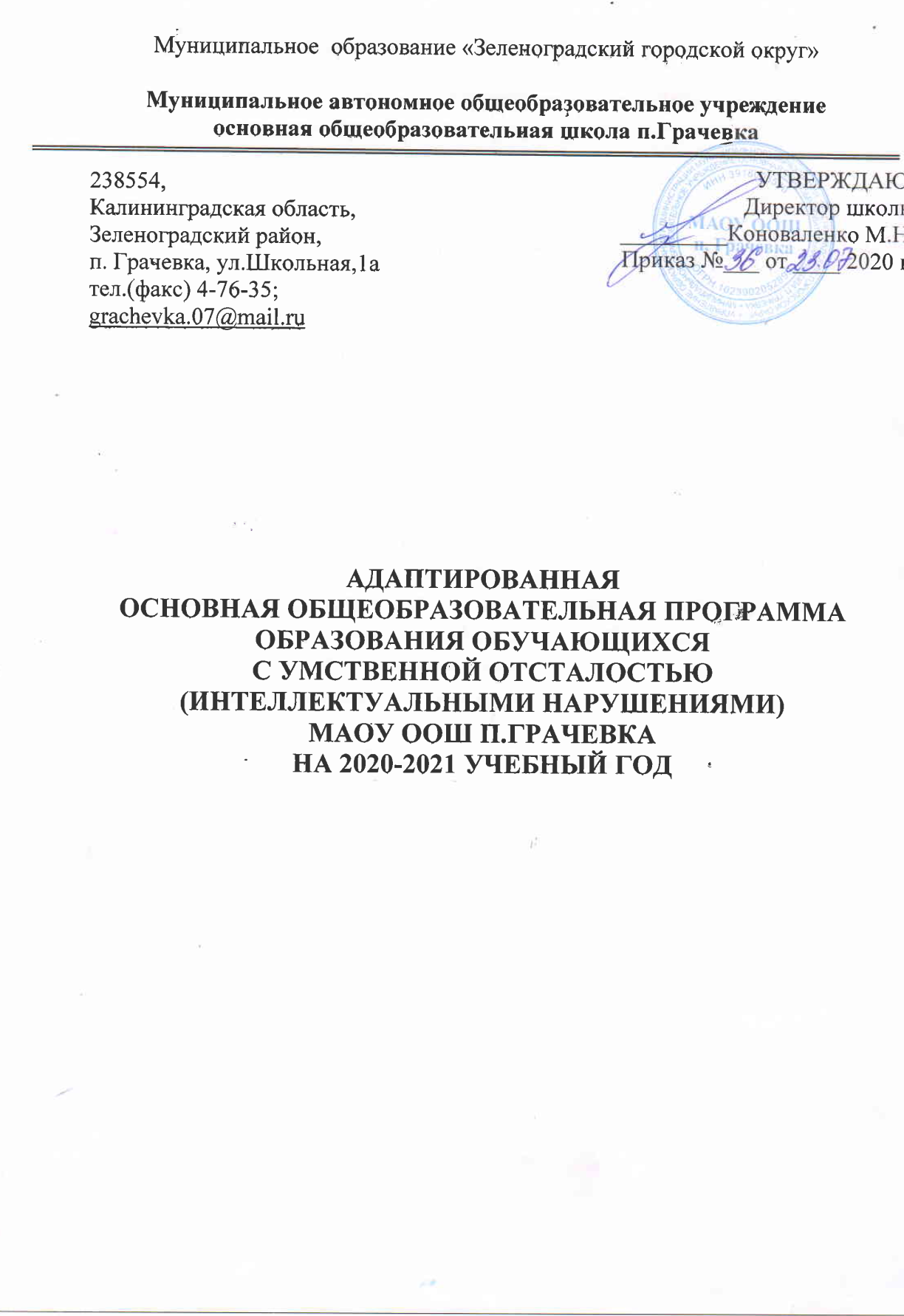 СОДЕРЖАНИЕОбщие положенияАдаптированная основная общеобразовательная программа образования обучающихся с легкой умственной отсталостью (интеллектуальными нарушениями) (вариант 1)Целевой раздел Пояснительная записка Планируемые результаты освоения обучающимися с легкой умственной отсталостью (интеллектуальными нарушениями) адаптированной основной общеобразовательной программы….Система оценки достижения обучающимися с легкой умственной отсталостью (интеллектуальными нарушениями) планируемых результатов освоения адаптированной основной общеобразовательной программыСодержательный раздел Программа формирования базовых учебных действий Программы учебных предметов, курсов  коррекционно-развивающей области Программа духовно-нравственного развития Программа формирования экологической культуры, здорового и безопасного образа жизни Программа коррекционной работы Программа внеурочной деятельностиОрганизационный разделУчебный план Система условий реализации адаптированной основной общеобразовательной программы образования обучающихся с легкой умственной отсталостьюАдаптированная основная общеобразовательная программа образования обучающихся с умеренной, тяжелой и глубокой умственной отсталостью (интеллектуальными нарушениями), тяжелыми и множественными нарушениями развития (вариант 2)Целевой разделПояснительная записка Планируемые результаты освоения обучающимися с умеренной, тяжелой и глубокой умственной отсталостью (интеллектуальными нарушениями), тяжелыми и множественными нарушениями развития адаптированной основной общеобразовательной программыСистема оценки достижения обучающимися с умеренной, тяжелой и глубокой умственной отсталостью (интеллектуальными нарушениями), тяжелыми и множественными нарушениями развития планируемых результатов освоения адаптированной основной общеобразовательной программыСодержательный разделПрограмма формирования базовых учебных действийПрограммы учебных предметов, курсов коррекционно-развивающей областиПрограмма нравственного развитияПрограмма формирования экологической культуры, здорового и безопасного образа жизниПрограмма внеурочной деятельностиПрограмма сотрудничества с семьей обучающегосяОрганизационный разделУчебный планСистема условий реализации адаптированной основной общеобразовательной программы образования обучающихся с умеренной, тяжелой и глубокой умственной отсталостью (интеллектуальными нарушениями), тяжелыми и множественными нарушениями развитияОбщие положенияАдаптированная основная общеобразовательная программа (далее ― АООП) образования обучающихся с умственной отсталостью (интеллектуальными нарушениями) ― это общеобразовательная программа,
адаптированная для этой категории обучающихся с учетом особенностей их
психофизического развития, индивидуальных возможностей, и обеспечивающая коррекцию нарушений развития и социальную адаптацию.Адаптированная основная общеобразовательная программа
образования обучающихся с умственной отсталостью (интеллектуальными нарушениями) разработана в соответствии с требованиями федерального государственного образовательного стандарта (далее ― Стандарт) обучающихся с умственной отсталостью (интеллектуальными нарушениями), предъявляемыми к структуре, условиям реализации и планируемым результатам освоения АООП.Для обеспечения возможности освоения обучающимися АООП, может
быть применена сетевая форма ее реализации с использованием ресурсов
нескольких организаций, а также при необходимости с использованием
ресурсов и иных организаций.В основу разработки АООП для обучающихся с легкой умственной отсталостью (интеллектуальными нарушениями) заложены дифференцированный и деятельностный подходы. Дифференцированный подход к построению АООП для обучающихся
с легкой умственной отсталостью (интеллектуальными нарушениями)
предполагает учет их особых образовательных потребностей, которые
проявляются в неоднородности возможностей освоения содержания образования.Применение дифференцированного подхода к созданию
образовательных программ обеспечивает разнообразие содержания,
предоставляя обучающимся с умственной отсталостью (интеллектуальными
нарушениями) возможность реализовать индивидуальный потенциал
развития.Деятельностный подход основывается на теоретических положениях
отечественной психологической науки, раскрывающих основные
закономерности и структуру образования с учетом специфики развития
личности обучающегося с умственной отсталостью (интеллектуальными
нарушениями).Деятельностный подход в образовании строится на признании того, что
развитие личности обучающихся с умственной отсталостью
(интеллектуальными нарушениями) школьного возраста определяется характером организации доступной им деятельности (предметно-практической и учебной).Основным средством реализации деятельностного подхода в образовании является обучение как процесс организации познавательной и предметно-практической обучающихся, обеспечивающий овладение ими содержанием образования.В контексте разработки АООП образования для обучающихся с
умственной отсталостью (интеллектуальными нарушениями) реализация деятельностного подхода обеспечивает:придание результатам образования социально и личностно значимого
характера;прочное усвоение обучающимися знаний и опыта разнообразной
деятельности и поведения, возможность их продвижения в изучаемых
предметных областях;существенное повышение мотивации и интереса к учению,
приобретению нового опыта деятельности и поведения;обеспечение условий для общекультурного и личностного развития на основе формирования базовых учебных действий, которые обеспечивают не только успешное усвоение некоторых элементов системы научных знаний,
умений и навыков (академических результатов), но и прежде всего
жизненной компетенции, составляющей основу социальной успешности.В основу АООП образования обучающихся с умственной отсталостью
(интеллектуальными нарушениями) положены следующие принципы:- принципы государственной политики РФ в области образования
(гуманистический характер образования, единство образовательного
пространства на территории Российской Федерации, светский характер
образования, общедоступность образования, адаптивность системы
образования к уровням и особенностям развития и подготовки обучающихся
и воспитанников и др.);- принцип коррекционно-развивающей направленности образовательного процесса, обуславливающий развитие личности обучающегося и расширение его «зоны ближайшего развития» с учетом особых образовательных потребностей;- принцип практической направленности, предполагающий установление тесных связей между изучаемым материалом и практической деятельностью обучающихся; формирование знаний и умений, имеющих первостепенное значение для решения практико ориентированных задач;- принцип воспитывающего обучения, направленный на формирование у обучающихся нравственных представлений (правильно/неправильно; хорошо/плохо и т. д.) и понятий, адекватных способов поведения в разных социальных средах;- онтогенетический принцип;- принцип преемственности, предполагающий взаимосвязь и непрерывность образования обучающихся с умственной отсталостью (интеллектуальными нарушениями) на всех этапах обучения: от младшего до старшего школьного возраста;- принцип целостности содержания образования, обеспечивающий
наличие внутренних взаимосвязей и взаимозависимостей между отдельными
предметными областями и учебными предметами, входящими в их состав;- принцип учета возрастных особенностей обучающихся,
определяющий содержание предметных областей и результаты личностных
достижений;- принцип учета особенностей психического развития разных групп
обучающихся с умственной отсталостью (интеллектуальными нарушениями);- принцип направленности на формирование деятельности,
обеспечивающий возможность овладения обучающимися с умственной
отсталостью (интеллектуальными нарушениями) всеми видами доступной им предметно-практической деятельности, способами и приемами
познавательной и учебной деятельности, коммуникативной деятельности и
нормативным поведением;- принцип переноса усвоенных знаний и умений и навыков и
отношений, сформированных в условиях учебной ситуации, в различные
жизненные ситуации, что позволяет обеспечить готовность обучающегося к
самостоятельной ориентировке и активной деятельности в реальном мире;- принцип сотрудничества с семьей.Структура АООП обучающихся с умственной отсталостью
(интеллектуальными нарушениями) включает целевой, содержательный и
организационный разделы.Целевой раздел определяет общее назначение, цели, задачи и
планируемые результаты реализации АООП МАОУ ООШ п.Грачевка, а также способы определения достижения этих целей и результатов.Целевой раздел включает: пояснительную записку; планируемые результаты освоения обучающимися с умственной отсталостью (интеллектуальными нарушениями) АООП образования; систему оценки достижения планируемых результатов освоения АООП образования.Содержательный раздел определяет общее содержание образования
обучающихся с умственной отсталостью (интеллектуальными нарушениями)
и включает следующие программы, ориентированные на достижение личностных и предметных результатов: программу формирования базовых учебных действий; программы отдельных учебных предметов, курсов коррекционно-развивающей области; программу духовно-нравственного (нравственного) развития обучающихся с умственной отсталостью (интеллектуальными нарушениями); программу формирования экологической культуры, здорового и безопасного образа жизни; программу внеурочной деятельности; программу коррекционной работы с обучающимися с легкой умственной отсталостью (интеллектуальными нарушениями) (вариант 1); программу работы с семьей обучающегося с умеренной, тяжелой и глубокой умственной отсталостью (интеллектуальными нарушениями), тяжелыми и множественными нарушениями развития (вариант 2).Организационный раздел определяет общие рамки организации образовательного процесса, а также механизмы реализации АООП МАОУ ООШ п.Грачевка.Организационный раздел включает: учебный план; систему специальных условий реализации основной образовательной программы в соответствии с требованиями Стандарта. Обучающийся с умственной отсталостью (интеллектуальными
нарушениями) получает образование по АООП (варианты 1 и 2), которое по
содержанию и итоговым достижениям не соотносится к моменту завершения
школьного обучения с содержанием и итоговыми достижениями сверстников, не имеющих ограничений здоровья.На основе Стандарта создается АООП, которая при необходимости
индивидуализируется (специальная индивидуальная программа развития;
далее ― СИПР), к которой может быть создано несколько учебных планов, в
том числе индивидуальные учебные планы, учитывающие образовательные
потребности групп или отдельных обучающихся с умственной отсталостью.АООП для обучающихся с умственной отсталостью
(интеллектуальными нарушениями), имеющих инвалидность, дополняется
индивидуальной программой реабилитации инвалида (далее — ИПР) в части
создания специальных условий получения образования.
Определение одного из вариантов АООП образования обучающихся с
умственной отсталостью (интеллектуальными нарушениями) осуществляется
на основе рекомендаций психолого-медико-педагогической комиссии (далее
― ПМПК), сформулированных по результатам его комплексного психолого-медико-педагогического обследования, с учетом индивидуальной программы развития инвалида (далее ― ИПР) и в порядке, установленном
законодательством Российской Федерации.Адаптированная основная общеобразовательная программа образования обучающихся с легкой умственной отсталостью (интеллектуальными нарушениями) (вариант 1)1. Целевой раздел1.1 Пояснительная запискаЦель реализации АООП образования обучающихся с легкой умственной отсталостью (интеллектуальными нарушениями) — создание условий для максимального удовлетворения особых образовательных потребностей обучающихся, обеспечивающих усвоение ими социального и культурного опыта.Достижение поставленной цели при разработке и реализации МАОУ ООШ п.Грачевка АООП предусматривает решение следующих основных задач:― овладение обучающимися с легкой умственной отсталостью (интеллектуальными нарушениями) учебной деятельностью, обеспечивающей формирование жизненных компетенций;― формирование общей культуры, обеспечивающей разностороннее развитие их личности (нравственно-эстетическое, социально-личностное, интеллектуальное, физическое), в соответствии с принятыми в семье и обществе духовно-нравственными и социокультурными ценностями;― достижение планируемых результатов освоения АООП образования обучающимися с легкой умственной отсталостью (интеллектуальными нарушениями) с учетом их особых образовательных потребностей, а также индивидуальных особенностей и возможностей;― выявление и развитие возможностей и способностей обучающихся с умственной отсталостью (интеллектуальными нарушениями), через   организацию их общественно полезной деятельности, проведения спортивно–оздоровительной работы, организацию художественного творчества и др. с использованием системы клубов, секций, студий и кружков (включая организационные формы на основе сетевого взаимодействия), проведении спортивных, творческих и др. соревнований;― участие педагогических работников, обучающихся, их родителей (законных представителей) и общественности в проектировании и развитии внутришкольной социальной среды.Общая характеристика адаптированной основной общеобразовательной программы обучающихся с легкой умственной отсталостью (интеллектуальными нарушениями)АООП образования обучающихся с легкой умственной отсталостью
(интеллектуальными нарушениями) создается с учетом их особых
образовательных потребностей.МАОУ ООШ п.Грачевка должна обеспечить требуемые для этой категории обучающихся условия обучения и воспитания. Одним из важнейших условий обучения ребенка с легкой умственной отсталостью (интеллектуальными нарушениями) в среде других обучающихся является готовность к эмоциональному и коммуникативному взаимодействию с ними.АООП включает обязательную часть и часть, формируемую
участниками образовательного процесса. Обязательная часть АООП для обучающихся с легкой умственной отсталостью (интеллектуальными нарушениями) составляет не менее 70%, а часть, формируемая участниками образовательных отношений, не более 30% от общего объема АООП.Сроки реализации АООП для обучающихся с умственной отсталостью
(интеллектуальными нарушениями) составляет 9 ―13 лет. В реализации АООП выделяются два этапа:I этап ― 1-4 классы;II этап ― 5-9 классы.Цель I-го этапа состоит в формировании основ предметных знаний и
умений, коррекции недостатков психофизического развития обучающихся.II этап направлен на расширение, углубление и систематизацию знаний
и умений обучающихся в обязательных предметных областях, овладение
некоторыми навыками адаптации в динамично изменяющемся и
развивающемся мире. Также решаются задачи, связанные с
углубленной трудовой подготовкой и социализацией обучающихся с
умственной отсталостью (интеллектуальными нарушениями), которые
необходимы для их самостоятельной жизнедеятельности в социальной среде. Психолого-педагогическая характеристика обучающихся
с легкой умственной отсталостью (интеллектуальными нарушениями)Умственная отсталость — это стойкое, выраженное недоразвитие
познавательной деятельности вследствие диффузного (разлитого)
органического поражения центральной нервной системы (ЦНС). Понятие «умственной отсталости» по степени интеллектуальной неполноценности
применимо к разнообразной группе детей. Степень выраженности
интеллектуальной неполноценности коррелирует (соотносится) со сроками, в
которые возникло поражение ЦНС – чем оно произошло раньше, тем тяжелее
последствия. Также степень выраженности интеллектуальных нарушений
определяется интенсивностью воздействия вредных факторов. Нередко
умственная отсталость отягощена психическими заболеваниями различной
этиологии, что требует не только их медикаментозного лечения, но и
организации медицинского сопровождения таких обучающихся в
образовательных организациях.В международной классификации болезней (МКБ-10) выделено четыре
степени умственной отсталости: легкая (IQ — 69-50) , умеренная (IQ — 50-
35), тяжелая (IQ — 34-20), глубокая (IQ<20).Развитие ребенка с легкой умственной отсталостью
(интеллектуальными нарушениями), хотя и происходит на дефектной основе
и характеризуется замедленностью, наличием отклонений от нормального
развития, тем не менее, представляет собой поступательный процесс,
привносящий качественные изменения в познавательную деятельность детей
и их личностную сферу, что дает основания для оптимистического прогноза.Затруднения в психическом развитии детей с умственной отсталостью
(интеллектуальными нарушениями) обусловлены особенностями их высшей
нервной деятельности (слабостью процессов возбуждения и торможения,
замедленным формированием условных связей, тугоподвижностью нервных
процессов, нарушением взаимодействия первой и второй сигнальных систем
и др.). В подавляющем большинстве случаев интеллектуальные нарушения,
имеющиеся у обучающихся с умственной отсталостью, являются следствием
органического поражения ЦНС на ранних этапах онтогенеза. Негативное
влияние органического поражения ЦНС имеет системный характер, когда в
патологический процесс оказываются вовлеченными все стороны
психофизического развития ребенка: мотивационно-потребностная, социально-личностная, моторно-двигательная; эмоционально-волевая сферы,
а также когнитивные процессы ― восприятие, мышление, деятельность, речь
и поведение. Последствия поражения ЦНС выражаются в задержке сроков
возникновения и незавершенности возрастных психологических
новообразований и, главное, в неравномерности, нарушении целостности
психофизического развития. Все это, в свою очередь, затрудняет включение
ребенка в освоение пласта социальных и культурных достижений
общечеловеческого опыта традиционным путем.В структуре психики такого ребенка в первую очередь отмечается
недоразвитие познавательных интересов и снижение познавательной
активности, что обусловлено замедленностью темпа психических процессов,
их слабой подвижностью и переключаемостью. При умственной отсталости
страдают не только высшие психические функции, но и эмоции, воля,
поведение, в некоторых случаях физическое развитие, хотя наиболее
нарушенным является мышление, и прежде всего, способность к отвлечению
и обобщению. Вместе с тем, Российская дефектология (как правопреемница
советской) руководствуется теоретическим постулатом Л. С. Выготского о
том, что своевременная педагогическая коррекция с учетом специфических
особенностей каждого ребенка с умственной отсталостью
(интеллектуальными нарушениями) «запускает» компенсаторные процессы,
обеспечивающие реализацию их потенциальных возможностей.Развитие всех психических процессов у детей с легкой умственной
отсталостью (интеллектуальными нарушениями) отличается качественным
своеобразием. Относительно сохранной у обучающихся с умственной
отсталостью (интеллектуальными нарушениями) оказывается чувственная
ступень познания ― ощущение и восприятие. Но и в этих познавательных
процессах сказывается дефицитарность: неточность и слабость
дифференцировки зрительных, слуховых, кинестетических, тактильных,
обонятельных и вкусовых ощущений приводят к затруднению адекватности
ориентировки детей с умственной отсталостью (интеллектуальными нарушениями) в окружающей среде. Нарушение объема и темпа восприятия,
недостаточная его дифференцировка, не могут не оказывать отрицательного
влияния на весь ход развития ребенка с умственной отсталостью
(интеллектуальными нарушениями). Однако особая организация учебной и
внеурочной работы, основанной на использовании практической
деятельности; проведение специальных коррекционных занятий не только
повышают качество ощущений и восприятий, но и оказывают положительное
влияние на развитие интеллектуальной сферы, в частности овладение
отдельными мыслительными операциями.
Меньший потенциал у обучающихся с умственной отсталостью
(интеллектуальными нарушениями) обнаруживается в развитии их
мышления, основу которого составляют такие операции, как анализ, синтез,
сравнение, обобщение, абстракция, конкретизация. Эти мыслительные
операции у этой категории детей обладают целым рядом своеобразных черт,
проявляющихся в трудностях установления отношений между частями
предмета, выделении его существенных признаков и дифференциации их от
несущественных, нахождении и сравнении предметов по признакам сходства
и отличия и т. д.Из всех видов мышления (наглядно-действенного, наглядно-образного
и словесно-логического) у обучающихся с легкой умственной отсталостью
(интеллектуальными нарушениями) в большей степени недоразвито
словесно-логическое мышление. Это выражается в слабости обобщения,
трудностях понимания смысла явления или факта. Обучающимся присуща
сниженная активность мыслительных процессов и слабая регулирующая роль мышления: зачастую, они начинают выполнять работу, не дослушав
инструкции, не поняв цели задания, не имея внутреннего плана действия.
Однако при особой организации учебной деятельности, направленной на
обучение школьников с умственной отсталостью (интеллектуальными
нарушениями) пользованию рациональными и целенаправленными
способами выполнения задания, оказывается возможным в той или иной степени скорригировать недостатки мыслительной деятельности.
Использование специальных методов и приемов, применяющихся в процессе
коррекционно-развивающего обучения, позволяет оказывать влияние на
развитие различных видов мышления обучающихся с умственной
отсталостью (интеллектуальными нарушениями), в том числе и словеснологического.Особенности восприятия и осмысления детьми учебного материала
неразрывно связаны с особенностями их памяти. Запоминание, сохранение и
воспроизведение полученной информации обучающимися с умственной
отсталостью (интеллектуальными нарушениями) также отличается целым
рядом специфических особенностей: они лучше запоминают внешние, иногда случайные, зрительно воспринимаемые признаки, при этом, труднее
осознаются и запоминаются внутренние логические связи; позже, чем у
нормальных сверстников, формируется произвольное запоминание, которое
требует многократных повторений. Менее развитым оказывается логическое
опосредованное запоминание, хотя механическая память может быть
сформирована на более высоком уровне. Недостатки памяти обучающихся с
умственной отсталостью (интеллектуальными нарушениями) проявляются
не столько в трудностях получения и сохранения информации, сколько ее
воспроизведения: вследствие трудностей установления логических
отношений полученная информация может воспроизводиться бессистемно, с
большим количеством искажений; при этом наибольшие трудности вызывает
воспроизведение словесного материала. Использование различных
дополнительных средств и приемов в процессе коррекционно-развивающего
обучения (иллюстративной, символической наглядности; различных
вариантов планов; вопросов педагога и т. д.) может оказать значительное
влияние на повышение качества воспроизведения словесного материала.
Вместе с тем, следует иметь в виду, что специфика мнемической
деятельности во многом определяется структурой дефекта каждого ребенка с
умственной отсталостью (интеллектуальными нарушениями). В связи с этим учет особенностей обучающихся с умственной отсталостью
(интеллектуальными нарушениями) разных клинических групп (по
классификации М. С. Певзнер) позволяет более успешно использовать
потенциал развития их мнемической деятельности.Особенности познавательной деятельности школьников с умственной
отсталостью (интеллектуальными нарушениями) проявляются и в
особенностях их внимания, которое отличается сужением объема, малой
устойчивостью, трудностями его распределения, замедленностью
переключения. В значительной степени нарушено произвольное внимание,
что связано с ослаблением волевого напряжения, направленного на
преодоление трудностей, что выражается в неустойчивости внимания. Также
в процессе обучения обнаруживаются трудности сосредоточения на каком-либо одном объекте или виде деятельности. Однако, если задание посильно
для ученика и интересно ему, то его внимание может определенное время
поддерживаться на должном уровне. Под влиянием специально
организованного обучения и воспитания объем внимания и его устойчивость
значительно улучшаются, что позволяет говорить о наличии положительной
динамики, но вместе с тем, в большинстве случаев эти показатели не
достигают возрастной нормы.Для успешного обучения необходимы достаточно развитые
представления и воображение. Представлениям детей с умственной
отсталостью (интеллектуальными нарушениями) свойственна
недифференцированоость, фрагментарность, уподобление образов, что, в
свою очередь, сказывается на узнавании и понимании учебного материала.
Воображение как один из наиболее сложных процессов отличается
значительной несформированностью, что выражается в его примитивности,
неточности и схематичности. Однако, начиная с первого года обучения, в
ходе преподавания всех учебных предметов проводится целенаправленная
работа по уточнению и обогащению представлений, прежде всего ― представлений об окружающей действительности.У школьников с умственной отсталостью (интеллектуальными
нарушениями) отмечаются недостатки в развитии речевой деятельности,
физиологической основой которых является нарушение взаимодействия
между первой и второй сигнальными системами, что, в свою очередь,
проявляется в недоразвитии всех сторон речи: фонетической, лексической,
грамматической и синтаксической. Таким образом, для обучающихся с
умственной отсталостью характерно системное недоразвитие речи.Недостатки речевой деятельности этой категории обучающихся напрямую связаны с нарушением абстрактно-логического мышления. Однако в повседневной практике такие дети способны поддержать беседу на темы,
близкие их личному опыту, используя при этом несложные конструкции
предложений. Проведение систематической коррекционно-развивающей
работы, направленной на систематизацию и обогащение представлений об
окружающей действительности, создает положительные условия для овладения обучающимися различными языковыми средствами. Это находит свое выражение в увеличении объема и изменении качества словарного запаса, овладении различными конструкциями предложений, составлении
небольших, но завершенных по смыслу, устных высказываний. Таким
образом, постепенно создается основа для овладения более сложной формой
речи ― письменной. Моторная сфера детей с легкой степенью умственной отсталости (интеллектуальными нарушениями), как правило, не имеет выраженных нарушений. Наибольшие трудности обучающиеся испытывают при выполнении заданий, связанных с точной координацией мелких движений пальцев рук. В свою очередь, это негативно сказывается на овладении
письмом и некоторыми трудовыми операциями. Проведение специальных
упражнений, включенных как в содержание коррекционных занятий, так и
используемых на отдельных уроках, способствует развитию координации и
точности движений пальцев рук и кисти, а также позволяет подготовить обучающихся к овладению учебными и трудовыми действиями, требующими
определенной моторной ловкости.Психологические особенности обучающихся с умственной отсталостью
(интеллектуальными нарушениями) проявляются и в нарушении
эмоциональной сферы. При легкой умственной отсталости эмоции в целом
сохранны, однако они отличаются отсутствием оттенков переживаний,
неустойчивостью и поверхностью. Отсутствуют или очень слабо выражены
переживания, определяющие интерес и побуждение к познавательной
деятельности, а также с большими затруднениями осуществляется
воспитание высших психических чувств: нравственных и эстетических.Волевая сфера учащихся с умственной отсталостью
(интеллектуальными нарушениями) характеризуется слабостью собственных
намерений и побуждений, большой внушаемостью. Такие школьники
предпочитают выбирать путь, не требующий волевых усилий, а вследствие
непосильности предъявляемых требований, у некоторых из них развиваются
такие отрицательные черты личности, как негативизм и упрямство.
Своеобразие протекания психических процессов и особенности волевой
сферы школьников с умственной отсталостью (интеллектуальными
нарушениями) оказывают отрицательное влияние на характер их
деятельности, в особенности произвольной, что выражается в недоразвитии
мотивационной сферы, слабости побуждений, недостаточности инициативы.
Эти недостатки особенно ярко проявляются в учебной деятельности,
поскольку учащиеся приступают к ее выполнению без необходимой
предшествующей ориентировки в задании и, не сопоставляя ход ее
выполнения, с конечной целью. В процессе выполнения учебного задания
они часто уходят от правильно начатого выполнения действия,
«соскальзывают» на действия, произведенные ранее, причем осуществляют
их в прежнем виде, не учитывая изменения условий. Вместе с тем, при
проведении длительной, систематической и специально организованной
работы, направленной на обучение этой группы школьников целеполаганию, планированию и контролю, им оказываются доступны разные виды
деятельности: изобразительная и конструктивная деятельность, игра, в том
числе дидактическая, ручной труд, а в старшем школьном возрасте и
некоторые виды профильного труда. Следует отметить независимость и
самостоятельность этой категории школьников в уходе за собой, благодаря
овладению необходимыми социально-бытовыми навыками.Нарушения высшей нервной деятельности, недоразвитие психических
процессов и эмоционально-волевой сферы обусловливают формирование
некоторых специфических особенностей личности обучающихся с
умственной отсталостью (интеллектуальными нарушениями),
проявляющиеся в примитивности интересов, потребностей и мотивов, что
затрудняет формирование социально зрелых отношений со сверстниками и
взрослыми. При этом специфическими особенностями межличностных
отношений является: высокая конфликтность, сопровождаемая
неадекватными поведенческими реакциями; слабая мотивированность на
установление межличностных контактов и пр. Снижение адекватности во
взаимодействии со сверстниками и взрослыми людьми обусловливается
незрелостью социальных мотивов, неразвитостью навыков общения
обучающихся, а это, в свою очередь, может негативно сказываться на их
поведении, особенности которого могут выражаться в гиперактивности,
вербальной или физической агрессии и т.п. Практика обучения таких детей
показывает, что под воздействием коррекционно-воспитательной работы
упомянутые недостатки существенно сглаживаются и исправляются.Выстраивая психолого-педагогическое сопровождение психического
развития детей с легкой умственной отсталостью (интеллектуальными
нарушениями), следует опираться на положение, сформулированное
Л. С. Выготским, о единстве закономерностей развития аномального и
нормального ребенка, а так же решающей роли создания таких социальных
условий его обучения и воспитания, которые обеспечивают успешное
«врастание» его в культуру. В качестве таких условий выступает система коррекционных мероприятий в процессе специально организованного
обучения, опирающегося на сохранные стороны психики учащегося с
умственной отсталостью, учитывающее зону ближайшего развития. Таким
образом, педагогические условия, созданные в образовательной организации
для обучающихся с умственной отсталостью, должны решать как задачи
коррекционно-педагогической поддержки ребенка в образовательном
процессе, так и вопросы его социализации, тесно связанные с развитием
познавательной сферы и деятельности, соответствующей возрастным
возможностям и способностям обучающегося.Особые образовательные потребности обучающихся
с легкой умственной отсталостью
(интеллектуальными нарушениями)Недоразвитие познавательной, эмоционально-волевой и личностной
сфер обучающихся с умственной отсталостью (интеллектуальными
нарушениями) проявляется не только в качественных и количественных
отклонениях от нормы, но и в глубоком своеобразии их социализации. Они
способны к развитию, хотя оно и осуществляется замедленно, атипично, а
иногда с резкими изменениями всей психической деятельности ребёнка. При
этом, несмотря на многообразие индивидуальных вариантов структуры
данного нарушения, перспективы образования детей с умственной
отсталостью (интеллектуальными нарушениями) детерминированы в
основном степенью выраженности недоразвития интеллекта, при этом
образование, в любом случае, остается нецензовым.Таким образом, современные научные представления об особенностях
психофизического развития обучающихся с умственной отсталостью
(интеллектуальными нарушениями) позволяют выделить образовательные
потребности, как общие для всех обучающихся с ОВЗ, так и специфические6.К общим потребностям относятся: время начала образования, содержание образования, разработка и использование специальных методов и средств обучения, особая организация обучения, расширение границ
образовательного пространства, продолжительность образования и
определение круга лиц, участвующих в образовательном процессе.Для обучающихся с легкой умственной отсталостью
(интеллектуальными нарушениями) характерны следующие специфические
образовательные потребности:раннее получение специальной помощи средствами образования; обязательность непрерывности коррекционно-развивающего
процесса, реализуемого, как через содержание предметных областей, так и в
процессе коррекционной работы;научный, практико-ориентированный, действенный характер содержания образования;доступность содержания познавательных задач, реализуемых в
процессе образования;систематическая актуализация сформированных у обучающихся
знаний и умений; специальное обучение их «переносу» с учетом
изменяющихся условий учебных, познавательных, трудовых и других
ситуаций;обеспечении особой пространственной и временной организации
общеобразовательной среды с учетом функционального состояния
центральной нервной системы и нейродинамики психических процессов
обучающихся с умственной отсталостью (интеллектуальными нарушениями);использование преимущественно позитивных средств стимуляции
деятельности и поведения обучающихся, демонстрирующих
доброжелательное и уважительное отношение к ним;развитие мотивации и интереса к познанию окружающего мира с
учетом возрастных и индивидуальных особенностей ребенка к обучению и
социальному взаимодействию со средой;специальное обучение способам усвоения общественного опыта ―
умений действовать совместно с взрослым, по показу, подражанию по
словесной инструкции;стимуляция познавательной активности, формирование позитивного
отношения к окружающему миру.Удовлетворение перечисленных особых образовательных потребностей
обучающихся возможно на основе реализации личностно-ориентированного
подхода к воспитанию и обучению обучающихся через изменение
содержания обучения и совершенствование методов и приемов работы. В
свою очередь, это позволит формировать возрастные психологические
новообразования и корригировать высшие психические функции в процессе
изучения обучающимися учебных предметов, а также в ходе проведения
коррекционно-развивающих занятий.1.2 Планируемые результаты освоения обучающимися с легкой
умственной отсталостью (интеллектуальными нарушениями)
адаптированной основной общеобразовательной программыРезультаты освоения с обучающимися с легкой умственной
отсталостью (интеллектуальными нарушениями) АООП оцениваются как
итоговые на момент завершения образования.Освоение обучающимися АООП, которая создана на основе ФГОС,
предполагает достижение ими двух видов результатов: личностных и
предметных.В структуре планируемых результатов ведущее место принадлежит
личностным результатам, поскольку именно они обеспечивают овладение
комплексом социальных (жизненных) компетенций, необходимых для
достижения основной цели современного образования ― введения
обучающихся с умственной отсталостью (интеллектуальными нарушениями)
в культуру, овладение ими социокультурным опытом.Личностные результаты освоения АООП образования включают индивидуально-личностные и социальные (жизненные) компетенции обучающегося, социально значимые ценностные установки.К личностным результатам освоения АООП относятся:1) осознание себя как гражданина России; формирование чувства гордости за свою Родину;2) воспитание уважительного отношения к иному мнению, истории и
культуре других народов;3) сформированность адекватных представлений о собственных
возможностях, о насущно необходимом жизнеобеспечении;4) овладение начальными навыками адаптации в динамично изменяющемся и развивающемся мире;5) овладение социально-бытовыми навыками, используемыми в
повседневной жизни;6) владение навыками коммуникации и принятыми нормами социального взаимодействия;7) способность к осмыслению социального окружения, своего места в нем, принятие соответствующих возрасту ценностей и социальных ролей;8) принятие и освоение социальной роли обучающегося, проявление
социально значимых мотивов учебной деятельности;9) сформированность навыков сотрудничества с взрослыми и сверстниками в разных социальных ситуациях;10) воспитание эстетических потребностей, ценностей и чувств;11) развитие этических чувств, проявление доброжелательности,
эмоционально-нравственной отзывчивости и взаимопомощи, проявление
сопереживания к чувствам других людей;12) сформированность установки на безопасный, здоровый образ жизни, наличие мотивации к творческому труду, работе на результат, бережному отношению к материальным и духовным ценностям;13) проявление готовности к самостоятельной жизни.Предметные результаты освоения АООП образования включают
освоенные обучающимися знания и умения, специфичные для каждой
предметной области, готовность их применения. Предметные результаты
обучающихся с легкой умственной отсталостью (интеллектуальными
нарушениями) не являются основным критерием при принятии решения о
переводе обучающегося в следующий класс, но рассматриваются как одна из
составляющих при оценке итоговых достижений.АООП определяет два уровня овладения предметными результатами:
минимальный и достаточный.Минимальный уровень является обязательным для большинства
обучающихся с умственной отсталостью (интеллектуальными нарушениями).
Вместе с тем, отсутствие достижения этого уровня отдельными
обучающимися по отдельным предметам не является препятствием к
получению ими образования по этому варианту программы. В том случае,
если обучающийся не достигает минимального уровня овладения
предметными результатами по всем или большинству учебных предметов, то
по рекомендации психолого-медико-педагогической комиссии и с согласия
родителей (законных представителей) Организация может перевести
обучающегося на обучение по индивидуальному плану или на АООП
(вариант 2).Минимальный и достаточный уровни усвоения предметных
результатов по отдельным учебным предметам на конец обучения в младших
классах (IV класс):Русский языкМинимальный уровень:различение гласных и согласных звуков и букв; ударных и безударных
согласных звуков; оппозиционных согласных по звонкости-глухости,
твердости-мягкости;деление слов на слоги для переноса;списывание по слогам и целыми словами с рукописного и печатного
текста с орфографическим проговариванием;запись под диктовку слов и коротких предложений (2-4 слова) с
изученными орфограммами;обозначение мягкости и твердости согласных звуков на письме
гласными буквами и буквой Ь (после предварительной отработки);дифференциация и подбор слов, обозначающих предметы, действия,
признаки;составление предложений, восстановление в них нарушенного порядка
слов с ориентацией на серию сюжетных картинок;выделение из текста предложений на заданную тему;участие в обсуждении темы текста и выбора заголовка к нему.Достаточный уровень:различение звуков и букв;характеристика гласных и согласных звуков с опорой на образец и
опорную схему;списывание рукописного и печатного текста целыми словами с
орфографическим проговариванием;запись под диктовку текста, включающего слова с изученными
орфограммами (30-35 слов);дифференциация и подбор слов различных категорий по вопросу и
грамматическому значению (название предметов, действий и признаков
предметов);составление и распространение предложений, установление связи
между словами с помощью учителя, постановка знаков препинания в конце
предложения (точка, вопросительный и восклицательный знак);деление текста на предложения;выделение темы текста (о чём идет речь), выбор одного заголовка из
нескольких, подходящего по смыслу;самостоятельная запись 3-4 предложений из составленного текста
после его анализа.ЧтениеМинимальный уровень:осознанное и правильное чтение текст вслух по слогам и целыми
словами;пересказ содержания прочитанного текста по вопросам;участие в коллективной работе по оценке поступков героев и событий;выразительное чтение наизусть 5-7 коротких стихотворений.Достаточный уровень:чтение текста после предварительного анализа вслух целыми словами (сложные по семантике и структуре слова ― по слогам) с соблюдением пауз, с соответствующим тоном голоса и темпом речи;ответы на вопросы учителя по прочитанному тексту;
определение основной мысли текста после предварительного его
анализа;чтение текста молча с выполнением заданий учителя;
определение главных действующих лиц произведения; элементарная оценка их поступков; чтение диалогов по ролям с использованием некоторых средств устной
выразительности (после предварительного разбора);пересказ текста по частям с опорой на вопросы учителя, картинный
план или иллюстрацию;выразительное чтение наизусть 7-8 стихотворений.Речевая практикаМинимальный уровень:формулировка просьб и желаний с использованием этикетных слов и
выражений;участие в ролевых играх в соответствии с речевыми возможностями;восприятие на слух сказок и рассказов; ответы на вопросы учителя по
их содержанию с опорой на иллюстративный материал;выразительное произнесение чистоговорок, коротких стихотворений с
опорой на образец чтения учителя;участие в беседах на темы, близкие личному опыту ребенка;ответы на вопросы учителя по содержанию прослушанных и/или
просмотренных радио- и телепередач.Достаточный уровень:понимание содержания небольших по объему сказок, рассказов и
стихотворений; ответы на вопросы;понимание содержания детских радио- и телепередач, ответы на
вопросы учителя;выбор правильных средств интонации с опорой на образец речи
учителя и анализ речевой ситуации;активное участие в диалогах по темам речевых ситуаций;высказывание своих просьб и желаний; выполнение речевых действий
(приветствия, прощания, извинения и т. п.), используя соответствующие
этикетные слова и выражения;участие в коллективном составлении рассказа или сказки по темам
речевых ситуаций;составление рассказов с опорой на картинный или картинно-символический план.Математика:Минимальный уровень:знание числового ряда 1—100 в прямом порядке; откладывание любых
чисел в пределах 100, с использованием счетного материала;
знание названий компонентов сложения, вычитания, умножения,
деления;понимание смысла арифметических действий сложения и вычитания,
умножения и деления (на равные части);знание таблицы умножения однозначных чисел до 5;понимание связи таблиц умножения и деления, пользование таблицами
умножения на печатной основе для нахождения произведения и частного;знание порядка действий в примерах в два арифметических действия;
знание и применение переместительного свойства сложения и
умножения;выполнение устных и письменных действий сложения и вычитания
чисел в пределах 100;знание единиц измерения (меры) стоимости, длины, массы, времени и
их соотношения;различение чисел, полученных при счете и измерении, запись числа,
полученного при измерении двумя мерами;пользование календарем для установления порядка месяцев в году,
количества суток в месяцах;определение времени по часам (одним способом);решение, составление, иллюстрирование изученных простых
арифметических задач;решение составных арифметических задач в два действия (с помощью
учителя);различение замкнутых, незамкнутых кривых, ломаных линий;  вычисление длины ломаной;узнавание, называние, моделирование взаимного положения двух
прямых, кривых линий, фигур; нахождение точки пересечения без
вычерчивания;знание названий элементов четырехугольников; вычерчивание
прямоугольника (квадрата) с помощью чертежного треугольника на нелинованной бумаге (с помощью учителя);
различение окружности и круга, вычерчивание окружности разных
радиусов.Достаточный уровень:знание числового ряда 1—100 в прямом и обратном порядке;счет, присчитыванием, отсчитыванием по единице и равными
числовыми группами в пределах 100;откладывание любых чисел в пределах 100 с использованием счетного
материала;знание названия компонентов сложения, вычитания, умножения,
деления;понимание смысла арифметических действий сложения и вычитания,
умножения и деления (на равные части и по содержанию); различение двух
видов деления на уровне практических действий; знание способов чтения и
записи каждого вида деления;знание таблицы умножения всех однозначных чисел и числа 10;
правила умножения чисел 1 и 0, на 1 и 0, деления 0 и деления на 1, на 10;
понимание связи таблиц умножения и деления, пользование таблицами
умножения на печатной основе для нахождения произведения и частного;
знание порядка действий в примерах в два арифметических действия;знание и применение переместительного свойство сложения и
умножения;выполнение устных и письменных действий сложения и вычитания
чисел в пределах 100;знание единиц (мер) измерения стоимости, длины, массы, времени и их
соотношения;различение чисел, полученных при счете и измерении, запись чисел,
полученных при измерении двумя мерами (с полным набором знаков в
мелких мерах);знание порядка месяцев в году, номеров месяцев от начала года; умение пользоваться календарем для установления порядка месяцев в году; знание количества суток в месяцах;определение времени по часам тремя способами с точностью до 1 мин;решение, составление, иллюстрирование всех изученных простых
арифметических задач;краткая запись, моделирование содержания, решение составных
арифметических задач в два действия;различение замкнутых, незамкнутых кривых, ломаных линий;вычисление длины ломаной;узнавание, называние, вычерчивание, моделирование взаимного
положения двух прямых и кривых линий, многоугольников, окружностей;нахождение точки пересечения;знание названий элементов четырехугольников, вычерчивание
прямоугольника (квадрата) с помощью чертежного треугольника на
нелинованной бумаге;вычерчивание окружности разных радиусов, различение окружности и
круга.Мир природы и человекаМинимальный уровень:представления о назначении объектов изучения;
узнавание и называние изученных объектов на иллюстрациях,
фотографиях;отнесение изученных объектов к определенным группам (видо-родовые
понятия);называние сходных объектов, отнесенных к одной и той же изучаемой
группе;представления об элементарных правилах безопасного поведения в
природе и обществе;знание требований к режиму дня школьника и понимание
необходимости его выполнения;знание основных правил личной гигиены и выполнение их в
повседневной жизни;ухаживание за комнатными растениями; кормление зимующих птиц;составление повествовательного или описательного рассказа из 3-5
предложений об изученных объектах по предложенному плану;адекватное взаимодействие с изученными объектами окружающего
мира в учебных ситуациях; адекватно поведение в классе, в школе, на улице в условиях реальной или смоделированной учителем ситуации.Достаточный уровень:представления о взаимосвязях между изученными объектами, их месте
в окружающем мире;узнавание и называние изученных объектов в натуральном виде в
естественных условиях;отнесение изученных объектов к определенным группам с учетом
различных оснований для классификации;развернутая характеристика своего отношения к изученным объектам;знание отличительных существенных признаков групп объектов;знание правил гигиены органов чувств;знание некоторых правила безопасного поведения в природе и
обществе с учетом возрастных особенностей;готовность к использованию полученных знаний при решении
учебных, учебно-бытовых и учебно-трудовых задач;ответы на вопросы и постановка вопросов по содержанию изученного,
проявление желания рассказать о предмете изучения или наблюдения,
заинтересовавшем объекте;выполнение задания без текущего контроля учителя (при наличии
предваряющего и итогового контроля), оценка своей работы и
одноклассников, проявление к ней ценностного отношения, понимание
замечаний, адекватное восприятие похвалы;проявление активности в организации совместной деятельности и
ситуативном общении с детьми; адекватное взаимодействие с объектами
окружающего мира;соблюдение элементарных санитарно-гигиенических норм;выполнение доступных природоохранительных действий;готовность к использованию сформированных умений при решении
учебных, учебно-бытовых и учебно-трудовых задач в объеме программы.Изобразительное искусство (V класс)Минимальный уровень:знание названий художественных материалов, инструментов и
приспособлений; их свойств, назначения, правил хранения, обращения и
санитарно-гигиенических требований при работе с ними;
знание элементарных правил композиции, цветоведения, передачи
формы предмета и др.;знание некоторых выразительных средств изобразительного искусства:
«изобразительная поверхность», «точка», «линия», «штриховка», «пятно»,
«цвет»;пользование материалами для рисования, аппликации, лепки;
знание названий предметов, подлежащих рисованию, лепке и
аппликации;знание названий некоторых народных и национальных промыслов,
изготавливающих игрушки: Дымково, Гжель, Городец, Каргополь и др.;
организация рабочего места в зависимости от характера выполняемой
работы;следование при выполнении работы инструкциям учителя;
рациональная организация своей изобразительной деятельности;
планирование работы; осуществление текущего и заключительного контроля
выполняемых практических действий и корректировка хода практической
работы;владение некоторыми приемами лепки (раскатывание, сплющивание,
отщипывание) и аппликации (вырезание и наклеивание);рисование по образцу, с натуры, по памяти, представлению,
воображению предметов несложной формы и конструкции; передача в
рисунке содержания несложных произведений в соответствии с темой;применение приемов работы карандашом, гуашью, акварельными
красками с целью передачи фактуры предмета;
ориентировка в пространстве листа; размещение изображения одного
или группы предметов в соответствии с параметрами изобразительной
поверхности;адекватная передача цвета изображаемого объекта, определение
насыщенности цвета, получение смешанных цветов и некоторых оттенков
цвета;узнавание и различение в книжных иллюстрациях и репродукциях
изображенных предметов и действий.Достаточный уровень:знание названий жанров изобразительного искусства (портрет,
натюрморт, пейзаж и др.);знание названий некоторых народных и национальных промыслов
(Дымково, Гжель, Городец, Хохлома и др.);знание основных особенностей некоторых материалов, используемых в
рисовании, лепке и аппликации;знание выразительных средств изобразительного искусства:
«изобразительная поверхность», «точка», «линия», «штриховка», «контур»,
«пятно», «цвет», объем и др.;знание правил цветоведения, светотени, перспективы; построения
орнамента, стилизации формы предмета и др.;знание видов аппликации (предметная, сюжетная, декоративная);знание способов лепки (конструктивный, пластический,
комбинированный);нахождение необходимой для выполнения работы информации в
материалах учебника, рабочей тетради;следование при выполнении работы инструкциям учителя или
инструкциям, представленным в других информационных источниках;оценка результатов собственной изобразительной деятельности и
одноклассников (красиво, некрасиво, аккуратно, похоже на образец);использование разнообразных технологических способов выполнения
аппликации;применение разных способов лепки;
рисование с натуры и по памяти после предварительных наблюдений,
передача всех признаков и свойств изображаемого объекта; рисование по
воображению;различение и передача в рисунке эмоционального состояния и своего
отношения к природе, человеку, семье и обществу;различение произведений живописи, графики, скульптуры,
архитектуры и декоративно-прикладного искусства;различение жанров изобразительного искусства: пейзаж, портрет,
натюрморт, сюжетное изображение.Музыка (V класс)Минимальный уровень:определение характера и содержания знакомых музыкальных
произведений, предусмотренных Программой;представления о некоторых музыкальных инструментах и их звучании
(труба, баян, гитара);пение с инструментальным сопровождением и без него (с помощью
педагога);выразительное, слаженное и достаточно эмоциональное исполнение
выученных песен с простейшими элементами динамических оттенков;правильное формирование при пении гласных звуков и отчетливое
произнесение согласных звуков в конце и в середине слов;правильная передача мелодии в диапазоне ре1-си1;различение вступления, запева, припева, проигрыша, окончания песни; различение песни, танца, марша;передача ритмического рисунка попевок (хлопками, на металлофоне,
голосом);определение разнообразных по содержанию и характеру музыкальных
произведений (веселые, грустные и спокойные);владение элементарными представлениями о нотной грамоте.Достаточный уровень:самостоятельное исполнение разученных детских песен; знание
динамических оттенков (форте-громко, пиано-тихо);представления о народных музыкальных инструментах и их звучании
(домра, мандолина, баян, гусли, свирель, гармонь, трещотка и др.);представления об особенностях мелодического голосоведения (плавно,
отрывисто, скачкообразно);пение хором с выполнением требований художественного исполнения;ясное и четкое произнесение слов в песнях подвижного характера;
исполнение выученных песен без музыкального сопровождения,
самостоятельно;различение разнообразных по характеру и звучанию песен, маршей,
танцев;владение элементами музыкальной грамоты, как средства осознания
музыкальной речи.Физическая культураМинимальный уровень:представление о физической культуре как средстве укрепления здоровья, физического развития и физической подготовке человека;выполнение комплексов утренней гимнастики под руководством учителя;знание основных правил поведения на уроках физической культуры и
осознанное их применение;выполнение несложных упражнений по словесной инструкции при
выполнении строевых команд;представления о двигательных действиях; знание основных строевых
команд; подсчёт при выполнении общеразвивающих упражнений;ходьба в различном темпе с различными исходными положениями;взаимодействие со сверстниками в организации и проведении
подвижных игр, элементов соревнований; участие в подвижных играх и
эстафетах под руководством учителя;знание правил бережного обращения с инвентарём и оборудованием,
соблюдение требований техники безопасности в процессе участия в
физкультурно-спортивных мероприятиях.Достаточный уровень:практическое освоение элементов гимнастики, легкой атлетики,
лыжной подготовки, спортивных и подвижных игр и других видов
физической культуры;самостоятельное выполнение комплексов утренней гимнастики;
владение комплексами упражнений для формирования правильной
осанки и развития мышц туловища; участие в оздоровительных занятиях в
режиме дня (физкультминутки);выполнение основных двигательных действий в соответствии с
заданием учителя: бег, ходьба, прыжки и др.;подача и выполнение строевых команд, ведение подсчёта при
выполнении общеразвивающих упражнений;совместное участие со сверстниками в подвижных играх и эстафетах;
оказание посильной помощь и поддержки сверстникам в процессе
участия в подвижных играх и соревнованиях;знание спортивных традиций своего народа и других народов;знание способов использования различного спортивного инвентаря в
основных видах двигательной активности и их применение в практической
деятельности;знание правил и техники выполнения двигательных действий,
применение усвоенных правил при выполнении двигательных действий под
руководством учителя;знание и применение правил бережного обращения с инвентарём и
оборудованием в повседневной жизни;соблюдение требований техники безопасности в процессе участия в
физкультурно-спортивных мероприятиях.Ручной трудМинимальный уровень:знание правил организации рабочего места и умение самостоятельно
его организовать в зависимости от характера выполняемой работы,
(рационально располагать инструменты, материалы и приспособления на
рабочем столе, сохранять порядок на рабочем месте);знание видов трудовых работ;знание названий и некоторых свойств поделочных материалов,
используемых на уроках ручного труда; знание и соблюдение правил их
хранения, санитарно-гигиенических требований при работе с ними;знание названий инструментов, необходимых на уроках ручного труда,
их устройства, правил техники безопасной работы с колющими и режущими
инструментами;знание приемов работы (разметки деталей, выделения детали из
заготовки, формообразования, соединения деталей, отделки изделия),
используемые на уроках ручного труда;анализ объекта, подлежащего изготовлению, выделение и называние
его признаков и свойств; определение способов соединения деталей;пользование доступными технологическими (инструкционными)
картами;составление стандартного плана работы по пунктам;
владение некоторыми технологическими приемами ручной обработки
материалов;использование в работе доступных материалов (глиной и пластилином;природными материалами; бумагой и картоном; нитками и тканью;проволокой и металлом; древесиной; конструировать из
металлоконструктора);выполнение несложного ремонта одежды.Достаточный уровень:знание правил рациональной организации труда, включающих
упорядоченность действий и самодисциплину;знание об исторической, культурной и эстетической ценности вещей;
знание видов художественных ремесел;нахождение необходимой информации в материалах учебника, рабочей
тетради;знание и использование правил безопасной работы с режущими и
колющими инструментами, соблюдение санитарно-гигиенических
требований при выполнении трудовых работ;осознанный подбор материалов по их физическим, декоративно-художественным и конструктивным свойствам;отбор оптимальных и доступных технологических приемов ручной
обработки в зависимости от свойств материалов и поставленных целей;экономное расходование материалов;использование в работе с разнообразной наглядности: составление
плана работы над изделием с опорой на предметно-операционные и
графические планы, распознавание простейших технических рисунков, схем,
чертежей, их чтение и выполнение действий в соответствии с ними в
процессе изготовления изделия;осуществление текущего самоконтроля выполняемых практических
действий и корректировка хода практической работы;оценка своих изделий (красиво, некрасиво, аккуратно, похоже на
образец);установление причинно-следственных связей между выполняемыми действиями и их результатами;выполнение общественных поручений по уборке класса/мастерской после уроков трудового обучения.Минимальный и достаточный уровни усвоения предметных результатов по отдельным учебным предметам на конец школьного обучения (IX класс):Русский языкМинимальный уровень:знание отличительных грамматических признаков основных частей слова;разбор слова с опорой на представленный образец, схему, вопросы учителя; образование слов с новым значением с опорой на образец; представления о грамматических разрядах слов; различение изученных частей речи по вопросу и значению;использование на письме орфографических правил после предварительного разбора текста на основе готового или коллективного составленного алгоритма;составление различных конструкций предложений с опорой на представленный образец;установление смысловых связей в словосочетании по образцу, вопросам учителя;нахождение главных и второстепенных членов предложения без деления на виды (с помощью учителя);нахождение в тексте однородных членов предложения;различение предложений, разных по интонации;нахождение в тексте предложений, различных по цели высказывания (с помощью учителя);участие в обсуждении фактического материала высказывания,
необходимого для раскрытия его темы и основной мысли;выбор одного заголовка из нескольких предложенных,
соответствующих теме текста;оформление изученных видов деловых бумаг с опорой на
представленный образец;письмо небольших по объему изложений повествовательного текста и
повествовательного текста с элементами описания (50-55 слов) после
предварительного обсуждения (отработки) всех компонентов текста;составление и письмо небольших по объему сочинений (до 50 слов)
повествовательного характера (с элементами описания) на основе
наблюдений, практической деятельности, опорным словам и предложенному
плану после предварительной отработки содержания и языкового
оформления.Достаточный уровень:знание значимых частей слова и их дифференцировка по существенным признакам;разбор слова по составу с использованием опорных схем;
образование слов с новым значением, относящихся к разным частям
речи, с использованием приставок и суффиксов с опорой на схему;дифференцировка слов, относящихся к различным частям речи по
существенным признакам;определение некоторых грамматических признаков изученных частей
(существительного, прилагательного, глагола) речи по опорной схеме или
вопросам учителя;нахождение орфографической трудности в слове и решение
орографической задачи (под руководством учителя);пользование орфографическим словарем для уточнения написания
слова;составление простых распространенных и сложных предложений по
схеме, опорным словам, на предложенную тему и т. д.;установление смысловых связей в несложных по содержанию и
структуре предложениях (не более 4-5 слов) по вопросам учителя, опорной
схеме;нахождение главных и второстепенных членов предложения с
использованием опорных схем;составление предложений с однородными членами с опорой на
образец;составление предложений, разных по интонации с опорой на образец;
различение предложений (с помощью учителя) различных по цели
высказывания;отбор фактического материала, необходимого для раскрытия темы
текста;отбор фактического материала, необходимого для раскрытия основной
мысли текста (с помощью учителя);выбор одного заголовка из нескольких предложенных,
соответствующих теме и основной мысли текста;оформление всех видов изученных деловых бумаг;
письмо изложений повествовательных текстов и текстов с элементами
описания и рассуждения после предварительного разбора (до 70 слов);письмо сочинений-повествований с элементами описания после
предварительного коллективного разбора темы, основной мысли, структуры
высказывания и выбора необходимых языковых средств (55-60 слов).ЧтениеМинимальный уровень:правильное, осознанное чтение в темпе, приближенном к темпу устной
речи, доступных по содержанию текстов (после предварительной
подготовки);определение темы произведения (под руководством учителя);ответы на вопросы учителя по фактическому содержанию
произведения своими словами;участие в коллективном составлении словесно-логического плана
прочитанного и разобранного под руководством учителя текста;пересказ текста по частям на основе коллективно составленного плана
(с помощью учителя);выбор заголовка к пунктам плана из нескольких предложенных;
установление последовательности событий в произведении;определение главных героев текста;составление элементарной характеристики героя на основе
предложенного плана и по вопросам учителя;нахождение в тексте незнакомых слов и выражений, объяснение их
значения с помощью учителя;заучивание стихотворений наизусть (7-9);самостоятельное чтение небольших по объему и несложных по
содержанию произведений для внеклассного чтения, выполнение посильных
заданий.Достаточный уровень:правильное, осознанное и беглое чтение вслух, с соблюдением
некоторых усвоенных норм орфоэпии;ответы на вопросы учителя своими словами и словами автора
(выборочное чтение);определение темы художественного произведения;определение основной мысли произведения (с помощью учителя);самостоятельное деление на части несложного по структуре и
содержанию текста;формулировка заголовков пунктов плана (с помощью учителя);различение главных и второстепенных героев произведения с
элементарным обоснованием;определение собственного отношения к поступкам героев (героя);сравнение собственного отношения и отношения автора к поступкам героев с использованием примеров из текста (с помощью учителя);пересказ текста по коллективно составленному плану;нахождение в тексте непонятных слов и выражений, объяснение их
значения и смысла с опорой на контекст;ориентировка в круге доступного чтения; выбор интересующей
литературы (с помощью взрослого); самостоятельное чтение художественной
литературы;знание наизусть 10-12 стихотворений и 1 прозаического отрывка.МатематикаМинимальный уровень:знание числового ряда чисел в пределах 100 000; чтение, запись и
сравнение целых чисел в пределах 100 000;знание таблицы сложения однозначных чисел;знание табличных случаев умножения и получаемых из них случаев
деления;письменное выполнение арифметических действий с числами в
пределах 100 000 (сложение, вычитание, умножение и деление на
однозначное число) с использованием таблиц умножения, алгоритмов
письменных арифметических действий, микрокалькулятора (легкие случаи);знание обыкновенных и десятичных дробей; их получение, запись,
чтение;выполнение арифметических действий (сложение, вычитание,
умножение и деление на однозначное число) с десятичными дробями,
имеющими в записи менее 5 знаков (цифр), в том числе с использованием
микрокалькулятора;знание названий, обозначения, соотношения крупных и мелких единиц
измерения стоимости, длины, массы, времени; выполнение действий с
числами, полученными при измерении величин;нахождение доли величины и величины по значению её доли
(половина, треть, четверть, пятая, десятая часть);решение простых арифметических задач и составных задач в 2
действия; распознавание, различение и называние геометрических фигур и тел (куб, шар, параллелепипед), знание свойств элементов многоугольников
(треугольник, прямоугольник, параллелограмм);построение с помощью линейки, чертежного угольника, циркуля,
транспортира линий, углов, многоугольников, окружностей в разном
положении на плоскости;Достаточный уровень:знание числового ряда чисел в пределах 1 000 000; чтение, запись и
сравнение чисел в пределах 1 000 000;знание таблицы сложения однозначных чисел, в том числе с переходом
через десяток;знание табличных случаев умножения и получаемых из них случаев
деления;знание названий, обозначений, соотношения крупных и мелких единиц
измерения стоимости, длины, массы, времени, площади, объема;устное выполнение арифметических действий с целыми числами,
полученными при счете и при измерении, в пределах 100 (простые случаи в
пределах 1 000 000);письменное выполнение арифметических действий с многозначными
числами и числами, полученными при измерении, в пределах 1 000 000;знание обыкновенных и десятичных дробей, их получение, запись,
чтение;выполнение арифметических действий с десятичными дробями;нахождение одной или нескольких долей (процентов) от числа, числа
по одной его доли (проценту);выполнение арифметических действий с целыми числами до 1 000 000
и десятичными дробями с использованием микрокалькулятора и проверкой
вычислений путем повторного использования микрокалькулятора;решение простых задач в соответствии с программой, составных задач
в 2-3 арифметических действия;распознавание, различение и называние геометрических фигур и тел
(куб, шар, параллелепипед, пирамида, призма, цилиндр, конус);знание свойств элементов многоугольников (треугольник, прямоугольник, параллелограмм), прямоугольного параллелепипеда;вычисление площади прямоугольника, объема прямоугольного параллелепипеда (куба);построение с помощью линейки, чертежного треугольника, циркуля, транспортира, линий, углов, многоугольников, окружностей в разном положении на плоскости, в том числе симметричных относительно оси,
центра симметрии;применение математических знаний для решения профессиональных
трудовых задач;представления о персональном компьютере как техническом средстве,
его основных устройствах и их назначении;Информатика (VII-IX классы)Минимальный уровень:представление о персональном компьютере как техническом средстве,
его основных устройствах и их назначении;выполнение элементарных действий с компьютером и другими
средствами ИКТ, используя безопасные для органов зрения, нервной
системы, опорно-двигательного аппарата эргономичные приёмы работы;выполнение компенсирующих физических упражнений (мини-зарядка);пользование компьютером для решения доступных учебных задач с
простыми информационными объектами (текстами, рисунками и др.).Достаточный уровень:представление о персональном компьютере как техническом средстве, его основных устройствах и их назначении;выполнение элементарных действий с компьютером и другими средствами ИКТ, используя безопасные для органов зрения, нервной системы, опорно-двигательного аппарата эргономичные приёмы работы;выполнение компенсирующих физических упражнений (мини-зарядка);пользование компьютером для решения доступных учебных задач с простыми информационными объектами (текстами, рисунками и др.);доступными электронными ресурсами;пользование компьютером для поиска, получения, хранения, воспроизведения и передачи необходимой информации; запись (фиксация) выборочной информации об окружающем мире и о себе самом с помощью инструментов ИКТ.Природоведение (V-VI класс)Минимальный уровень:узнавание и называние изученных объектов на иллюстрациях, фотографиях;представления о назначении изученных объектов, их роли в окружающем мире;отнесение изученных объектов к определенным группам (осина – лиственное дерево леса);называние сходных объектов, отнесенных к одной и той же изучаемой группе (полезные ископаемые);соблюдение режима дня, правил личной гигиены и здорового образа жизни, понимание их значение в жизни человека;соблюдение элементарных правил безопасного поведения в природе и обществе (под контролем взрослого);выполнение несложных заданий под контролем учителя;адекватная оценка своей работы, проявление к ней ценностного отношения, понимание оценки педагога.Достаточный уровень:узнавание и называние изученных объектов в натуральном виде в
естественных условиях; знание способов получения необходимой
информации об изучаемых объектах по заданию педагога;представления о взаимосвязях между изученными объектами, их месте
в окружающем мире;отнесение изученных объектов к определенным группам с учетом различных оснований для классификации (клевер ― травянистое дикорастущее растение; растение луга; кормовое растение; медонос; растение, цветущее летом); называние сходных по определенным признакам объектов из тех,
которые были изучены на уроках, известны из других источников;объяснение своего решения;выделение существенных признаков групп объектов;
знание и соблюдение правил безопасного поведения в природе и
обществе, правил здорового образа жизни;участие в беседе; обсуждение изученного; проявление желания
рассказать о предмете изучения, наблюдения, заинтересовавшем объекте;выполнение здания без текущего контроля учителя (при наличии
предваряющего и итогового контроля), осмысленная оценка своей работы и
работы одноклассников, проявление к ней ценностного отношения,
понимание замечаний, адекватное восприятие похвалы;совершение действий по соблюдению санитарно-гигиенических норм в
отношении изученных объектов и явлений;выполнение доступных возрасту природоохранительных действий;осуществление деятельности по уходу за комнатными и культурными
растениями.Биология:Минимальный уровень:представления об объектах и явлениях неживой и живой природы,
организма человека;знание особенностей внешнего вида изученных растений и животных,
узнавание и различение изученных объектов в окружающем мире, моделях,
фотографиях, рисунках;знание общих признаков изученных групп растений и животных,
правил поведения в природе, техники безопасности, здорового образа жизни
в объеме программы;выполнение совместно с учителем практических работ,
предусмотренных программой;описание особенностей состояния своего организма;знание названий специализации врачей;применение полученных знаний и сформированных умений в бытовых
ситуациях (уход за растениями, животными в доме, измерение температуры
тела, правила первой доврачебной помощи).Достаточный уровень:представления об объектах неживой и живой природы, организме
человека;осознание основных взаимосвязей между природными компонентами,
природой и человеком, органами и системами органов у человека;установление взаимосвязи между средой обитания и внешним видом
объекта (единство формы и функции);знание признаков сходства и различия между группами растений и
животных; выполнение классификаций на основе выделения общих
признаков;узнавание изученных природных объектов по внешнему виду
(натуральные объекты, муляжи, слайды, рисунки, схемы);знание названий, элементарных функций и расположения основных
органов в организме человека;знание способов самонаблюдения, описание особенностей своего состояния, самочувствия, знание основных показателей своего организма (группа крови, состояние зрения, слуха, норму температуры тела, кровяного давления);знание правил здорового образа жизни и безопасного поведения, использование их для объяснения новых ситуаций; выполнение практических работ самостоятельно или при предварительной (ориентировочной) помощи педагога (измерение температуры тела, оказание доврачебной помощи при вывихах, порезах, кровотечении, ожогах);владение сформированными знаниями и умениями в учебных, учебнобытовых и учебно-трудовых ситуациях.География:Минимальный уровень:представления об особенностях природы, жизни, культуры ихозяйственной деятельности людей, экологических проблемах России, разных материков и отдельных стран;владение приемами элементарного чтения географической карты: декодирование условных знаков карты; определение направлений на карте;определение расстояний по карте при помощи масштаба; умение описывать географический объект по карте; выделение, описание и объяснение существенных признаков географических объектов и явлений;сравнение географических объектов, фактов, явлений, событий по заданным критериям;использование географических знаний в повседневной жизни для объяснения явлений и процессов, адаптации к условиям территории проживания, соблюдения мер безопасности в случаях стихийных бедствий и техногенных катастроф.Достаточный уровень:применение элементарных практических умений и приемов работы с географической картой для получения географической информации;ведение наблюдений за объектами, процессами и явлениямигеографической среды, оценка их изменения в результате природных и антропогенных воздействий;нахождение в различных источниках и анализ географической информации;применение приборов и инструментов для определения количественных и качественных характеристик компонентов природы;называние и показ на иллюстрациях изученных культурных и исторических памятников своей области.Основы социальной жизниМинимальный уровень:представления о разных группах продуктов питания; знание отдельных видов продуктов питания, относящихся к различным группам; понимание их значения для здорового образа жизни человека;приготовление несложных видов блюд под руководством учителя;представления о санитарно-гигиенических требованиях к процессу приготовления пищи; соблюдение требований техники безопасности при приготовлении пищи;знание отдельных видов одежды и обуви, некоторых правил ухода за ними; соблюдение усвоенных правил в повседневной жизни;знание правил личной гигиены и их выполнение под руководством взрослого;знание названий предприятий бытового обслуживания и их назначения; решение типовых практических задач под руководством педагогапосредством обращения в предприятия бытового обслуживания;знание названий торговых организаций, их видов и назначения;совершение покупок различных товаров под руководством взрослого;первоначальные представления о статьях семейного бюджета;представления о различных видах средств связи;
знание и соблюдение правил поведения в общественных местах
(магазинах, транспорте, музеях, медицинских учреждениях);знание названий организаций социальной направленности и их
назначения;Достаточный уровень:знание способов хранения и переработки продуктов питания;составление ежедневного меню из предложенных продуктов питания;самостоятельное приготовление несложных знакомых блюд;самостоятельное совершение покупок товаров ежедневного назначения;соблюдение правил личной гигиены по уходу за полостью рта,
волосами, кожей рук и т.д.;соблюдение правила поведения в доме и общественных местах;представления о морально-этических нормах поведения;
некоторые навыки ведения домашнего хозяйства (уборка дома, стирка
белья, мытье посуды и т. п.);навыки обращения в различные медицинские учреждения (под
руководством взрослого);пользование различными средствами связи для решения практических
житейских задач;знание основных статей семейного бюджета; коллективный расчет
расходов и доходов семейного бюджета;составление различных видов деловых бумаг под руководством учителя с целью обращения в различные организации социального назначения;Мир историиМинимальный уровень:понимание доступных исторических фактов;использование некоторых усвоенных понятий в активной речи;последовательные ответы на вопросы, выбор правильного ответа из
ряда предложенных вариантов;использование помощи учителя при выполнении учебных задач,
самостоятельное исправление ошибок;усвоение элементов контроля учебной деятельности (с помощью
памяток, инструкций, опорных схем);адекватное реагирование на оценку учебных действий.Достаточный уровень:знание изученных понятий и наличие представлений по всем разделам
программы;использование усвоенных исторических понятий в самостоятельных
высказываниях;участие в беседах по основным темам программы;высказывание собственных суждений и личностное отношение к
изученным фактам;понимание содержания учебных заданий, их выполнение
самостоятельно или с помощью учителя;владение элементами самоконтроля при выполнении заданий;владение элементами оценки и самооценки;
проявление интереса к изучению истории.История ОтечестваМинимальный уровень:знание некоторых дат важнейших событий отечественной истории;
знание некоторых основных фактов исторических событий, явлений,
процессов;знание имен некоторых наиболее известных исторических деятелей
(князей, царей, политиков, полководцев, ученых, деятелей культуры);понимание значения основных терминов-понятий;установление по датам последовательности и длительности
исторических событий, пользование «Лентой времени»;описание предметов, событий, исторических героев с опорой на
наглядность, составление рассказов о них по вопросам учителя;нахождение и показ на исторической карте основных изучаемых объектов и событий;объяснение значения основных исторических понятий с помощью учителя.Достаточный уровень:знание хронологических рамок ключевых процессов, дат важнейших событий отечественной истории;знание некоторых основных исторических фактов, событий, явлений, процессов; их причины, участников, результаты и значение; составление рассказов об исторических событиях, формулировка выводов об их значении;знание мест совершения основных исторических событий;знание имен известных исторических деятелей (князей, царей, политиков, полководцев, ученых, деятелей культуры) и составление элементарной характеристики исторических героев;формирование первоначальных представлений о взаимосвязи и последовательности важнейших исторических событий;понимание «легенды» исторической карты и «чтение» исторической карты с опорой на ее «легенду»;знание основных терминов понятий и их определений;соотнесение года с веком, установление последовательности и длительности исторических событий;сравнение, анализ, обобщение исторических фактов; поиск информации в одном или нескольких источниках;установление и раскрытие причинно-следственных связей между историческими событиями и явлениями.Физическая культура:Минимальный уровень:знания о физической культуре как системе разнообразных форм занятий физическими упражнениями по укреплению здоровья;демонстрация правильной осанки; видов стилизованной ходьбы под
музыку; комплексов корригирующих упражнений на контроль ощущений (в
постановке головы, плеч, позвоночного столба), осанки в движении,
положений тела и его частей (в положении стоя); комплексов упражнений для
укрепления мышечного корсета;понимание влияния физических упражнений на физическое развитие и
развитие физических качеств человека;планирование занятий физическими упражнениями в режиме дня (под
руководством учителя);выбор (под руководством учителя) спортивной одежды и обуви в
зависимости от погодных условий и времени года;знания об основных физических качествах человека: сила, быстрота,
выносливость, гибкость, координация;демонстрация жизненно важных способов передвижения человека
(ходьба, бег, прыжки, лазанье, ходьба на лыжах, плавание);определение индивидуальных показателей физического развития
(длина и масса тела) (под руководством учителя);выполнение технических действий из базовых видов спорта,
применение их в игровой и учебной деятельности;выполнение акробатических и гимнастических комбинаций из числа
усвоенных (под руководством учителя);участие со сверстниками в подвижных и спортивных играх;взаимодействие со сверстниками по правилам проведения подвижных
игр и соревнований;представления об особенностях физической культуры разных народов,
связи физической культуры с природными, географическими особенностями,
традициями и обычаями народа;оказание посильной помощи сверстникам при выполнении учебных
заданий;применение спортивного инвентаря, тренажерных устройств на уроке
физической культуры.Достаточный уровень:представление о состоянии и организации физической культуры и
спорта в России, в том числе о Паралимпийских играх и Специальной
олимпиаде;выполнение общеразвивающих и корригирующих упражнений без
предметов: упражнения на осанку, на контроль осанки в движении,
положений тела и его частей стоя, сидя, лёжа; комплексы упражнений длят укрепления мышечного корсета;выполнение строевых действий в шеренге и колонне;знание видов лыжного спорта, демонстрация техники лыжных ходов;знание температурных норм для занятий;
планирование занятий физическими упражнениями в режиме дня,
организация отдыха и досуга с использованием средств физической
культуры;знание и измерение индивидуальных показателей физического развития (длина и масса тела), подача строевых команд, ведение подсчёта при выполнении общеразвивающих упражнений (под руководством учителя);выполнение акробатических и гимнастических комбинаций на
доступном техническом уровне;участие в подвижных играх со сверстниками, осуществление их
объективного судейства; взаимодействие со сверстниками по правилам
проведения подвижных игр и соревнований;знание особенностей физической культуры разных народов, связи
физической культуры с природными, географическими особенностями,
традициями и обычаями народа;доброжелательное и уважительное объяснение ошибок при выполнении заданий и предложение способов их устранения;объяснение правил, техники выполнения двигательных действий,
анализ и нахождение ошибок (с помощью учителя); ведение подсчета при выполнении общеразвивающих упражнений;использование разметки спортивной площадки при выполнении
физических упражнений;пользование спортивным инвентарем и тренажерным оборудованием;правильная ориентировка в пространстве спортивного зала и на
стадионе;правильное размещение спортивных снарядов при организации и
проведении подвижных и спортивных игр.Профильный труд:Минимальный уровень:знание названий некоторых материалов; изделий, которые из них
изготавливаются и применяются в быту, игре, учебе, отдыхе;представления об основных свойствах используемых материалов;
знание правил хранения материалов; санитарно-гигиенических требований при работе с производственными материалами;отбор (с помощью учителя) материалов и инструментов, необходимых
для работы;представления о принципах действия, общем устройстве машины и ее
основных частей (на примере изучения любой современной машины:
металлорежущего станка, швейной машины, ткацкого станка, автомобиля,
трактора и др.);представления о правилах безопасной работы с инструментами и
оборудованием, санитарно-гигиенических требованиях при выполнении
работы;владение базовыми умениями, лежащими в основе наиболее
распространенных производственных технологических процессов (шитье,
литье, пиление, строгание и т. д.);чтение (с помощью учителя) технологической карты, используемой в процессе изготовления изделия;представления о разных видах профильного труда (деревообработка, металлообработка, швейные, малярные, переплетно-картонажные работы, ремонт и производств обуви, сельскохозяйственный труд, автодело, цветоводство и др.);понимание значения и ценности труда;понимание красоты труда и его результатов;заботливое и бережное отношение к общественному достоянию и родной природе;понимание значимости организации школьного рабочего места, обеспечивающего внутреннюю дисциплину;выражение отношения к результатам собственной и чужой творческой деятельности («нравится»/«не нравится»);организация (под руководством учителя) совместной работы в группе;осознание необходимости соблюдения в процессе выполнения трудовых заданий порядка и аккуратности;выслушивание предложений и мнений товарищей, адекватное реагирование на них;комментирование и оценка в доброжелательной форме достижения товарищей, высказывание своих предложений и пожеланий; проявление заинтересованного отношения к деятельности своих товарищей и результатам их работы;выполнение общественных поручений по уборке мастерской после уроков трудового обучения;посильное участие в благоустройстве и озеленении территорий; охране природы и окружающей среды.Достаточный уровень:определение (с помощью учителя) возможностей различных материалов, их целенаправленный выбор (с помощью учителя) в соответствии с физическими, декоративно-художественными и конструктивными свойствам в зависимости от задач предметно-практической
деятельности;экономное расходование материалов;планирование (с помощью учителя) предстоящей практической работы;знание оптимальных и доступных технологических приемов ручной и
машинной обработки материалов в зависимости от свойств материалов и
поставленных целей;осуществление текущего самоконтроля выполняемых практических
действий и корректировка хода практической работы;понимание общественной значимости своего труда, своих достижений
в области трудовой деятельности.1.3 Система оценки достижения обучающимися
с легкой умственной отсталостью (интеллектуальными нарушениями)
планируемых результатов освоения
адаптированной основной общеобразовательной программыОсновными направлениями и целями оценочной деятельности в
соответствии с требованиями Стандарта являются оценка образовательных
достижений обучающихся и оценка результатов деятельности
образовательных организаций и педагогических кадров. Полученные данные
используются для оценки состояния и тенденций развития системы
образования.Система оценки достижения обучающимися с умственной отсталостью
(интеллектуальными нарушениями) планируемых результатов освоения
АООП призвана решить следующие задачи:- закреплять основные направления и цели оценочной деятельности,
описывать объект и содержание оценки, критерии, процедуры и состав
инструментария оценивания, формы представления результатов, условия и
границы применения системы оценки;- ориентировать образовательный процесс на нравственное развитие и
воспитание обучающихся, достижение планируемых результатов освоения
содержания учебных предметов и формирование базовых учебных действий;- обеспечивать комплексный подход к оценке результатов освоения
АООП, позволяющий вести оценку предметных и личностных результатов;- предусматривать оценку достижений обучающихся и оценку
эффективности деятельности общеобразовательной организации;- позволять осуществлять оценку динамики учебных достижений
обучающихся и развития их жизненной компетенции.Результаты достижений обучающихся с умственной отсталостью (интеллектуальными нарушениями) в овладении АООП являются значимыми для оценки качества образования обучающихся. При определении подходов к
осуществлению оценки результатов целесообразно опираться на следующие
принципы:1) дифференциации оценки достижений с учетом типологических и индивидуальных особенностей развития и особых образовательных потребностей обучающихся с умственной отсталостью (интеллектуальными нарушениями);2) объективности оценки, раскрывающей динамику достижений и качественных изменений в психическом и социальном развитии обучающихся;3) единства параметров, критериев и инструментария оценки достижений в освоении содержания АООП, что сможет обеспечить объективность оценки в разных образовательных организациях. Для этого необходимым является создание методического обеспечения (описание диагностических материалов, процедур их применения, сбора, формализации, обработки, обобщения и представления полученных данных) процесса осуществления оценки достижений обучающихся.Эти принципы отражают целостность системы образования обучающихся с умственной отсталостью (интеллектуальными нарушениями), представляют обобщенные характеристики оценки их учебных и личностных достижений.В соответствии с требования Стандарта для обучающихся с умственной отсталостью (интеллектуальными нарушениями) оценке подлежат личностные и предметные результаты.Личностные результаты включают овладение обучающимися
социальными (жизненными) компетенциями, необходимыми для решения практико-ориентированных задач и обеспечивающими формирование и
развитие социальных отношений обучающихся в различных средах.
Оценка личностных результатов предполагает, прежде всего, оценку
продвижения ребенка в овладении социальными (жизненными)
компетенциями, которые, в конечном итоге, составляют основу этих
результатов. При этом, некоторые личностные результаты (например,
комплекс результатов: «формирования гражданского самосознания») могут
быть оценены исключительно качественно.Всесторонняя и комплексная оценка овладения обучающимися
социальными (жизненными) компетенциями осуществляется на
основании применения метода экспертной оценки, который представляет
собой процедуру оценки результатов на основе мнений группы специалистов
(экспертов). Состав экспертной группы определяется общеобразовательной
организацией и включает педагогических работников (учителей, воспитателей, учителей-логопедов, педагогов-психологов, социальных педагогов), которые хорошо знают ученика. Для полноты оценки личностных результатов освоения обучающимися с умственной отсталостью (интеллектуальными нарушениями) АООП учитывается мнение родителей (законных представителей), поскольку основой оценки служит анализ изменений поведения обучающегося в повседневной жизни в различных социальных средах (школьной и семейной). Результаты анализа представляются в форме удобной и понятной всем членам экспертной группы условных единицах: 0 баллов ― нет фиксируемой динамики; 1 балл ― минимальная динамика; 2 балла ― удовлетворительная динамика; 3 балла ― значительная динамика. Подобная оценка необходима экспертной группе для выработки ориентиров в описании динамики развития социальной (жизненной) компетенции ребенка. Результаты оценки личностных достижений заносятся в индивидуальную карту развития обучающегося (дневник наблюдений), что позволяет не только представить полную картину динамики целостного развития ребенка, но и отследить наличие или отсутствие изменений по отдельным жизненным компетенциям. Основной формой работы участников экспертной группы является
психолого-педагогический консилиум МАОУ ООШ п.Грачевка. На основе требований, сформулированных в Стандарте, МАОУ ООШ п.Грачевка разработана  программа оценки личностных результатов с учетом типологических и индивидуальных особенностей обучающихся, которая утверждена локальными актами организации. Программа оценки включает:1) полный перечень личностных результатов, прописанных в тексте
ФГОС, которые выступают в качестве критериев оценки социальной
(жизненной) компетенции учащихся. Перечень этих результатов может быть
самостоятельно расширен общеобразовательной организацией;2) перечень параметров и индикаторов оценки каждого результата;3) систему бальной оценки результатов;4) документы, в которых отражаются индивидуальные результаты
каждого обучающегося (например, Карта индивидуальных достижений
ученика) и результаты всего класса (например, Журнал итоговых достижений
учащихся __ класса);5) материалы для проведения процедуры оценки личностных и
результатов.6) локальные акты Организации, регламентирующие все вопросы
проведения оценки результатов.Предметные результаты связаны с овладением обучающимися
содержанием каждой предметной области и характеризуют достижения
обучающихся в усвоении знаний и умений, способность их применять в
практической деятельности.Оценку предметных результатов начинается со второго
полугодия II-го класса, то есть в тот период, когда у обучающихся сформированы некоторые начальные навыки чтения, письма и счета. Кроме
того, сама учебная деятельность для них будет привычной, и они смогут ее
организовывать под руководством учителя.Во время обучения в первом классе, а
также в течение первого полугодия II-го класса целесообразно всячески поощрять и стимулировать работу учеников, используя только качественную оценку. При этом не является принципиально важным, насколько
обучающийся продвигается в освоении того или иного учебного предмета.На этом этапе обучения центральным результатом является появление значимых предпосылок учебной деятельности, одной из которых является способность ее осуществления не только под прямым и непосредственным руководством и контролем учителя, но и с определенной долей самостоятельности во взаимодействии с учителем и одноклассниками.В целом оценка достижения обучающимися с умственной отсталостью
(интеллектуальными нарушениями) предметных результатов 
базируется на принципах индивидуального и дифференцированного подходов. Усвоенные обучающимися даже незначительные по объему и элементарные по содержанию знания и умения выполняют коррекционно-развивающую функцию, поскольку они играют определенную роль в
становлении личности ученика и овладении им социальным опытом.Для преодоления формального подхода в оценивании предметных результатов освоения АООП обучающимися с умственной отсталостью
(интеллектуальными нарушениями) необходимо, чтобы балльная оценка
свидетельствовала о качестве усвоенных знаний. В связи с этим основными
критериями оценки планируемых результатов являются следующие:
соответствие / несоответствие науке и практике; полнота и надежность
усвоения; самостоятельность применения усвоенных знаний.Таким образом, усвоенные предметные результаты могут быть оценены с точки зрения достоверности как «верные» или «неверные». Критерий «верно» / «неверно» (правильность выполнения задания) свидетельствует о частотности допущения тех или иных ошибок, возможных причинах их появления, способах их предупреждения или преодоления. По критерию полноты предметные результаты могут оцениваться как полные, частично полные и неполные. Самостоятельность выполнения заданий оценивается с позиции наличия / отсутствия помощи и ее видов: задание выполнено полностью самостоятельно; выполнено по словесной инструкции; выполнено с опорой на образец; задание не выполнено при оказании различных видов помощи.Результаты овладения АООП выявляются в ходе выполнения обучающимися разных видов заданий, требующих верного решения:- по способу предъявления (устные, письменные, практические)- по характеру выполнения (репродуктивные, продуктивные, творческие).Чем больше верно выполненных заданий к общему объему, тем выше
показатель надежности полученных результатов, что дает основание оценивать их как «удовлетворительные», «хорошие», «очень хорошие» (отличные).В текущей оценочной деятельности целесообразно соотносить
результаты, продемонстрированные учеником, с оценками типа:«удовлетворительно» (зачёт), если обучающиеся верно выполняют от
35% до 50% заданий; «хорошо» ― от 51% до 65% заданий.«очень хорошо» (отлично) свыше 65%.Такой подход не исключает возможности использования традиционной
системы отметок по 5-балльной шкале, однако требует уточнения и
переосмысления их наполнения. В любом случае, при оценке итоговых
предметных результатов следует из всего спектра оценок выбирать такие,
которые стимулировали бы учебную и практическую деятельность
обучающегося, оказывали бы положительное влияние на формирование
жизненных компетенций.Согласно требованиям Стандарта по завершению реализации АООП
проводится итоговая аттестация в форме двух испытаний:первое ― предполагает комплексную оценку предметных результатов
усвоения обучающимися русского языка, чтения (литературного чтения), математики и основ социальной жизни;второе ― направлено на оценку знаний и умений по выбранному
профилю труда.МАОУ ООШ п.Грачевка самостоятельно разрабатывает содержание и процедуру проведения итоговой аттестации. Результаты итоговой аттестации оцениваются в форме «зачет» / «не зачет».Оценка деятельности педагогических кадров, осуществляющих образовательную деятельность обучающихся с умственной отсталостью
(интеллектуальными нарушениями), осуществляется на основе
интегративных показателей, свидетельствующих о положительной динамике
развития обучающегося («было» ― «стало») или в сложных случаях сохранении его психоэмоционального статуса. Оценка результатов деятельности общеобразовательной организации осуществляется в ходе ее аккредитации, а также в рамках аттестации
педагогических кадров. Она проводится на основе результатов итоговой
оценки достижения планируемых результатов освоения АООП с учётом:результатов мониторинговых исследований разного уровня
(федерального, регионального, муниципального);условий реализации АООП ОО;особенностей контингента обучающихся.Предметом оценки в ходе данных процедур является также текущая
оценочная деятельность образовательных организаций и педагогов, и в
частности отслеживание динамики образовательных достижений
обучающихся с умственной отсталостью (интеллектуальными нарушениями)
данной образовательной организации.2. Содержательный раздел
2.1. Программа формирования базовых учебных действийПрограмма формирования базовых учебных действий обучающихся с
умственной отсталостью (интеллектуальными нарушениями) (далее ―
программа формирования БУД, Программа) реализуется в процессе всего
школьного обучения и конкретизирует требования Стандарта к личностным и предметным результатам освоения АООП. Программа формирования БУД реализуется в процессе всей учебной и внеурочной деятельности. Программа строится на основе деятельностного подхода к обучению и позволяет реализовывать коррекционно-развивающий потенциал образования школьников с умственной отсталостью (интеллектуальными нарушениями).Базовые учебные действия ― это элементарные и необходимые
единицы учебной деятельности, формирование которых обеспечивает
овладение содержанием образования обучающимися с умственной
отсталостью. БУД не обладают той степенью обобщенности, которая
обеспечивает самостоятельность учебной деятельности и ее реализацию в
изменяющихся учебных и внеучебных условиях. БУД формируются и
реализуются только в совместной деятельности педагога и обучающегося.БУД обеспечивают становление учебной деятельности ребенка с
умственной отсталостью в основных ее составляющих: познавательной,
регулятивной, коммуникативной, личностной.Основная цель реализации программы формирования БУД состоит в
формировании основ учебной деятельности учащихся с легкой умственной
отсталостью (интеллектуальными нарушениями), которые обеспечивают его
подготовку к самостоятельной жизни в обществе и овладение доступными
видами профильного труда.Задачами реализации программы являются:― формирование мотивационного компонента учебной деятельности;― овладение комплексом базовых учебных действий, составляющих
операционный компонент учебной деятельности;― развитие умений принимать цель и готовый план деятельности,
планировать знакомую деятельность, контролировать и оценивать ее
результаты в опоре на организационную помощь педагога.Для реализации поставленной цели и соответствующих ей задач
необходимо: •определить функции и состав базовых учебных действий, учитывая
психофизические особенности и своеобразие учебной деятельности
обучающихся;•определить связи базовых учебных действий с содержанием учебных
предметов.Согласно требованиям Стандарта уровень сформированности базовых
учебных действий обучающихся с умственной отсталостью
(интеллектуальными нарушениями) определяется на момент завершения
обучения школе.Функции, состав и характеристика базовых учебных действий
обучающихся с умственной отсталостью
(интеллектуальными нарушениями)Современные подходы к повышению эффективности обучения
предполагают формирование у школьника положительной мотивации к
учению, умению учиться, получать и использовать знания в процессе жизни и деятельности. На протяжении всего обучения проводится целенаправленная работа по формированию учебной деятельности, в которой особое внимание уделяется развитию и коррекции мотивационного и операционного компонентов учебной деятельности, т.к. они во многом определяют уровень ее сформированности и успешность обучения школьника. В качестве базовых учебных действий рассматриваются операционные,
мотивационные, целевые и оценочные. Функции базовых учебных действий:обеспечение успешности (эффективности) изучения содержания любой
предметной области;реализация преемственности обучения на всех ступенях образования;формирование готовности обучающегося с умственной отсталостью
(интеллектуальными нарушениями) к дальнейшей трудовой деятельности;обеспечение целостности развития личности обучающегося.С учетом возрастных особенностей обучающихся с умственной
отсталостью (интеллектуальными нарушениями) базовые учебные действия
целесообразно рассматривать на различных этапах обучения.I-IV классыБазовые учебные действия, формируемые у младших школьников,
обеспечивают, с одной стороны, успешное начало школьного обучения и
осознанное отношение к обучению, с другой ― составляют основу
формирования в старших классах более сложных действий, которые
содействуют дальнейшему становлению ученика как субъекта осознанной
активной учебной деятельности на доступном для него уровне.1. Личностные учебные действия обеспечивают готовность ребенка к
принятию новой роли ученика, понимание им на доступном уровне ролевых
функций и включение в процесс обучения на основе интереса к его
содержанию и организации.2. Коммуникативные учебные действия обеспечивают способность
вступать в коммуникацию с взрослыми и сверстниками в процессе обучения.3. Регулятивные учебные действия обеспечивают успешную работу на
любом уроке и любом этапе обучения. Благодаря им создаются условия для
формирования и реализации начальных логических операций.4. Познавательные учебные действия представлены комплексом
начальных логических операций, которые необходимы для усвоения и
использования знаний и умений в различных условиях, составляют основу
для дальнейшего формирования логического мышления школьников.Умение использовать все группы действий в различных
образовательных ситуациях является показателем их сформированности.Характеристика базовых учебных действийЛичностные учебные действияЛичностные учебные действия ― осознание себя как ученика,
заинтересованного посещением школы, обучением, занятиями, как члена
семьи, одноклассника, друга; способность к осмыслению социального окружения, своего места в нем, принятие соответствующих возрасту
ценностей и социальных ролей; положительное отношение к окружающей
действительности, готовность к организации взаимодействия с ней и
эстетическому ее восприятию; целостный, социально ориентированный
взгляд на мир в единстве его природной и социальной частей;
самостоятельность в выполнении учебных заданий, поручений,
договоренностей; понимание личной ответственности за свои поступки на
основе представлений об этических нормах и правилах поведения в
современном обществе; готовность к безопасному и бережному поведению в
природе и обществе.Коммуникативные учебные действияКоммуникативные учебные действия включают следующие умения:вступать в контакт и работать в коллективе (учитель-ученик, ученик–
ученик, ученик–класс, учитель-класс);использовать принятые ритуалы социального взаимодействия с
одноклассниками и учителем;обращаться за помощью и принимать помощь;
слушать и понимать инструкцию к учебному заданию в разных видах
деятельности и быту;сотрудничать с взрослыми и сверстниками в разных социальных
ситуациях; доброжелательно относиться, сопереживать, конструктивно
взаимодействовать с людьми;договариваться и изменять свое поведение в соответствии с
объективным мнением большинства в конфликтных или иных ситуациях
взаимодействия с окружающими.Регулятивные учебные действия:Регулятивные учебные действия включают следующие умения:адекватно соблюдать ритуалы школьного поведения (поднимать руку,
вставать и выходить из-за парты и т. д.);принимать цели и произвольно включаться в деятельность, следовать
предложенному плану и работать в общем темпе;активно участвовать в деятельности, контролировать и оценивать свои
действия и действия одноклассников;соотносить свои действия и их результаты с заданными образцами,
принимать оценку деятельности, оценивать ее с учетом предложенных критериев, корректировать свою деятельность с учетом выявленных недочетов.Познавательные учебные действия:К познавательным учебным действиям относятся следующие умения:выделять некоторые существенные, общие и отличительные свойства
хорошо знакомых предметов;устанавливать видо-родовые отношения предметов;
делать простейшие обобщения, сравнивать, классифицировать на
наглядном материале;пользоваться знаками, символами, предметами-заместителями;
читать; писать; выполнять арифметические действия;наблюдать под руководством взрослого за предметами и явлениями
окружающей действительности;работать с несложной по содержанию и структуре информацией
(понимать изображение, текст, устное высказывание, элементарное
схематическое изображение, таблицу, предъявленных на бумажных и
электронных и других носителях).V-IX классыЛичностные учебные действия:Личностные учебные действия представлены следующими умениями:испытывать чувство гордости за свою страну; гордиться школьными
успехами и достижениями как собственными, так и своих товарищей;адекватно эмоционально откликаться на произведения литературы, музыки, живописи и др.; уважительно и бережно относиться к людям труда и
результатам их деятельности; активно включаться в общеполезную
социальную деятельность; бережно относиться к культурно-историческому
наследию родного края и страны.Коммуникативные учебные действия:Коммуникативные учебные действия включают: вступать и поддерживать коммуникацию в разных ситуациях социального взаимодействия (учебных, трудовых, бытовых и др.);слушать собеседника, вступать в диалог и поддерживать его, использовать разные виды делового письма для решения жизненно значимых задач; использовать доступные источники и средства получения информации для решения коммуникативных и познавательных задач.Регулятивные учебные действия:Регулятивные учебные действия представлены умениями: принимать и сохранять цели и задачи решения типовых учебных и практических задач, осуществлять коллективный поиск средств их осуществления; осознанно действовать на основе разных видов инструкций для решения практических и учебных задач; осуществлять взаимный контроль в совместной деятельности; обладать готовностью к осуществлению самоконтроля в процессе
деятельности; адекватно реагировать на внешний контроль и оценку,
корректировать в соответствии с ней свою деятельность.Познавательные учебные действия:Дифференцированно воспринимать окружающий мир, его временнопространственную организацию;использовать усвоенные логические операции (сравнение, анализ,
синтез, обобщение, классификацию, установление аналогий,
закономерностей, причинно-следственных связей) на наглядном, доступном
вербальном материале, основе практической деятельности в соответствии с
индивидуальными возможностями;использовать в жизни и деятельности некоторые межпредметные
знания, отражающие несложные, доступные существенные связи и
отношения между объектами и процессами.Связи базовых учебных действий с содержанием учебных предметовВ программе базовых учебных действий достаточным является
отражение их связи с содержанием учебных предметов в виде схемы, таблиц
и тому подобное. В связи с различиями в содержании и перечнем конкретных учебных действий для разных ступеней образования (классов) необходимо отдельно отразить эти связи. При этом следует учитывать, что практически все БУД формируются в той или иной степени при изучении каждого предмета, поэтому следует отбирать и указывать те учебные предметы, которые в наибольшей мере способствуют формированию конкретного действия.В процессе обучения необходимо осуществлять мониторинг всех групп
БУД, который будет отражать индивидуальные достижения обучающихся и
позволит делать выводы об эффективности проводимой в этом направлении
работы. Для оценки сформированности каждого действия используется следующая система оценки:0 баллов ― действие отсутствует, обучающийся не понимает его
смысла, не включается в процесс выполнения вместе с учителем;1 балл ― смысл действия понимает, связывает с конкретной ситуацией,
выполняет действие только по прямому указанию учителя, при
необходимости требуется оказание помощи;2 балла ― преимущественно выполняет действие по указанию учителя,
в отдельных ситуациях способен выполнить его самостоятельно;3 балла ― способен самостоятельно выполнять действие в
определенных ситуациях, нередко допускает ошибки, которые исправляет по
прямому указанию учителя;4 балла ― способен самостоятельно применять действие, но иногда
допускает ошибки, которые исправляет по замечанию учителя;5 баллов ― самостоятельно применяет действие в любой ситуации.Балльная система оценки позволяет объективно оценить
промежуточные и итоговые достижения каждого учащегося в овладении
конкретными учебными действиями, получить общую картину сформированности учебных действий у всех учащихся, и на этой основе осуществить корректировку процесса их формирования на протяжении всего времени обучения. В соответствии с требованиями Стандарта обучающихся с умственной отсталостью (интеллектуальными нарушениями) МАОУ ООШ п.Грачевка самостоятельно определяет содержание и процедуру оценки БУД.2.2 Программы учебных предметов, курсов коррекционно-развивающей области
I-IV классы
РУССКИЙ ЯЗЫК
Пояснительная запискаОбучение русскому языку в I–IV классах предусматривает включение в учебную программу следующих разделов: «Подготовка к усвоению грамоты», «Обучение грамоте», «Практические грамматические упражнения и развитие речи», «Чтение и развитие речи», «Речевая практика».В младших классах изучение всех предметов, входящих в структуру русского языка, призвано решить следующие задачи:- уточнение и обогащение представлений об окружающей действительности и овладение на этой основе языковыми средствами (слово, предложение, словосочетание);- формирование первоначальных «дограмматических» понятий и развитие коммуникативно-речевых навыков;- овладение различными доступными средствами устной и письменной
коммуникации для решения практико-ориентированных задач;- коррекция недостатков речевой и мыслительной деятельности;- формирование основ навыка полноценного чтения художественных
текстов доступных для понимания по структуре и содержанию;- развитие навыков устной коммуникации;- формирование положительных нравственных качеств и свойств
личности.Подготовка к усвоению грамоты. Подготовка к усвоению
первоначальных навыков чтения. Развитие слухового внимания,
фонематического слуха. Элементарный звуковой анализ. Совершенствование
произносительной стороны речи. Формирование первоначальных языковых
понятий: «слово», «предложение», часть слова - «слог» (без называния
термина), «звуки гласные и согласные». Деление слов на части. Выделение на слух некоторых звуков. Определение наличия/отсутствия звука в слове на
слух.Подготовка к усвоению первоначальных навыков письма. Развитие
зрительного восприятия и пространственной ориентировки на плоскости листа. Совершенствование и развитие мелкой моторики пальцев рук. Усвоение гигиенических правил письма. Подготовка к усвоению навыков письма.Речевое развитие. Понимание обращенной речи. Выполнение
несложных словесных инструкций. Обогащение словарного запаса за счет
слов, относящихся к различным грамматическим категориям. Активизация
словаря. Составление нераспространенных и простых распространенных
предложений (из 3-4 слов) на основе различных опор (совершаемого
действия, простой сюжетной картинки, наблюдению и т. д.). Расширение арсенала языковых средств, необходимых для вербального
общения. Формирование элементарных коммуникативных навыков
диалогической речи: ответы на вопросы собеседника на темы, близкие
личному опыту, на основе предметно-практической деятельности,
наблюдений за окружающей действительностью и т.д.Обучение грамотеФормирование элементарных навыков чтения. Звуки речи. Выделение звуки на фоне полного слова. Отчетливое произнесение. Определение места звука в слове. Определение последовательности звуков в несложных по структуре словах. Сравнение на слух слов, различающихся одним звуком.
Различение гласных и согласных звуков на слух и в собственном
произношении. Обозначение звука буквой. Соотнесение и различение звука и буквы. Звукобуквенный анализ несложных по структуре слов.
Образование и чтение слогов различной структуры (состоящих из
одной гласной, закрытых и открытых двухбуквенных слогов, закрытых
трёхбуквенных слогов с твердыми и мягкими согласными, со стечениями
согласных в начале или в конце слова). Составление и чтение слов из
усвоенных слоговых структур. Формирование основ навыка правильного,
осознанного и выразительного чтения на материале предложений и
небольших текстов (после предварительной отработки с учителем).
Разучивание с голоса коротких стихотворений, загадок, чистоговорок.Формирование элементарных навыков письма. Развитие мелкой моторики пальцев рук; координации и точности движения руки. Развитие умения ориентироваться на пространстве листа в тетради и классной доски. Усвоение начертания рукописных заглавных и строчных букв. Письмо букв, буквосочетаний, слогов, слов, предложений с соблюдением гигиенических норм. Овладение разборчивым, аккуратным письмом. Дословное списывание слов и предложений; списывание со вставкой пропущенной буквы или слога после предварительного разбора с учителем. Усвоение приёмов и последовательности правильного списывания текста. Письмо под диктовку слов и предложений, написание которых не расходится с их произношением.
Практическое усвоение некоторых грамматических умений и орфографических правил: обозначение на письме границ предложения;
раздельное написание слов; обозначение заглавной буквой имен и фамилий
людей, кличек животных; обозначение на письме буквами сочетания гласных
после шипящих (ча—ща, чу—щу, жи—ши).Речевое развитие. Использование усвоенных языковых средств (слов, словосочетаний и конструкций предложений) для выражения просьбы и собственного намерения (после проведения подготовительной работы); ответов на вопросы педагога и товарищей класса. Пересказ прослушанных и предварительно разобранных небольших по объему текстов с опорой на вопросы учителя и иллюстративный материал. Составление двух-трех предложений с опорой на серию сюжетных картин, организованные наблюдения, практические действия и т.д. Практические грамматические упражнения и развитие речи
Фонетика. Звуки и буквы. Обозначение звуков на письме. Гласные и
согласные. Согласные твердые и мягкие. Согласные глухие и звонкие.
Согласные парные и непарные по твердости – мягкости, звонкости –
глухости. Ударение. Гласные ударные и безударные.Графика. Обозначение мягкости согласных на письме буквами ь, е, ё,
и, ю, я. Разделительный ь. Слог. Перенос слов. Алфавит.Слово. Слова, обозначающие название предметов. Различение слова и
предмета. Слова-предметы, отвечающие на вопрос кто? и что? расширение
круга слов, обозначающих фрукты, овощи, мебель, транспорт, явления
природы, растения, животных. Слова с уменьшительно-ласкательными
суффиксами.Имена собственные. Большая буква в именах, фамилиях, отчествах,
кличках животных, названиях городов, сёл и деревень, улиц, географических
объектов.Знакомство с антонимами и синонимами без называния терминов
(«Слова-друзья» и «Слова-враги»). Слова, обозначающие название действий. Различение действия и его названия. Название действий по вопросам что делает? что делают? Что делал? что будет делать? Согласование слов-действий со словамипредметами. Слова, обозначающие признак предмета. Определение признака предмета по вопросам какой? какая? какое? какие? Название признаков, обозначающих цвет, форму, величину, материал, вкус предмета. Дифференциация слов, относящихся к разным категориям. Предлог. Предлог как отдельное слово. Раздельное написание предлога со словами. Роль предлога в обозначении пространственного расположении предметов. Составление предложений с предлогами.Имена собственные (имена и фамилии людей, клички животных,
названия городов, сел, улиц, площадей). Правописание. Правописание сочетаний шипящих с гласными.
Правописание парных звонких и глухих согласных на конце и в середине
слова. Проверка написания безударных гласных путем изменения формы
слова.Родственные слова. Подбор гнёзд родственных слов. Общая часть
родственных слов. Проверяемые безударные гласные в корне слова, подбор
проверочных слов. Слова с непроверяемыми орфограммами в корне.Предложение. Смысловая законченность предложения. Признаки
предложения. Главные и второстепенные члены предложений. Оформление
предложения в устной и письменной речи. Повествовательные,
вопросительные и восклицательные предложения. Составление предложений
с опорой на сюжетную картину, серию сюжетных картин, по вопросам, по
теме, по опорным слова. Распространение предложений с опорой на
предметную картинку или вопросы. Работа с деформированными
предложениями. Работа с диалогами.Развитие речи. Составление подписей к картинкам. Выбор заголовка к
из нескольких предложенных. Различение текста и «не текста». Работа с
деформированным текстом. Коллективное составление коротких рассказов
после предварительного разбора. Коллективное составление небольших по
объему изложений и сочинений (3-4 предложения) по плану, опорным словам и иллюстрации.Чтение и развитие речиСодержание чтения (круг чтения). Произведения устного народного
творчества (пословица, скороговорка, загадка, потешка, закличка, песня,
сказка, былина). Небольшие рассказы и стихотворения русских и зарубежных
писателей о природе родного края, о жизни детей и взрослых, о труде, о
народных праздниках, о нравственных и этических нормах поведения.Статьи занимательного характера об интересном и необычном в окружающем мире, о культуре поведения, об искусстве, историческом прошлом и пр.Примерная тематика произведений: произведения о Родине, родной
природе, об отношении человека к природе, к животным, труду, друг другу; о
жизни детей, их дружбе и товариществе; произведении о добре и зле.Жанровое разнообразие: сказки, рассказы, стихотворения, басни,
пословицы, поговорки, загадки, считалки, потешки.Навык чтения: осознанное, правильное плавное чтение с переходом
на чтение целыми словами вслух и «про себя». Формирование умения
самоконтроля и самооценки. Формирование навыков выразительного чтения
(соблюдение пауз на знаках препинания, выбор соответствующего тона
голоса, чтение по ролям и драматизация разобранных диалогов).Работа с текстом. Понимание слов и выражений, употребляемых в
тексте. Различение простейших случаев многозначности и сравнений.
Деление текста на части, составление простейшего плана и определение
основной мысли произведения под руководством учителя. Составление
картинного плана. Пересказ текста или части текста по плану и опорным
словам.Внеклассное чтение. Чтение детских книг русских и зарубежных
писателей. Знание заглавия и автора произведения. Ориентировка в книге по
оглавлению. Ответы на вопросы о прочитанном, пересказ. Отчет о
прочитанной книге.Речевая практикаАудирование и понимание речи. Выполнение простых и составных
устных инструкций учителя, словесный отчет о выполненных действиях.
Прослушивание и выполнение инструкций, записанных на аудионосители.
Чтение и выполнение словесных инструкций, предъявленных в письменном
виде.Соотнесение речи и изображения (выбор картинки, соответствующей
слову, предложению). Повторение и воспроизведение по подобию, по памяти отдельных слогов, слов, предложений. Слушание небольших литературных произведений в изложении педагога и с аудио-носителей. Ответы на вопросы по прослушанному тексту, пересказ.Дикция и выразительность речи. Развитие артикуляционной
моторики. Формирование правильного речевого дыхания. Практическое
использование силы голоса, тона, темпа речи в речевых ситуациях. Использование мимики и жестов в общении.Общение и его значение в жизни. Речевое и неречевое общение.
Правила речевого общения. Письменное общение (афиши, реклама, письма,
открытки и др.). Условные знаки в общении людей. Общение на расстоянии. Кино, телевидение, радио». Виртуальное общение. Общение в социальных сетях. Влияние речи на мысли, чувства, поступки людей.Организация речевого общенияБазовые формулы речевого общения. Обращение, привлечение внимания. «Ты» и «Вы», обращение по имени и отчеству, по фамилии, обращение к знакомым взрослым и ровесникам. Грубое обращение, нежелательное обращение (по фамилии). Ласковые обращения. Грубые и негрубые обращения. Бытовые (неофициальные) обращения к сверстникам, в семье. Именные, бытовые, ласковые обращения. Функциональные обращения (к продавцу, к сотруднику полиции и др.). Специфика половозрастных обращений (дедушка, бабушка, тетенька, девушка, мужчина и др.). Вступление в речевой контакт с незнакомым человеком без обращения («Скажите, пожалуйста…»). Обращение в письме, в поздравительной открытке. Знакомство, представление, приветствие. Формулы «Давай познакомимся», «Меня зовут …», «Меня зовут …, а тебя?». Формулы «Это …», «Познакомься пожалуйста, это …». Ответные реплики на приглашение познакомиться («Очень приятно!», «Рад познакомиться!»). Приветствие и прощание. Употребление различных формул приветствия и прощания в зависимости от адресата (взрослый или
сверстник). Формулы «здравствуй», «здравствуйте», «до свидания».
Развертывание формул с помощью обращения по имени и отчеству. Жесты
приветствия и прощания. Этикетные правила приветствия: замедлить шаг
или остановиться, посмотреть в глаза человеку. Формулы «Доброе утро», «Добрый день», «Добрый вечер», «Спокойной ночи». Неофициальные разговорные формулы «привет», «салют», «счастливо», «пока». Грубые (фамильярные) формулы «здорово», «бывай», «чао» и др. (в зависимости от условий школы). Недопустимость дублирования этикетных формул, использованных невоспитанными взрослыми. Развертывание формул с помощью обращений. Формулы, сопровождающие ситуации приветствия и прощания «Как дела?», «Как живешь?», «До завтра», «Всего хорошего» и др. Просьбы при прощании «Приходи(те) еще», «Заходи(те», «Звони(те)».Приглашение, предложение. Приглашение домой. Правила поведения в
гостях. Поздравление, пожелание. Формулы «Поздравляю с …», «Поздравляю с праздником …» и их развертывание с помощью обращения по имени и отчеству. Пожелания близким и малознакомым людям, сверстникам и старшим. Различия пожеланий в связи с разными праздниками. Формулы «Желаю тебе…», «Желаю Вам …», «Я хочу пожелать …». Неречевые средства: улыбка, взгляд, доброжелательность тона. Поздравительные открытки. Формулы, сопровождающие вручение подарка «Это Вам (тебе)», «Я хочу подарить тебе …» и др. Этикетные и эмоциональные реакции на поздравления и подарки.Одобрение, комплимент. Формулы «Мне очень нравится твой …», «Как хорошо ты …», «Как красиво!» и др. Телефонный разговор. Формулы обращения, привлечения внимания в телефонном разговоре. Значение сигналов телефонной связи (гудки, обращения автоответчика сотовой связи). Выражение просьбы позвать к телефону («Позовите пожалуйста …», «Попросите пожалуйста…», «Можно
попросить (позвать)…»). Распространение этих формул с помощью
приветствия. Ответные реплики адресата «алло», «да», «Я слушаю».Просьба, совет. Обращение с просьбой к учителю, соседу по парте на
уроке или на перемене. Обращение с просьбой к незнакомому человеку.
Обращение с просьбой к сверстнику, к близким людям.
Развертывание просьбы с помощью мотивировки. Формулы
«Пожалуйста, …», «Можно …, пожалуйста!», «Разрешите….», «Можно мне
…», «Можно я …».Мотивировка отказа. Формулы «Извините, но …».
Благодарность. Формулы «спасибо», «большое спасибо»,
«пожалуйста». Благодарность за поздравления и подарки («Спасибо …
имя»), благодарность как ответная реакция на выполнение просьбы.
Мотивировка благодарности. Формулы «Очень приятно», «Я очень рада» и
др. как мотивировка благодарности. Ответные реплики на поздравление,
пожелание («Спасибо за поздравление», «Я тоже поздравляю тебя (Вас)».
«Спасибо, и тебя (Вас) поздравляю»).Замечание, извинение. Формулы «извините пожалуйста» с обращением
и без него. Правильная реакция на замечания. Мотивировка извинения («Я
нечаянно», «Я не хотел» и др.). Использование форм обращения при
извинении. Извинение перед старшим, ровесником. Обращение и
мотивировка при извинении.Сочувствие, утешение. Сочувствие заболевшему сверстнику, взрослому. Слова поддержки, утешения. Одобрение, комплимент. Одобрение как реакция на поздравления, подарки: «Молодец!», «Умница!», «Как красиво!»Примерные темы речевых ситуаций«Я – дома» (общение с близкими людьми, прием гостей)«Я и мои товарищи» (игры и общение со сверстниками, общение в
школе, в секции, в творческой студии)«Я за порогом дома» (покупка, поездка в транспорте, обращение за
помощью (в т.ч. в экстренной ситуации), поведение в общественных местах
(кино, кафе и др.)«Я в мире природы» (общение с животными, поведение в парке, в лесу)Темы речевых ситуаций формулируются исходя из уровня развития
коммуникативных и речевых умений обучающихся и социальной ситуации их жизни. Например, в рамках лексической темы «Я за порогом дома» для
отработки этикетных форм знакомства на уроках могут быть организованы
речевые ситуации «Давайте познакомимся!», «Знакомство во дворе»,
«Знакомство в гостях».Алгоритм работы над темой речевой ситуацииВыявление и расширение представлений по теме речевой ситуации.Актуализация, уточнение и расширение словарного запаса о теме
ситуации.Составление предложений по теме ситуации, в т.ч. ответы на вопросы и
формулирование вопросов учителю, одноклассникам.Конструирование диалогов, участие в диалогах по теме ситуации.Выбор атрибутов к ролевой игре по теме речевой ситуации. Уточнение
ролей, сюжета игры, его вариативности.Моделирование речевой ситуации.Составление устного текста (диалогического или несложного
монологического) по теме ситуации.МАТЕМАТИКА
Пояснительная запискаМатематика является одним из важных общеобразовательных
предметов в образовательных организациях, осуществляющих обучение
учащихся с умственной отсталостью (интеллектуальными нарушениями).
Основной целью обучения математике является подготовка обучающихся
этой категории к жизни в современном обществе и овладение доступными
профессионально-трудовыми навыками.Исходя из основной цели, задачами обучения математике являются:формирование доступных умственно обучающимся с умственной
отсталостью (интеллектуальными нарушениями) математических знаний и умений, необходимых для решения учебно-познавательных, учебно-практических, житейских и профессиональных задач и развитие способности их использования при решении соответствующих возрасту задач;коррекция и развитие познавательной деятельности и личностных качеств обучающихся с умственной отсталостью (интеллектуальными нарушениями) средствами математики с учетом их индивидуальных возможностей;формирование положительных качеств личности, в частности
аккуратности, настойчивости, трудолюбия, самостоятельности, терпеливости, любознательности, умений планировать свою деятельность, доводить начатое дело до конца, осуществлять контроль и самоконтроль.Пропедевтика. Свойства предметов. Предметы, обладающие определенными свойствами: цвет, форма, размер (величина), назначение. Слова: каждый, все, кроме, остальные (оставшиеся), другие.Сравнение предметов. Сравнение двух предметов, серии предметов.
Сравнение предметов, имеющих объем, площадь, по величине:
большой, маленький, больше, меньше, равные, одинаковые по величине;
равной, одинаковой, такой же величины. Сравнение предметов по размеру. Сравнение двух предметов: длинный, короткий (широкий, узкий, высокий, низкий, глубокий, мелкий, толстый, тонкий); длиннее, короче (шире, уже, выше, ниже, глубже, мельче, толще, тоньше); равные, одинаковые по длине (ширине, высоте, глубине, толщине); равной, одинаковой, такой же длины (ширины, высоты, глубины, толщины). Сравнение трех-четырех предметов по длине (ширине, высоте, глубине, толщине); длиннее, короче (шире, уже, выше, ниже, глубже, мельче, тоньше, толще); самый длинный, самый короткий (самый широкий, узкий, высокий, низкий, глубокий, мелкий, толстый, тонкий). Сравнение двух предметов по массе (весу): тяжелый, легкий, тяжелее, легче, равные, одинаковые по тяжести (весу), равной, одинаковой, такой же тяжести (равного, одинакового, такого же веса). Сравнение трех-четырех предметов по тяжести (весу): тяжелее, легче, самый тяжелый, самый легкий. Сравнение предметных совокупностей по количеству предметов, их
составляющих. Сравнение двух-трех предметных совокупностей. Слова: сколько, много, мало, больше, меньше, столько же, равное, одинаковое количество, немного, несколько, один, ни одного. Сравнение количества предметов одной совокупности до и после изменения количества предметов, ее составляющих. Сравнение небольших предметных совокупностей путем установления взаимно однозначного соответствия между ними или их частями: больше, меньше, одинаковое, равное количество, столько же, сколько, лишние, недостающие предметы. Сравнение объемов жидкостей, сыпучих веществ. Сравнение объемов жидкостей, сыпучих веществ в одинаковых емкостях. Слова: больше, меньше, одинаково, равно, столько же. Сравнение объемов жидкостей, сыпучего вещества в одной емкости до и после изменения объема.Положение предметов в пространстве, на плоскости
Положение предметов в пространстве, на плоскости относительно
учащегося, по отношению друг к другу: впереди, сзади, справа, слева, правее,
левее, вверху, внизу, выше, ниже, далеко, близко, дальше, ближе, рядом,
около, здесь, там, на, в, внутри, перед, за, над, под, напротив, между, в
середине, в центре. Ориентировка на листе бумаги: вверху, внизу, справа, слева, в середине (центре); верхний, нижний, правый, левый край листа; то же для сторон: верхняя, нижняя, правая, левая половина, верхний правый, левый, нижний правый, левый углы.Единицы измерения и их соотношения Единица времени — сутки. Сутки: утро, день, вечер, ночь. Сегодня, завтра, вчера, на следующий день, рано, поздно, вовремя, давно, недавно, медленно, быстро. Сравнение по возрасту: молодой, старый, моложе, старше.Геометрический материал Круг, квадрат, прямоугольник, треугольник. Шар, куб, брус.Нумерация. Счет предметов. Чтение и запись чисел в пределах 100.
Разряды. Представление чисел в виде суммы разрядных слагаемых.
Сравнение и упорядочение чисел, знаки сравнения.Единицы измерения и их соотношения. Величины и единицы их
измерения. Единица массы (килограмм), емкости (литр), времени (минута,
час, сутки, неделя, месяц, год), стоимости (рубль, копейка), длины
(миллиметр, сантиметр, дециметр, метр). Соотношения между единицами
измерения однородных величин. Сравнение и упорядочение однородных
величин.Арифметические действия. Сложение, вычитание, умножение и
деление неотрицательных целых чисел. Названия компонентов
арифметических действий, знаки действий. Таблица сложения. Таблица
умножения и деления. Арифметические действия с числами 0 и 1.
Взаимосвязь арифметических действий. Нахождение неизвестного
компонента арифметического действия. Числовое выражение. Скобки.
Порядок действий. Нахождение значения числового выражения.
Использование свойств арифметических действий в вычислениях
(переместительное свойство сложения и умножения). Алгоритмы
письменного сложения, вычитания, умножения и деления. Способы проверки
правильности вычислений.Арифметические задачи. Решение текстовых задач арифметическим
способом. Простые арифметические задачи на нахождение суммы и разности
(остатка). Простые арифметические задачи на увеличение (уменьшение)
чисел на несколько единиц. Простые арифметические задачи на нахождение
произведения, частного (деление на равные части, деление по содержанию);
увеличение в несколько раз, уменьшение в несколько раз. Простые
арифметические задачи на нахождение неизвестного слагаемого. Задачи,
содержащие отношения «больше на (в)…», «меньше на (в)…». Задачи на
расчет стоимости (цена, количество, общая стоимость товара). Составные
арифметические задачи, решаемые в два действия.Геометрический материал. Пространственные отношения. Взаимное
расположение предметов в пространстве и на плоскости (выше—ниже,
слева—справа, сверху—снизу, ближе— дальше, между и пр.).
Геометрические фигуры. Распознавание и изображение геометрических
фигур: точка, линия (кривая, прямая), отрезок, ломаная, угол, многоугольник,
треугольник, прямоугольник, квадрат, окружность, круг. Замкнутые и
незамкнутые кривые: окружность, дуга. Ломаные линии — замкнутая,
незамкнутая. Граница многоугольника — замкнутая ломаная линия.
Использование чертежных инструментов для выполнения построений.
Измерение длины отрезка. Сложение и вычитание отрезков. Измерение
отрезков ломаной и вычисление ее длины.
Взаимное положение на плоскости геометрических фигур
(пересечение, точки пересечения).Геометрические формы в окружающем мире. Распознавание и называние: куб, шар.МИР ПРИРОДЫ И ЧЕЛОВЕКА
Пояснительная запискаОсновная цель предмета «Мир природы и человека» заключается в
формировании первоначальных знаний о живой и неживой природе;
понимании простейших взаимосвязей, существующих между миром природы
и человека.Курс «Мир природы и человека» является начальным звеном
формирования естествоведческих знаний, пропедевтическим этапом
формирования у учащихся умений наблюдать, анализировать,
взаимодействовать с окружающим миром. Содержание дисциплины предусматривает знакомство с объектами и
явлениями окружающего мира и дает возможность постепенно раскрывать
причинно-следственные связи между природными явлениями и жизнью
человека.При отборе содержания курса «Мир природы и человека» учтены
современные научные данные об особенностях познавательной деятельности,
эмоционально волевой регуляции, поведения младших школьников с
умственной отсталостью (интеллектуальными нарушениями).
Программа реализует современный взгляд на обучение
естествоведческим дисциплинам, который выдвигает на первый план
обеспечение:― полисенсорности восприятия объектов;― практического взаимодействия обучающихся с умственной
отсталостью (интеллектуальными нарушениями) с предметами познания, по
возможности в натуральном виде и в естественных условиях или в виде
макетов в специально созданных учебных ситуациях;― накопления представлений об объектах и явлениях окружающего
мира через взаимодействие с различными носителями информации: устным
и печатным словом, иллюстрациями, практической деятельностью в процессе
решения учебно-познавательных задач, в совместной деятельности друг с
другом в процессе решения проблемных ситуаций и т.п.;― закрепления представлений, постоянное обращение к уже
изученному, систематизации знаний и накоплению опыта взаимодействия с
предметами познания в игровой, коммуникативной и учебной деятельности;― постепенного усложнения содержания предмета: расширение
характеристик предмета познания, преемственность изучаемых тем.
Основное внимание при изучении курса «Мир природы и человека»
уделено формированию представлений об окружающем мире: живой и
неживой природе, человеке, месте человека в природе, взаимосвязях человека и общества с природой. Практическая направленность учебного предмета реализуется через развитие способности к использованию знаний о живой и неживой природе, об особенностях человека как биосоциального существа для осмысленной и самостоятельной организации безопасной жизни в конкретных условиях. Структура курса представлена следующими разделами: «Сезонные
изменения» , «Неживая природа», «Живая природа (в том числе человек)», «Безопасное поведение».Повышение эффективности усвоения учебного содержания требует
организации большого количества наблюдений, упражнений, практических
работ, игр, экскурсий для ознакомления и накопления опыта первичного
взаимодействия с изучаемыми объектами и явлениями.Сезонные изменения. Временные изменения. День, вечер, ночь, утро. Сутки, время суток.
Время суток и солнце (по результатам наблюдений). Время суток на
циферблате часов. Дни недели, порядок следования, рабочие и выходные
дни. Неделя и месяц.Времена года: Осень. Зима. Весна. Лето. Основные признаки каждого
времени года (изменения в неживой природе, жизни растений, животных и
человека) Месяцы осенние, зимние, весенние, летние. Порядок месяцев в
сезоне; в году, начиная с января. Календарь. Осень ― начальная осень, середина сезона, поздняя осень. Зима ― начало, середина, конец зимы. Весна ― ранняя, середина весны, поздняя весна. Смена времен года. Значение солнечного тепла и света. Преемственность сезонных изменений. Взаимозависимость изменений в неживой и живой природе, жизни людей (в том числе и по результатам наблюдений).Сезонные изменения в неживой природе. Изменения, происходящие в природе в разное время года, с постепенным нарастанием подробности описания качественных изменений: температура воздуха (тепло – холодно, жара, мороз, замеры температуры); осадки (снег – дождь, иней, град); ветер (холодный – теплый, направление и сила, на основе наблюдений); солнце (яркое – тусклое, большое – маленькое, греет, светит) облака (облака, тучи, гроза), состояние водоемов (ручьи, лужи, покрылись льдом, теплая - холодная вода), почвы (сухая - влажная – заморозки). Солнце и изменения в неживой и живой природе. Долгота дня зимой и летом.Растения и животные в разное время года. Жизнь растений и животных (звери, птицы, рыбы, насекомые) в разные
сезоны года. Сбор листьев, плодов и семян. Ознакомление с названиями
растений и животных. Раннецветущие, летние и осенние растения. Увядание
и появление растений. Подкормка птиц. Весенний сбор веток для
гнездования птиц. Сад, огород. Поле, лес в разное время года. Домашние и дикие животные в разное время года.Одежда людей, игры детей, труд людей в разное время года. Одежда людей в разное время года. Одевание на прогулку. Учет
времени года, погоды, предполагаемых занятий (игры, наблюдения,
спортивные занятия). Игры детей в разные сезоны года.
Труд людей в сельской местности и городе в разное время года.
Предупреждение простудных заболеваний, гриппа, травм в связи с
сезонными особенностями (похолодание, гололед, жара и пр.)Неживая природа. Солнце, облака, луна, звезды. Воздух. Земля: песок, глина, камни. Почва. Вода. Узнавание и называние объектов неживой природы. Простейшие признаки объектов неживой природы по основным параметрам: внешний вид, наиболее существенные и заметные свойства (выделяемые при наблюдении ребенком), место в природе, значение. Элементарные сведения о Земле, как планете, и Солнце – звезде, вокруг которой в космосе двигается Земля.Живая природа Растения. Растения культурные. Овощи. Фрукты. Ягоды. Арбуз, дыня, тыква. Зерновые культуры. Внешний вид, место произрастания, использование. Значение для жизни человека. Употребление в пищу. Растения комнатные. Название. Внешнее строение (корень, стебель,
лист). Уход. Растения дикорастущие. Деревья. Кустарники. Травянистые
растения. Корень, стебель, лист, цветок, плод и семена. Первичные
представление о способах размножения. Развитие растение из семени на
примере гороха или фасоли. Значение растений в природе. Охрана,
использование человеком.Грибы. Шляпочные грибы: съедобные и не съедобные. Название. Место произрастания. Внешний вид. Значение в природе. Использование человеком.Животные. Животные домашние. Звери. Птицы. Названия. Внешнее строение: части тела. Условия обитания, чем кормятся сами животные, чем кормят их люди. Место в жизни человека (для чего содержат животное), забота и уход за животным. Скотный двор, птичник, ферма.
Животные дикие. Звери. Птицы. Змеи. Лягушка. Рыбы. Насекомые.
Названия. Внешнее строение: названия частей тела. Место обитания,
питание, образ жизни. Роль в природе. Помощь птицам зимой (подкормка,
изготовление кормушек) и весной в период гнездования (сбор веток для
гнезд, соблюдение тишины и уединенности птиц на природе).
Охрана природы: наблюдения за жизнью живой природы, уход за
комнатными растениями, посадка и уход за растением, бережное отношение к дикорастущим растениям, правили сбора урожая грибов и лесных ягод,
ознакомление с правилами ухода за домашними животными, подкормка птиц
зимой, сбор веток в период гнездования, ознакомление с видами помощи
диким животным, и т.п.Человек. Мальчик и девочка. Возрастные группы (малыш, школьник, молодой человек, взрослый, пожилой). Строение тела человека (голова, туловище, ноги и руки (конечности). Ориентировка в схеме тела на картинке и на себе. Голова, лицо: глаза, нос, рот, уши. Покровы тела: кожа, ногти, волосы. Гигиена кожи, ногтей, волос (мытье, расчесывание, обстригание). Зубы. Гигиена полости рта (чистка зубов, полоскание). Гигиена рук (мытье).
Органы чувств человека (глаза, уши, нос, язык, кожа). Значение в жизни
человека (ознакомление с жизнью вокруг, получение новых впечатлений).
Гигиена органов чувств. Бережное отношение к себе, соблюдение правил
охраны органов чувств, соблюдение режима работы и отдыха. Первичное
ознакомление с внутренним строением тела человека (внутренние органы).
Здоровый образ жизни: гигиена жилища (проветривание, регулярная
уборка), гигиена питания (полноценное и регулярное питание: овощи,
фрукты, ягоды, хлеб, молочные продукты, мясо, рыба). Режим сна, работы.
Личная гигиена (умывание, прием ванной), прогулки и занятия спортом .
Человек – член общества: член семьи, ученик, одноклассник, друг..
Личные вещи ребенка: гигиенические принадлежности, игрушки, учебные
вещи, одежда, обувь. Вещи мальчиков и девочек. Профессии людей
ближайшего окружения ребенка. Магазины («овощи-фрукты», продуктовый, промтоварный (одежда, обувь, бытовая техника или др.), книжный). Зоопарк или краеведческий музей. Почта. Больница. Поликлиника. Аптека. Назначение учреждения. Основные профессии людей, работающих в учреждении. Правила поведения в магазине. Транспорт. Назначение. Называние отдельных видов транспорта (машины легковые и грузовые, метро, маршрутное такси, тройллейбусы, автобусы). Городской пассажирский транспорт. Транспорт междугородний. Вокзалы и аэропорты. Правила поведения. Наша Родина - Россия. Наш город. Населенные пункты. Столица. Флаг, Герб, Гимн России. Президент России. Наша национальность. Некоторые другие национальности. Национальные костюмы. Россия –
многонациональная страна. Праздники нашей страны. Достижение нашей
страны в науке и искусствах. Великие люди страны или края. Деньги нашей
страны. Получение и расходование денег.Безопасное поведение. Предупреждение заболеваний и травм. Профилактика простуд: закаливание, одевание по погоде, проветривание помещений, предупреждение появления сквозняков. Профилактика вирусных заболеваний (гриппа) – прием витаминов, гигиена полости носа и рта, предупреждение контактов с больными людьми. Поведение во время простудной и инфекционной болезни (изоляция больного, проветривание, соблюдение назначений врача, отдельная посуда и стирка белья, прием лекарств по назначению врача, постельный режим). Вызов врача из поликлиники. Случаи обращения в больницу. Простейшие действия при получении травмы: обращение за помощью к учителю, элементарное описание ситуации приведшей к травме и своего
состояния (что и где болит). Поведение при оказании медицинской помощи.Безопасное поведение в природе. Правила поведения человека при контакте с домашним животным. Правила поведения человека с диким животным в зоопарке, в природе. Правила поведение в лесу, на воде, в грозу. Предупреждение отравления ядовитыми грибами, ягодами. Признаки. Вызов скорой помощи по телефону. Описание состояния больного.
Правила поведения с незнакомыми людьми, в незнакомом месте.
Правила поведения на улице. Движения по улице группой. Изучение
ПДД: сигналы светофора, пешеходный переход, правила нахождения ребенка
на улице (сопровождение взрослым, движение по тротуару, переход улицы по пешеходному переходу). Правила безопасного поведения в общественном
транспорте.Правила безопасного использование учебных принадлежностей,
инструментов для практических работ и опытов, с инвентарем для уборки
класса. Правила обращения с горячей водой (в кране, в чайнике),
электричеством, газом (на кухне). Телефоны первой помощи. Звонок по телефону экстренных служб.МУЗЫКА
(I-V классы)
Пояснительная записка«Музыка» ― учебный предмет, предназначенный для формирования у
обучающихся с умственной отсталостью (интеллектуальными нарушениями)
элементарных знаний, умений и навыков в области музыкального искусства, развития их музыкальных способностей, мотивации к музыкальной деятельности.Цель – приобщение к музыкальной культуре обучающихся с умственной отсталостью (интеллектуальными нарушениями как к неотъемлемой части духовной культуры.Задачи учебного предмета «Музыка»:― накопление первоначальных впечатлений от музыкального искусства и получение доступного опыта (овладение элементарными музыкальными знаниями, слушательскими и доступными исполнительскими умениями).― приобщение к культурной среде, дающей обучающемуся
впечатления от музыкального искусства, формирование стремления и
привычки к слушанию музыки, посещению концертов, самостоятельной
музыкальной деятельности и др.― развитие способности получать удовольствие от музыкальных
произведений, выделение собственных предпочтений в восприятии музыки,
приобретение опыта самостоятельной музыкально деятельности.―  формирование простейших эстетических ориентиров и их использование в организации обыденной жизни и праздника;― развитие восприятия, в том числе восприятия музыки, мыслительных процессов, певческого голоса, творческих способностей обучающихся.Коррекционная направленность учебного предмета «Музыка» обеспечивается композиционностью, игровой направленностью, эмоциональной дополнительностью используемых методов. Музыкально-образовательный процесс основан на принципе индивидуализации и дифференциации процесса музыкального воспитания, взаимосвязи обучения
и воспитания, оптимистической перспективы, комплексности обучения,
доступности, систематичности и последовательности, наглядности.Содержание учебного предметаВ содержание программы входит овладение обучающимися с
умственной отсталостью (интеллектуальными нарушениями) в доступной
для них форме и объеме следующими видами музыкальной деятельности:
восприятие музыки, хоровое пение, элементы музыкальной грамоты, игра на
музыкальных инструментах детского оркестра. Содержание программного
материала уроков состоит из элементарного теоретического материала,
доступных видов музыкальной деятельности, музыкальных произведений
для слушания и исполнения, вокальных упражнений.Восприятие музыкиРепертуар для слушания: произведения отечественной музыкальной
культуры; музыка народная и композиторская; детская, классическая,
современная.Примерная тематика произведений: о природе, труде, профессиях,
общественных явлениях, детстве, школьной жизни и т.д.Жанровое разнообразие: праздничная, маршевая, колыбельная песни и
пр.Слушание музыки:― овладение умением спокойно слушать музыку, адекватно
реагировать на художественные образы, воплощенные в музыкальных
произведениях; развитие элементарных представлений о многообразии
внутреннего содержания прослушиваемых произведений;― развитие  эмоциональной отзывчивости и эмоционального реагирования на произведения различных музыкальных жанров и разных по своему характеру;― развитие умения передавать словами внутреннее содержание музыкального произведения;― развитие умения определять разнообразные по форме и характеру
музыкальные произведения (марш, танец, песня; весела, грустная, спокойная
мелодия);― развитие умения самостоятельно узнавать и называть песни по
вступлению; развитие умения различать мелодию и сопровождение в песне и
в инструментальном произведении;― развитие умения различать части песни (запев, припев, проигрыш,
окончание);― ознакомление с пением соло и хором; формирование представлений
о различных музыкальных коллективах (ансамбль, оркестр);― знакомство с музыкальными инструментами и их звучанием (фортепиано, барабан, скрипка и другое).Хоровое пение. Песенный репертуар: произведения отечественной музыкальной культуры; музыка народная и композиторская; детская, классическая, современная. Используемый песенный материал должен быть доступным по смыслу, отражать знакомые образы, события и явления, иметь простой ритмический рисунок мелодии, короткие музыкальные фразы,
соответствовать требованиям организации щадящего режима по отношению
к детскому голосуПримерная тематика произведений: о природе, труде, профессиях,
общественных явлениях, детстве, школьной жизни и т.д.Жанровое разнообразие: игровые песни, песни-прибаутки, трудовые
песни, колыбельные песни и пр.Навык пения:― обучение певческой установке: непринужденное, но подтянутое
положение корпуса с расправленными спиной и плечами, прямое свободное
положение головы, устойчивая опора на обе ноги, свободные руки;― работа над певческим дыханием: развитие умения бесшумного
глубокого, одновременного вдоха, соответствующего характеру и темпу
песни; формирование умения брать дыхание перед началом музыкальной
фразы; отработка навыков экономного выдоха, удерживания дыхания на
более длинных фразах; развитие умения быстрой, спокойной смены дыхания
при исполнении песен, не имеющих пауз между фразами; развитие умения
распределять дыхание при исполнении напевных песен с различными
динамическими оттенками (при усилении и ослаблении дыхания);― пение коротких попевок на одном дыхании;― формирование устойчивого навыка естественного, ненапряженного
звучания; развитие умения правильно формировать гласные и отчетливо
произносить согласные звуки, интонационно выделять гласные звуки в
зависимости от смысла текста песни; развитие умения правильно
формировать гласные при пении двух звуков на один слог; развитие умения
отчетливого произнесения текста в темпе исполняемого произведения;― развитие умения мягкого, напевного, легкого пения (работа над
кантиленой - способностью певческого голоса к напевному исполнению
мелодии);― активизация внимания к единой правильной интонации; развитие
точного интонирования мотива выученных песен в составе группы и
индивидуально;― развитие умения четко выдерживать ритмический рисунок
произведения без сопровождения учителя и инструмента (а капелла); работа
над чистотой интонирования и выравнивание звучания на всем диапазоне;― развитие слухового внимания и чувства ритма в ходе специальных
ритмических упражнений; развитие умения воспроизводить куплет хорошо
знакомой песни путем беззвучной артикуляции в сопровождении
инструмента;― дифференцирование звуков по высоте и направлению движения
мелодии (звуки высокие, средние, низкие; восходящее, нисходящее движение
мелодии, на одной высоте); развитие умения показа рукой направления
мелодии (сверху вниз или снизу вверх); развитие умения определять сильную
долю на слух;― развитие понимания содержания песни на основе характера ее
мелодии (веселого, грустного, спокойного) и текста; выразительно
эмоциональное исполнение выученных песен с простейшими элементами
динамических оттенков;― формирование понимания дирижерских жестов (внимание, вдох,
начало и окончание пения);― развитие умения слышать вступление и правильно начинать пение
вместе с педагогом и без него, прислушиваться к пению одноклассников;
развитие пения в унисон; развитие устойчивости унисона; обучение пению
выученных песен ритмично, выразительно с сохранением строя и ансамбля;― развитие умения использовать разнообразные музыкальные средства
(темп, динамические оттенки) для работы над выразительностью исполнения
песен;― пение спокойное, умеренное по темпу, ненапряженное и плавное в
пределах mezzo piano (умеренно тихо) и mezzo forte (умеренно громко);
― укрепление и постепенное расширение певческого диапазона ми1 –
ля1, ре1 – си1, до1 – до2.― получение эстетического наслаждения от собственного пения.Элементы музыкальной грамотыСодержание:― ознакомление с высотой звука (высокие, средние, низкие);― ознакомление с динамическими особенностями музыки (громкая ―
forte, тихая ― piano);― развитие умения различать звук по длительности (долгие, короткие):― элементарные сведения о нотной записи (нотный стан, скрипичный
ключ, добавочная линейка, графическое изображение нот, порядок нот в
гамме до мажор).Игра на музыкальных инструментах детского оркестра.Репертуар для исполнения: фольклорные произведения, произведения
композиторов-классиков и современных авторов.Жанровое разнообразие: марш, полька, вальсСодержание:― обучение игре на ударно-шумовых инструментах (маракасы, бубен,
треугольник; металлофон; ложки и др.);― обучение игре на балалайке или других доступных народных
инструментах;― обучение игре на фортепиано.ИЗОБРАЗИТЕЛЬНОЕ ИСКУССТВО
(I-V классы)
Пояснительная запискаОсновная цель изучения предмета заключается во всестороннем
развитии личности обучающегося с умственной отсталостью
(интеллектуальными нарушениями) в процессе приобщения его к
художественной культуре и обучения умению видеть прекрасное в жизни и
искусстве; формировании элементарных знаний об изобразительном
искусстве, общих и специальных умений и навыков изобразительной
деятельности (в рисовании, лепке, аппликации), развитии зрительного
восприятия формы, величины, конструкции, цвета предмета, его положения в
пространстве, а также адекватного отображения его в рисунке, аппликации,
лепке; развитие умения пользоваться полученными практическими навыками
в повседневной жизни.Основные задачи изучения предмета:Воспитание интереса к изобразительному искусству;Раскрытие значения изобразительного искусства в жизни человека;Воспитание в детях эстетического чувства и понимания красоты
окружающего мира, художественного вкуса.Формирование элементарных знаний о видах и жанрах изобразительного искусства. Расширение художественного и эстетического кругозора;Развитие эмоционального восприятия произведений искусства, умения анализировать их содержание и формулировать своего мнения о них;Формирование элементарных основ реалистического рисунка;Обучение изобразительным техникам и приёмам с
использованием различных материалов, инструментов и приспособлений, в
том числе экспериментирование и работа в нетрадиционных техниках.Обучение разным видам изобразительной деятельности
(рисованию, аппликации, лепке).Обучение правилам и законам композиции, цветоведения,
построения орнамента и др., применяемых в разных видах изобразительной
деятельности.Формирование умения создавать простейшие художественные
образы с натуры и по образцу, по памяти, представлению и воображению.Развитие умения выполнять тематические и декоративные
композиции.Воспитание у учащихся умения согласованно и продуктивно
работать в группах, выполняя определенный этап работы для получения
результата общей изобразительной деятельности («коллективное рисование»,
«коллективная аппликация»).Коррекция недостатков психического и физического развития обучающихся на уроках изобразительного искусства заключается в следующем:- коррекции познавательной деятельности учащихся путем систематического и целенаправленного воспитания и совершенствование у них правильного восприятия формы, строения, величины, цвета предметов, их положения в пространстве, умения находить в изображаемом объекте существенные признаки, устанавливать сходство и различие между предметами;- развитие аналитических способностей, умений сравнивать, обобщать;- формирование умения ориентироваться в задании, планировать художественные работы, последовательно выполнять рисунок, аппликацию,
лепку предмета; контролировать свои действия;- коррекции ручной моторики; улучшения зрительно-двигательной
координации путем использования вариативных и многократно
повторяющихся действий с применением разнообразных технических
приемов рисования, лепки и выполнения аппликации;- развитие зрительной памяти, внимания, наблюдательности,
образного мышления, представления и воображения.Примерное содержание предметаСодержание программы отражено в пяти разделах: «Подготовительный
период обучения», «Обучение композиционной деятельности», «Развитие
умений воспринимать и изображать форму предметов, пропорции,
конструкцию»; «Развитие восприятия цвета предметов и формирование
умения передавать его в живописи», «Обучение восприятию произведений
искусства».Программой предусматриваются следующие виды работы:― рисование с натуры и по образцу (готовому изображению);
рисование по памяти, представлению и воображению; рисование на
свободную и заданную тему; декоративное рисование.― лепка объемного и плоскостного изображения (барельеф на картоне)
с натуры или по образцу, по памяти, воображению; лепка на тему; лепка
декоративной композиции;― выполнение плоскостной и полуобъемной аппликаций (без
фиксации деталей на изобразительной поверхности («подвижная
аппликация») и с фиксацией деталей на изобразительной плоскости с
помощью пластилина и клея) с натуры, по образцу, представлению,
воображению; выполнение предметной, сюжетной и декоративной
аппликации;― проведение беседы о содержании рассматриваемых репродукций с картины художников, книжной иллюстрации, картинки, произведения народного и декоративно-прикладного искусства.Введение.Человек и изобразительное искусство; урок изобразительного искусства; правила поведения и работы на уроках изобразительного
искусства; правила организации рабочего места; материалы и инструменты,
используемые в процессе изобразительной деятельности; правила их
хранения.Подготовительный период обученияФормирование организационных умений: правильно сидеть, правильно
держать и пользоваться инструментами (карандашами, кистью, красками),
правильно располагать изобразительную поверхность на столе.Сенсорное воспитание: различение формы предметов при помощи
зрения, осязания и обводящих движений руки; узнавание и показ основных
геометрических фигур и тел (круг, квадрат, прямоугольник, шар, куб);
узнавание, называние и отражение в аппликации и рисунке цветов спектра;
ориентировка на плоскости листа бумаги.Развитие моторики рук: формирование правильного удержания
карандаша и кисточки; формирование умения владеть карандашом;
формирование навыка произвольной регуляции нажима; произвольного
темпа движения (его замедление и ускорение), прекращения движения в
нужной точке; направления движения.Обучение приемам работы в изобразительной деятельности (лепке,
выполнении аппликации, рисовании):Приемы лепки:― отщипывание кусков от целого куска пластилина и разминание;― размазывание по картону;― скатывание, раскатывание, сплющивание;― примазывание частей при составлении целого объемного изображения.Приемы работы с «подвижной аппликацией» для развития целостного
восприятия объекта при подготовке детей к рисованию:― складывание целого изображения из его деталей без фиксации на
плоскости листа;― совмещение аппликационного изображения объекта с контурным
рисунком геометрической фигуры без фиксации на плоскости листа;― расположение деталей предметных изображений или силуэтов на
листе бумаги в соответствующих пространственных положениях;― составление по образцу композиции из нескольких объектов без
фиксации на плоскости листа.Приемы выполнения аппликации из бумаги:― приемы работы ножницами;― Раскладывание деталей аппликации на плоскости листа относительно друг друга в соответствии с пространственными отношениями: внизу, наверху, над, под, справа от, слева от, посередине;― приемы соединения деталей аппликации с изобразительной поверхностью с помощью пластилина.― приемы наклеивания деталей аппликации на изобразительную
поверхность с помощью клея.Приемы рисования твердыми материалами (карандашом, фломастером,
ручкой):― рисование с использованием точки (рисование точкой; рисование по
заранее расставленным точкам предметов несложной формы по образцу).― рисование разнохарактерных линий (упражнения в рисовании по
клеткам прямых вертикальных, горизонтальных, наклонных, зигзагообразных линий; рисование дугообразных, спиралеобразных линии; линий замкнутого контура (круг, овал). Рисование по клеткам предметов несложной формы с использованием этих линии (по образцу);― рисование без отрыва руки с постоянной силой нажимания и изменением силы нажима на карандаш. Упражнения в рисовании линий. Рисование предметов несложных форм (по образцу);― штрихование внутри контурного изображения; правила штрихования, приемы штрихования (беспорядочная штриховка и упорядоченная штриховка в виде сеточки);― рисование карандашом линий и предметов несложной формы двумя
руками.Приемы работы красками:― приемы рисования руками: точечное рисование пальцами; линейное
рисование пальцами; рисование ладонью, кулаком, ребром ладони;― приемы трафаретной печати: печать тампоном, карандашной
резинкой, смятой бумагой, трубочкой и т.п.;― приемы кистевого письма: примакивание кистью; наращивание массы; рисование сухой кистью; рисование по мокрому листу и т.д.Обучение действиям с шаблонами и трафаретами:― правила обведения шаблонов;― обведение шаблонов геометрических фигур, реальных предметов
несложных форм, букв, цифр.Обучение композиционной деятельности. Развитие умений воспринимать и изображать форму предметов,
пропорции, конструкциюФормирование понятий: «предмет», «форма», «фигура», «силуэт»,
«деталь», «часть», «элемент», «объем», «пропорции», «конструкция», «узор»,
«орнамент», «скульптура», «барельеф», «симметрия», «аппликация» и т.п.Разнообразие форм предметного мира. Сходство и контраст форм.
Геометрические фигуры. Природные формы. Трансформация форм. Передача
разнообразных предметов на плоскости и в пространстве и т.п.Обследование предметов, выделение их признаков и свойств,
необходимых для передачи в рисунке, аппликации, лепке предмета.Соотнесение формы предметов с геометрическими фигурами (метод
обобщения).Передача пропорций предметов. Строение тела человека, животных и
др.Передача движения различных одушевленных и неодушевленных
предметов.Приемы и способы передачи формы предметов: лепка предметов из
отдельных деталей и целого куска пластилина; составление целого
изображения из деталей, вырезанных из бумаги; вырезание или обрывание
силуэта предмета из бумаги по контурной линии; рисование по опорным
точкам, дорисовывание, обведение шаблонов, рисование по клеткам,
самостоятельное рисование формы объекта и т.п.Сходство и различия орнамента и узора. Виды орнаментов по форме: в
полосе, замкнутый, сетчатый, по содержанию: геометрический,
растительный, зооморфный, геральдический и т.д. Принципы построения
орнамента в полосе, квадрате, круге, треугольнике (повторение одного
элемента на протяжении всего орнамента; чередование элементов по форме,
цвету; расположение элементов по краю, углам, в центре и т.п.).
Практическое применение приемов и способов передачи графических
образов в лепке, аппликации, рисунке.Развитие восприятия цвета предметов и формирование умения
передавать его в рисунке с помощью красокПонятия: «цвет», «спектр», «краски», «акварель», «гуашь», «живопись»
и т.д.Цвета солнечного спектра (основные, составные, дополнительные).
Теплые и холодные цвета. Смешение цветов. Практическое овладение
основами цветоведения.Различение и обозначением словом, некоторых ясно различимых
оттенков цветов.Работа кистью и красками, получение новых цветов и оттенков путем
смешения на палитре основных цветов, отражение светлотности цвета
(светло-зеленый, темно-зеленый и т.д.).Эмоциональное восприятие цвета. Передача с помощью цвета
характера персонажа, его эмоционального состояния (радость, грусть). Роль
белых и черных красок в эмоциональном звучании и выразительность образа.
Подбор цветовых сочетаний при создании сказочных образов: добрые, злые
образы.Приемы работы акварельными красками: кистевое письмо ―
примакивание кистью; рисование сухой кистью; рисование по мокрому листу
(алла прима), послойная живопись (лессировка) и т.д.
Практическое применение цвета для передачи графических образов в
рисовании с натуры или по образцу, тематическом и декоративном рисовании, аппликации.Обучение восприятию произведений искусстваПримерные темы бесед: «Изобразительное искусство в повседневной жизни человека.  Работа художников, скульпторов, мастеров народных промыслов, дизайнеров».«Виды изобразительного искусства». Рисунок, живопись, скульптура, декоративно-прикладное искусства, архитектура, дизайн. «Как и о чем создаются картины» Пейзаж, портрет, натюрморт,
сюжетная картина. Какие материалы использует художник (краски,
карандаши и др.). Красота и разнообразие природы, человека, зданий,
предметов, выраженные средствами живописи и графики. Художники
создали произведения живописи и графики: И. Билибин, В. Васнецов, Ю.
Васнецов, В. Канашевич, А. Куинджи, А Саврасов, И. Остроухова, А.
Пластов, В. Поленов, И Левитан, К. Юон, М. Сарьян, П. Сезан, И. Шишкин и
т.д. «Как и о чем создаются скульптуры». Скульптурные изображения
(статуя, бюст, статуэтка, группа из нескольких фигур). Какие материалы 
использует скульптор (мрамор, гранит, глина, пластилин и т.д.). Объем –
основа языка скульптуры. Красота человека, животных, выраженная
средствами скульптуры. Скульпторы создали произведения скульптуры:
В. Ватагин, А. Опекушина, В. Мухина и т.д.«Как и для чего создаются произведения декоративно-прикладного
искусства». Истоки этого искусства и его роль в жизни человека (украшение
жилища, предметов быта, орудий труда, костюмы). Какие материалы
используют художники-декораторы. Разнообразие форм в природе как основа декоративных форм в прикладном искусстве (цветы, раскраска бабочек, переплетение ветвей деревьев, морозные узоры на стеклах). Сказочные образы в народной культуре и декоративно-прикладном искусстве. Ознакомление с произведениями народных художественных промыслов в России с учетом местных условий. Произведения мастеров расписных промыслов (хохломская, городецкая, гжельская, жостовская роспись и т.д.).ФИЗИЧЕСКАЯ КУЛЬТУРА
Пояснительная запискаФизическая культура является составной частью образовательного
процесса обучающихся с умственной отсталостью (интеллектуальными
нарушениями). Она решает образовательные, воспитательные, коррекционно-развивающие и лечебно-оздоровительные задачи. Физическое воспитание рассматривается и реализуется комплексно и находится в тесной связи с умственным, нравственным, эстетическим, трудовым обучением; занимает одно из важнейших мест в подготовке этой категории обучающихся к самостоятельной жизни, производительному труду, воспитывает
положительные качества личности, способствует социальной интеграции
школьников в общество.Основная цель изучения данного предмета заключается во
всестороннем развитии личности обучающихся с умственной отсталостью
(интеллектуальными нарушениями) в процессе приобщения их к физической
культуре, коррекции недостатков психофизического развития, расширении
индивидуальных двигательных возможностей, социальной адаптации.Основные задачи изучения предмета:Разнородность состава учащихся начального звена по психическим,
двигательным и физическим данным выдвигает ряд конкретных задач
физического воспитания:― коррекция нарушений физического развития;― формирование двигательных умений и навыков;― развитие двигательных способностей в процессе обучения;― укрепление здоровья и закаливание организма, формирование
правильной осанки;― раскрытие возможных избирательных способностей и интересов
ребенка для освоения доступных видов спортивно-физкультурной
деятельности;― формирование и воспитание гигиенических навыков при
выполнении физических упражнений;― формирование установки на сохранение и укрепление здоровья,
навыков здорового и безопасного образа жизни;― поддержание устойчивой физической работоспособности на достигнутом уровне;― формирование познавательных интересов, сообщение доступных
теоретических сведений по физической культуре;― воспитание устойчивого интереса к занятиям и физическим упражнениям;― воспитание нравственных, морально-волевых качеств (настойчивости, смелости), навыков культурного поведения.Коррекция недостатков психического и физического развития с учетом
возрастных особенностей обучающихся, предусматривает:― обогащение чувственного опыта;― коррекцию и развитие сенсомоторной сферы;― формирование навыков общения, предметно-практической и познавательной деятельности.Содержание программы отражено в пяти разделах: «Знания о физической культуре», «Гимнастика», «Легкая атлетика», «Лыжная и конькобежная подготовка», «Игры». Каждый из перечисленных разделов
включает некоторые теоретические сведения и материал для практической
подготовки обучающихся.Программой предусмотрены следующие виды работы:― беседы о содержании и значении физических упражнений для
повышения качества здоровья и коррекции нарушенных функций;― выполнение физических упражнений на основе показа учителя;― выполнение физических упражнений без зрительного
сопровождения, под словесную инструкцию учителя;― самостоятельное выполнение упражнений;― занятия в тренирующем режиме;― развитие двигательных качеств на программном материале
гимнастики, легкой атлетики, формирование двигательных умений и навыков
в процессе подвижных игр.Знания о физической культуреЧистота одежды и обуви. Правила утренней гигиены и их значение для
человека. Правила поведения на уроках физической культуры (техника
безопасности). Чистота зала, снарядов. Значение физических упражнений для
здоровья человека. Формирование понятий: опрятность, аккуратность.
Физическая нагрузка и отдых. Физическое развитие. Осанка. Физические
качества. Понятия о предварительной и исполнительной командах.
Предупреждение травм во время занятий. Значение и основные правила
закаливания. Понятия: физическая культура, физическое воспитание.ГимнастикаТеоретические сведения. Одежда и обувь гимнаста. Элементарные
сведения о гимнастических снарядах и предметах. Правила поведения на
уроках гимнастики. Понятия: колонна, шеренга, круг. Элементарные сведения о правильной осанке, равновесии. Элементарные сведения о скорости, ритме, темпе, степени мышечных усилий. Развитие двигательных способностей и физических качеств с помощью средств гимнастики.Практический материал.Построения и перестроения.Упражнения без предметов (коррегирующие и общеразвивающие
упражнения):основные положения и движения рук, ног, головы, туловища;
упражнения для расслабления мышц; мышц шеи; укрепления мышц спины и
живота; развития мышц рук и плечевого пояса; мышц ног; на дыхание; для
развития мышц кистей рук и пальцев;формирования правильной осанки;укрепления мышц туловища.Упражнения с предметами:с гимнастическими палками; флажками; малыми обручами; малыми
мячами; большим мячом; набивными мячами (вес 2 кг); упражнения на
равновесие; лазанье и перелезание; упражнения для развития пространственно-временной дифференцировки и точности движений;переноска грузов и передача предметов; прыжки.Легкая атлетикаТеоретические сведения. Элементарные понятия о ходьбе, беге,
прыжках и метаниях. Правила поведения на уроках легкой атлетики. Понятие
о начале ходьбы и бега; ознакомление учащихся с правилами дыхания во
время ходьбы и бега. Ознакомление учащихся с правильным положением
тела во время выполнения ходьбы, бега, прыжков, метаний. Значение
правильной осанки при ходьбе. Развитие двигательных способностей и
физических качеств средствами легкой атлетики.Практический материал:Ходьба. Ходьба парами по кругу, взявшись за руки. Обычная ходьба в
умеренном темпе в колонне по одному в обход зала за учителем. Ходьба по прямой линии, ходьба на носках, на пятках, на внутреннем и внешнем
своде стопы. Ходьба с сохранением правильной осанки. Ходьба в чередовании с бегом. Ходьба с изменением скорости. Ходьба с различным положением рук: на пояс, к плечам, перед грудью, за голову. Ходьба с изменением направлений по ориентирам и командам учителя. Ходьба с перешагиванием через большие мячи с высоким подниманием бедра. Ходьба в медленном, среднем и быстром темпе. Ходьба с выполнением упражнений для рук в чередовании с другими движениями; со сменой положений рук: вперед, вверх, с хлопками и т. д. Ходьба шеренгой с открытыми и с закрытыми глазами.Бег. Перебежки группами и по одному 15—20 м. Медленный бег с
сохранением правильной осанки, бег в колонне за учителем в заданном
направлении. Чередование бега и ходьбы на расстоянии. Бег на носках. Бег на месте с высоким подниманием бедра. Бег с высоким подниманием бедра и
захлестыванием голени назад. Бег с преодолением простейших препятствий
(канавки, подлезание под сетку, обегание стойки и т. д.). Быстрый бег на
скорость. Медленный бег. Чередование бега и ходьбы. Высокий старт. Бег
прямолинейный с параллельной постановкой стоп. Повторный бег на скорость. Низкий старт. Специальные беговые упражнения: бег с подниманием бедра, с захлестыванием голени назад, семенящий бег. Челночный бег.Прыжки. Прыжки на двух ногах на месте и с продвижением вперед,
назад, вправо, влево. Перепрыгивание через начерченную линию, шнур,
набивной мяч. Прыжки с ноги на ногу на отрезках до. Подпрыгивание вверх на месте с захватом или касанием висящего предмета (мяча). Прыжки в длину с места. Прыжки на одной ноге на месте, с продвижением вперед, в стороны. Прыжки с высоты с мягким приземлением. Прыжки в длину и высоту с шага. Прыжки с небольшого разбега в длину. Прыжки с прямого разбега в длину. Прыжки в длину с разбега без учета места отталкивания. Прыжки в высоту с прямого разбега способом «согнув ноги». Прыжки в высоту способом «перешагивание». Метание. Правильный захват различных предметов для выполнения
метания одной и двумя руками. Прием и передача мяча, флажков, палок в
шеренге, по кругу, в колонне. Произвольное метание малых и больших мячей
в игре. Броски и ловля волейбольных мячей. Метание колец на шесты.
Метание с места малого мяча в стенку правой и левой рукой. Метание
большого мяча двумя руками из-за головы и снизу с места в стену. Броски
набивного мяча (1 кг) сидя двумя руками из-за головы. Метание теннисного
мяча с места одной рукой в стену и на дальность. Метание мяча с места в цель. Метание мячей с места в цель левой и правой руками. Метание теннисного мяча на дальность отскока от баскетбольного щита. Метание теннисного мяча на дальность с места. Броски набивного мяча (вес до 1 кг) различными способами двумя руками.Лыжная и конькобежная подготовкаЛыжная подготовкаТеоретические сведения. Элементарные понятия о ходьбе и передвижении на лыжах. Одежда и обувь лыжника. Подготовка к занятиям на лыжах. Правила поведения на уроках лыжной подготовки. Лыжный инвентарь; выбор лыж и палок. Правильное техническое выполнение попеременного двухшажного хода. Виды подъемов и спусков. Предупреждение травм и обморожений. Практический материал. Выполнение строевых команд. Передвижение на лыжах. Спуски, повороты, торможение.Конькобежная подготовкаТеоретические сведения. Одежда и обувь конькобежца. Подготовка к
занятиям на коньках. Правила поведения на уроках. Основные части конька.
Предупреждение травм и обморожений при занятиях на коньках.
Практический материал. Упражнение в зале: снимание и одевание
ботинок; приседания; удержание равновесия; имитация правильного падения
на коньках; перенос тяжести с одной ноги на другую. Упражнения на льду:
скольжение, торможение, повороты.ИгрыТеоретические сведения. Элементарные сведения о правилах игр и
поведении во время игр. Правила игр. Элементарные игровые техникотактические взаимодействия (выбор места, взаимодействие с партнером, командой и соперником). Элементарные сведения по овладению игровыми умениями (ловля мяча, передача, броски, удары по мячуПрактический материал. Подвижные игры: Коррекционные игры; Игры с элементами общеразвивающих упражнений:
игры с бегом; прыжками; лазанием; метанием и ловлей мяча (в том
числе пионербол в IV-м классе); построениями и перестроениями;
бросанием, ловлей, метанием.РУЧНОЙ ТРУДПояснительная запискаТруд – это основа любых культурных достижений, один из главных
видов деятельности в жизни человека. Огромное значение придается ручному труду в развитии ребенка, так как в нем заложены неиссякаемы резервы развития его личности, благоприятные условия для его обучения и воспитания.Основная цель изучения данного предмета заключается во
всестороннем развитии личности учащегося младшего возраста с умственной
отсталостью (интеллектуальными нарушениями) в процессе формирования
трудовой культуры и подготовки его к последующему профильному
обучению в старших классах. Его изучение способствует развитию
созидательных возможностей личности, творческих способностей,
формированию мотивации успеха и достижений на основе предметнопреобразующей деятельности.Задачи изучения предмета:― формирование представлений о материальной культуре как продукте творческой предметно-преобразующей деятельности человека;― формирование представлений о гармоничном единстве природного и рукотворного мира и о месте в нём человека;― расширение культурного кругозора, обогащение знаний о культурно-исторических традициях в мире вещей; ― расширение знаний о материалах и их свойствах, технологиях
использования;― формирование практических умений и навыков использования
различных материалов в предметно-преобразующей деятельности.― формирование интереса к разнообразным видам труда;― развитие познавательных психических процессов (восприятия,
памяти, воображения, мышления, речи);― развитие умственной деятельности (анализ, синтез, сравнение,
классификация, обобщение);― развитие сенсорно-моторных процессов руки, глазомера через формирование практических умений;― развитие регулятивной структуры деятельности (включающей) целеполагание, планирование, контроль и оценку действий и результатов
деятельности в соответствии с поставленной целью);― формирование информационной грамотности, умения работать с
различными источниками информации;― формирование коммуникативной культуры, развитие активности,
целенаправленности, инициативности; духовно-нравственное воспитание и
развитие социально ценных качеств личности;Коррекция интеллектуальных и физических недостатков с учетом их
возрастных особенностей, которая предусматривает:― коррекцию познавательной деятельности учащихся путем
систематического и целенаправленного воспитания и совершенствования у
них правильного восприятия формы, строения, величины, цвета предметов, их положения в пространстве, умения находить в трудовом объекте существенные признаки, устанавливать сходство и различие между предметами;― развитие аналитико-синтетической деятельности, деятельности сравнения, обобщения; совершенствование умения ориентироваться в задании, планировании работы, последовательном изготовлении изделия;― коррекцию ручной моторики; улучшение зрительно-двигательной координации путем использования вариативных и многократно повторяющихся действий с применением разнообразного трудового материала.Работа с глиной и пластилином. Элементарные знания о глине и пластилине (свойства материалов, цвет, форма). Глина – строительный материал. Применение глины для изготовления посуды. Применение глины для скульптуры. Пластилин ― материал ручного труда. Организация рабочего места при выполнении лепных работ. Как правильно обращаться с пластилином. Инструменты для работы с пластилином. Лепка из глины и пластилина разными способами: конструктивным, пластическим, комбинированным. Приемы работы: «разминание», «отщипывание кусочков пластилина», «размазывание по картону» (аппликация из пластилина), «раскатывание столбиками» (аппликация из пластилина), «скатывание шара», «раскатывание шара до овальной формы», «вытягивание одного конца столбика», «сплющивание», «пришипывание», «примазывание» (объемные изделия). Лепка из пластилина геометрических тел (брусок, цилиндр, конус, шар). Лепка из пластилина, изделий имеющих прямоугольную, цилиндрическую, конусообразную и шарообразную форму.Работа с природными материалами. Элементарные понятия о природных материалах (где используют, где находят, виды природных материалов). Историко-культурологические сведения (в какие игрушки из природных материалов играли дети в старину). Заготовка природных материалов. Инструменты, используемые с природными материалами (шило, ножницы) и правила работы с ними. Организация рабочего места работе с природными материалами. Способы соединения деталей (пластилин, острые палочки). Работа с засушенными листьями (аппликация, объемные изделия). Работа с еловыми шишками. Работа с тростниковой травой. Изготовление игрушек из желудей. Изготовление игрушек из скорлупы ореха (аппликация, объемные изделия). Работа с бумагой Элементарные сведения о бумаге (изделия из бумаги). Сорта и виды бумаги (бумага для письма, бумага для печати, рисовальная, впитывающая/гигиеническая, крашеная). Цвет, форма бумаги (треугольник, квадрат, прямоугольник). Инструменты и материалы для работы с бумагой и картоном. Организация рабочего места при работе с бумагой. Виды работы с бумагой и картоном:Разметка бумаги. Экономная разметка бумаги. Приемы разметки:- разметка с помощью шаблоном. Понятие «шаблон». Правила работы с
шаблоном. Порядок обводки шаблона геометрических фигур. Разметка по
шаблонам сложной конфигурации;- разметка с помощью чертежных инструментов (по линейке,
угольнику, циркулем). Понятия: «линейка», «угольник», «циркуль». Их
применение и устройство;- разметка с опорой на чертеж. Понятие «чертеж». Линии чертежа.
Чтение чертежа.Вырезание ножницами из бумаги. Инструменты для резания бумаги.
Правила обращения с ножницами. Правила работы ножницами. Удержание
ножниц. Приемы вырезания ножницами: «разрез по короткой прямой линии»; «разрез по короткой наклонной линии»; «надрез по короткой прямой линии»; «разрез по длинной линии»; «разрез по незначительно изогнутой линии»; «округление углов прямоугольных форм»; «вырезание изображений
предметов, имеющие округлую форму»; «вырезание по совершенной кривой
линии (кругу)». Способы вырезания: «симметричное вырезание из бумаги,
сложенной пополам»; «симметричное вырезание из бумаги, сложенной
несколько раз»; «тиражирование деталей».Обрывание бумаги. Разрывание бумаги по линии сгиба. Отрывание
мелких кусочков от листа бумаги (бумажная мозаика). Обрывание по контуру (аппликация).Складывание фигурок из бумаги (оригами). Приемы сгибания бумаги:
«сгибание треугольника пополам», «сгибание квадрата с угла на угол»;
«сгибание прямоугольной формы пополам»; «сгибание сторон к середине»;
«сгибание углов к центру и середине»; «сгибание по типу «гармошки»;
«вогнуть внутрь»; «выгнуть наружу».Сминание и скатывание бумаги в ладонях. Сминание пальцами и
скатывание в ладонях бумаги (плоскостная и объемная аппликация).Конструирование из бумаги и картона (из плоских деталей; на основе
геометрических тел (цилиндра, конуса), изготовление коробок).Соединение деталей изделия. Клеевое соединение. Правила работы с
клеем и кистью. Приемы клеевого соединения: «точечное», «сплошное».
Щелевое соединение деталей (щелевой замок).Картонажно-переплетные работы. Элементарные сведения о картоне (применение картона). Сорта картона. Свойства картона. Картонажные изделия. Инструменты и приспособления. Изделия в переплете. Способы окантовки картона: «окантовка картона полосками бумаги», «окантовка картона листом бумаги».Работа с текстильными материалами. Элементарные сведения о нитках (откуда берутся нитки). Применение ниток. Свойства ниток. Цвет ниток. Как работать с нитками. Виды работы с нитками:Наматывание ниток на картонку (плоские игрушки, кисточки).Связывание ниток в пучок (ягоды, фигурки человечком, цветы).Шитье. Инструменты для швейных работ. Приемы шитья: «игла
вверх-вниз»,Вышивание. Что делают из ниток. Приемы вышивания: вышивка
«прямой строчкой», вышивка прямой строчкой «в два приема», «вышивка
стежком «вперед иголку с перевивом», вышивка строчкой косого стежка «в
два приема».Элементарные сведения о тканях. Применение и назначение ткани в
жизни человека. Из чего делают ткань, Свойства ткани (мнется, утюжится;
лицевая и изнаночная сторона ткани; шероховатые, шершавые, скользкие,
гладкие, толстые, тонкие; режутся ножницами, прошиваются иголками,
сматываются в рулоны, скучиваются). Цвет ткани. Сорта ткани и их
назначение (шерстяные ткани, хлопковые ткани). Кто шьет из ткани.
Инструменты и приспособления, используемые при работе с тканью. Правила хранения игл. Виды работы с нитками (раскрой, шитье, вышивание,
аппликация на ткани, вязание, плетение, окрашивание, набивка рисунка).Раскрой деталей из ткани. Понятие «лекало». Последовательность раскроя деталей из ткани.Шитье. Завязывание узелка на нитке. Соединение деталей,
выкроенных из ткани, прямой строчкой, строчкой «косыми стежками и
строчкой петлеобразного стежка (закладки, кухонные предметы, игрушки).Ткачество. Как ткут ткани. Виды переплетений ткани (редкие, плотные
переплетения). Процесс ткачества (основа, уток, челнок, полотняное
переплетение).Скручивание ткани. Историко-культурологические сведения
(изготовление кукол-скруток из ткани в древние времена).Отделка изделий из ткани. Аппликация на ткани. Работа с тесьмой.
Применение тесьмы. Виды тесьмы (простая, кружевная, с орнаментом).Ремонт одежды. Виды ремонта одежды (пришивание пуговиц,
вешалок, карманом и т.д.). Пришивание пуговиц (с двумя и четырьмя
140
сквозными отверстиями, с ушком). Отделка изделий пуговицами.
Изготовление и пришивание вешалкиРабота с древесными материалами. Элементарные сведения о древесине. Изделия из древесины. Понятия «дерево» и «древесина». Материалы и инструменты. Заготовка древесины. Кто работает с древесными материалами (плотник, столяр). Свойства древесины (цвет, запах, текстура).
Способы обработки древесины ручными инструментами и
приспособлениями (зачистка напильником, наждачной бумагой).
Способы обработки древесины ручными инструментами (пиление,
заточка точилкой).Аппликация из древесных материалов (опилок, карандашной стружки, древесных заготовок для спичек). Клеевое соединение древесных материалов.Работа металлом. Элементарные сведения о металле. Применение металла. Виды металлов (черные, цветные, легкие, тяжелые, благородные). Свойства металлов. Цвет металла. Технология ручной обработки металла. Инструменты для работы по металлу.Работа с алюминиевой фольгой. Приемы обработки фольги: «сминание», «сгибание», «сжимание», «скручивание», «скатывание», «разрывание», «разрезание».Работа с проволокой. Элементарные сведения о проволоке (медная, алюминиевая, стальная). Применение проволоки в изделиях. Свойства проволоки (толстая, тонкая, гнется). Инструменты (плоскогубцы, круглогубцы, кусачки). Правила обращения с проволокой.
Приемы работы с проволокой: «сгибание волной», «сгибание в
кольцо», «сгибание в спираль», «сгибание вдвое, втрое, вчетверо», «намотка на карандаш», «сгибание под прямым углом».Получение контуров геометрических фигур, букв, декоративных фигурок птиц, зверей, человечков.Работа с металлоконструктором. Элементарные сведения о металлоконструкторе. Изделия из металлоконструктора. Набор деталей из металлоконструктора (планки, пластины, косынки, углы, скобы планшайбы, гайки, винты). Инструменты для работы с металлоконструктором (гаечный ключ, отвертка). Соединение планок винтом и гайкой.Комбинированные работы с разными материалами
Виды работ по комбинированию разных материалов:
пластилин, природные материалы; бумага, пластилин; бумага, нитки;
бумага, ткань; бумага, древесные материалы; бумага пуговицы; проволока,
бумага и нитки; проволока, пластилин, скорлупа ореха.V-IX классы
РУССКИЙ ЯЗЫК
Пояснительная запискаСодержание программы по русскому языку составляют два раздела:
«Грамматика, правописание и развитие речи», «Чтение и развитие речи».
Коммуникативная направленность является основной отличительной чертой каждого из двух разделов.Изучение русского языка в старших классах имеет своей целью
развитие коммуникативно-речевых навыков и коррекцию недостатков
мыслительной деятельности.Достижение поставленной цели обеспечивается решением следующих
задач:― расширение представлений о языке как важнейшем средстве
человеческого общения;― ознакомление с некоторыми грамматическими понятиями и
формирование на этой основе грамматических знаний и умений;― использование усвоенных грамматико-орфографических знаний и
умений для решения практических (коммуникативно-речевых) задач;― совершенствование навыка полноценного чтения как основы
понимания художественного и научно-познавательного текстов;― развитие навыков речевого общения на материале доступных для
понимания художественных и научно-познавательных текстов;― развитие положительных качеств и свойств личности.Грамматика, правописание и развитие речиФонетика. Звуки и буквы. Обозначение звуков на письме. Гласные и
согласные. Согласные твердые и мягкие. Обозначение мягкости согласных на
письме буквами ь, е, ё, и, ю, я. Согласные глухие и звонкие. Согласные
парные и непарные по твердости – мягкости, звонкости – глухости.
Разделительный ь. Ударение. Гласные ударные и безударные. Проверка
написания безударных гласных путем изменения формы слова. Слог. Перенос слов. Алфавит.МорфологияСостав слова. Корень и однокоренные слова. Окончание. Приставка.
Суффикс. Образование слов с помощью приставок и суффиксов. Разбор слов
по составу. Сложные слова: образование сложных слов с соединительными
гласными и без соединительных гласных. Сложносокращенные слова.
Правописание проверяемых безударных гласных, звонких и глухих
согласных в корне слова. Единообразное написание ударных и безударных
гласных, звонких и глухих согласных в корнях слов. Непроверяемые гласные
и согласные в корне слов. Правописание приставок. Единообразное написание ряда приставок. Приставка и предлог. Разделительный ъ.Части речи. Имя существительное, глагол, имя прилагательное, имя числительное, местоимение, наречие, предлог. Различение частей речи по вопросам и значению. Предлог: общее понятие, значение в речи. Раздельное написание предлогов со словами. Имя существительное: общее значение. Имена существительные собственные и нарицательные, одушевленные и неодушевленные. Род имен существительных. Написание мягкого знака (ь) после шипящих в конце слов у существительных женского рода. Число имен существительных. Имена существительные, употребляемые только в единственном или множественном числе. Понятие о 1, 2, 3-м склонениях имен существительных. Склонение имен существительных в единственном и
множественном числе. Падеж. Изменение существительных по падежам.
Правописание падежных окончаний имён существительных единственного и
множественного числа. Несклоняемые имена существительные.Имя прилагательное: понятие, значение в речи. Определение рода,
числа и падежа имени прилагательного по роду, числу и падежу имени
существительного. Согласование имени прилагательного с существительным
в роде, числе и падеже. Спряжение имен прилагательных.
Правописание родовых и падежных окончаний имен прилагательных в
единственном и множественном числе.Глагол как часть речи. Изменение глагола по временам (настоящее,
прошедшее, будущее). Изменение глагола по лицам и числам. Правописание
окончаний глаголов 2-го лица –шь, -шься. Глаголы на –ся (-сь). Изменение
глаголов в прошедшем времени по родам и числам. Неопределенная форма
глагола. Спряжение глаголов. Правописание безударных личных окончаний
глаголов I и II спряжения. Правописание глаголов с –ться, -тся.
Повелительная форма глагола. Правописание глаголов повелительной формы
единственного и множественного числа. Правописание частицы НЕ с
глаголами.Местоимение. Понятие о местоимении. Значение местоимений в речи.
Личные местоимения единственного и множественного числа. Лицо и число
местоимений. Склонение местоимений. Правописание личных местоимений.Имя числительное. Понятие об имени числительном. Числительные
количественные и порядковые. Правописание числительных.Наречие. Понятие о наречии. Наречия, обозначающие время, место,
способ действия. Правописание наречий.Синтаксис. Словосочетание. Предложение. Простые и сложные
предложения. Повествовательные, вопросительные и восклицательные
предложения. Знаки препинания в конце предложений. Главные и
второстепенные члены предложения. Предложения распространенные и
нераспространенные.Установление последовательности предложений в тексте. Связь
предложений в тексте с помощью различных языковых средств (личных
местоимений, наречий, повтора существительного, синонимической замены и др.). Однородные члены предложения. Союзы в простом и сложном предложении, знаки препинания перед союзами. Обращение, знаки препинания при обращении. Прямая речь. Знаки препинания при прямой речи. Сложное предложение. Сложные предложения без союзов и с
сочинительными союзами И. А, НО. Сравнение простых предложений с
однородными членами и сложных предложений. Сложные предложения с
союзами ЧТО, ЧТОБЫ, ПОТОМУ ЧТО, КОГДА, КОТОРЫЙ.Развитие речи, работа с текстом.Текст, признаки текста. Отличие текстов от предложения. Типы текстов: описание, повествование, рассуждение. Заголовок текста, подбор заголовков к данному тексту. Работа с деформированным текстом. Распространение текста. Стили речи (на основе практической работы с текстами): разговорный, деловой и художественный. Основные признаки стилей речи. Элементарный стилистический анализ текстов.
Составление рассказа по серии сюжетных картин, картине, по опорным
словам, материалам наблюдения, по предложенной теме, по плану. Изложение текста с опорой на заранее составленный план. Изложение
по коллективно составленному плану. Сочинение творческого характера по картине, по личным наблюдениям, с привлечением сведений из практической деятельности, книг.Деловое письмо. Адрес на открытке и конверте, поздравительная открытка, письмо. Записки: личные и деловые. Заметка в стенгазету, объявление, заявление, автобиография, анкета, доверенность, расписка и др.
Письмо с элементами творческой деятельности.Чтение и развитие речи(Литературное чтение)Содержание чтения (круг чтения). Произведения устного народного
творчества (сказка, былина, предание, легенда). Стихотворные и
прозаические произведения отечественных и зарубежных писателей XIX -
XXI вв. Книги о приключениях и путешествиях. Художественные и научно-популярные рассказы и очерки. Справочная литература: словари, книги, справочники, детская энциклопедия и пр.Примерная тематика произведений: произведения о Родине,
героических подвигах во имя Родины, об отношении человека к природе, к
животным, труду, друг другу; о жизни детей, их дружбе и товариществе; о
нравственно-этических понятиях (добро, зло, честь, долг, совесть, жизнь,
смерть, правда, ложь и т.д.)Жанровое разнообразие: народные и авторские сказки, басни, былины, легенды, рассказы, рассказы-описания, стихотворения.Ориентировка в литературоведческих понятиях:литературное произведение, фольклор, литературные жанры (сказка, былина, сказ, басня, пословица, рассказ, стихотворение), автобиография писателя, присказка, зачин, диалог, произведение;герой (персонаж), гласный и второстепенный герой, портрет
героя, пейзаж.стихотворение, рифма, строка, строфа.средства выразительности (логическая пауза, темп, ритм).элементы книги: переплёт, обложка, форзац, титульный лист,
оглавление, предисловие, послесловие.Навык чтения: чтение вслух и про себя небольших произведений и
целых глав из произведений целыми словами. Выразительное чтение
произведений. Формирование умения самоконтроля и самооценки.
Формирование навыков беглого чтения.Работа с текстом. Осознание последовательности смысла событий.
Выделение главной мысли текста. Определение мотивов поступков героев.
Сопоставление и оценка поступков персонажей. Выявление авторской
позиции и собственного отношения к событиям и персонажам. Деление
текста на части и их озаглавливание, составление плана. Выборочный,
краткий и подробный пересказ произведения или его части по плану.Внеклассное чтение. Самостоятельное чтение книг, газет и журналов.
Обсуждение прочитанного. Отчет о прочитанном произведении. Ведение
дневников внеклассного чтения (коллективное или с помощью учителя).МАТЕМАТИКА
Пояснительная запискаКурс математики в старших классах является логическим
продолжением изучения этого предмета I-IV классах. Распределение учебного материала, так же как и на
предыдущем этапе, осуществляются концентрически, что позволяет
обеспечить постепенный переход от исключительно практического изучения
математики к практико-теоретическому изучению, но с обязательным учетом
значимости усваиваемых знаний и умений в формировании жизненных
компетенций.В процессе обучения математике в V-IX классах решаются следующие
задачи:― Дальнейшее формирование и развитие математических знаний и
умений, необходимых для решения практических задач в учебной и трудовой
деятельности; используемых в повседневной жизни;― Коррекция недостатков познавательной деятельности и повышение
уровня общего развития;― Воспитание положительных качеств и свойств личности.Нумерация. Чтение и запись чисел от 0 до 1 000 000. Классы и
разряды. Представление многозначных чисел в виде суммы разрядных
слагаемых. Сравнение и упорядочение многозначных чисел.Единицы измерения и их соотношения. Величины (стоимость, длина,
масса, емкость, время, площадь, объем) и единицы их измерения. Единицы
измерения стоимости: копейка (1 к.), рубль (1 р.). Единицы измерения длины:
миллиметр (1 мм), сантиметр (1 см), дециметр (1 дм), метр (1 м), километр
(1 км). Единицы измерения массы: грамм (1 г), килограмм (1 кг), центнер
(1 ц), тонна (1 т). Единица измерения емкости – литр (1 л). Единицы
измерения времени: секунда (1 с), минута (1 мин), час (1 ч), сутки (1 сут.),
неделя (1нед.), месяц (1 мес.), год (1 год), век (1 в.).Единицы измерения
площади: квадратный миллиметр (1 кв. мм), квадратный сантиметр (1 кв. см),
квадратный дециметр (1 кв. дм), квадратный метр (1 кв. м), квадратный
километр (1 кв. км).Единицы измерения объема: кубический миллиметр
(1 куб. мм), кубический сантиметр (1 куб. см), кубический дециметр
(1 куб. дм), кубический метр (1 куб. м), кубический километр (1 куб. км).
Соотношения между единицами измерения однородных величин.
Сравнение и упорядочение однородных величин.Преобразования чисел, полученных при измерении стоимости, длины,
массы.Запись чисел, полученных при измерении длины, стоимости, массы, в
виде десятичной дроби и обратное преобразование.Арифметические действия. Сложение, вычитание, умножение и
деление. Названия компонентов арифметических действий, знаки действий.
Все виды устных вычислений с разрядными единицами в пределах
1 000 000; с целыми числами, полученными при счете и при измерении, в
пределах 100, легкие случаи в пределах 1 000 000.
Алгоритмы письменного сложения, вычитания, умножения и деления
многозначных чисел.Нахождение неизвестного компонента сложения и вычитания.
Способы проверки правильности вычислений (алгоритм, обратное
действие, оценка достоверности результата). Сложение и вычитание чисел, полученных при измерении одной, двумя мерами, без преобразования и с преобразованием в пределах 100 000.Умножение и деление целых чисел, полученных при счете и при
измерении, на однозначное, двузначное число. Порядок действий. Нахождение значения числового выражения, состоящего из 3-4 арифметических действий. Использование микрокалькулятора для всех видов вычислений в пре делах 1 000 000 с целыми числами и числами, полученными при измерении, с проверкой результата повторным вычислением на микрокалькуляторе.Дроби. Доля величины (половина, треть, четверть, десятая, сотая,
тысячная). Получение долей. Сравнение долей. Образование, запись и чтение обыкновенных дробей. Числитель и знаменатель дроби. Правильные и неправильные дроби. Сравнение дробей с одинаковыми числителями, с одинаковыми знаменателями. Смешанное число. Получение, чтение, запись, сравнение смешанных чисел.Основное свойство обыкновенных дробей. Преобразования
обыкновенных дробей (легкие случаи): замена мелких долей более крупными
(сокращение), неправильных дробей целыми или смешанными числами,
целых и смешанных чисел неправильными дробями. Приведение
обыкновенных дробей к общему знаменателю (легкие случаи).
Сравнение дробей с разными числителями и знаменателями.
Сложение и вычитание обыкновенных дробей с одинаковыми
знаменателями.Нахождение одной или нескольких частей числа.
Десятичная дробь. Чтение, запись десятичных дробей.
Выражение десятичных дробей в более крупных (мелких), одинаковых
долях.Сравнение десятичных дробей.
Сложение и вычитание десятичных дробей (все случаи).
Умножение и деление десятичной дроби на однозначное, двузначное
число. Действия сложения, вычитания, умножения и деления с числами,
полученными при измерении и выраженными десятичной дробью.
Нахождение десятичной дроби от числа. Использование микрокалькулятора для выполнения арифметических действий с десятичными дробями с проверкой результата повторным вычислением на микрокалькуляторе.
Понятие процента. Нахождение одного процента от числа. Нахождение
нескольких процентов от числа.Арифметические задачи. Простые и составные (в 3-4 арифметических
действия) задачи. Задачи на нахождение неизвестного слагаемого,
уменьшаемого, вычитаемого, на разностное и кратное сравнение. Задачи,
содержащие отношения «больше на (в)…», «меньше на (в)…». Задачи на
пропорциональное деление. Задачи, содержащие зависимость,
характеризующую процессы: движения (скорость, время, пройденный путь),
работы (производительность труда, время, объем всей работы), изготовления
товара (расход на предмет, количество предметов, общий расход). Задачи на
расчет стоимости (цена, количество, общая стоимость товара). Задачи на
время (начало, конец, продолжительность события). Задачи на нахождение
части целого.Простые и составные задачи геометрического содержания, требующие
вычисления периметра многоугольника, площади прямоугольника (квадрата), объема прямоугольного параллелепипеда (куба).
Планирование хода решения задачи. Арифметические задачи, связанные с программой профильного труда.Геометрический материал. Распознавание и изображение
геометрических фигур: точка, линия (кривая, прямая), отрезок, ломаная, угол,
многоугольник, треугольник, прямоугольник, квадрат, окружность, круг,
параллелограмм, ромб. Использование чертежных документов для
выполнения построений. Взаимное положение на плоскости геометрических фигур (пересечение, точки пересечения) и линий (пересекаются, в том числе
перпендикулярные, не пересекаются, в том числе параллельные).
Углы, виды углов, смежные углы. Градус как мера угла. Сумма
смежных углов. Сумма углов треугольника. Симметрия. Ось симметрии. Симметричные предметы, геометрические фигуры. Предметы, геометрические фигуры, симметрично расположенные относительно оси симметрии. Построение геометрических фигур, симметрично расположенных относительно оси симметрии.
Периметр. Вычисление периметра треугольника, прямоугольника,
квадрата. Площадь геометрической фигуры. Обозначение: S. Вычисление
площади прямоугольника (квадрата). Геометрические тела: куб, шар, параллелепипед, пирамида, призма, цилиндр, конус. Узнавание, называние. Элементы и свойства прямоугольного параллелепипеда (в том числе куба). Развертка и прямоугольного параллелепипеда (в том числе куба). Площадь боковой и полной поверхности прямоугольного параллелепипеда (в том числе куба). Объем геометрического тела. Обозначение: V. Измерение и вычисление объема прямоугольного параллелепипеда (в том числе куба).
Геометрические формы в окружающем мире.ИНФОРМАТИКА (VII-IX классы)
Пояснительная запискаВ результате изучения курса информатики у учащихся с умственной
отсталостью (интеллектуальными нарушениями) будут сформированы
представления, знания и умения, необходимые для жизни и работы в
современном высокотехнологичном обществе. Обучающиеся познакомятся с
приёмами работы с компьютером и другими средствами икт, необходимыми
для решения учебно-познавательных, учебно-практических, житейских и
профессиональных задач. Кроме того, изучение информатики будет
способствовать коррекции и развитию познавательной деятельности и
личностных качеств обучающихся с умственной отсталостью
(интеллектуальными нарушениями) с учетом их индивидуальных
возможностей.Практика работы на компьютере: назначение основных устройств
компьютера для ввода, вывода, обработки информации; включение и
выключение компьютера и подключаемых к нему устройств; клавиатура,
элементарное представление о правилах клавиатурного письма, пользование
мышью, использование простейших средств текстового редактора.
Соблюдение безопасных приёмов труда при работе на компьютере; бережное
отношение к техническим устройствам.Работа с простыми информационными объектами (текст, таблица,
схема, рисунок): преобразование, создание, сохранение, удаление. Ввод и
редактирование небольших текстов. Вывод текста на принтер. Работа с
рисунками в графическом редакторе, программах WORD И POWER POINT. Организация системы файлов и папок для хранения собственной информации в компьютере, именование файлов и папок.Работа с цифровыми образовательными ресурсами, готовыми
материалами на электронных носителях.ПРИРОДОВЕДЕНИЕ (V-VI классы)
Пояснительная запискаКурс «Природоведение» ставит своей целью расширить кругозор и
подготовить учащихся к усвоению систематических биологических и
географических знаний.Основными задачами курса «Природоведение» являются:― формирование элементарных научных знаний о живой и неживой
природе;― демонстрация тесной взаимосвязи между живой и неживой природой;― формирование специальных и общеучебных умений и навыков;― воспитание бережного отношения к природе, ее ресурсам, знакомство с основными направлениями природоохранительной работы;― воспитание социально значимых качеств личности.В процессе изучения природоведческого материала у учащихся
развивается наблюдательность, память, воображение, речь и, главное,
логическое мышление, умение анализировать, обобщать, классифицировать,
устанавливать причинно-следственные связи и зависимости.
Первые природоведческие знания умственно отсталые дети получают в
дошкольном возрасте и в младших классах. При знакомстве с окружающим
миром у учеников специальной коррекционной школы формируются
первоначальные знания о природе: они изучают сезонные изменения в
природе, знакомятся с временами года, их признаками, наблюдают за
явлениями природы, сезонными изменениями в жизни растений и животных,
получают элементарные сведения об охране здоровья человека.Курс «Природоведение» не только обобщает знания о природе,
осуществляет переход от первоначальных представлений, полученных в
классе I—IV классах, к систематическим знаниям по географии и естествознанию, но и одновременно служит основой для них.Программа по природоведению состоит из шести разделов:
«Вселенная», «Наш дом — Земля», «Есть на Земле страна Россия»,
«Растительный мир», «Животный мир», «Человек».При изучении раздела «Вселенная» учащиеся знакомятся с Солнечной
системой: звездами и планетами, историей исследования космоса и
современными достижениями в этой области, узнают о значении Солнца для
жизни на Земле и его влиянии на сезонные изменения в природе. Учитель
может познакомить школьников с названиями планет, но не должен требовать от них обязательного полного воспроизведения этих названий.В разделе «Наш дом ― Земля» изучаются оболочки Земли —
атмосфера, литосфера и гидросфера, основные свойства воздуха, воды,
полезных ископаемых и почвы, меры, принимаемые человеком для их
охраны. Этот раздел программы предусматривает также знакомство с
формами поверхности Земли и видами водоемов.Раздел «Есть на Земле страна Россия» завершает изучение неживой
природы в V классе и готовит учащихся к усвоению курса географии.
Школьники знакомятся с наиболее значимыми географическими объектами,
расположенными на территории нашей страны (например: Черное и
Балтийское моря, Уральские и Кавказские горы, реки Волга, Енисей, и др.).
Изучение этого материала имеет ознакомительный характер и не требует от
учащихся географической характеристики этих объектов и их нахождения на
географической карте.При изучении этого раздела уместно опираться на знания учащихся о
своем родном крае. Более подробное знакомство с произрастающими растениями и обитающими животными, как в целом в России, так, в частности, и в своей местности дети познакомятся при изучении последующих разделовПри изучении растительного и животного мира Земли углубляются и систематизируются знания, полученные в дополнительном первом (I1) классе I—IV классах. Приводятся простейшие классификации растений и животных. Педагогу необходимо обратить внимание учащихся на характерные признаки каждой группы растений и животных, показать взаимосвязь всех живых организмов нашей планеты и, как следствие этого, необходимость охраны растительного и животного мира. В содержании могут быть указаны представители флоры и фауны разных климатических поясов, но значительная часть времени должна быть отведена на изучение растений и животных нашей страны и своего края. При знакомстве с домашними животными, комнатными и декоративными растениями следует обязательно опираться на личный опыт учащихся, воспитывать экологическую культуру, бережное отношение к объектам природы, умение видеть её красоту.Раздел «Человек» включает простейшие сведения об организме, его
строении и функционировании. Основное внимание требуется уделять
пропаганде здорового образа жизни, предупреждению появления вредных
привычек и формированию необходимых санитарно-гигиенических навыков.Завершают курс обобщающие уроки. Здесь уместно
систематизировать знания о живой и неживой природе, полученные в курсе
«Природоведение».В процессе изучения природоведческого материала учащиеся должны
понять логику курса: Вселенная — Солнечная система — планета Земля.
Оболочки Земли: атмосфера (в связи с этим изучается воздух), литосфера
(земная поверхность, полезные ископаемые, почва), гидросфера (вода,
водоемы). От неживой природы зависит состояние биосферы: жизнь
растений, животных и человека. Человек — частица Вселенной.
Такое построение программы поможет сформировать у обучающихся с
умственной отсталостью (интеллектуальными нарушениями) целостную
картину окружающего мира, показать единство материального мира, познать
свою Родину как часть планеты Земля.Одной из задач курса «Природоведение» является формирование
мотивации к изучению предметов естествоведческого цикла, для этого
программой предусматриваются экскурсии и разнообразные практические
работы, которые опираются на личный опыт учащихся и позволяют
использовать в реальной жизни знания, полученные на уроках.
Рекомендуется проводить экскурсии по всем разделам программы.
Большое количество экскурсий обусловлено как психофизическими
особенностями учащихся (наблюдение изучаемых предметов и явлений в
естественных условиях способствует более прочному формированию
природоведческих представлений и понятий), так и содержанием учебного
материала (большинство изучаемых объектов и явлений, предусмотренных
программой, доступно непосредственному наблюдению учащимися).
В тех случаях, когда изучаемый материал труден для вербального
восприятия, программа предлагает демонстрацию опытов (свойства воды,
воздуха, почвы). Технически несложные опыты ученики могут проводить
самостоятельно под руководством учителя. В программе выделены основные
виды практических работ по всем разделам. Предлагаемые практические
работы имеют различную степень сложности: наиболее трудные работы,
необязательные для общего выполнения или выполняемые совместно с
учителем, обозначаются специальным знаком*.Программа учитывает преемственность обучения, поэтому в ней
должны быть отражены межпредметные связи, на которые опираются
учащиеся при изучении природоведческого материала.
Курс «Природоведение» решает задачу подготовки учеников к
усвоению географического (V класс) и биологического (V и VI классы)
материала, поэтому данной программой предусматривается введение в
пассивный словарь понятий, слов, специальных терминов (например таких,
как корень, стебель, лист, млекопитающие, внутренние органы, равнина,
глобус, карта и др.).Введение
Что такое природоведение. Знакомство с учебником и рабочей
тетрадью. Зачем надо изучать природу. Живая и неживая природа. Предметы
и явления неживой природы.Вселенная
Солнечная система. Солнце. Небесные тела: планеты, звезды.
Исследование космоса. Спутники. Космические корабли. Первый полет
в космос. Современные исследования. Цикличность изменений в природе. Зависимость изменений в природе от Солнца. Сезонные изменения в природе.Наш дом — ЗемляПланета Земля. Форма Земли. Оболочки Земли: атмосфера, гидросфера,
литосфера, биосфера.Воздух. Воздух и его охрана. Значение воздуха для жизни на Земле.
Свойства воздуха: прозрачность, бесцветность, объем, упругость.
Использование упругости воздуха. Теплопроводность воздуха.
Использование этого свойства воздуха в быту. Давление. Расширение воздуха при нагревании и сжатие при охлаждении. Теплый воздух легче холодного, теплый воздух поднимается вверх, холодный опускается вниз. Движение воздуха. Знакомство с термометрами. Измерение температуры воздуха. Состав воздуха: кислород, углекислый газ, азот. Кислород, его свойство поддерживать горение. Значение кислорода для дыхания растений, животных и человека. Применение кислорода в медицине. Углекислый газ и его свойство не поддерживать горение. Применение углекислого газа при
тушении пожара. Движение воздуха. Ветер. Работа ветра в природе.
Направление ветра. Ураган, способы защиты. Чистый и загрязненный воздух. Примеси в воздухе (водяной пар, дым, пыль). Поддержание чистоты воздуха. Значение воздуха в природе.Поверхность суши. ПочваРавнины, горы, холмы, овраги. Почва — верхний слой земли. Ее образование. Состав почвы: перегной, глина, песок, вода, минеральные соли,
воздух. Минеральная и органическая части почвы. Перегной — органическая
часть почвы. Глина, песок и соли — минеральная часть почвы.
Разнообразие почв. Песчаные и глинистые почвы. Водные свойства
песчаных и глинистых почв: способность впитывать воду, пропускать ее и
удерживать. Сравнение песка и песчаных почв по водным свойствам.
Сравнение глины и глинистых почв по водным свойствам.
Основное свойство почвы — плодородие. Обработка почвы. Значение
почвы в народном хозяйстве.Эрозия почв. Охрана почв. Полезные ископаемые. Виды полезных ископаемых. Свойства. Значение. Способы добычи. Полезные ископаемые, используемые в качестве строительных материалов. Гранит, известняки, песок, глина.
Горючие полезные ископаемые. Торф. Внешний вид и свойства торфа:
цвет, пористость, хрупкость, горючесть. Образование торфа, добыча и
использование. Каменный уголь. Внешний вид и свойства каменного угля:
цвет, блеск, горючесть, твердость, хрупкость. Добыча и использование.
Нефть. Внешний вид и свойства нефти: цвет и запах, текучесть,
горючесть. Добыча нефти. Продукты переработки нефти: бензин, керосин и
другие материалы. Природный газ. Свойства газа: запах, горючесть. Добыча и
использование. Правила обращения с газом в быту.Полезные ископаемые, используемые для получения металлов.
Черные металлы (различные виды стали и чугуна). Свойства черных
металлов: цвет, блеск, твердость, упругость, пластичность,
теплопроводность, ржавление. Распознавание стали и чугунаЦветные металлы. Отличие черных металлов от цветных. Применение
цветных металлов. Алюминий. Внешний вид и свойства алюминия: цвет,
твердость, пластичность, теплопроводность, устойчивость к ржавлению.
Распознавание алюминия. Медь. Свойства меди: цвет, блеск, твердость,
пластичность, теплопроводность. Распознавание меди. Ее применение.
Охрана недр.Местные полезные ископаемые. Добыча и использование.ВодаВода в природе. Роль воды в питании живых организмов. Свойства
воды как жидкости: непостоянство формы, расширение при нагревании и
сжатие при охлаждении, расширение при замерзании. Способность
растворять некоторые твердые вещества (соль, сахар и др.). Учет и
использование свойств воды. Растворимые и нерастворимые вещества.
Прозрачная и мутная вода. Очистка мутной воды. Растворы. Использование
растворов. Растворы в природе: минеральная и морская вода. Питьевая вода.
Три состояния воды. Температура и ее измерение. Единица измерения
температуры — градус. Температура плавления льда и кипения воды. Работа
воды в природе. Образование пещер, оврагов, ущелий. Наводнение (способы
защиты от наводнения). Значение воды в природе. Использование воды в
быту, промышленности и сельском хозяйстве. Экономия питьевой воды.
Вода в природе: осадки, воды суши. Воды суши. Ручьи, реки, озера, болота, пруды. Моря и океаны. Свойства морской воды. Значение морей и океанов в жизни человека. Обозначение морей и океанов на карте.
Охрана воды. Есть на Земле страна — Россия. Россия ― Родина моя. Место России на земном шаре. Важнейшие
географические объекты, расположенные на территории нашей страны:
Черное и Балтийское моря, Уральские и Кавказские горы, озеро Байкал, реки Волга, Енисей или другие объекты в зависимости от региона. Москва -
столица России. Крупные города, их достопримечательностями, население
нашей страны.Растительный мир ЗемлиЖивая природа. Биосфера: растения, животные, человек.
Разнообразие растительного мира на нашей планете.
Среда обитания растений (растения леса, поля, сада, огорода, луга,
водоемов). Дикорастущие и культурные растения. Деревья, кустарники, травы.Деревья. Деревья лиственные (дикорастущие и культурные, сезонные изменения, внешний вид, места произрастания). Деревья хвойные (сезонные изменения, внешний вид, места произрастания). Кустарники (дикорастущие и культурные), сезонные изменения, внешний вид, места произрастания). Травы (дикорастущие и культурные). Внешний вид. Места произрастания. Декоративные растения (внешний вид, места произрастания). Лекарственные растения. Правила сбора лекарственных растений. Использование.
Комнатные растения. Внешний вид. Уход. Значение.
Растительный мир разных районов Земли (с холодным, умеренным и
жарким климатом.). Растения, произрастающие в разных климатических условиях нашей страны. Растения своей местности: дикорастущие и культурные. Красная книга России и своей области (края).Животный мир ЗемлиРазнообразие животного мира. Среда обитания животных. Животные
суши и водоемов. Понятие животные: насекомые, рыбы, земноводные,
пресмыкающиеся, птицы, млекопитающие. Насекомые. Жуки, бабочки, стрекозы. Внешний вид. Место в природе. Значение. Охрана.
Рыбы. Внешний вид. Среда обитания. Место в природе. Значение.
Охрана. Рыбы, обитающие в водоемах России и своего края.
Птицы. Внешний вид. Среда обитания. Образ жизни. Значение.
Охрана. Птицы своего края. Млекопитающие. Внешний вид. Среда обитания. Образ жизни. Значение. Охрана. Млекопитающие животные своего края.
Животные рядом с человеком. Домашние животные в городе и деревне.
Домашние питомцы. Уход за животными в живом уголке или дома. Собака,
кошка, аквариумные рыбы, попугаи, морская свинка, хомяк, черепаха. Правила ухода и содержания. Животный мир разных районов Земли (с холодным, умеренным и жарким климатом). Животный мир России. Охрана животных. Заповедники. Красная книга России. Красная книга своей области (края). ЧеловекКак устроен наш организм. Строение. Части тела и внутренние органы.
Как работает (функционирует) наш организм. Взаимодействие органов.
Здоровье человека (режим, закаливание, водные процедуры и т. д.).
Осанка (гигиена, костно-мышечная система). Гигиена органов чувств. Охрана зрения. Профилактика нарушений слуха. Правила гигиены. Здоровое (рациональное) питание. Режим. Правила питания. Меню на
день. Витамины. Дыхание. Органы дыхания. Вред курения. Правила гигиены.
Скорая помощь (оказание первой медицинской помощи). Помощь при
ушибах, порезах, ссадинах. Профилактика простудных заболеваний.
Обращение за медицинской помощью. Медицинские учреждения своего города (поселка, населенного пункта). Телефоны экстренной помощи. Специализация врачей.Обобщающие урокиНаш город (посёлок, село, деревня). Рельеф и водоёмы. Растения и животные своей местности. Занятия населения. Ведущие предприятия. Культурные и исторические памятники, другие местные достопримечательности. Обычаи и традиции своего края.БИОЛОГИЯ
Пояснительная запискаПрограмма по биологии продолжает вводный курс «Природоведение»,
при изучении которого учащиеся в V и VI классах, получат элементарную
естественно-научную подготовку. Преемственные связи между данными
предметами обеспечивают целостность биологического курса, а его
содержание будет способствовать правильному поведению обучающихся в
соответствии с законами природы и общечеловеческими нравственными ценностями.Изучение биологического материала в VII-IX классах позволяет решать
задачи экологического, эстетического, патриотического, физического,
трудового и полового воспитания детей и подростков.Знакомство с разнообразием растительного и животного мира должно
воспитывать у обучающихся чувство любви к природе и ответственности за
ее сохранность. Учащимся важно понять, что сохранение красоты природы
тесно связано с деятельностью человека и человек — часть природы, его
жизнь зависит от нее, и поэтому все обязаны сохранять природу для себя и
последующих поколений.Курс «Биология » состоит из трёх разделов: «Растения», «Животные»,
«Человек и его здоровье».Распределение времени на изучение тем учитель планирует
самостоятельно, исходя из местных (региональных) условий.
Программа предполагает ведение наблюдений, организацию
лабораторных и практических работ, демонстрацию опытов и проведение
экскурсий ― всё это даст возможность более целенаправленно
способствовать развитию любознательности и повышению интереса к
предмету, а также более эффективно осуществлять коррекцию учащихся:
развивать память и наблюдательность, корригировать мышление и речь.С разделом «Неживая природа» учащиеся знакомятся на уроках
природоведения в V и VI классах и узнают, чем живая природа отличается от
неживой, из чего состоит живые и неживые тела, получают новые знания об
элементарных физических и химических свойствах и использовании воды,
воздуха, полезных ископаемых и почвы, некоторых явлениях неживой
природы.Курс биологии, посвящённый изучению живой природы, начинается с
раздела «Растения» (VII класс), в котором все растения объединены в группы
не по семействам, а по месту их произрастания. Такое структурирование
материала более доступно для понимания обучающимися с умственной
отсталостью (интеллектуальными нарушениями). В этот раздел включены
практически значимые темы, такие, как «Фитодизайн», «Заготовка овощей на
зиму», «Лекарственные растения» и др.В разделе «Животные» (8 класс) особое внимание уделено изучению
животных, играющих значительную роль в жизни человека, его
хозяйственной деятельности. Этот раздел дополнен темами, близкими
учащимся, живущим в городской местности («Аквариумные рыбки»,
«Кошки» и «Собаки»: породы, уход, санитарно-гигиенические требования к
их содержанию и др.).В разделе «Человек» (IX класс) человек рассматривается как
биосоциальное существо. Основные системы органов человека предлагается
изучать, опираясь на сравнительный анализ жизненных функций важнейших
групп растительных и животных организмов (питание и пищеварение,
дыхание, перемещение веществ, выделение, размножение). Это позволит
обучающимся с умственной отсталостью (интеллектуальными нарушениями)
воспринимать человека как часть живой природы.
За счет некоторого сокращения анатомического и морфологического
материала в программу включены темы, связанные с сохранением здоровья
человека. Обучающиеся знакомятся с распространенными заболеваниями,
узнают о мерах оказания доврачебной помощи. Привитию практических
умений по данным вопросам (измерить давление, наложить повязку и т. п.)
следует уделять больше внимания во внеурочное время.Основные задачи изучения биологии:― формировать элементарные научные представления о компонентах
живой природы: строении и жизни растений, животных, организма человека
и его здоровье;― показать практическое применение биологических знаний: учить
приемам выращивания и ухода за некоторыми (например, комнатными)
растениями и домашними животными, вырабатывать умения ухода за своим
организмом, использовать полученные знания для решения бытовых,
медицинских и экологических проблем;― формировать навыки правильного поведения в природе,
способствовать экологическому, эстетическому, физическому, санитарно-гигиеническому, половому воспитанию подростков, помочь усвоить правила
здорового образа жизни;― развивать и корригировать познавательную деятельность, учить
анализировать, сравнивать природные объекты и явления, подводить к
обобщающим понятиям, понимать причинно-следственные зависимости,
расширять лексический запас, развивать связную речь и другие психические
функции.РАСТЕНИЯ
ВведениеПовторение основных сведений из курса природоведения о неживой и
живой природе. Живая природа: растения, животные, человек.
Многообразие растений (размеры, форма, места произрастания).
Цветковые и бесцветковые растения. Роль растений в жизни животных
и человека. Значение растений и их охрана.Общие сведения о цветковых растениях. Культурные и дикорастущие растения. Общее понятие об органах
цветкового растения. Органы цветкового растения (на примере растения,
цветущего осенью: сурепка, анютины глазки или др.).Подземные и наземные органы растения
Корень. Строение корня. Образование корней. Виды корней (главный,
боковой, придаточный корень). Корневые волоски, их значение. Значение
корня в жизни растений. Видоизменение корней (корнеплод, корнеклубень).
Стебель. Разнообразие стеблей (травянистый, древесный),
укороченные стебли. Ползучий, прямостоячий, цепляющийся, вьющийся,
стелющийся. Положение стебля в пространстве (плети, усы), строение
древесного стебля (кора, камбий, древесина, сердцевина). Значение стебля в
жизни растений (доставка воды и минеральных солей от корня к другим
органам растения и откладывание запаса органических веществ).
Образование стебля. Побег. Лист Внешнее строение листа (листовая пластинка, черешок). Простые и сложные листья. Расположение листьев на стебле. Жилкование листа. Значение листьев в жизни растения — образование питательных веществ в листьях на свету, испарения воды листьями (значение этого явления для растений). Дыхание растений. Обмен веществ у растений. Листопад и его значение. Цветок. Строение цветка. Понятие о соцветиях (общее ознакомление). Опыление цветков. Образование плодов и семян. Плоды сухие и сочные. Распространение плодов и семян.
Строение семени (на примере фасоли, гороха, пшеницы). Условия,
необходимые для прорастания семян. Определение всхожести семян.Демонстрация опыта образование крахмала в листьях растений на
свету.Лабораторные работы по теме: органы цветкового растения.
Строение цветка. Строение семени.Практические работы. Образование придаточных корней
(черенкование стебля, листовое деление). Определение всхожести семян.Растения лесаНекоторые биологические особенности леса. Лиственные деревья: береза, дуб, липа, осина или другие местные породы. Хвойные деревья: ель, сосна или другие породы деревьев, характерные для данного края.
Особенности внешнего строения деревьев. Сравнительная характеристика. Внешний вид, условия произрастания. Использование древесины различных пород. Лесные кустарники. Особенности внешнего строения кустарников. Отличие деревьев от кустарников. Бузина, лещина (орешник), шиповник. Использование человеком. Отличительные признаки съедобных и ядовитых плодов. Ягодные кустарнички. Черника, брусника. Особенности внешнего
строения. Биология этих растений. Сравнительная характеристика.
Лекарственное значение изучаемых ягод. Правила их сбора и заготовки.Травы. Ландыш, кислица, подорожник, мать-и-мачеха, зверобой или
2—3 вида других местных травянистых растений. Практическое значение
этих растений.Грибы леса. Строение шляпочного гриба: шляпка, пенек, грибница.
Грибы съедобные и ядовитые. Распознавание съедобных и ядовитых
грибов. Правила сбора грибов. Оказание первой помощи при отравлении
грибами. Обработка съедобных грибов перед употреблением в пищу.
Грибные заготовки (засолка, маринование, сушка).Охрана леса. Что лес дает человеку? Лекарственные травы и растения.
Растения Красной книги. Лес — наше богатство (работа лесничества по
охране и разведению лесов).Практические работы. Определение возраста лиственных деревьев
по годичным кольцам, а хвойных деревьев — по мутовкам. Зарисовки в
тетрадях, подбор иллюстраций и оформление альбома «Растения леса».
Лепка из пластилина моделей различных видов лесных грибов. Подбор
литературных произведений с описанием леса («Русский лес в поэзии и
прозе»),Экскурсии в природу для ознакомления с разнообразием растений, с
распространением плодов и семян, с осенними явлениями в жизни растений.Комнатные растенияРазнообразие комнатных растений.Светолюбивые (бегония, герань, хлорофитум).Теневыносливые (традесканция, африканская фиалка, монстера или
другие, характерные для данной местности).Влаголюбивые (циперус, аспарагус).Засухоустойчивые (суккуленты, кактусы). Особенности внешнего строения и биологические особенности растений. Особенности ухода, выращивания, размножения. Размещение в помещении. Польза, приносимая комнатными растениями. Климат и красота в доме. Фитодизайн: создание уголков отдыха, интерьеров из комнатных растений.Практические работы. Черенкование комнатных растений. Посадка
окоренённых черенков. Пересадка и перевалка комнатных растений, уход за
комнатными растениями: полив, обрезка. Зарисовка в тетрадях. Составление
композиций из комнатных растений.Цветочно-декоративные растенияОднолетние растения: настурция (астра, петуния, календула).
Особенности внешнего строения. Особенности выращивания. Выращивание
через рассаду и прямым посевом в грунт. Размещение в цветнике. Виды
цветников, их дизайн.Двулетние растения: мальва (анютины глазки, маргаритки).
Особенности внешнего строения. Особенности выращивания. Различие в
способах выращивания однолетних и двулетних цветочных растений.
Размещение в цветнике.Многолетние растения: флоксы (пионы, георгины).
Особенности внешнего строения. Выращивание. Размещение в
цветнике. Другие виды многолетних цветочно-декоративных растений
(тюльпаны, нарциссы). Цветы в жизни человека.Растения поляХлебные (злаковые) растения: пшеница, рожь, овес, кукуруза или
другие злаковые культуры. Труд хлебороба. Отношение к хлебу, уважение к
людям, его выращивающим.Технические культуры: сахарная свекла, лен, хлопчатник, картофель,
подсолнечник. Особенности внешнего строения этих растений. Их биологические особенности. Выращивание полевых растений: посев, посадка, уход, уборка. Использование в народном хозяйстве. Одежда изо льна и хлопка. Сорные растения полей и огородов: осот, пырей, лебеда.
Внешний вид. Борьба с сорными растениями. Овощные растенияОднолетние овощные растения: огурец, помидор (горох, фасоль,
баклажан, перец, редис, укроп — по выбору учителя).Двулетние овощные растения: морковь, свекла, капуста, петрушка.Многолетние овощные растения: лук.
Особенности внешнего строения этих растений, биологические
особенности выращивания. Развитие растений от семени до семени. Выращивание: посев, уход, уборка. Польза овощных растений. Овощи — источник здоровья (витамины). Использование человеком. Блюда, приготавливаемые из овощей.Практические работы: выращивание рассады. Определение основных групп семян овощных растений. Посадка, прополка, уход за овощными растениями на пришкольном участке, сбор урожая.Растения сада Яблоня, груша, вишня, смородина, крыжовник, земляника (абрикосы, персики — для южных регионов). Биологические особенности растений сада: созревание ПЛОДОВ. особенности размножения. Вредители сада, способы борьбы с ними.
Способы уборки и использования плодов и ягод. Польза свежих фруктов и ягод. Заготовки на зиму.Практические работы в саду: вскапывание приствольных кругов
плодовых деревьев. Рыхление междурядий на делянках земляники. Уборка
прошлогодней листвы. Беление стволов плодовых деревьев. Экскурсия в
цветущий сад.ЖИВОТНЫЕ
ВведениеРазнообразие животного мира. Позвоночные и беспозвоночные
животные. Дикие и домашние животные.Места обитания животных и приспособленность их к условиям
жизни (форма тела, покров, способ передвижения, дыхание, окраска:
защитная, предостерегающая).Значение животных и их охрана. Животные, занесенные в Красную
книгу.Беспозвоночные животные. Общие признаки беспозвоночных (отсутствие позвоночника и внутреннего скелета). Многообразие беспозвоночных; черви, медузы, раки, пауки, насекомые.Дождевой червь. Внешний вид дождевого червя, образ жизни, питание, особенности дыхания, способ передвижения. Роль дождевого червя в почвообразовании. Демонстрация живого объекта или влажного препарата.Насекомые. Многообразие насекомых (стрекозы, тараканы и др.). Различие по внешнему виду, местам обитания, питанию.Бабочки. Отличительные признаки. Размножение и развитие (яйца,
гусеница, куколка). Характеристика на примере одной из бабочек. Павлиний
глаз, траурница, адмирал и др. Их значение. Яблонная плодожорка, бабочкакапустница. Наносимый вред. Меры борьбы.Тутовый шелкопряд. Внешний вид, образ жизни, питание, способ
передвижения, польза, разведение.Жуки. Отличительные признаки. Значение в природе. Размножение и
развитие. Сравнительная характеристика (майский жук, колорадский жук,
божья коровка или другие — по выбору учителя).Комнатная муха. Характерные особенности. Вред. Меры борьбы.
Правила гигиены.Медоносная пчела. Внешнее строение. Жизнь пчелиной семьи (состав
семьи). Разведение пчел (пчеловодство). Использование продуктов
пчеловодства (целебные свойства меда, пыльцы, прополиса).Муравьи — санитары леса. Внешний вид. Состав семьи. Особенности
жизни. Польза. Правила поведения в лесу. Охрана муравейников.Демонстрация живых насекомых, коллекций насекомых — вредителей
сельскохозяйственных растений, показ видеофильмов.Практическая работа. Зарисовка насекомых в тетрадях.Экскурсия в природу для наблюдения за насекомыми.Позвоночные животныеОбщие признаки позвоночных животных. Наличие позвоночника и
внутреннего скелета. Классификация животных: рыбы, земноводные, пресмыкающиеся, птицы, млекопитающие. Рыбы. Общие признаки рыб. Среда обитания.Речные рыбы (пресноводные): окунь, щука, карп.Морские рыбы: треска, сельдь или другие, обитающие в данной
местности. Внешнее строение, образ жизни, питание (особенности питания
хищных рыб), дыхание, способ передвижения. Размножение рыб.
Рыбоводство (разведение рыбы, ее охрана и рациональное использование).
Рыболовство. Рациональное использование.\Домашний аквариум. Виды аквариумных рыб. Среда обитания
(освещение, температура воды). Особенности размножения (живородящие).
Питание. Кормление (виды корма), уход.Демонстрация живых рыб и наблюдение за ними.Экскурсия к водоему для наблюдений за рыбной ловлей (в зависимости
от местных условий).ЗемноводныеОбщие признаки земноводных.Лягушка. Место обитания, образ жизни. Внешнее строение, способ
передвижения. Питание, дыхание, размножение (цикл развития).
Знакомство с многообразием земноводных (жаба, тритон, саламандра).
Особенности внешнего вида и образа жизни. Значение в природе.
Черты сходства и различия земноводных и рыб.
Польза земноводных и их охрана.Демонстрация живой лягушки или влажного препарата.\Практические работы. Зарисовка в тетрадях. Черчение таблицы
(сходство и различие).ПресмыкающиесяОбщие признаки пресмыкающихся. Внешнее строение, питание, дыхание. Размножение пресмыкающихся (цикл развития). Ящерица прыткая. Места обитания, образ жизни, особенности питания. Змеи. Отличительные особенности животных. Сравнительная характеристика: гадюка, уж (места обитания, питание, размножение, развитие, отличительные признаки). Использование змеиного яда в медицине. Скорая помощь при укусах змей. Черепахи, крокодилы. Отличительные признаки, среда обитания, питание, размножение и развитие. Сравнительная характеристика пресмыкающихся и земноводных (по внешнему виду, образу жизни, циклу развития).Демонстрация живой черепахи или влажных препаратов змей. Показ
кино- и видеофильмов.Практические работы. Зарисовки в тетрадях. Черчение таблицы.ПтицыДикие птицы. Общая характеристика птиц: наличие крыльев, пуха и
перьев на теле. Особенности размножения: кладка яиц и выведение птенцов.
Многообразие птиц, среда обитания, образ жизни, питание,
приспособление к среде обитания. Птицы перелетные и неперелетные
(зимующие, оседлые).Птицы леса: большой пестрый дятел, синица.Хищные птицы: сова, орел.Птицы, кормящиеся в воздухе: ласточка, стриж.Водоплавающие птицы: утка-кряква, лебедь, пеликан.Птицы, обитающие близ жилища человека: голубь, ворона, воробей,
трясогузка или другие местные представители пернатых.
Особенности образа жизни каждой группы птиц. Гнездование и забота
о потомстве. Охрана птиц.Птицы в живом уголке. Попугаи, канарейки, щеглы. Уход за ними.Домашние птицы. Курица, гусь, утка, индюшка. Особенности внешнего строения, питания, размножения и развития. Строение яйца (на примере куриного). Уход за домашними птицами. Содержание, кормление, разведение. Значение птицеводства.Демонстрация скелета курицы, чучел птиц. Прослушивание голосов
птиц. Показ видеофильмов.Экскурсия с целью наблюдения за поведением птиц в природе (или
экскурсия на птицеферму).Практические работы. Подкормка зимующих птиц. Наблюдение и
уход за птицами в живом уголке.Млекопитающие животныеОбщие сведения. Разнообразие млекопитающих животных. Общие
признаки млекопитающих (рождение живых детенышей и вскармливание их
молоком). Классификация млекопитающих животных: дикие (грызуны,
зайцеобразные, хищные, пушные и морские звери, приматы) и
сельскохозяйственные.Дикие млекопитающие животныеГрызуны. Общие признаки грызунов: внешний вид, среда обитания, образ жизни, питание, размножение. Мышь (полевая и серая полевка), белка, суслик, бобр. Отличительные особенности каждого животного. Значение грызунов в природе и хозяйственной деятельности человека. Польза и вред, приносимые грызунами. Охрана белок и бобров.Зайцеобразные. Общие признаки: внешний вид, среда обитания, образ
жизни, питание, значение в природе (заяц-русак, заяц-беляк).Хищные звери. Общие признаки хищных зверей. Внешний вид,
отличительные особенности. Особенности некоторых из них. Образ жизни.
Добыча пиши. Черты сходства и различия.Псовые (собачьи): волк, лисица.Медвежьи: медведи (бурый, белый).Кошачьи: снежный барс, рысь, лев, тигр. Сравнительные
характеристики.Пушные звери: соболь, куница, норка, песец. Пушные звери в природе.
Разведение на зверофермах.Копытные (парнокопытные, непарнокопытные) дикие животные:
кабан, лось. Общие признаки, внешний вид и отличительные особенности.
Образ жизни, питание, места обитания. Охрана животных.Морские животные. Ластоногие: тюлень, морж. Общие признаки,
внешний вид, среда обитания, питание, размножение и развитие.
Отличительные особенности, распространение и значение.
Китообразные: кит, дельфин. Внешний вид, места обитания, питание.
Способ передвижения. Особенности вскармливания детенышей. Значение
китообразных. Охрана морских млекопитающих. Морские животные, занесенные в Красную книгу (нерпа, пятнистый тюлень и др.).Приматы. Общая характеристика. Знакомство с отличительными
особенностями различных групп. Питание. Уход за потомством. Места
обитания.Демонстрация видеофильмов о жизни млекопитающих животных.Экскурсия в зоопарк, краеведческий музей (дельфинарий, морской
аквариум).Практические работы. Зарисовки в тетрадях. Игры (зоологическое
лото и др.).Сельскохозяйственные животныеКролик. Внешний вид и характерные особенности кроликов. Питание.
Содержание кроликов. Разведение.Корова. Отличительные особенности внешнего строения. Особенности
питания. Корма для коров. Молочная продуктивность коров. Вскармливание
телят. Некоторые местные породы. Современные фермы: содержание коров,
телят.Овца. Характерные особенности внешнего вида. Распространение овец.
Питание. Способность к поеданию низкорослых растений, а также растений,
имеющих горький и соленый вкус. Значение овец в экономике страны.
Некоторые породы овец. Содержание овец в зимний и летний периоды.\Свинья. Внешнее строение. Особенности внешнего вида, кожного
покрова (жировая прослойка). Уход и кормление (откорм). Свиноводческие
фермы.Лошадь. Внешний вид, особенности. Уход и кормление. Значение в
народном хозяйстве. Верховые лошади, тяжеловозы, рысаки.Северный олень. Внешний вид. Особенности питания.
Приспособленность к условиям жизни. Значение. Оленеводство.Верблюд. Внешний вид. Особенности питания. Приспособленность к
условиям жизни. Значение для человека.Демонстрация видеофильмов (для городских школ).\Экскурсия на ферму: участие в раздаче кормов, уборке помещения (для
сельских школ).Домашние питомцыСобаки. Особенности внешнего вида. Породы. Содержание и уход.
Санитарно-гигиенические требования к их содержанию. Заболевания и
оказание первой помощи животным.Кошки. Особенности внешнего вида. Породы. Содержание и уход.
Санитарно-гигиенические требования. Заболевания и оказание им первой
помощи.Животные в живом уголке (хомяки, черепахи, белые мыши, белки и
др.). Образ жизни. Уход. Кормление. Уборка их жилища.ЧЕЛОВЕК
ВведениеРоль и место человека в природе. Значение знаний о своем организме и
укреплении здоровья.Общее знакомство с организмом человекаКраткие сведения о клетке и тканях человека. Основные системы
органов человека. Органы опоры и движения, дыхания, кровообращения,
пищеварения, выделения, размножения, нервная система, органы чувств.
Расположение внутренних органов в теле человека.Опора и движениеСкелет человекаЗначение опорных систем в жизни живых организмов: растений,
животных, человека. Значение скелета человека. Развитие и рост костей.
Основные части скелета: череп, скелет туловища (позвоночник, грудная
клетка), кости верхних и нижних конечностей.Череп. Скелет туловища. Строение позвоночника. Роль правильной посадки и осанки человека. Меры предупреждения искривления позвоночника. Грудная клетка и ее значение.Кости верхних и нижних конечностей. Соединения костей: подвижные, полуподвижные, неподвижные. Сустав, его строение. Связки и их значение. Растяжение связок, вывих сустава, перелом костей. Первая доврачебная помощь при этих травмах.Практические работы. Определение правильной осанки.
Изучение внешнего вида позвонков и отдельных костей (ребра, кости
черепа, рук, ног). Наложение шин, повязок.МышцыДвижение — важнейшая особенность живых организмов
(двигательные реакции растений, движение животных и человека).
Основные группы мышц в теле человека: мышцы конечностей, мышцы
шеи и спины, мышцы груди и живота, мышцы головы и лица.
Работа мышц: сгибание, разгибание, удерживание. Утомление мышц.
Влияние физкультуры и спорта на формирование и развитие мышц.
Значение физического труда в правильном формировании опорно-двигательной системы. Пластика и красота человеческого тела.Наблюдения и практическая работа. Определение при внешнем
осмотре местоположения отдельных мышц. Сокращение мышц при сгибании
и разгибании рук в локте. Утомление мышц при удерживании груза на
вытянутой руке.КровообращениеПередвижение веществ в организме растений и животных. Кровеносная
система человека.Кровь, ее состав и значение. Кровеносные сосуды. Сердце. Внешний
вид, величина, положение сердца в грудной клетке. Работа сердца. Пульс.
Кровяное давление. Движение крови по сосудам. Группы крови.Заболевания сердца (инфаркт, ишемическая болезнь, сердечная
недостаточность). Профилактика сердечно-сосудистых заболеваний.Значение физкультуры и спорта для укрепления сердца. Сердце
тренированного и нетренированного человека. Правила тренировки сердца,
постепенное увеличение нагрузки.Вредное влияние никотина, спиртных напитков, наркотических средств
на сердечно - сосудистую систему.Первая помощь при кровотечении. Донорство — это почетно.Наблюдения и практические работы. Подсчет частоты пульса и
измерение кровяного давления с помощью учителя в спокойном состоянии и
после дозированных гимнастических упражнений. Обработка царапин йодом. Наложение повязок на раны. Элементарное чтение анализа крови. Запись нормативных показателей РОЭ, лейкоцитов, тромбоцитов. Запись в
«Блокноте на память» своей группы крови, резус-фактора, кровяного
давления.Демонстрация примеров первой доврачебной помощи при
кровотечении.Дыхание. Значение дыхания для растений, животных, человека.Органы дыхания человека: носовая и ротовая полости, гортань, трахея,
бронхи, легкие. Состав вдыхаемого и выдыхаемого воздуха. Газообмен в легких и тканях. Гигиена дыхания. Необходимость чистого воздуха для дыхания.
Передача болезней через воздух (пыль, кашель, чихание). Болезни органов
дыхания и их предупреждение (ОРЗ, гайморит, тонзиллит, бронхит,
туберкулез и др.).Влияние никотина на органы дыхания.Гигиенические требования к составу воздуха в жилых помещениях.
Загрязнение атмосферы. Запыленность и загазованность воздуха, их вредное
влияние.Озеленение городов, значение зеленых насаждений, комнатных
растений для здоровья человека.Демонстрация опыта. Обнаружение в составе выдыхаемого воздуха
углекислого газа.Демонстрация доврачебной помощи при нарушении дыхания
(искусственное дыхание, кислородная подушка и т. п.).Питание и пищеварениеОсобенности питания растений, животных, человека.Значение питания для человека. Пища растительная и животная. Состав
пищи: белки, жиры, углеводы, вода, минеральные соли. Витамины. Значение
овощей и фруктов для здоровья человека. Авитаминоз.Органы пищеварения: ротовая полость, пищевод, желудок,
поджелудочная железа, печень, кишечник. Здоровые зубы — здоровое тело (строение и значение зубов, уход, лечение). Значение пережевывания пищи. Отделение слюны. Изменение пищи во рту под действием слюны. Глотание. Изменение пищи в желудке. Пищеварение в кишечнике.Гигиена питания. Значение приготовления пищи. Нормы питания.
Пища народов разных стран. Культура поведения во время еды.Заболевания пищеварительной системы и их профилактика
(аппендицит, дизентерия, холера, гастрит). Причины и признаки пищевых
отравлений. Влияние вредных привычек на пищеварительную систему.Доврачебная помощь при нарушениях пищеварения.Демонстрация опытов. Обнаружение крахмала в хлебе, картофеле.
Действие слюны на крахмал.Демонстрация правильного поведения за столом во время приема
пищи, умения есть красиво.ВыделениеРоль выделения в процессе жизнедеятельности организмов. Органы
образования и выделения мочи (почки, мочеточник, мочевой пузырь,
мочеиспускательный канал).Внешний вид почек, их расположение в организме человека. Значение
выделения мочи.Предупреждение почечных заболеваний. Профилактика цистита.Практические работы. Зарисовка почки в разрезе. Простейшее чтение с помощью учителя результатов анализа мочи (цвет, прозрачность, сахар).Размножение и развитиеОсобенности мужского и женского организма.Культура межличностных отношений (дружба и любовь; культура
поведения влюбленных; добрачное поведение; выбор спутника жизни;
готовность к браку; планирование семьи).Биологическое значение размножения. Размножение растений,
животных, человека.Система органов размножения человека (строение, функции, гигиена
юношей и девушек в подростковом возрасте). Половые железы и половые
клетки.Оплодотворение. Беременность. Внутриутробное развитие. Роды.
Материнство. Уход за новорожденным.Рост и развитие ребенка.Последствия ранних половых связей, вред ранней беременности.
Предупреждение нежелательной беременности. Современные средства
контрацепции. Аборт.Пороки развития плода как следствие действия алкоголя и наркотиков,
воздействий инфекционных и вирусных заболеваний.Венерические заболевания. СПИД. Их профилактика.Покровы телаКожа и ее роль в жизни человека. Значение кожи для защиты, осязания, выделения пота и жира, терморегуляции.
Производные кожи: волосы, ногти.Закаливание организма (солнечные и воздушные ванны, водные
процедуры, влажные обтирания).Оказание первой помощи при тепловом и солнечном ударах,
термических и химических ожогах, обморожении, поражении электрическим
током.Кожные заболевания и их профилактика (педикулез, чесотка, лишай,
экзема и др.). Гигиена кожи. Угри и причины их появления. Гигиеническая и
декоративная косметика. Уход за волосами и ногтями. Гигиенические
требования к одежде и обуви.Практическая работа. Выполнение различных приемов наложения
повязок на условно пораженный участок кожи.Нервная системаЗначение и строение нервной системы (спинной и головной мозг,
нервы).Гигиена умственного и физического труда. Режим дня. Сон и значение.
Сновидения. Гигиена сна. Предупреждение перегрузок, чередование труда и
отдыха.Отрицательное влияние алкоголя, никотина, наркотических веществ на
нервную систему.Заболевания нервной системы (менингит, энцефалит, радикулит,
невралгия). Профилактика травматизма и заболеваний нервной системы.Демонстрация модели головного мозга.Органы чувствЗначение органов чувств у животных и человека.Орган зрения человека. Строение, функции и значение. Болезни органов зрения, их профилактика. Гигиена зрения. Первая помощь при повреждении глаз.Орган слуха человека. Строение и значение. Заболевания органа слуха,
предупреждение нарушений слуха. Гигиена.Органы осязания, обоняния, вкуса (слизистая оболочка языка и полости
носа, кожная чувствительность: болевая, температурная и тактильная).
Расположение и значение этих органов.Охрана всех органов чувств.Демонстрация муляжей глаза и уха.ГЕОГРАФИЯ
Пояснительная запискаГеография — учебный предмет, синтезирующий многие компоненты
общественно-научного и естественно-научного знания. Вследствие этого
содержание разных разделов курса географии, насыщенное экологическими,
этнографическими, социальными, экономическими аспектами, становится
тем звеном, которое помогает учащимся осознать тесную взаимосвязь
естественных и общественных дисциплин, природы и общества в целом. В
этом проявляется образовательное, развивающее и воспитательное значение
географии.Основная цель обучения географии — сформировать у обучающихся
с умственной отсталостью (интеллектуальными нарушениями) умение
использовать географические знания и умения в повседневной жизни для
объяснения, оценки разнообразных природных, социально-экономических и
экологических процессов и явлений, адаптации к условиям окружающей
среды и обеспечения безопасности жизнедеятельности, экологически
сообразного поведения в окружающей среде.Задачами изучения географии являются:― формирование представлений о географии и ее роли в понимании
природных и социально-экономических процессов и их взаимосвязей;― формирование представлений об особенностях природы, жизни,
культуры и хозяйственной деятельности людей, экологических проблемах
России, разных материков и отдельных стран.― формирование умения выделять, описывать и объяснять
существенные признаки географических объектов и явлений;― формирование умений и навыков использования географических
знаний в повседневной жизни для объяснения явлений и процессов,
адаптации к условиям территории проживания, соблюдения мер
безопасности в случаях стихийных бедствий и техногенных катастроф― овладение основами картографической грамотности и использование
элементарных практических умений и приемов использования
географической карты для получения географической информации;― формирование умения вести наблюдения за объектами, процессами
и явлениями географической среды, их изменениями в результате природных
и антропогенных воздействий. Содержание курса географии позволяет формировать широкий спектр видов учебной деятельности, таких, как умение классифицировать, наблюдать, делать выводы, объяснять, доказывать, давать определения понятиям. В соответствии с требованиями ФГОС предметом оценки освоения
обучающимися АООП должно быть достижение обучающимися предметных
и личностных результатов, которые применительно к изучению географии
должны быть представлены в тематическом планировании в виде конкретных учебных действий.Начальный курс физической географииПонятие о географии как науке. Явления природы: ветер, дождь, гроза.
Географические сведения о своей местности и труде населения.
Ориентирование на местности. Горизонт, линии, стороны горизонта.
Компас и правила пользования им.План и карта. Масштаб. Условные знаки плана местности. План и
географическая карта. Масштаб карты. Условные цвета и знаки физической
карты. Физическая карта России.Формы поверхности земли. Рельеф местности, его основные формы.
Равнины, холмы, горы. Понятие о землетрясениях и вулканах. Овраги и их
образование.Вода на земле. Река и ее части. Горные и равнинные реки. Озера,
водохранилища, пруды. Болота и их осушение. Родник и его образование.
Колодец. Водопровод. Океаны и моря. Ураганы и штормы. Острова и
полуострова. Водоемы нашей местности. Охрана воды от загрязнения.
Земной шар. Краткие сведения о Земле, Солнце и Луне. Планеты. Земля
― планета. Освоение космоса. Глобус – модель земного шара. Земная ось,
экватор, полюса. Физическая карта полушарий. Океаны и материки на
глобусе и карте полушарий. Первые кругосветные путешествия. Значение
Солнца для жизни на Земле. Понятие о климате, его отличие от погоды.
Основные типы климата. Пояса освещенности, их изображение на глобусе и
карте полушарий. Природа тропического пояса. Природа умеренных и
полярных поясов.Положение России на глобусе, карте полушарий, физической карте.
Границы России. Океаны и моря, омывающие берега России. Острова и
полуострова России.География РоссииОбщая характеристика природы и хозяйства России. Географическое
положение России на карте мира. Морские и сухопутные границы.
Европейская и азиатская части России. Разнообразие рельефа. Острова и
полуострова. Административное деление России.Полезные ископаемые, их месторождения, пути рационального
использования. Типы климата в разных частях России. Водные ресурсы
России, их использование. Экологические проблемы. Численность населения
России, его размещение. Народы России.Отрасли промышленности. Уровни развития европейской и азиатской
частей России.Природные зоны России. Зона арктических пустынь. Тундра. Лесная
зона. Степи. Полупустыни и пустыни. Субтропики. Высотная поясность в
горах.География материков и океановМатерики и океаны на глобусе и физической карте полушарий.
Атлантический океан. Северный Ледовитый океан. Тихий океан. Индийский
океан. Хозяйственное значение. Судоходство.Африка, Австралия, Антарктида, Северная Америка, Южная Америка,Евразия: географическое положение и очертания берегов, острова и
полуострова, рельеф, климат, реки и озера, природа материка, население и
государства.Государства ЕвразииПолитическая карта Евразии. Государства Евразии. Западная Европа,
Южная Европа, Северная Европа, Восточная Европа. Центральная Азия.
Юго-Западная Азия. Южная Азия. Восточная Азия. Юго-Восточная Азия.
Россия.Свой край. История возникновения. Положение на карте, границы.
Рельеф. Полезные ископаемые и почвы нашей местности. Климат. Реки,
пруды, озера, каналы нашей местности. Охрана водоемов. Растительный и
животный мир нашей местности. Население нашего края. Национальные
обычаи, традиции, национальная кухня. Промышленность нашей местности.
Специализация сельского хозяйства. Транспорт нашего края. Архитектурно-исторические и культурные памятники нашего края.ОСНОВЫ СОЦИАЛЬНОЙ ЖИЗНИ
Пояснительная запискаУчебный предмет «Основы социальной жизни» имеет своей целью
практическую подготовку обучающихся с умственной отсталостью
(интеллектуальными нарушениями) к самостоятельной жизни и трудовой
деятельности в ближайшем и более отдаленном социуме.Основные задачи, которые призван решать этот учебный предмет,
состоят в следующем:― расширение кругозора обучающихся в процессе ознакомления с
различными сторонами повседневной жизни;― формирование и развитие навыков самообслуживания и трудовых
навыков, связанных с ведением домашнего хозяйства;― ознакомление с основами экономики ведения домашнего хозяйства и формирование необходимых умений;― практическое ознакомление с деятельностью различных учреждений
социальной направленности; формирование умений пользоваться услугами
учреждений и предприятий социальной направленности;― усвоение морально-этических норм поведения, выработка навыков
общения (в том числе с использованием деловых бумаг);― развитие навыков здорового образа жизни; положительных качеств и свойств личности.Личная гигиена и здоровьеЗначение личной гигиены для здоровья и жизни человека.
Утренний и вечерний туалет: содержание, правила и приемы
выполнения, значение. Личные (индивидуальные) вещи для совершения
туалета (зубная щетка, мочалка, расческа, полотенце): правила хранения,
уход. Правила содержания личных вещей.Гигиена тела. Уход за телом. Уход за кожей рук и ногтями: значение
чистоты рук; приемы обрезания ногтей на руках. Косметические средства для
ухода кожей рук. Уход за кожей ног: необходимость ежедневного мытья ног;
приемы обрезания ногтей на ногах.
Гигиенические требования к использованию личного белья (нижнее
белье, носки, колготки).Закаливание организма. Значение закаливания организма для
поддержания здоровья человека. Способы закаливания. Воздушные и
солнечные процедуры. Водные процедуры для закаливания. Способы и
приемы выполнения различных видов процедур, физических упражнений.
Утренняя гимнастика. Составление комплексов утренней гимнастики.
Уход за волосами. Средства для ухода за волосами: шампуни,
кондиционеры, ополаскиватели. Виды шампуней в зависимости от типов
волос. Средства для борьбы с перхотью и выпадением волос.Гигиена зрения. Значение зрения в жизни и деятельности человека.
Правила бережного отношения к зрению при выполнении различных видов
деятельности: чтения, письма, просмотре телепередач, работы с
компьютером. Правила и приемы ухода за органами зрения. Способы сохранения зрения. Гигиенические правила письма, чтения, просмотра телепередач.Особенности соблюдения личной гигиены подростком. Правила и
приемы соблюдения личной гигиены подростками (отдельно для девочек и
мальчиков).Негативное влияние на организм человека вредных веществ: табака,
алкоголя, токсических и наркотических веществ. Вредные привычки и
способы предотвращения их появления. Табакокурение и вред, наносимый
здоровью человека. Наркотики и их разрушительное действие на организм
человека.Охрана здоровьяВиды медицинской помощи: доврачебная и врачебная.
Виды доврачебной помощи. Способы измерения температуры тела.
Обработка ран, порезов и ссадин с применением специальных средств
(раствора йода, бриллиантового зеленого («зеленки»). Профилактические
средства для предупреждения вирусных и простудных заболеваний.Лекарственные растения и лекарственные препараты первой
необходимости в домашней аптечке. Виды, названия, способы хранения.
Самолечение и его негативные последствия.Первая помощь. Первая помощь при ушибах и травмах. Первая помощь
при обморожениях, отравлениях, солнечном ударе. Меры по
предупреждению несчастных случаев в быту.Уход за больным на дому: переодевание, умывание, кормление
больного.Виды врачебной помощи на дому. Вызов врача на дом. Медицинские
показания для вызова врача на дом. Вызов «скорой» или неотложной помощи. Госпитализация. Амбулаторный прием.Документы, подтверждающие нетрудоспособность: справка и листок
нетрудоспособности.ЖилищеОбщее представление о доме. Типы жилых помещений в городе и
сельской местности. Виды жилья: собственное и государственное. Домашний
почтовый адрес. Коммунальные удобства в городе и сельской местности.
Общие коммунальные удобства в многоквартирных домах (лифт, мусоропровод, домофон, почтовые ящики). Комнатные растения. Виды
комнатных растений. Особенности ухода: полив, подкормка, температурный
и световой режим. Горшки и кашпо для комнатных растений.Домашние животные. Содержание животных (собак, кошек, птиц) в
городской квартире: кормление, выгул, уход за внешним видом и здоровьем
домашнего питомца. Домашние животные и птицы в сельской местности:
виды домашних животных, особенности содержания и уход. Наиболее
распространенные болезни некоторых животных. Ветеринарная служба.Планировка жилища. Виды жилых комнат: гостиная, спальня, детская
комната. Виды нежилых помещений: кухня, ванная комната, санузел.
Назначение жилых комнат и нежилых (подсобных) помещений.Кухня. Нагревательные приборы: виды плит в городской квартире; печь
и плита в сельской местности; микроволновые печи. Правила техники
безопасности пользования нагревательными приборами. Электробытовые
приборы на кухне (холодильник, морозильник, мясорубка, овощерезка и др.):
назначение, правила использования и ухода, техника безопасности.Кухонная утварь. Правила гигиены и хранения. Деревянный инвентарь.
Уход за деревянными изделиями. Кухонная посуда: виды, функциональное
назначение, правила ухода. Предметы для сервировки стола: назначение,
уход. Посуда для сыпучих продуктов и уход за ней.Кухонное белье: полотенца, скатерти, салфетки. Материал, из которого
изготовлено кухонное белье (льняной, хлопчатобумажный, смесовая ткань).
Правила ухода и хранения.Кухонная мебель: названия, назначение.Санузел и ванная комната. Оборудование ванной комнаты и санузла,
его назначение. Правила безопасного поведения в ванной комнате.Электробытовые приборы в ванной комнате: стиральные машины,
фены для сушки волос. Правила пользования стиральными машинами;
стиральные средства для машин (порошки, отбеливатели, кондиционеры),
условные обозначения на упаковках. Правила пользования стиральными
машинами. Техника безопасности. Ручная стирка белья: замачивание,
кипячение, полоскание. Стиральные средства для ручной стирки. Техника
безопасности при использовании моющих средств. Магазины по продаже
электробытовой техники (стиральных машин).Мебель в жилых помещениях. Виды мебели в жилых помещениях и их
назначение (мягкая, корпусная). Уход за мебелью: средства и правила ухода
за различными видами мебели. Магазины по продаже различных видов
мебели.Убранство жилых комнат: зеркала, картины, фотографии; ковры,
паласы; светильники. Правила ухода за убранством жилых комнат.Уход за жилищем. Гигиенические требования к жилому помещению и
меры по их обеспечению. Виды уборки жилища (сухая, влажная), инвентарь,
моющие средства, электробытовые приборы для уборки помещений. Правила
техники безопасности использования чистящих и моющих средств. Уборка
санузла и ванной комнаты. Правила техники безопасности использования
бытовых электроприборов по уборке жилого помещения. Уход за различными видами напольных покрытий. Ежедневная уборка. Сезонная уборка жилых помещений. Подготовка квартиры и дома к зиме и лету.Насекомые и грызуны в доме: виды; вред, приносимый грызунами и
насекомыми. Профилактика появления грызунов и насекомых в доме. Виды
химических средств для борьбы с грызунами и насекомыми. Правила
использования ядохимикатов и аэрозолей для профилактики и борьбы с
грызунами и насекомыми. Предупреждение отравлений ядохимикатами.
Городские службы по борьбе с грызунами и насекомыми.Одежда и обувьОдежда. Виды одежды в зависимости от пола и возраста, назначения
(деловая, праздничная, спортивная и т.д.), способа ношения (верхняя,
нижняя), сезона (летняя, зимняя, демисезонная), вида тканей. Особенности
разных видов одежды. Головные уборы: виды и назначение. Роль одежды и
головных уборов для сохранения здоровья человека. Магазины по продаже
различных видов одежды.Значение опрятного вида человека.Уход за одеждой. Хранение одежды: места для хранения разных видов
одежды; правила хранения. Предупреждение появление вредителей на
одежде (моли). Правила и приемы повседневного ухода за одеждой: стирка,
глажение, чистка, починка. Ручная и машинная стирка изделий. Чтение
условных обозначений на этикетках по стирке белья. Правила сушки белья из
различных тканей. Чтение условных обозначений на этикетках.
Электробытовые приборы для глажения: виды утюгов, правила
использования. Глажение изделий из различных видов тканей. Правила и
приемы глажения белья, брюк, спортивной одежды. Правила и приемы
глажения блузок и рубашек. Правила пришивания пуговиц, крючков, петель;
зашивание распоровшегося шва Продление срока службы одежды: штопка,
наложение заплат. Выведение пятен в домашних условиях. Виды
пятновыводителей. Правила выведение мелких пятен в домашних условиях.
Санитарно-гигиенические требования и правила техники безопасности при
пользовании средствами для выведения пятен.Предприятия бытового обслуживания. Прачечная. Виды услуг.
Правила пользования прачечной. Прейскурант. Химчистка. Услуги
химчистки. Правила приема изделий и выдачи изделий. Стоимость услуг в
зависимости от вида одежды.Выбор и покупка одежды. Выбор одежды при покупке в соответствии с
назначением и необходимыми размерами. Подбор одежды в соответствии с
индивидуальными особенностями.Магазины по продаже одежды. Специализированные магазины по
продаже одежды. Правила возврата или обмена купленного товара (одежды).
Хранение чека. Гарантийные средства носки.Обувь. Виды обуви: в зависимости от времени года; назначения
(спортивная, домашняя, выходная и т.д.); вида материалов (кожаная,
резиновая, текстильная и т.д.).Магазины по продаже различных видов обуви. Порядок приобретения
обуви в магазине: выбор, примерка, оплата. Гарантийный срок службы обуви; хранение чека или его копии.Уход за обувью. Хранение обуви: способы и правила. Чистка обуви.
Использование кремов для чистки обуви. Виды кремов для чистки обуви; их
назначение. Сушка обуви. Правила ухода за обувью из различных
материалов.Предприятия бытового обслуживания. Ремонт обуви. Виды услуг.
Прейскурант. Правила подготовки обуви для сдачи в ремонт. Правила приема и выдачи обуви.Обувь и здоровье человека. Значение правильного выбора обуви для
здоровья человека.ПитаниеОрганизация питания семьи. Значение питания в жизни и деятельности
людей. Влияние правильного питания на здоровье человека. Режим питания.
Разнообразие продуктов, составляющих рацион питания.Приготовление пищи. Место для приготовления пищи и его
оборудование. Гигиена приготовления пищи.Виды продуктов питания. Молоко и молочные продукты: виды,
правила хранения. Значение кипячения молока. Виды блюд, приготовляемых
на основе молока (каши, молочный суп). Хлеб и хлебобулочные изделия. Виды хлебной продукции. Правила хранения хлебобулочных изделий. Вторичное использование черствого хлеба. Приготовление простых и сложных бутербродов и канапе. Мясо и мясопродукты; первичная обработка, правила хранения. Глубокая заморозка мяса. Размораживание мяса с помощью микроволновой печи. Яйца, жиры. Виды жиров растительного и животного происхождения. Виды растительного масла (подсолнечное, оливковое, рапсовое). Правила хранения. Места для хранения жиров и яиц. Овощи, плоды, ягоды и грибы. Правила хранения. Первичная
обработка: мытье, чистка, резка. Свежие и замороженные продукты.
Мука и крупы. Виды муки (пшеничная, ржаная, гречневая и др.); сорта
муки (крупчатка, высший, первый и второй сорт). Правила хранения муки и
круп. Виды круп. Вредители круп и муки. Просеивание муки.
Соль, сахар, пряности и приправы. Соль и ее значение для питания.
Использование соли при приготовлении блюд. Сахар: его польза и вред. Виды пряностей и приправ. Хранение приправ и пряностей.
Чай и кофе. Виды чая. Способы заварки чая. Виды кофе. Польза и
негативные последствия чрезмерного употребления чая и кофе.Магазины по продаже продуктов питания. Основные отделы в
продуктовых магазинах. Универсамы и супермаркеты (магазины в сельской
местности). Специализированные магазины. Виды товаров: фасованные, на
вес и в разлив. Порядок приобретения товаров в продовольственном магазине (с помощью продавца и самообслуживание). Срок годности продуктов питания (условные обозначения на этикетках). Стоимость продуктов питания. Расчет стоимости товаров на вес и разлив.Рынки. Виды продовольственных рынков: крытые и закрытые,
постоянно действующие и сезонные. Основное отличие рынка от магазина.Прием пищи. Первые, вторые и третьи блюда: виды, значение.
Завтрак. Блюда для завтрака; горячий и холодный завтраки.
Бутерброды. Каши. Блюда из яиц (яйца отварные; яичница-глазунья).
Напитки для завтрака. Составление меню для завтрака. Отбор необходимых
продуктов для приготовления завтрака. Приготовление некоторых блюд для
завтрака. Стоимость и расчет продуктов для завтрака. Посуда для завтрака.
Сервировка стола. Обед. Питательная ценность овощей, мяса, рыбы, фруктов. Овощные салаты: виды, способы приготовления. Супы (виды, способы приготовления). Мясные блюда (виды, способы приготовления). Рыбные блюда (виды, способы приготовления). Гарниры: овощные, из круп, макаронных изделий. Фруктовые напитки: соки, нектары. Составление меню для обеда. Отбор необходимых продуктов для приготовления обеда. Стоимость и расчет продуктов для обеда. Посуда для обедов. Праздничный обед. Сервирование стола для обеда. Правила этикета за столом.
Ужин. Блюда для ужина; холодный и горячий ужин. Составление меню
для холодного ужина. Отбор продуктов для холодного ужина. Приготовление
несложных салатов и холодных закусок. Стоимость и расчет продуктов для
холодного ужина. Составление меню для горячего ужина. Отбор продуктов
для горячего ужина. Стоимость и расчет продуктов для горячего ужина.Изделия из теста. Виды теста: дрожжевое, слоеное, песочное. Виды
изделий из теса: пирожки, булочки, печенье и др. приготовление изделий из
теста. Составление и запись рецептов. Приготовление изделий из
замороженного теста. ПриготовлениеДомашние заготовки. Виды домашних заготовок: варка, сушка,
соление, маринование. Глубокая заморозка овощей и фруктов. Меры
предосторожности при употреблении консервированных продуктов. Правила
первой помощи при отравлении. Варенье из ягод и фруктов.ТранспортГородской транспорт. Виды городского транспорта. Оплата проезда на всех видах городского транспорта. Правила поведения в городском
транспорте. Проезд из дома в школу. Выбор рационального маршрута проезда из дома в разные точки населенного пункта. Расчет стоимости проезда.Пригородный транспорт. Виды: автобусы пригородного сообщения,
электрички. Стоимость проезда. Расписание.Междугородний железнодорожный транспорт. Вокзалы: назначение,
основные службы. Платформа, перрон, путь. Меры предосторожности по
предотвращению чрезвычайных ситуаций на вокзале. Расписание поездов.
Виды пассажирских вагонов.Междугородний автотранспорт. Автовокзал, его назначение.
Основные автобусные маршруты. Расписание, порядок приобретения
билетов, стоимость проезда.Водный транспорт. Значение водного транспорта. Пристань. ПортэАвиационный транспорт. Аэропорты, аэровокзалы.Средства связиОсновные средства связи: почта, телефон, телевидение, радио,
компьютер. Назначение, особенности использования.Почта. Работа почтового отделения связи «Почта России». Виды
почтовых отправлений: письмо, бандероль, посылка.
Письма. Деловые письма: заказное, с уведомлением. Личные письма.
Порядок отправления писем различного вида. Стоимость пересылки.
Бандероли. Виды бандеролей: простая, заказная, ценная, с
уведомлением. Порядок отправления. Упаковка. Стоимость пересылки.
Посылки. Виды упаковок. Правила и стоимость отправления.Телефонная связь. Виды телефонной связи: проводная (фиксированная), беспроводная (сотовая). Влияние на здоровье излучений мобильного телефона. Культура разговора по телефону. Номера телефонов экстренной службы. Правила оплаты различных видов телефонной связи. Сотовые компании, тарифы.Интернет-связь. Электронная почта. Видео-связь (скайп). Особенности, значение в современной жизни.Денежные переводы. Виды денежных переводов. Стоимость отправления.Предприятия, организации, учрежденияОбразовательные учреждения. Дошкольные образовательные
учреждения. Учреждения дополнительного образования: виды, особенности
работы, основные направления работы. Посещение образовательных
организаций дополнительного образования.Местные и промышленные и сельскохозяйственные предприятия.
Названия предприятия, вид деятельности, основные виды выпускаемой
продукции, профессии рабочих и служащих.Исполнительные органы государственной власти (города, района).
Муниципальные власти. Структура, назначение.СемьяРодственные отношения в семье. Состав семьи. Фамилии, имена,
отчества ближайших родственников; возраст; дни рождения. Место работы
членов семьи, должности, профессии. Взаимоотношения между
родственниками. Распределение обязанностей в семье. Помощь старших
младшим: домашние обязанности.Семейный досуг. Виды досуга: чтение книг, просмотр телепередач,
прогулки и др. правильная, рациональная организация досуга. Любимые и
нелюбимые занятия в свободное время. Досуг как источник получения новых знаний: экскурсии, прогулки, посещения музеев, театров и т. д. Досуг как средство укрепления здоровья: туристические походы; посещение спортивных секций и др. Досуг как развитие постоянного интереса к какому либо виду деятельности (хобби): коллекционирование чего-либо, фотография и т. д.Отдых. Отдых и его разновидности. Необходимость разумной смены
работы и отдыха. Отдых и бездеятельность. Летний отдых. Виды проведения
летнего отдыха, его планирование. Бюджет отдыха. Подготовка к летнему
отдыху: выбор места отдыха, определение маршрута, сбор необходимых
вещей.Экономика домашнего хозяйства. Бюджет семьи. Виды и источники
дохода. Определение суммы доходов семьи на месяц. Основные статьи
расходов. Планирование расходов на месяц по отдельным статьям.
Планирование дорогостоящих покупок.МИР ИСТОРИИ
Пояснительная запискаВ основу изучения предмета «Мир истории» положен принцип
цивилизационного анализа исторических фактов, позволяющий на
конкретных примерах познакомить обучающихся с историей развития
человека и человеческой цивилизации. Такой подход позволяет создать
условия для формирования нравственного сознания, усвоения и накопления
обучающимися социального опыта, коррекции и развития высших
психических функций.Цель изучения предмета «Мир истории» заключается в подготовке
обучающихся к усвоению курса «История Отечества» в VII-XI классах. Для
достижения поставленной цели необходимо решить следующие задачи:― формирование первоначальных представлений об особенностях
жизни, быта, труда человека на различных исторических этапах его развития;― формирование первоначальных исторических представлений о
«историческом времени» и «историческом пространстве»;― формирование исторических понятий: «век», «эпоха», «община» и
некоторых других;― формирование умения работать с «лентой времени»;― формирование умения анализировать и сопоставлять исторические
факты; делать простейшие выводы и обобщения;― воспитание интереса к изучению истории.ВведениеПредставление о себе и окружающем миреТвое имя, отчество, фамилия. История имени. Возникновение и
значение имен. Отчество в имени человека. Происхождение фамилий. Семья:
близкие и дальние родственники. Поколения, предки, потомки, родословная.
Даты жизни. Понятие о биографии. Твоя биография.
Дом, в котором ты живешь. Место нахождения твоего дома (регион,
город, поселок, село), кто и когда его построил. Твои соседи.
Пословицы и поговорки о доме, семье, соседях.
История улицы. Названия улиц, их происхождение. Улица твоего дома,
твоей школы. Местность, где мы живем (город, село). Происхождение названия местности. Край (область, республика), в котором мы живем; главный город края, национальный состав, основные занятия жителей края, города. Россия ― страна, в которой мы живем: ее столица, население,
национальный состав. Республики в составе Российской Федерации.
Государственные символы РФ. Руководитель страны (президент РФ).
Большая и малая родина. Другие страны мира (обзорно, с примерами). Планета, на которой мы живем.Представления о времени в историиПредставление о времени как о прошлом, настоящем и будущем.
Понятия: вчера, сегодня, завтра. Меры времени. Измерение времени.
Календарь (происхождение, виды). Представление об историческом времени: век, (столетие),
тысячелетие, историческая эпоха (общее представление). «Лента времени».
Краткие исторические сведения о названии месяцев (римский календарь,
русский земледельческий календарь). Части века: начало века, середина века,
конец века, граница двух веков (конец одного века и начало другого);
текущий век, тысячелетие. Основные события ХХ века (обзорно, с
примерами). Новое тысячелетие (XXI век).Начальные представления об истории
История наука о прошлом (о жизни и деятельности людей в
прошлом). Значение исторических знаний для людей. Историческая память
России.Науки, помогающие добывать исторические сведения: археология,
этнография, геральдика, нумизматика и др. (элементарные представления на
конкретных примерах).Источники исторических знаний: вещественные (предметы быта;
памятники зодчества, строительства и архитектуры; живопись и т.д.), устные
(фольклор), письменные (летописи, старинные книги, надписи и рисунки и
т.д.). Архивы и музеи (виды музеев). Библиотеки.
Историческое пространство. Историческая карта.История Древнего мираВерсии о появлении человека на Земле (научные, религиозные). Отличие человека от животного. Время появления первобытных людей, их внешний вид, среда обитания, отличие от современных людей.
Стадный образ жизни древних людей. Занятия. Древние орудия труда.
Каменный века. Постепенные изменения во внешнем облике. Зарождение речи. Совершенствование орудий труда и занятий. Защита от опасностей. Образ жизни и виды деятельности. Причины зарождения религиозных верований. Язычество. Изменение климата Земли, наступление ледников. Смена образа жизни древних людей из-за климатических условий: борьба за выживание. Способы охоты на диких животных. Приручение диких животных. Пища и одежда древнего человека. Конец ледникового периода и расселение людей по миру. Влияние различных климатических условий на изменения во внешнем облике людей. Развитие земледелия, скотоводства. Появление новых орудий труда. Начало бронзового века. Оседлый образ жизни. Коллективы древних людей: семья, община, род, племя.
Возникновение имущественного и социального неравенства, выделение знати. Зарождение обмена, появление денег. Первые города Создание
человеком искусственной среды обитания. Возникновение древнейших
цивилизаций.История вещей и дел человека (от древности до наших дней)История освоения человеком огня, энергииИсточники огня в природе. Способы добычи огня древним человеком. Очаг. Причины сохранения огня древним человеком, культ огня.
Использование огня для жизни: тепло, пища, защита от диких животных.
Использование огня в производстве: изготовление посуды, орудий
труда, выплавка металлов, приготовление пищи и др.
Огонь в военном деле. Изобретение пороха. Последствия этого
изобретения в истории войн. Огонь и энергия. Виды энергии: электрическая, тепловая, атомная (общие представления). Изобретение электричества как новый этап в жизни людей. Современные способы получения большого количества энергии. Экологические последствия при получении тепловой энергии от сжигания полезных ископаемых (угля, торфа, газа), лесов. Роль энергетических ресурсов Земли для жизни человечества.История использования человеком воды. Вода в природе. Значение воды в жизни человека. Охрана водных угодий. Причины поселения древнего человека на берегах рек, озер, морей. Рыболовство. Передвижение человека по воде. Судоходство, история мореплавания, открытие новых земель (общие представления). Вода и земледелие. Поливное земледелие, причины его возникновения. Роль поливного земледелия, в истории человечества.
Использование человеком воды для получения энергии: водяное колесо,
гидроэлектростанция. Использование воды при добыче полезных
ископаемых. Профессии людей, связанные с освоением энергии и водных ресурсов.История жилища человека. Понятие о жилище. История появления жилища человека. Первые жилища: пещеры, шалаш, земляные укрытия. Сборно-разборные жилища. Материалы, используемые для строительства жилья у разных народов (чумы, яранги, вигвамы, юрты и др.). История совершенствования жилища. Влияние климата и национальных традиций на строительство жилья и других зданий. Архитектурные памятники в строительстве, их значение для изучения истории.История появления мебели. Назначение и виды мебели, материалы для ее изготовления. История появления первой мебели. Влияние исторических и национальных традиций на изготовление мебели. Изготовление мебели как искусство. Современная мебель. Профессии людей, связанные с изготовлением мебели. История питания человека. Питание как главное условие жизни любого живого организма. Уточнение представлений о пище человека в разные периоды развития общества. Добывание пищи древним человеком как борьба за его выживание. Способы добывания: собирательство, бортничество, рыболовство, охота, земледелие, скотоводство. Приручение человеком животных. Значение домашних животных в жизни человека.
История хлеба и хлебопечения. Способы хранения и накопления продуктов питания. Влияние природных условий на традиции приготовления пищи у
разных народов. Употребление пищи как необходимое условие сохранения
здоровья и жизни человека.История появления посудыПосуда, ее назначение. Материалы для изготовления посуды. История
появления посуды. Глиняная посуда. Гончарное ремесло, изобретение
гончарного круга, его значение для развития производства глиняной посуды.
Народные традиции в изготовлении глиняной посуды.
Деревянная посуда. История появления и использования деревянной
посуды, ее виды. Преимущества деревянной по суды для хранения продуктов, народные традиции ее изготовления.
Посуда из других материалов. Изготовление посуды как искусство.
Профессии людей, связанные с изготовлением посуды.История появления одежды и обувиУточнение представлений об одежде и обуви, их функциях. Материалы
для изготовления одежды и обуви. Различия в мужской и женской одежде.
Одежда как потребность защиты человеческого организма от
неблагоприятных условий среды. Виды одежды древнего человека. Способы
изготовления, материалы, инструменты. Совершенствование видов одежды в
ходе развития земледелия и скотоводства, совершенствование инструментов
для изготовления одежды. Влияние природных и климатических условий на
изготовление одежды. Народные традиции изготовления одежды.
Изготовление одежды как искусство. Изменения в одежде и обуви в разные
времена у разных народов. Образцы народной одежды (на примере региона).
История появления обуви. Влияние климатических условий на
возникновение разных видов обуви. Обувь в разные исторические времена:
лапти, сапоги, туфли, сандалии и др. Профессии людей, связанные с изготовлением одежды и обуви.История человеческого обществаПредставления древних людей об окружающем мире. Освоение
человеком морей и океанов, открытие новых земель, изменение
представлений о мире. Истоки возникновения мировых религий: иудаизм, христианство, буддизм, ислам. Значение религии для духовной жизни человечества.Зарождение науки, важнейшие человеческие изобретения.
Направления в науке: астрономия, математика, география и др.
Изменение среды и общества в ходе развития науки.
Значение устного творчества для истории: сказания, легенды, песни,
пословицы, поговорки. История возникновения письма. Виды письма:
предметное письмо, клинопись, иероглифическое письмо. Латинский и
славянский алфавит. История книги и книгопечатания.
Культура и человек как носитель культуры. Искусство как особая сфера
человеческой деятельности. Виды и направления искусства.
Условия для возникновения государства. Аппарат власти. Право, суд,
армия. Гражданин. Виды государств: монархия, диктатура, демократическая
республика. Политика государства, гражданские свободы, государственные
законы. Экономика как показатель развития общества и государства. История
денег, торговли. Государства богатые и бедные.
Войны. Причины возникновения войн. Исторические уроки войн.Рекомендуемые виды практических заданий: заполнение анкет;рисование на темы: «Моя семья», «Мой дом», «Моя улица» и т. д.;
составление устных рассказов о себе, членах семьи, родственниках,
друзьях;составление автобиографии и биографий членов семьи (под
руководством учителя);
составление родословного дерева (рисунок);рисование Государственного флага, прослушивание Государственного
гимна;изображение схем сменяемости времен года; составление календаря на неделю, месяц: изображение «ленты времени» одного столетия, одного тысячелетия; ориентировка на «ленте времени»;объяснение смысла пословиц и поговорок о времени, временах года, о
человеке и времени и др. чтение и пересказы адаптированных текстов по изучаемым темам;рассматривание и анализ иллюстраций, альбомов с изображениями
гербов, монет, археологических находок, архитектурных сооружений,
относящихся к различным историческим эпохам;экскурсии в краеведческий и исторический музеи; ознакомление с историческими памятниками, архитектурными сооружениями;просмотр фильмов о культурных памятниках;викторины на темы: «С чего начинается Родина?», «Моя семья», «Мой
род», «Я и мои друзья», «Страна, в которой я живу», «События прошлого»,
«Время, в котором мы живем», «История одного памятника », «История в
рассказах очевидцев», «Исторические памятники нашего города» и др.
ИСТОРИЯ ОТЕЧЕСТВА
Пояснительная запискаПредмет «История Отечества» играет важную роль в процессе
развития и воспитания личности обучающихся с умственной отсталостью
(интеллектуальными нарушениями), формирования гражданской позиции
учащихся, воспитания их в духе патриотизма и уважения к своей Родине, ее
историческому прошлому.Основные цели изучения данного предмета ― формирование
нравственного сознания развивающейся личности обучающихся с
умственной отсталостью (интеллектуальными нарушениями), способных к
определению своих ценностных приоритетов на основе осмысления
исторического опыта своей страны; развитие умения применять
исторические знания в учебной и социальной деятельности; развитие
нарушенных при умственной отсталости высших психических функций.
Достижение этих целей будет способствовать социализации учащихся с
интеллектуальным недоразвитием.Основные задачи изучения предмета:― овладение учащимися знаниями о выдающихся событиях и деятелях
отечественной истории;― формирование у учащихся представлений о жизни, быте, труде
людей в разные исторические эпохи;― формирование представлений о развитии российской культуры, ее
выдающихся достижениях, памятниках;― формирование представлений о постоянном развитии общества,
связи прошлого и настоящего;― усвоение учащимися терминов и понятий, знание которых
необходимо для понимания хода развития истории;― формирование интереса к истории как части общечеловеческой
культуры, средству познания мира и самопознания.― формирование у школьников умений применять исторические
знания для осмысления сущности современных общественных явлений, в
общении с другими людьми в современном поликультурном, полиэтническом и многоконфессиональном обществе;― воспитание учащихся в духе патриотизма, уважения к своему
Отечеству;― воспитание гражданственности и толерантности;― коррекция и развитие познавательных психических процессов.Введение в историюЧто такое история. Что изучает история Отечества. Вещественные,
устные и письменные памятники истории. Наша Родина ― Россия. Наша
страна на карте. Государственные символы России. Глава нашей страны.
История края – часть истории России. Как изучается родословная людей. Моя родословная. Счет лет в истории. «Лента времени».История нашей страны древнейшего периода
Древнейшие поселения на территории Восточно-Европейской равнины.
Восточные славяне ― предки русских, украинцев и белорусов.
Родоплеменные отношения восточных славян. Славянская семья и
славянский поселок. Основные занятия, быт, обычаи и верования восточных
славян. Взаимоотношения с соседними народами и государствами.
Объединение восточных славян под властью Рюрика.Русь в IX – I половине XII векаОбразование государства восточных славян ― Древней Руси. Формирование княжеской власти. Первые русские князья, их внутренняя и внешняя политика. Крещение Руси при князе Владимире: причины и значение. Социально-экономический и политический строй Древней Руси.
Земельные отношения. Жизнь и быт людей. Древнерусские города, развитие
ремесел и торговли. Политика Ярослава Мудрого и Владимира Мономаха.
Древнерусская культура.Распад Руси. Борьба с иноземными завоевателями (XII - XIII века)Причины распада единого государства Древняя Русь. Образование земель ― самостоятельных государств, особенности их социально-политического и культурного развития. Киевское княжество. Владимиро-Суздальское княжество. Господин Великий Новгород. Культура Руси в XII-XIII веках. Русь между Востоком и Западом. Монгольские кочевые племена. Сражение на Калке. Нашествие монголов на Русь. Походы войск Чингисхана и хана Батыя. Героическая оборона русских городов. Значение противостояния Руси монгольскому завоеванию. Русь и Золотая Орда. Борьба населения русских земель против ордынского владычества.
Отношения Новгорода с западными соседями. Борьба с рыцарями-крестоносцами. Князь Александр Ярославич. Невская битва. Ледовое побоище.Начало объединения русских земель (XIV – XV века)Возвышение Москвы при князе Данииле Александровиче. Московский
князь Иван Калита и его политика. Расширение территории Московского
княжества. Превращение Москвы в духовный центр русской земли. Князь
Дмитрий Донской и Сергий Радонежский. Куликовская битва, ее значение.
Объединение земель Северо-Восточной Руси вокруг Москвы. Князь
Иван III. Освобождение от иноземного господства. Образование единого
Русского государства и его значение. Становление самодержавия. Система
государственного управления. Культура и быт Руси в XIV – XV вв.Россия в XVI – XVII векахРасширение государства Российского при Василии III. Русская
православная церковь в Российском государстве. Первый русский царь Иван
IV Грозный. Система государственного управления при Иване Грозном.
Опричнина: причины, сущность, последствия. Внешняя политика
Московского государства в XVI веке. Присоединение Поволжья, покорение
Сибири. Строительство сибирских городов. Быт простых и знатных людей.
Москва ― столица Российского государства. Московский Кремль при
Иване Грозном. Развитие просвещения, книгопечатания, зодчества,
живописи. Быт, нравы, обычаи. Россия на рубеже XVI-XVII веков. Царствование Бориса Годунова. Смутное время. Самозванцы. Восстание под предводительством И. Болотникова. Освободительная борьба против интервентов. Ополчение К. Минина и Д. Пожарского. Подвиг И. Сусанина. Освобождение Москвы. Начало царствования династии Романовых.
Правление первых Романовых. Конец Смутного времени. Открытие
новых земель. Русские первопроходцы. Крепостные крестьяне. Крестьянское
восстание под предводительством С. Разина. Власть и церковь. Церковный
раскол. Внешняя политика России в XVII веке. Культура и быт России в XVII
веке.Россия в XVIII векеНачало царствования Петра I. Азовские походы. «Великое посольство»
Петра I. Создание российского флота и борьба за выход к Балтийскому и
Черному морям. Начало Северной войны. Строительство Петербурга.
Создание регулярной армии. Полтавская битва: разгром шведов. Победы
русского флота. Окончание Северной войны. Петр I ― первый российский
император. Личность Петра I Великого. Реформы государственного
управления, губернская реформа. Оппозиция реформам Петра I, дело
царевича Алексея. Экономические преобразования в стране. Нововведения в
культуре. Развитие науки и техники. Итоги и цена петровских
преобразований.Дворцовые перевороты: внутренняя и внешняя политика преемников
Петра I. Российская Академия наук и деятельность М. В. Ломоносова.
И. И. Шувалов ― покровитель просвещения, наук и искусства. Основание
первого Российского университета и Академии художеств.
Правление Екатерины II ― просвещенный абсолютизм. Укрепление
императорской власти. Развитие промышленности, торговли, рост городов.
«Золотой век дворянства». Положение крепостных крестьян, усиление
крепостничества. Восстание под предводительством Е. Пугачева и его
значение. Русско-турецкие войны второй половины XVIII века, их итоги.
Присоединение Крыма и освоение Новороссии. А. В. Суворов, Ф. Ф. Ушаков.
Культура и быт России во второй половине XVIII века. Русские изобретатели
и умельцы, развитие исторической науки, литературы, искусства.
Правление Павла I.Россия в первой половине XIX века
Россия в начале XIX века. Приход к власти Александра I. Внутренняя и
внешняя политика России. Отечественная война 1812 г. Основные этапы и
сражения войны. Бородинская битва. Герои войны (М. И. Кутузов,
М. Б. Барклай-де-Толли, П. И. Багратион, Н. Н. Раевский, Д. В. Давыдов и
др.). Причины победы России в Отечественной войне. Народная память о
войне 1812 г.Правление Александра I. Движение декабристов: создание тайных
обществ в России, их участники. Вступление на престол Николая I.
Восстание декабристов на Сенатской площади в Санкт-Петербурге. Суд над
декабристами. Значение движения декабристов.
Правление Николая I. Преобразование и укрепление государственного
аппарата. Введение военных порядков во все сферы жизни общества.
Внешняя политика России. Крымская война 1853-1856 гг. Итоги и
последствия войны.«Золотой век» русской культуры первой половины XIX века. Развитие
науки, техники, живописи, архитектуры, литературы, музыки. Выдающиеся
деятели культуры (А. С. Пушкин, М. Ю. Лермонтов, Н. В. Гоголь,
М. И. Глинка, В. А. Тропинин, К. И. Росси и др.).Россия во второй половине XIX – начале XX века
Правление Александра II. Отмена крепостного права, его значение.
Жизнь крестьян после отмены крепостного права. Социально-экономическое
развитие России. Реформы, связанные с преобразованием жизни в стране
(городская, судебная, военная реформы, открытие начальных народных
училищ). Убийство Александра II. Приход к власти Александра III. Развитие российской промышленности, формирование русской буржуазии. Положение и жизнь рабочих. Появление революционных кружков. Жизнь и быт русских купцов, городского и сельского населения. Наука и культура во второй половине XIX века. Великие имена: И. С. Тургенев, Ф. М. Достоевский, Л. Н. Толстой, В. И. Суриков, П. И. Чайковский, А. С. Попов, А. Ф. Можайский и др. Начало правления Николая II. Промышленное развитие страны.
Положение основных групп населения. Стачки и забастовки рабочих. Русско-японская война 1904-1905 гг.: основные сражения. Причины поражения
России в войне. Воздействие войны на общественную и политическую жизнь
страны. Первая русская революция 1905-1907 гг. Кровавое воскресенье 9 января 1905 г. ― начало революции, основные ее события. «Манифест 17 октября 1905 года». Поражение революции, ее значение. Реформы П. А. Столыпина и их итоги. «Серебряный век» русской культуры. Выдающиеся деятели культуры: А. М. Горький, В. А. Серов, Ф. И. Шаляпин, Анна Павлова и др. Появление первых кинофильмов в России. Россия в Первой мировой войне. Героизм и самоотверженность русских солдат. Победы и поражения русской армии в ходе военных действий. Брусиловский прорыв. Подвиг летчика П. Н. Нестерова. Экономическое положение в стране. Отношение к войне в обществе.Россия в 1917-1921 годахРеволюционные события 1917 года. Февральская революция и
отречение царя от престола. Временное правительство. А. Ф. Керенский.
Создание Петроградского Совета рабочих депутатов. Двоевластие.
Обстановка в стране в период двоевластия. Октябрь 1917 года в Петрограде.
II Всероссийский съезд Советов. Образование Совета Народных Комиссаров
(СНК) во главе с В. И. Лениным. Принятие первых декретов «О мире» и «О
земле». Установление советской власти в стране и образование нового
государства ― Российской Советской Федеративной Социалистической
Республики (РСФСР). Принятие первой Советской Конституции ―
Основного Закона РСФСР. Судьба семьи Николая II.
Гражданская война в России: предпосылки, участники, основные этапы
вооруженной борьбы. Борьба между «красными» и «белыми». Положение
населения в годы войны. Интервенция. Окончание и итоги Гражданской
войны. Экономическая политика советской власти во время Гражданской
войны: «военный коммунизм». Экономический и политический кризис в
конце 1920 – начале 1921 г. Массовые выступления против политики власти
(крестьянские восстания, восстание в Кронштадте). Переход к новой
экономической политике, положительные и отрицательные результаты нэпа.СССР в 20-е – 30-е годы XX векаОбразование СССР. Первая Конституция (Основной Закон) СССР 1924
года. Система государственного управления СССР. Смерть первого главы
Советского государства ― В. И. Ленина. Сосредоточение всей полноты
партийной и государственной власти в руках И. В. Сталина. Культ личности
Сталина. Массовые репрессии. ГУЛаг. Последствия репрессий.
Индустриализация страны, первые пятилетние планы. Стройки первых
пятилеток (Днепрогэс, Магнитка, Турксиб, Комсомольск-на-Амуре и др.).
Роль рабочего класса в индустриализации. Стахановское движение.
Ударничество. Коллективизация сельского хозяйства: ее насильственное
осуществление, экономические и социальные последствия. Создание
колхозов. Раскулачивание. Гибель крепких крестьянских хозяйств. Голод на
селе. Новая Конституция СССР 1936 года. Ее значение. Изменения в системе
государственного управления СССР. Образование новых республик и
включение их в состав СССР. Политическая жизнь страны в 30-е годы.
Основные направления внешней политики Советского государства в 1920-
1930-е годы. Укрепление позиций страны на международной арене.
Культура и духовная жизнь в стране в 1920-е – 1930-е гг. «Культурная
революция»: задачи и направления. Ликвидация неграмотности, создание
системы народного образования. Развитие советской науки, выдающиеся
научные открытия (И. П. Павлов, К. А. Тимирязев, К. Э. Циолковский и др.)
Идеологический контроль над духовной жизнью общества. Русская
эмиграция. Политика власти в отношении религии и церкви. Жизнь и быт
советских людей в 20-е – 30-е годы.СССР во Второй мировой и Великой Отечественной войне
1941-1945 годовСССР накануне Второй мировой войны. Мероприятия по укреплению
обороноспособности страны. Первое военное столкновение между
японскими и советскими войсками в 1938 г. Советско-германский договор о
ненападении. Советско-финляндская война 1939-1940 годов, ее итоги. Начало Второй мировой войны, нападение Германии на Польшу и наступление на Запад, подготовка к нападению на СССР. Нападение Германии на Советский Союз. Начало Великой Отечественной войны. Героическая оборона Брестской крепости. Первые неудачи Красной армии, героическая защита городов на пути отступления
советских войск. Битва за Москву, ее историческое значение. Маршал
Г. К. Жуков. Герои-панфиловцы. Героизм тружеников тыла. «Все для фронта! Все для победы!». Создание новых вооружений советскими военными конструкторами. Блокада Ленинграда и мужество ленинградцев. Города-герои. Сталинградская битва. Начало коренного перелома в ходе Великой Отечественной войны. Зверства фашистов на оккупированной территории, и в концентрационных лагерях. Подвиг генерала Д. М. Карбышева. Борьба советских людей на оккупированной территории. Партизанское движение. Герои-подпольщики и партизаны. Битва на Курской дуге. Мужество и героизм советских солдат. Отступление немецких войск по всем фронтам. Наука и культура в годы войны. Создание антигитлеровской коалиции. Открытие второго фронта в Европе в конце войны. Изгнание захватчиков с советской земли, освобождение народов Европы. Битва за Берлин. Капитуляция Германии. Решающий вклад СССР в разгром гитлеровской Германии. Завершение Великой Отечественной войны. День Победы ― 9 мая 1945 года. Вступление СССР в войну с Японией. Военные действия США против Японии в 1945 г. Атомная бомбардировка Хиросимы и Нагасаки. Капитуляция Японии. Окончание Второй мировой войны. Нюрнбергский процесс. Героические и трагические уроки войны. Причины победы советского народа. Советские полководцы (Г. К. Жуков, К. К. Рокоссовский, А. М. Василевский, И. С. Конев и др.), герои войны. Великая Отечественная война 1941-1945 гг. в памяти народа, произведениях искусства.Советский Союз в 1945 – 1991 годахВозрождение Советской страны после войны. Трудности послевоенной
жизни. Восстановление разрушенных городов. Возрождение и развитие
промышленности. Положение в сельском хозяйстве. Жизнь и быт людей в
послевоенное время, судьбы солдат, вернувшихся с фронта. Новая волна
репрессий. Голод 1946-1947 гг. Внешняя политика СССР в послевоенные
годы. Укрепление статуса СССР как великой мировой державы.
Формирование двух военно-политических блоков. Начало «холодной войны». Политика укрепления социалистического лагеря. Сме6рть И.В.Сталина. Борьба за власть. Приход к власти Н.С.Хрущена. Осуждение культа личности, начало реабилитации репрессированных. Реформы Н. С. Хрущева. Освоение целины. Жилищное строительство. Жизнь советских людей в годы правления Н. С. Хрущева. Выработка новых подходов к внешней политике. Достижения в науке и технике
в 50-60-е годы. Исследование атомной энергии. Выдающиеся ученые
И. В. Курчатов, М. В. Келдыш, А. Д. Сахаров и др. Освоение космоса и полет
первого человека. Ю. А. Гагарин. Первая женщина космонавт В. В. Терешкова. Хрущевская «оттепель». Противоречия внутриполитического курса Н. С. Хрущева, его отставка. Экономическая и социальная политика Л.И. Брежнева. Экономический спад. Конституция СССР 1977 г. Внешняя политика Советского Союза в 70-е годы. Война в Афганистане. XXII летние Олимпийские игры в Москве. Ухудшение материального положения населения и морального климата в стране. Советская культура, жизнь и быт советских людей в 70-е ― начале 80-х годов XX века.
Смерть Л. И. Брежнева. Приход к власти М. С. Горбачева. Реформы
Горбачева в политической, социальной и экономической сферах. Вывод войск из Афганистана. Избрание первого президента СССР ― М.С. Горбачева. Нарастание экономического кризиса и обострение межнациональных отношений в стране. Образование новых политических партий и движений. Августовские события 1991 г. Распад СССР. Принятие Декларации о государственном суверенитете РСФСР. Первый президент России Б. Н. Ельцин. Образование СНГ. Причины и последствия кризиса советской системы и распада СССР.Россия (Российская Федерация) в 1991 – 2015 годах
Вступление России в новый этап истории. Формирование суверенной
российской государственности. Политический кризис осени 1993 г. Принятие
Конституции России (1993 г.). Символы государственной власти Российской
Федерации. Экономические реформы 1990-х гг., их результаты. Жизнь и быт
людей в новых экономических и политических условиях Основные
направления национальной политики: успехи и просчеты. Нарастание
противоречий между центром и регионами. Военно-политический кризис в
Чеченской Республике. Внешняя политика России в 1990-е гг. Отношения со
странами СНГ и Балтии. Восточное направление внешней политики. Русское
зарубежье.Отставка Б. Н. Ельцина; президентские выборы в 2000 году. Второй
президент России ― В.В. Путин. Его деятельность: курс на продолжение
реформ, стабилизацию положения в стране, сохранение целостности России,
укрепление государственности, обеспечение согласия и единства общества.
Новые государственные символы России. Развитие экономики и социальной
сферы. Политические лидеры и общественные деятели современной России.
Культура и духовная жизнь общества в начале XXI века. Русская
православная церковь в новой России.Президентские выборы 2008 г. Президент России ― Д. А. Медведев.
Общественно-политическое и экономическое развитие страны, культурная
жизнь на современном этапе. Разработка новой внешнеполитической
стратегии в начале XXI века. Укрепление международного престижа России.
Президентские выборы 2012 г. Президент России ― В.В. Путин.
Сегодняшний день России. Проведение зимних Олимпийских игр в Сочи в
2014 г. Воссоединение Крыма с Россией. Празднование 70-летия Победы в
Великой Отечественной войне.ФИЗИЧЕСКАЯ КУЛЬТУРА
Пояснительная запискаПрограмма по физической культуре для обучающихся V-IX-х классов
является логическим продолжением соответствующей учебной программы
I—IV классов.Основная цель изучения физической культуры заключается во
всестороннем развитии личности обучающихся с умственной отсталостью
(интеллектуальными нарушениями) в процессе приобщения их к физической
культуре, повышении уровня их психофизического развития, расширении
индивидуальных двигательных возможностей, комплексной коррекции
нарушений развития, социальной адаптации.Задачи, реализуемые в ходе уроков физической культуры:― воспитание интереса к физической культуре и спорту;― овладение основами доступных видов спорта (легкой атлетикой,
гимнастикой, лыжной подготовкой и др.) в соответствии с возрастными и
психофизическими особенностями обучающихся;― коррекция недостатков познавательной сферы и психомоторного развития; развитие и совершенствование волевой сферы; формирование
социально приемлемых форм поведения, предупреждение проявлений
деструктивного поведения (крик, агрессия, самоагрессия, стереотипии и др.)
в процессе уроков и во внеучебной деятельности;― воспитание нравственных качеств и свойств личности; содействие
военно-патриотической подготовке.\Содержание программы отражено в следующих разделах:
«Гимнастика», «Легкая атлетика», «Лыжная и конькобежная подготовки»,
«Подвижные игры», «Спортивные игры». В каждом из разделов выделено два взаимосвязанных подраздела: «Теоретические сведения» и «Практический материал». Кроме этого, с учетом возраста и психофизических возможностей обучающихся им также предлагаются для усвоения некоторые теоретические сведения из области физической культуры, которые имеют самостоятельное значение.В разделе «Гимнастика» (подраздел «Практический материал»), кроме
построений и перестроений, представлены два основных вида физических
упражнений: с предметами и без предметов, содержание которых по
сравнению с младшими классами в основном остается без изменений, но при
этом возрастает их сложность и увеличивается дозировка. К упражнениям с
предметами добавляется опорный прыжок; упражнения со скакалками;
гантелями и штангой; на преодоление сопротивления; упражнения для
корпуса и ног; элементы акробатики.В раздел «Легкая атлетика» включены традиционные виды: ходьба, бег, прыжки, метание, которые способствуют развитию физических качеств
обучающихся (силы, ловкости, быстроты и т. д.).Освоение раздела «Лыжная и конькобежная подготовка» направлена на
дальнейшее совершенствование навыков владения лыжами и коньками,
которые способствуют коррекции психомоторной сферы обучающихся. В тех
регионах, где климатические условия не позволяют систематически
заниматься лыжной и конькобежной подготовками, следует заменить их
занятиями гимнастикой, легкой атлетикой, играми. Но в этом случае следует
проводить уроки физкультуры не только в условиях спортивного зала, но и на свежем воздухе.Особое место в системе уроков по физической культуре занимают
разделы «Подвижные игры» и «Спортивные игры», которые не только
способствуют укреплению здоровья обучающихся и развитию у них
необходимых физических качеств, но и формируют навыки коллективного
взаимодействия. Начиная с V-го класса, обучающиеся знакомятся с
доступными видами спортивных игр: волейболом, баскетболом, настольным
теннисом, хоккеем на полу (последнее может использоваться как
дополнительный материал).Теоретические сведения. Личная гигиена, солнечные и воздушные ванны. Значение физических упражнений в жизни человека.
Подвижные игры. Роль физкультуры в подготовке к труду. Значение
физической культуры в жизни человека. Самостраховка и самоконтроль при
выполнении физических упражнений. Помощь при травмах. Способы
самостоятельного измерения частоты сердечных сокращений.
Физическая культура и спорт в России. Специальные олимпийские
игры. Здоровый образ жизни и занятия спортом после окончания школы.ГимнастикаТеоретические сведения. Элементарные сведения о передвижениях по ориентирам. Правила поведения на занятиях по гимнастике. Значение утренней гимнастики.Практический материал:Построения и перестроения.Упражнения без предметов (корригирующие и общеразвивающие
упражнения):упражнения на дыхание; для развития мышц кистей рук и пальцев; мышц шеи; расслабления мышц; укрепления голеностопных суставов и стопукрепления мышц туловища, рук и ног; для формирования и укрепления правильной осанки.Упражнения с предметами: с гимнастическими палками; большими обручами; малыми мячами; большим мячом; набивными мячами; со скакалками; гантелями и штангой; лазанье и перелезание; упражнения на равновесие; опорный прыжок; упражнения для развития пространственно-временной дифференцировки и точности движений; упражнения на преодоление сопротивления; переноска грузов и передача предметов.Легкая атлетикаТеоретические сведения.Подготовка суставов и мышечно-сухожильного аппарата к предстоящей деятельности. Техника безопасности при прыжках в длину.
Фазы прыжка в высоту с разбега. Подготовка суставов и мышечно-сухожильного аппарата к предстоящей деятельности. Техника безопасности при выполнении прыжков в высоту. Правила судейства по бегу, прыжкам, метанию; правила передачи эстафетной палочки в легкоатлетических эстафетах.Практический материал:Ходьба. Ходьба в разном темпе; с изменением направления; ускорением и замедлением; преодолением препятствий и т. п.Бег. Медленный бег с равномерной скоростью. Бег с варьированием
скорости. Скоростной бег. Эстафетный бег. Бег с преодолением препятствий.
Бег на короткие, средние и длинные дистанции. Кроссовый бег по
слабопересеченной местности.Прыжки. Отработка выпрыгивания и спрыгивания с препятствий.
Прыжки в длину (способами «оттолкнув ноги», «перешагивание»). Прыжки в
высоту способом «перекат».Метание. Метание малого мяча на дальность. Метание мяча в
вертикальную цель. Метание в движущую цель.Лыжная и конькобежная подготовкиЛыжная подготовкаТеоретические сведения. Сведения о применении лыж в быту. Занятия на лыжах как средство закаливания организма. Прокладка учебной лыжни; санитарно-гигиенические требования к занятиям на лыжах. Виды лыжного спорта; сведения о технике лыжных ходов.Практический материал.Стойка лыжника. Виды лыжных ходов (попеременный двухшажный;
одновременный бесшажный; одновременный одношажный). Совершенствование разных видов подъемов и спусков. Повороты.Конькобежная подготовкаТеоретические сведения.Занятия на коньках как средство закаливания организма.Практический материал. Стойка конькобежца. Бег по прямой. Бег по
прямой и на поворотах. Вход в поворот. Свободное катание. Бег на время.Подвижные игрыПрактический материал.Коррекционные игры; Игры с элементами общеразвивающих упражнений: игры с бегом; прыжками; лазанием; метанием и ловлей мяча; построениями и перестроениями; бросанием, ловлей, метанием и др.Спортивные игрыБаскетболТеоретические сведения. Правила игры в баскетбол, правила
поведения учащихся при выполнении упражнений с мячом.
Влияние занятий баскетболом на организм учащихся.Практический материал.Стойка баскетболиста. Передвижение в стойке вправо, влево, вперед,
назад. Остановка по свистку. Передача мяча от груди с места и в движении шагом. Ловля мяча двумя руками на месте на уровне груди. Ведение мяча на
месте и в движении. Бросок мяча двумя руками в кольцо снизу и от груди с
места. Прямая подача. Подвижные игры на основе баскетбола. Эстафеты с ведением мяча.ВолейболТеоретические сведения. Общие сведения об игре в волейбол,
простейшие правила игры, расстановка и перемещение игроков на площадке.
Права и обязанности игроков, предупреждение травматизма при игре в
волейбол.Практический материал.Прием и передача мяча снизу и сверху. Отбивание мяча снизу двумя
руками через сетку на месте и в движении. Верхняя прямая передача в
прыжке. Верхняя прямая подача. Прыжки вверх с места и шага, прыжки у
сетки. Многоскоки. Верхняя прямая передача мяча после перемещения вперед, вправо, влево. Учебные игры на основе волейбола. Игры (эстафеты) с мячами.Настольный теннисТеоретические сведения. Парные игры. Правила соревнований. Тактика парных игр.Практический материал. Подача мяча слева и справа, удары слева,
справа, прямые с вращением мяча. Одиночные игры.Хоккей на полуТеоретические сведения. Правила безопасной игры в хоккей на полу.Практический материал. Передвижение по площадке в стойке хоккеиста влево, вправо, назад, вперед. Способы владения клюшкой, ведение шайбы. Учебные игры с учетом ранее изученных правил.ПРОФИЛЬНЫЙ ТРУД
Пояснительная запискаСреди различных видов деятельности человека ведущее место занимает
труд; он служит важным средством развития духовных, нравственных,
физических способностей человека. В обществе именно труд обусловливает
многостороннее влияние на формирование личности, выступает способом
удовлетворения потребностей, созидателем общественного богатства,
фактором социального прогресса.Цель изучения предмета «Профильный труд» заключается во
всестороннем развитии личности обучающихся с умственной отсталостью
(интеллектуальными нарушениям) старшего возраста в процессе
формирования их трудовой культуры.Изучение этого учебного предмета в V-IX-х классах способствует
получению обучающимися первоначальной профильной трудовой
подготовки, предусматривающей формирование в процессе учебы и
общественно полезной работы трудовых умений и навыков; развитие
мотивов, знаний и умений правильного выбора профиля и профессии с
учетом личных интересов, склонностей, физических возможностей и
состояния здоровья.Учебный предмет «Профильный труд» должен способствовать
решению следующих задач:― развитие социально ценных качеств личности (потребности в труде,
трудолюбия, уважения к людям труда, общественной активности и т.д.);― обучение обязательному общественно полезному производительному труду; подготовка учащихся к выполнению необходимых и доступных видов труда дома, в семье и по месту жительства;― расширение знаний о материальной культуре как продукте  творческой предметно-преобразующей деятельности человека;― расширение культурного кругозора, обогащение знаний о культурно-исторических традициях в мире вещей;― расширение знаний о материалах и их свойствах, технологиях
использования;― ознакомление с ролью человека-труженика и его местом на
современном производстве;― ознакомление с массовыми рабочими профессиями, формирование
устойчивых интересов к определенным видам труда, побуждение к
сознательному выбору профессии и получение первоначальной профильной
трудовой подготовки;― формирование представлений о производстве, структуре
производственного процесса, деятельности производственного предприятия,
содержании и условиях труда по массовым профессиям и т. п., с которыми
связаны профили трудового обучения в школе;― ознакомление с условиями и содержанием обучения по различным
профилям и испытание своих сил в процессе практических работ по одному
из выбранных профилей в условиях школьных учебно-производственных
мастерских в соответствии с физическими возможностями и состоянием
здоровья учащихся;― формирование трудовых навыков и умений, технических,
технологических, конструкторских и первоначальных экономических знаний,
необходимых для участия в общественно полезном, производительном труде;― формирование знаний о научной организации труда и рабочего
места, планировании трудовой деятельности;― совершенствование практических умений и навыков использования
различных материалов в предметно-преобразующей деятельности;― коррекция и развитие познавательных психических процессов
(восприятия, памяти, воображения, мышления, речи);― коррекция и развитие умственной деятельности (анализ, синтез,
сравнение, классификация, обобщение);― коррекция и развитие сенсомоторных процессов в процессе формирования практических умений;― развитие регулятивной функции деятельности (включающей целеполагание, планирование, контроль и оценку действий и результатов
деятельности в соответствии с поставленной целью);― формирование информационной грамотности, умения работать с
различными источниками информации;― формирование коммуникативной культуры, развитие активности,
целенаправленности, инициативности.Примерное содержаниеПрограмма по профильному труду в V-IX-х классах определяет содержание и уровень основных знаний и умений учащихся по технологии ручной и машинной обработки производственных материалов, в связи с чем определены примерный перечень профилей трудовой подготовки: «Столярное дело», «Слесарное дело», «Переплетно-картонажное дело», «Швейное дело», «Сельскохозяйственный труд», «Подготовка младшего обслуживающего персонала», «Цветоводство и декоративное садоводство», «Художественный труд» и др. Также в содержание программы включены первоначальные сведения об элементах организации уроков трудового профильного обучения. Структуру программы составляют следующие обязательные содержательные линии, вне зависимости от выбора общеобразовательной
организацией того или иного профиля обучения.Материалы, используемые в трудовой деятельности. Перечень основных материалов используемых в трудовой деятельности, их основные
свойства. Происхождение материалов (природные, производимые промышленностью и проч.).Инструменты и оборудование: простейшие инструменты ручного труда, приспособления, станки и проч. Устройство, наладка, подготовка к работе
инструментов и оборудования, ремонт, хранение инструмента. Свойства
инструмента и оборудования ― качество и производительность труда.Технологии изготовления предмета труда: предметы профильного
труда; основные профессиональные операции и действия; технологические
карты. Выполнение отдельных трудовых операций и изготовление
стандартных изделий под руководством педагога. Применение элементарных
фактических знаний и (или) ограниченного круга специальных знаний.Этика и эстетика труда: правила использования инструментов и
материалов, запреты и ограничения. Инструкции по технике безопасности
(правила поведения при проведении работ). Требования к организации
рабочего места. Правила профессионального поведения.ПРОГРАММЫ КОРРЕКЦИОННЫХ КУРСОВ
Логопедические занятияЦель логопедических занятий состоит в диагностике, коррекции и
развитии всех сторон речи (фонетико-фонематической, лексико-грамматической, синтаксической), связной речи; формировании навыков
вербальной коммуникации.Основными направлениями логопедической работы является:диагностика и коррекция звукопроизношения (постановка,
автоматизация и дифференциация звуков речи);диагностика и коррекция лексической стороны речи;диагностика и коррекция грамматического строя речи (синтаксической
структуры речевых высказываний, словоизменения и словообразования);коррекция диалогической и формирование монологической форм речи;развитие коммуникативной функции речи;коррекция нарушений чтения и письма;расширение представлений об окружающей действительности;развитие познавательной сферы (мышления, памяти, внимания).Психокоррекционные занятияЦель психокорреционных занятий заключается в применении разных
форм взаимодействия с обучающимися, направленными на преодоление или
ослабление проблем в психическом и личностном развитии, гармонизацию
личности и межличностных отношений учащихся; формирование навыков
адекватного поведения.Основные направления работы:диагностика и развитие познавательной сферы (формирование учебной
мотивации, активизация сенсорно-перцептивной, мнемической и
мыслительной деятельности);диагностика и развитие эмоционально-личностной сферы
(гармонизация пихоэмоционального состояния, формирование позитивного
отношения к своему «Я», повышение уверенности в себе, развитие
самостоятельности, формирование навыков самоконтроля);диагностика и развитие коммуникативной сферы и социальная
интеграции (развитие способности к эмпатии, сопереживанию);формирование продуктивных видов взаимодействия с окружающими (в
семье, классе), повышение социального статуса ребенка в коллективе,
формирование и развитие навыков социального поведения).РитмикаЦелью занятий по ритмике является развитие двигательной активности
ребенка в процессе восприятия музыки.На занятиях ритмикой осуществляется коррекция недостатков
двигательной, эмоционально-волевой, познавательной сфер, которая
достигается средствами музыкально-ритмической деятельности. Занятия
способствуют развитию общей и речевой моторики, ориентировке в
пространстве, укреплению здоровья, формированию навыков здорового
образа жизни у обучающихся с умственной отсталостью (интеллектуальными
нарушениями).Основные направления работы по ритмике:упражнения на ориентировку в пространстве;ритмико-гимнастические упражнения (общеразвивающие упражнения, упражнения на координацию движений, упражнение на расслабление мышц);
упражнения с детскими музыкальными инструментами;игры под музыку; танцевальные упражнения.Программа духовно-нравственного развитияПрограмма духовно-нравственного развития призвана направлять
образовательный процесс на воспитание обучающихся с умственной
отсталостью (интеллектуальными нарушениями) в духе любви к Родине,
уважения к культурно-историческому наследию своего народа и своей
страны, на формирование основ социально ответственного поведения.
Реализация программы проходит в единстве урочной,
внеурочной и внешкольной деятельности, в совместной педагогической
работе общеобразовательной организации, семьи и других институтов
общества.Целью духовно-нравственного развития и воспитания обучающихся
является социально-педагогическая поддержка и приобщение обучающихся к
базовым национальным ценностям российского общества, общечеловеческим ценностям в контексте формирования у них нравственных чувств, нравственного сознания и поведения. Задачи духовно-нравственного развития обучающихся с умственной
отсталостью (интеллектуальными нарушениями) в области формирования личностной культуры ― 1 класс- IV классы:формирование мотивации универсальной нравственной компетенции — «становиться лучше», активности в учебно-игровой, предметно-продуктивной, социально ориентированной деятельности на основе нравственных установок и моральных норм;формирование нравственных представлений о том, что такое «хорошо»
и что такое «плохо», а также внутренней установки в сознании школьника
поступать «хорошо»;формирование первоначальных представлений о некоторых
общечеловеческих (базовых) ценностях;развитие трудолюбия, способности к преодолению трудностей,
настойчивости в достижении результата.V-IX классы:формирование способности формулировать собственные нравственные
обязательства, давать элементарную нравственную оценку своим и чужим
поступкам;формирование эстетических потребностей, ценностей и чувств;
формирование критичности к собственным намерениям, мыслям и
поступкам;формирование способности к самостоятельным поступкам и
действиям, совершаемым на основе морального выбора, к принятию
ответственности за их результаты.В области формирования социальной культуры ―1 класс- 4 классы:воспитание положительного отношения к своему национальному языку
и культуре;формирование чувства причастности к коллективным делам;развитие навыков осуществления сотрудничества с педагогами,
сверстниками, родителями, старшими детьми в решении общих проблем;укрепление доверия к другим людям;
развитие доброжелательности и эмоциональной отзывчивости,
понимания других людей и сопереживания им.V-IX классы:пробуждение чувства патриотизма и веры в Россию и свой народ;формирование ценностного отношения к своему национальному языку
и культуре;формирование чувства личной ответственности за свои дела и
поступки;проявление интереса к общественным явлениям и событиям;формирование начальных представлений о народах России, их единстве многообразии.В области формирования семейной культуры ―1 класс- 4 классы:формирование уважительного отношения к родителям, осознанного,
заботливого отношения к старшим и младшим;формирование положительного отношения к семейным традициям и
устоям.V-IX классы:формирование представления о семейных ценностях, гендерных
семейных ролях и уважения к ним;
активное участие в сохранении и укреплении положительных семейных
традиций.Основные направления духовно-нравственного развития
обучающихся с умственной отсталостью (интеллектуальными
нарушениями)Общие задачи духовно-нравственного развития обучающихся с легкой
умственной отсталостью (интеллектуальными нарушениями) классифицированы по направлениям, каждое из которых, будучи тесно связанным с другими, раскрывает одну из существенных сторон духовно-нравственного развития личности гражданина России.Каждое из направлений духовно-нравственного развития обучающихся
основано на определённой системе базовых национальных ценностей и
должно обеспечивать усвоение их обучающимися на доступном для них
уровне.Организация духовно-нравственного развития обучающихся
осуществляется по следующим направлениям:воспитание гражданственности, патриотизма, уважения к правам,
свободам и обязанностям человека.воспитание нравственных чувств, этического сознания и духовно-нравственного поведения.воспитание трудолюбия, творческого отношения к учению, труду,
жизни.воспитание ценностного отношения к прекрасному, формирование
представлений об эстетических идеалах и ценностях (эстетическое
воспитание).Все направления духовно-нравственного развития важны, дополняют
друг друга и обеспечивают развитие личности на основе отечественных
духовных, нравственных и культурных традиций. В основе реализации программы духовно-нравственного развития
положен принцип системно-деятельностной организации воспитания. Он
предполагает, что воспитание, направленное на духовно-нравственное
развитие обучающихся с умственной отсталостью (интеллектуальными
нарушениями) и поддерживаемое всем укладом школьной жизни, включает в
себя организацию учебной, внеучебной, общественно значимой деятельности
школьников.Содержание различных видов деятельности обучающихся с умственной отсталостью (интеллектуальными нарушениями) должно интегрировать в себя и предполагать формирование заложенных в программе духовно-нравственного развития общественных идеалов и ценностей.
Воспитание гражданственности, патриотизма, уважения
к правам, свободам и обязанностям человека ―I класс-IV классы:любовь к близким, к своей школе, своему селу, городу, народу, России;элементарные представления о своей «малой» Родине, ее людях, о
ближайшем окружении и о себе;стремление активно участвовать в делах класса, школы, семьи, своего
села, города;уважение к защитникам Родины;положительное отношение к своему национальному языку и культуре;элементарные представления о национальных героях и важнейших
событиях истории России и её народов;умение отвечать за свои поступки;негативное отношение к нарушениям порядка в классе, дома, на улице,
к невыполнению человеком своих обязанностей.интерес к государственным праздникам и важнейшим событиям в
жизни России, субъекта Российской Федерации, края (населённого пункта), в
котором находится ОО.V-IX классы:представления о символах государства — Флаге, Гербе России, о флаге
и гербе субъекта Российской Федерации, в котором находится Организация;интерес к общественным явлениям, понимание активной роли человека
в обществе;уважительное отношение к русскому языку как государственному;начальные представления о народах России, о единстве народов нашей
страны.Воспитание нравственных чувств и этического сознания ―1 класс-IV классы:различение хороших и плохих поступков; способность признаться в проступке и проанализировать его;представления о том, что такое «хорошо» и что такое «плохо»,
касающиеся жизни в семье и в обществе;представления о правилах поведения в общеобразовательной
организации, дома, на улице, в населённом пункте, в общественных местах,
на природе;уважительное отношение к родителям, старшим, доброжелательное
отношение к сверстникам и младшим;установление дружеских взаимоотношений в коллективе, основанных
на взаимопомощи и взаимной поддержке;бережное, гуманное отношение ко всему живому;представления о недопустимости плохих поступков;знание правил этики, культуры речи (о недопустимости грубого, невежливого обращения, использования грубых и нецензурных слов и выражений).\V-IX классы:стремление недопущения совершения плохих поступков, умение
признаться в проступке и проанализировать его;представления о правилах этики, культуре речи, представление о возможном негативном влиянии на морально психологическое состояние человека компьютерных игр, кино, телевизионных передач, рекламы;отрицательное отношение к аморальным поступкам, грубости, оскорбительным словам и действиям, в том числе в содержании  художественных фильмов и телевизионных передач.Воспитание трудолюбия, активного отношения к учению, труду, жизниI класс-IV классы:первоначальные представления о нравственных основах учёбы,
ведущей роли образования, труда в жизни человека и общества;уважение к труду и творчеству близких, товарищей по классу и школе;первоначальные навыки коллективной работы, в том числе при
выполнении коллективных заданий, общественно-полезной деятельности;соблюдение порядка на рабочем месте.V-IX классы:элементарные представления об основных профессиях;
уважение к труду и творчеству старших и младших товарищей,
сверстников;проявление дисциплинированности, последовательности и
настойчивости в выполнении учебных и учебно-трудовых заданий;бережное отношение к результатам своего труда, труда других людей, к школьному имуществу, учебникам, личным вещам;организация рабочего места в соответствии с предстоящим видом
деятельности;отрицательное отношение к лени и небрежности в труде и учёбе,
небережливому отношению к результатам труда людей.Воспитание ценностного отношения к прекрасному, формирование
представлений об эстетических идеалах и ценностях (эстетическое
воспитание) ―I класс-IV классы:различение красивого и некрасивого, прекрасного и безобразного;формирование элементарных представлений о красоте;формирование умения видеть красоту природы и человека;интерес к продуктам художественного творчества;представления и положительное отношение к аккуратности и
опрятности;представления и отрицательное отношение к некрасивым поступкам и
неряшливости.V-IX классы:формирование элементарных представлений о душевной и физической
красоте человека;формирование умения видеть красоту природы, труда и творчества;развитие стремления создавать прекрасное (делать «красиво»);закрепление интереса к чтению, произведениям искусства, детским
спектаклям, концертам, выставкам, музыке;стремление к опрятному внешнему виду;отрицательное отношение к некрасивым поступкам и неряшливости.Условия реализации основных направлений
духовно-нравственного развития обучающихся с умственной
отсталостью (интеллектуальными нарушениями)Направления коррекционно-воспитательной работы по духовно-нравственному развитию обучающихся с умственной отсталостью (интеллектуальными нарушениями) реализуются как во внеурочной деятельности, так и в процессе изучения всех учебных предметов.
Содержание и используемые формы работы должны соответствовать
возрастным особенностям обучающихся, уровню их интеллектуального
развития, а также предусматривать учет психофизиологических особенностей и возможностей детей и подростков.Совместная деятельность общеобразовательной организации, семьи и общественности по духовно-нравственному развитию обучающихсяДуховно-нравственное развитие обучающихся с умственной
отсталостью (интеллектуальными нарушениями) осуществляются не только
общеобразовательной организацией, но и семьёй, внешкольными
организациями по месту жительства. Взаимодействие общеобразовательной
организации и семьи имеет решающее значение для осуществления духовно-нравственного уклада жизни обучающегося. В формировании такого уклада
свои традиционные позиции сохраняют организации дополнительного
образования, культуры и спорта.Таким образом, важным условием эффективной реализации задач
духовно-нравственного развития обучающихся является эффективность
педагогического взаимодействия различных социальных субъектов при
ведущей роли педагогического коллектива общеобразовательной
организации.При разработке и осуществлении программы духовно-нравственного
развития обучающихся Организация может взаимодействовать, в том числе
на системной основе, с традиционными религиозными организациями,
общественными организациями и объединениями граждан ― с
патриотической, культурной, экологической и иной направленностью, детско-юношескими и молодёжными движениями, организациями, объединениями, разделяющими в своей деятельности базовые национальные ценности. При этом могут быть использованы различные формы взаимодействия:участие представителей общественных организаций и объединений, а
также традиционных религиозных организаций с согласия обучающихся и их
родителей (законных представителей) в проведении отдельных мероприятий
в рамках реализации направлений программы духовно-нравственного
развития обучающихся; реализация педагогической работы указанных организаций и
объединений с обучающимися в рамках отдельных программ, согласованных
с программой духовно-нравственного развития обучающихся и одобренных
педагогическим советом общеобразовательной организации и родительским
комитетом общеобразовательной организации;проведение совместных мероприятий по направлениям духовно-нравственного развития в общеобразовательной организации.Повышение педагогической культуры родителей
(законных представителей) обучающихсяПедагогическая культура родителей (законных представителей)
обучающихся с умственной отсталостью (интеллектуальными нарушениями)
— один из самых действенных факторов их духовно-нравственного развития.
Повышение педагогической культуры родителей (законных представителей)
рассматривается как одно из ключевых направлений реализации программы
духовно-нравственного развития обучающихся.Права и обязанности родителей (законных представителей) в
современных условиях определены в статьях 38, 43 Конституции Российской
Федерации, главе 12 Семейного кодекса Российской Федерации, статьях 17,
18, 19, 52 Закона Российской Федерации «Об образовании в Российской
Федерации».Система работы МАОУ ООШ п.Грачевка по повышению педагогической культуры родителей (законных представителей) в обеспечении  духовно-нравственного развития обучающихся основана на следующих принципах:совместная педагогическая деятельность семьи и МАОУ ООШ п.Грачевка в разработке содержания и реализации программ духовно-нравственного развития обучающихся, в оценке эффективности этих
программ;сочетание педагогического просвещения с педагогическим
самообразованием родителей (законных представителей);педагогическое внимание, уважение и требовательность к родителям
(законным представителям);поддержка и индивидуальное сопровождение становления и развития
педагогической культуры каждого из родителей (законных представителей);содействие родителям (законным представителям) в решении
индивидуальных проблем воспитания детей;опора на положительный опыт семейного воспитания.Содержание программ повышения педагогической культуры родителей
(законных представителей) отражает содержание основных
направлений духовно-нравственного развития обучающихся.
Сроки и формы проведения мероприятий в рамках повышения
педагогической культуры родителей необходимо согласовывать с планами
воспитательной работы Организации. Работа с родителями (законными
представителями), как правило, должна предшествовать работе с
обучающимися и подготавливать к ней.
В системе повышения педагогической культуры родителей (законных
представителей) могут быть использованы различные формы работы
(родительское собрание, родительская конференция, организационнодеятельностная и психологическая игра, собрание, диспут, родительский лекторий, семейная гостиная, встреча за круглым столом, вечер вопросов и ответов, семинар, педагогический практикум, тренинг для родителей и др).Планируемые результаты духовно-нравственного развития
обучающихся с умственной отсталостью (интеллектуальными нарушениями)Каждое из основных направлений духовно-нравственного развития
обучающихся обеспечивает формирование начальных нравственных
представлений, опыта эмоционально-ценностного постижения окружающей
действительности и форм общественного духовно-нравственного
взаимодействия.В результате реализации программы духовно-нравственного развития
обеспечивается:приобретение обучающимися представлений и знаний (о Родине, о
ближайшем окружении и о себе, об общественных нормах, социально одобряемых и не одобряемых формах поведения в обществе и т. п.), первичного понимания социальной реальности и повседневной жизни;переживание обучающимися опыта духовно-нравственного
отношения к социальной реальности (на основе взаимодействия
обучающихся между собой на уровне класса, общеобразовательной
организации и за ее пределами);приобретение обучающимся нравственных моделей поведения, которые он усвоил вследствие участия в той или иной общественно значимой
деятельности;развитие обучающегося как личности, формирование его
социальной компетентности, чувства патриотизма и т. д.При этом учитывается, что развитие личности обучающегося,
формирование его социальных компетенций становится возможным
благодаря воспитательной деятельности педагогов, других субъектов
духовно-нравственного развития (семьи, друзей, ближайшего окружения,
общественности, СМИ и т. п.), а также собственным усилиям обучающегося.По каждому из направлений духовно-нравственного развития должны
быть предусмотрены следующие воспитательные результаты, которые могут
быть достигнуты обучающимисяВоспитание гражданственности, патриотизма, уважения
к правам, свободам и обязанностям человека ―I класс-IV классы:положительное отношение и любовь к близким, к своей школе, своему
селу, городу, народу, России;опыт ролевого взаимодействия в классе, школе, семье.V-IX классы:начальные представления о моральных нормах и правилах духовно-нравственного поведения, в том числе об этических нормах
взаимоотношений в семье, между поколениями, этносами, носителями
разных убеждений, представителями различных социальных групп;опыт социальной коммуникации.Воспитание нравственных чувств и этического сознания ― I-IV классы:неравнодушие к жизненным проблемам других людей, сочувствие к
человеку, находящемуся в трудной ситуации;уважительное отношение к родителям (законным представителям), к
старшим, заботливое отношение к младшим.V-IX классы:способность эмоционально реагировать на негативные проявления в
детском обществе и обществе в целом, анализировать нравственную сторону
своих поступков и поступков других людей;
знание традиций своей семьи и общеобразовательной организации,
бережное отношение к ним.Воспитание трудолюбия, творческого отношения к учению, труду,
жизни ―I-IV классы:положительное отношение к учебному труду;первоначальные навыки трудового сотрудничества со сверстниками,
старшими детьми и взрослыми;первоначальный опыт участия в различных видах общественно-полезной и личностно значимой деятельности.V-IX классы:элементарные представления о различных профессиях;
осознание приоритета нравственных основ труда, творчества, создания
нового;потребность и начальные умения выражать себя в различных
доступных видах деятельности.Воспитание ценностного отношения к прекрасному,
формирование представлений об эстетических идеалах и ценностях
(эстетическое воспитание) ―I-IV классы:первоначальные умения видеть красоту в окружающем мире;
первоначальные умения видеть красоту в поведении, поступках людей.V-IX классы:элементарные представления об эстетических и художественных
ценностях отечественной культуры.опыт эстетических переживаний, наблюдений эстетических объектов в
природе и социуме, эстетического отношения к окружающему миру и самому себе. Программа формирования экологической культуры,
здорового и безопасного образа жизниПрограмма формирования экологической культуры разработана на
основе системно-деятельностного и культурно-исторического подходов, с
учётом этнических, социально-экономических, природно-территориальных и
иных особенностей региона, запросов семей и других субъектов
образовательного процесса и подразумевает конкретизацию задач,
содержания, условий, планируемых результатов, а также форм ее реализации,
взаимодействия с семьёй, учреждениями дополнительного образования и
другими общественными организациями.Программа формирования экологической культуры, здорового и
безопасного образа жизни — комплексная программа формирования у
обучающихся с умственной отсталостью (интеллектуальными нарушениями)
знаний, установок, личностных ориентиров и норм поведения,
обеспечивающих сохранение и укрепление физического и психического
здоровья как одной из ценностных составляющих, способствующих
познавательному и эмоциональному развитию ребёнка.Программа формирования экологической культуры, здорового и
безопасного образа жизни вносит вклад в достижение требований к
личностным результатам освоения АООП: формирование представлений о
мире в его органичном единстве и разнообразии природы, народов, культур;
овладение начальными навыками адаптации в окружающем мире;
формирование установки на безопасный, здоровый образ жизни, наличие
мотивации к труду, работе на результат, бережному отношению к
материальным и духовным ценностям.Программа построена на основе общенациональных ценностей российского общества, таких, как гражданственность, здоровье, природа, экологическая культура, безопасность человека и государства. Она направлена на развитие мотивации и готовности обучающихся с умственной отсталостью (интеллектуальными нарушениями) действовать предусмотрительно, придерживаться здорового и экологически безопасного образа жизни, ценить природу как источник духовного развития, информации, красоты, здоровья, материального благополучия.При выборе стратегии реализации настоящей программы необходимо
исходить из того, что формирование культуры здорового и безопасного образа жизни — необходимый и обязательный компонент здоровьесберегающей работы общеобразовательной организации, требующий создание соответствующей инфраструктуры, благоприятного психологического климата, обеспечение рациональной организации учебного процесса.Наиболее эффективным путём формирования экологической культуры,
здорового и безопасного образа жизни у обучающихся является направляемая и организуемая взрослыми самостоятельная деятельность обучающихся, развивающая способность понимать своё состояние, обеспечивающая усвоение способов рациональной организации режима дня, двигательной активности, питания, правил личной гигиены. Однако только знание основ здорового образа жизни не обеспечивает и не гарантирует их использования, если это не становится необходимым условием ежедневной жизни ребёнка в семье и социуме.Реализация программы должна проходить в единстве урочной,
внеурочной и внешкольной деятельности, в совместной педагогической
работе общеобразовательной организации, семьи и других институтов
общества.Программа формирования экологической культуры, здорового и
безопасного образа жизни является составной частью адаптированной
общеобразовательной программы и спроектированна в согласовании с
другими ее компонентами: планируемыми результатами, программой
формирования базовых учебных действий, программами отдельных учебных
предметов, внеурочной деятельности, нравственного развития.Целью программы является социально-педагогическая поддержка в
сохранении и укреплении физического, психического и социального здоровья обучающихся, формирование основ экологической культуры, здорового и безопасного образа жизни.Основные задачи программы:формирование представлений об основах экологической культуры на
примере экологически сообразного поведения в быту и природе, безопасного
для человека и окружающей среды;формирование познавательного интереса и бережного отношения к
природе;формирование представлений об основных компонентах культуры
здоровья и здорового образа жизни;пробуждение в детях желания заботиться о своем здоровье
(формирование заинтересованного отношения к собственному здоровью)
путем соблюдения правил здорового образа жизни и организации
здоровьесберегающего характера учебной деятельности и общения;формирование представлений о рациональной организации режима
дня, учебы и отдыха, двигательной активности;формирование установок на использование здорового питания;использование оптимальных двигательных режимов для обучающихся
с учетом их возрастных, психофизических особенностей, развитие потребности в занятиях физической культурой и спортом;соблюдение здоровьесозидающих режимов дня;развитие готовности самостоятельно поддерживать свое здоровье на
основе использования навыков личной гигиены;формирование негативного отношения к факторам риска здоровью
обучающихся (сниженная двигательная активность, курение, алкоголь,
наркотики и другие психоактивные вещества, инфекционные заболевания);становление умений противостояния вовлечению в табакокурение,
употребление алкоголя, наркотических и сильнодействующих веществ;формирование потребности ребенка безбоязненно обращаться к врачу
по любым вопросам, связанным с особенностями роста и развития, состояния
здоровья;формирование умений безопасного поведения в окружающей среде и
простейших умений поведения в экстремальных (чрезвычайных) ситуациях.Основные направления, формы реализации программыСистемная работа по формированию экологической культуры, здорового и безопасного образа жизни в МАОУ ООШ п.Грачевка организована по следующим направлениям:Создание экологически безопасной, здоровьесберегающей инфраструктуры МАОУ ООШ п.ГрачевкаРеализация программы формирования экологической культуры и
здорового образа жизни в урочной деятельности.Реализация программы формирования экологической культуры и
здорового образа жизни во внеурочной деятельности.Работа с родителями (законными представителями).Просветительская и методическая работа со специалистами
общеобразовательной организации.Экологически безопасная, здоровьесберегающая инфраструктура МАОУ ООШ п.Грачевка включает:- соответствие состояния и содержания зданий и помещений МАОУ ООШ п.Грачевка экологическим требованиям, санитарным
и гигиеническим нормам, нормам пожарной безопасности, требованиям
охраны здоровья и охраны труда обучающихся;- наличие и необходимое оснащение помещений для питания
обучающихся, а также для хранения и приготовления пищи;- организацию качественного горячего питания обучающихся, в том
числе горячих завтраков;- оснащённость кабинетов, физкультурного зала, спортплощадок
необходимым игровым и спортивным оборудованием и инвентарём;- наличие необходимого (в расчёте на количество обучающихся) и квалифицированного состава специалистов, обеспечивающих оздоровительную работу с обучающимися (логопеды, учителя физической культуры, психологи, медицинские работники).Ответственность и контроль за реализацию этого направления
возлагаются на администрацию общеобразовательной организации.Реализация программы формирования экологической культуры
и здорового образа жизни в урочной деятельности.Программа реализуется на межпредметной основе путем интеграции в
содержание базовых учебных предметов разделов и тем, способствующих
формированию у обучающихся с умственной отсталостью
(интеллектуальными нарушениями) основ экологической культуры,
установки на здоровый и безопасный образ жизни. Ведущая роль
принадлежит таким учебным предметам как «Физическая культура», «Мир
природы и человека», «Природоведение», «Биология», «Основы социальной
жизни», «География», а также «Ручной труд» и «Профильный труд».В результате реализации программы у обучающихся будут
сформированы практико-ориентированные умения и навыки, которые
обеспечат им возможность в достижении жизненных компетенций:элементарные природосберегающие умения и навыки:
умения оценивать правильность поведения людей в природе; бережное
отношения к природе, растениям и животным; элементарный опыт
природоохранительной деятельности.элементарные здоровьесберегающие умения и навыки:
навыки личной гигиены; активного образа жизни;
умения организовывать здоровьесберегающую жизнедеятельность:
режим дня, утренняя зарядка, оздоровительные мероприятия, подвижные
игры и т. д.;умение оценивать правильность собственного поведения и поведения
окружающих с позиций здорового образа жизни;умение соблюдать правила здорового питания: навыков гигиены
приготовления, хранения и культуры приема пищи;навыки противостояния вовлечению в табакокурение, употребления
алкоголя, наркотических и сильнодействующих веществ;навыки безбоязненного общения с медицинскими работниками;
адекватного поведения при посещении лечебного учреждения, а также при
возникновении признаков заболеваний у себя и окружающих; умения общего
ухода за больными.навыки и умения безопасного образа жизни:
навыки адекватного поведения в случае возникновения опасных
ситуаций в школе, дома, на улице;умение оценивать правильность поведения в быту;
умения соблюдать правила безопасного поведения с огнём, водой,
газом, электричеством; безопасного использования учебных
принадлежностей, инструментов;навыки соблюдения правил дорожного движения и поведения на улице,
пожарной безопасности;навыки позитивного общения; соблюдение правил взаимоотношений с
незнакомыми людьми; правил безопасного поведения в общественном
транспорте.навыки и умения безопасного поведения в окружающей среде и
простейшие умения поведения в экстремальных (чрезвычайных) ситуациях:умения действовать в неблагоприятных погодных условиях
(соблюдение правил поведения при грозе, в лесу, на водоёме и т.п.);умения действовать в условиях возникновения чрезвычайной ситуации
в регионе проживания (порядок и правила вызова полиции, «скорой
помощи», пожарной охраны);умения оказывать первую медицинскую помощь (при травмах, ушибах,
порезах, ожогах, укусах насекомых, при отравлении пищевыми продуктами).Реализация программы формирования экологической культуры
и здорового образа жизни во внеурочной деятельностиФормирование экологической культуры, здорового и безопасного образа жизни осуществляется во внеурочной деятельности во всех направлениях (социальном, духовно-нравственном, спортивно-оздоровительном, общекультурном). Спортивно-оздоровительная деятельность является важнейшим
направлением внеурочной деятельности обучающихся с умственной
отсталостью (интеллектуальными нарушениями), основная цель которой
создание условий, способствующих гармоничному физическому,
нравственному и социальному развитию личности обучающегося с
умственной отсталостью (интеллектуальными нарушениями) средствами
физической культуры, формированию культуры здорового и безопасного
образа жизни. Взаимодействие урочной и внеурочной деятельности в
спортивно-оздоровительном направлении способствует усилению
оздоровительного эффекта, достигаемого в ходе активного использования
обучающимися с умственной отсталостью (интеллектуальными
нарушениями) освоенных знаний, способов и физических упражнений в
физкультурно-оздоровительных мероприятиях, режиме дня, самостоятельных занятиях физическими упражнениями. МАОУ ООШ п.Грачевка предусматривает:― организацию работы спортивных секций и создание условий для их
эффективного функционирования;― регулярное проведение спортивно-оздоровительных мероприятий
(дней спорта, соревнований, олимпиад, походов и т. п.).― проведение просветительской работы с обучающимися с умственной отсталостью (интеллектуальными нарушениями) (по вопросам сохранения и укрепления здоровья обучающихся, профилактике вредных привычек, заболеваний, травматизма и т.п.).Реализация дополнительных программВ рамках указанных направлений внеурочной работы разрабатываются
дополнительные программы экологического воспитания обучающихся с
умственной отсталостью (интеллектуальными нарушениями) и формирования основ безопасной жизнедеятельности. Во внеурочной деятельности экологическое воспитание осуществляется в рамках духовно-нравственного воспитания. Экологическое воспитание направлено на формирование элементарных экологических представлений,
осознанного отношения к объектам окружающей действительности,
ознакомление с правилами общения человека с природой для сохранения и
укрепления их здоровья, экологически грамотного поведения в школе и дома.
Основными источниками содержания выступают экологические образы
в традициях и творчестве разных народов, художественной литературе,
искусстве, а также элементы научного знания. Формируемые ценности: природа, здоровье, экологическая культура, экологически безопасное поведение. В качестве дополнительной программы разрабатывается и программа формирования основ безопасного поведения обучающихся с умственной отсталостью (интеллектуальными нарушениями).В содержании программ должно быть предусмотрено расширение
представлений обучающихся с умственной отсталостью (интеллектуальными
нарушениями) о здоровом образе жизни, ознакомление с правилами
дорожного движения, безопасного поведения в быту, природе, в обществе, на
улице, в транспорте, а также в экстремальных ситуациях.
Разрабатываемые программы характеризует выраженная практическая
и профилактическая направленность. Изучение основ безопасной
жизнедеятельности, здорового образа жизни должно способствовать
овладению обучающимися с умственной отсталостью (интеллектуальными
нарушениями) основными навыками здорового образа жизни,
элементарными приемами, действиями в опасных ситуациях и при
несчастных случаях, в том числе простыми способами оказания или поиска
помощи, а также формированию стереотипов безопасного поведения в
типичных ситуациях.Содержательные приоритеты программ определяются на основании
учета индивидуальных и возрастных особенностей обучающихся их
потребностей, а также особенностей региона проживания.
При реализации программы следует учитывать, что во внеурочной
деятельности на первое место выдвигается опыт применения формируемых
усилиями всех учебных предметов базовых учебных действий, ценностных
ориентаций и оценочных умений, социальных норм поведения,
направленных на сохранение здоровья и обеспечение экологической безопасности человека и природы. В связи с этим необходимо продумать
организацию системы мероприятий, позволяющих обучающимся с
умственной отсталостью (интеллектуальными нарушениями) использовать на практике полученные знания и усвоенные модели, нормы поведения в
типичных ситуациях.Формы организации внеурочной деятельности: спортивно-оздоровительные мероприятия, досугово-развлекательные мероприятия,
ролевые игры, занятия, развивающие ситуации, общественно полезная
практика, спортивные игры, соревнования, дни здоровья, занятия в кружках,
прогулки, тематические беседы, праздники, недели здорового образа жизни,
мини-проекты, экологические акции, походы по родному краю и т.д.Просветительская работа с родителямиПросветительская работа с родителями (законными представителями)
направлена на повышение уровня знаний по вопросам охраны и укрепления
здоровья детей, формирования безопасного образа жизни включает:проведение родительских собраний, семинаров, лекций, тренингов,
конференций, круглых столов и т.п.;организацию совместной работы педагогов и родителей (законных
представителей) по проведению оздоровительных, природоохранных
мероприятий, спортивных соревнований, дней здоровья, занятий по
профилактике вредных привычек и т. п.В содержательном плане просветительская работа направлена на
ознакомление родителей широким кругом вопросов, связанных с особенностями психофизического развития детей, укреплением здоровья детей, созданием оптимальных средовых условий в семье, соблюдением режима дня в семье, формированием у детей стереотипов безопасного поведения, повышением адаптивных возможностей организма, профилактикой вредных привычек, дорожно-транспортного травматизма и так далее.Эффективность реализации этого направления зависит от деятельности
администрации общеобразовательной организации, всех специалистов,
работающих в общеобразовательной организации (педагогов-дефектологов,
педагогов-психологов, медицинских работников и др.).Просветительская и методическая работа с педагогами и
специалистамиПросветительская и методическая работа с педагогами и
специалистами, направленная на повышение квалификации работников
общеобразовательной организации и повышение уровня их знаний по
проблемам охраны и укрепления здоровья детей, включает:• проведение соответствующих лекций, консультаций, семинаров,
круглых столов, родительских собраний, педагогических советов по данной
проблеме;• приобретение для педагогов, специалистов и родителей (законных
представителей) необходимой научно-методической литературы;• привлечение педагогов, медицинских работников, психологов и родителей (законных представителей) к совместной работе по проведению природоохранных, оздоровительных мероприятий и спортивных соревнований.Планируемые результаты освоения программы формирования
экологической культуры, здорового и безопасного образа жизниВажнейшие личностные результаты:ценностное отношение к природе; бережное отношение к живым
организмам, способность сочувствовать природе и её обитателям;потребность в занятиях физической культурой и спортом;негативное отношение к факторам риска здоровью (сниженная
двигательная активность, курение, алкоголь, наркотики и другие
психоактивные вещества, инфекционные заболевания);эмоционально-ценностное отношение к окружающей среде, осознание
необходимости ее охраны;ценностное отношение к своему здоровью, здоровью близких и
окружающих людей;элементарные представления об окружающем мире в совокупности его
природных и социальных компонентов;установка на здоровый образ жизни и реализация ее в реальном
поведении и поступках;стремление заботиться о своем здоровье;готовность следовать социальным установкам экологически
культурного здоровьесберегаюшего, безопасного поведения (в отношении к
природе и людям);готовность противостоять вовлечению в табакокурение, употребление
алкоголя, наркотических и сильнодействующих веществ;готовность самостоятельно поддерживать свое здоровье на основе
использования навыков личной гигиены;овладение умениями взаимодействия с людьми, работать в коллективе
с выполнением различных социальных ролей;освоение доступных способов изучения природы и общества
(наблюдение, запись, измерение, опыт, сравнение, классификация и др.);развитие навыков устанавливать и выявлять причинно-следственные
связи в окружающем мире;овладение умениями ориентироваться в окружающем мире, выбирать
целевые и смысловые установки в своих действиях и поступках, принимать
решения.2.5 Программа коррекционной работыЦель коррекционной работыЦелью программы коррекционной работы является обеспечение успешности освоения АООП обучающимися с умственной отсталостью (интеллектуальными нарушениями). Коррекционная работа представляет собой систему комплексного психолого-медико-педагогического сопровождения обучающихся с умственной отсталостью (интеллектуальными нарушениями) в условиях образовательного процесса, направленного на освоения ими АООП, преодоление и/или ослабление имеющихся у них недостатков в психическом и физическом развитии.Задачи коррекционной работы:― выявление особых образовательных потребностей обучающихся с
умственной отсталостью (интеллектуальными нарушениями), обусловленных
структурой и глубиной имеющихся у них нарушений, недостатками в
физическом и психическом развитии;― осуществление индивидуально ориентированной психолого-медико-педагогической помощи детям с умственной отсталостью
(интеллектуальными нарушениями) с учетом особенностей психофизического развития и индивидуальных возможностей обучающихся (в соответствии с рекомендациями психолого-медико-педагогической
комиссии);― организация индивидуальных и групповых занятий для детей с
учетом индивидуальных и типологических особенностей психофизического
развития и индивидуальных возможностей обучающихся, разработка и
реализация индивидуальных учебных планов (при необходимости);― реализация системы мероприятий по социальной адаптации
обучающихся с умственной отсталостью (интеллектуальными нарушениями);― оказание родителям (законным представителям) обучающихся с
умственной отсталостью (интеллектуальными нарушениями)
консультативной и методической помощи по психолого-педагогическим, социальным, правовым, медицинским и другим вопросам, связанным с их
воспитанием и обучением.Принципы коррекционной работы:Принцип приоритетности интересов обучающегося определяет отношение работников организации, которые призваны оказывать каждому обучающемуся помощь в развитии с учетом его индивидуальных образовательных потребностей.Принцип системности - обеспечивает единство всех элементов коррекционной работы: цели и задач, направлений осуществления и содержания, форм, методов и приемов организации, взаимодействия участников.Принцип непрерывности обеспечивает проведение коррекционной
работы на всем протяжении обучения школьника с учетом изменений в их
личности.Принцип вариативности предполагает создание вариативных
программ коррекционной работы с детьми с учетом их особых
образовательных потребностей и возможностей психофизического развития.Принцип единства психолого-педагогических и медицинских средств,
обеспечивающий взаимодействие специалистов психолого-педагогического и
медицинского блока в деятельности по комплексному решению задач
коррекционной работы.Принцип сотрудничества с семьей основан на признании семьи как
важного участника коррекционной работы, оказывающего существенное влияние на процесс развития ребенка и успешность его интеграции в общество.Специфика организации коррекционной работы
с обучающимися с умственной отсталостью
(интеллектуальными нарушениями)Коррекционная работа с обучающимися с умственной отсталостью
(интеллектуальными нарушениями) проводится:― в рамках образовательного процесса через содержание и организацию образовательного процесса (индивидуальный и дифференцированный подход, сниженный темп обучения, структурная простота содержания, повторность в обучении, активность и сознательность в обучении);― в рамках внеурочной деятельности в форме специально
организованных индивидуальных и групповых занятий (коррекционно-развивающие и логопедические занятия, занятия ритмикой);― в рамках психологического и социально-педагогического сопровождения обучающихся.Характеристика основных направлений коррекционной работыОсновными направлениями коррекционной работы являются:Диагностическая работа, которая обеспечивает выявление
особенностей развития и здоровья обучающихся с умственной отсталостью (интеллектуальными нарушениями) с целью создания благоприятных
условий для овладения ими содержанием основной общеобразовательной
программы.Проведение диагностической работы предполагает осуществление:психолого-педагогического и медицинского обследования с целью выявления их особых образовательных потребностей:― развития познавательной сферы, специфических трудностей в овладении содержанием образования и потенциальных возможностей;― развития эмоционально-волевой сферы и личностных особенностей
обучающихся;― определение социальной ситуации развития и условий семейного воспитания ученика;2) мониторинга динамики развития обучающихся, их успешности в освоении АООП; 3) анализа результатов обследования с целью проектирования и
корректировки коррекционных мероприятий.
В процессе диагностической работы используются следующие формы
и методы:― сбор сведений о ребенке у педагогов, родителей (беседы,
анкетирование, интервьюирование);― психолого-педагогический эксперимент,― наблюдение за учениками во время учебной и внеурочной
деятельности,― беседы с учащимися, учителями и родителями,\― изучение работ ребенка (тетради, рисунки, поделки и т. п.) и др.― оформление документации (психолого-педагогические дневники
наблюдения за учащимися и др.).Коррекционно-развивающая работа обеспечивает организацию
мероприятий, способствующих личностному развитию учащихся, коррекции
недостатков в психическом развитии и освоению ими содержания
образования.Коррекционно-развивающая работа включает:― составление индивидуальной программы психологического
сопровождения учащегося (совместно с педагогами),― формирование в классе психологического климата комфортного для
всех обучающихся,― организация внеурочной деятельности, направленной на развитие
познавательных интересов учащихся, их общее социально-личностное
развитие,― разработку оптимальных для развития обучающихся с умственной
отсталостью (интеллектуальными нарушениями) групповых и
индивидуальных психокоррекционных программ (методик, методов и
приёмов обучения) в соответствии с их особыми образовательными
потребностями,― организацию и проведение специалистами индивидуальных и
групповых занятий по психокоррекции, необходимых для преодоления
нарушений развития учащихся,― развитие эмоционально-волевой и личностной сферы ученика и
коррекцию его поведения,― социальное сопровождение ученика в случае неблагоприятных
условий жизни при психотравмирующих обстоятельствах.В процессе коррекционно-развивающей работы используются
следующие формы и методы работы:― занятия индивидуальные и групповые,― игры, упражнения, этюды,― психокоррекционные методики и технологии,― беседы с учащимися,― организациядеятельности (игра, труд, изобразительная, конструирование и др.)Консультативная работа обеспечивает непрерывность специального сопровождения детей с умственной отсталостью (интеллектуальными нарушениями) и их семей по вопросам реализации дифференцированных психолого-педагогических условий обучения, воспитания, коррекции, развития и социализации обучающихся.Консультативная работа включает:― психолого-педагогическое консультирование педагогов по решению
проблем в развитии и обучении, поведении и межличностном
взаимодействии конкретных учащихся;― консультативную помощь семье в вопросах решения конкретных
вопросов воспитания и оказания возможной помощи ребёнку в освоении
общеобразовательной программы.В процессе консультативной работы используются следующие формы и методы работы: беседа, семинар, лекция, консультация, тренинг, анкетирование педагогов, родителей, разработка методических материалов и рекомендаций учителю, родителям.Психологическое консультирование основывается на принципах
анонимности, доброжелательного и безоценочного отношения к
консультируемому, ориентации на его нормы и ценности, включенности консультируемого в процесс консультирования.Информационно-просветительская работа предполагает осуществление разъяснительной деятельности в отношении педагогов и родителей по вопросам, связанным с особенностями осуществления процесса обучения и воспитания обучающихся с умственной отсталостью (интеллектуальными нарушениями), взаимодействия с педагогами и сверстниками, их родителями (законными представителями), и др.Информационно-просветительская работа включает:― проведение тематических выступлений для педагогов и родителей
по разъяснению индивидуально-типологических особенностей различных
категорий детей,― оформление информационных стендов, печатных и других
материалов,― психологическое просвещение педагогов с целью повышения их
психологической компетентности,― психологическое просвещение родителей с целью формирования у
них элементарной психолого-психологической компетентности.Социально-педагогическое сопровождение представляет собой
взаимодействие социального педагога и воспитанника и/или его родителей,
направленное на создание условий и обеспечение наиболее целесообразной
помощи и поддержки.Социально-педагогическое сопровождение включает:― разработку и реализацию программы социально-педагогического
сопровождения учащихся, направленную на их социальную интеграцию в общество,― взаимодействие с социальными партнерами и общественными
организациями в интересах учащегося и его семьи.
В процессе информационно-просветительской и социально-педагогической работы используются следующие формы и методы работы:― индивидуальные и групповые беседы, семинары, тренинги,― лекции для родителей,― анкетирование педагогов, родителей,― разработка методических материалов и рекомендаций учителю,
родителям.Механизмы реализации программы коррекционной работыВзаимодействие специалистов общеобразовательной организации в
процессе реализации адаптированной основной общеобразовательной
программы – один из основных механизмов реализации программы
коррекционной работы.Взаимодействие специалистов требует:― создания программы взаимодействия всех специалистов в рамках
реализации коррекционной работы,― осуществления совместного многоаспектного анализа эмоционально-волевой, личностной, коммуникативной, двигательной и познавательной сфер учащихся с целью определения имеющихся проблем,― разработки и реализации комплексных индивидуальных и групповых программ коррекции эмоционально-волевой, личностной,  коммуникативной, двигательной и познавательной сфер учащихся.Взаимодействие специалистов общеобразовательной организации с
организациями и органами государственной власти, связанными с решением
вопросов образования, охраны здоровья социальной защиты и поддержки,
трудоустройства и др. обучающихся с умственной отсталостью
(интеллектуальными нарушениями).Социальное партнерство – современный механизм, который основан
на взаимодействии общеобразовательной организации с организациями
культуры, общественными организациями и другими институтами общества.Социальное партнерство включает сотрудничество (на основе заключенных договоров): ― с организациями дополнительного образования культуры физической культуры и спорта в решении вопросов развития, социализации,
здоровьесбережения, социальной адаптации и интеграции в общество
обучающихся с умственной отсталостью (интеллектуальными нарушениями),― со средствами массовой информации в решении вопросов
формирования отношения общества к лицам с умственной отсталостью
(интеллектуальными нарушениями),― с  общественными объединениями инвалидов, организациями родителей детей с умственной отсталостью (интеллектуальными нарушениями) и другими негосударственными организациями в решении вопросов социальной адаптации и интеграции в общество обучающихся с умственной отсталостью (интеллектуальными нарушениями);― с родителями учащихся с умственной отсталостью (интеллектуальными нарушениями) в решении вопросов их развития, социализации, здоровьесбережения, социальной адаптации и интеграции в
общество.Программа внеурочной деятельностиПрограмма внеурочной деятельности разрабатывается с учётом, этнических, социально-экономических и иных особенностей региона, запросов семей и других субъектов образовательного процесса основе системно-деятельностного и культурно-исторического подходов.Под внеурочной деятельностью понимается образовательная
деятельность, направленная на достижение результатов освоения основной
общеобразовательной программы и осуществляемая в формах, отличных от
классно-урочной. Внеурочная деятельность объединяет все, кроме учебной,
виды деятельности обучающихся, в которых возможно и целесообразно
решение задач их воспитания и социализации.Сущность и основное назначение внеурочной деятельности
заключается в обеспечении дополнительных условий для развития интересов,
склонностей, способностей обучающихся с умственной отсталостью
(интеллектуальными нарушениями), организации их свободного времени.
Внеурочная деятельность ориентирована на создание условий для:
расширения опыта поведения, деятельности и общения; творческой
самореализации обучающихся с умственной отсталостью
(интеллектуальными нарушениями) в комфортной развивающей среде,
стимулирующей возникновение личностного интереса к различным аспектам
жизнедеятельности; позитивного отношения к окружающей
действительности; социального становления обучающегося в процессе
общения и совместной деятельности в детском сообществе, активного
взаимодействия со сверстниками и педагогами; профессионального самоопределения, необходимого для успешной реализации дальнейших
жизненных планов обучающихся.Основными целями внеурочной деятельности являются создание
условий для достижения обучающимися необходимого для жизни в обществе
социального опыта и формирования принимаемой обществом системы
ценностей, всестороннего развития и социализации каждого обучающегося с
умственной отсталостью (интеллектуальными нарушениями), создание
воспитывающей среды, обеспечивающей развитие социальных, интеллектуальных интересов учащихся в свободное время.Основные задачи:коррекция всех компонентов психофизического, интеллектуального,
личностного развития обучающихся с умственной отсталостью
(интеллектуальными нарушениями) с учетом их возрастных и
индивидуальных особенностей;развитие активности, самостоятельности и независимости в
повседневной жизни;развитие возможных избирательных способностей и интересов ребенка
в разных видах деятельности;формирование основ нравственного самосознания личности, умения
правильно оценивать окружающее и самих себя,
формирование эстетических потребностей, ценностей и чувств;развитие трудолюбия, способности к преодолению трудностей,
целеустремлённости и настойчивости в достижении результата;расширение представлений ребенка о мире и о себе, его социального
опыта;формирование положительного отношения к базовым общественным
ценностям;формирование умений, навыков социального общения людей;расширение круга общения, выход обучающегося за пределы семьи и
общеобразовательной организации;развитие навыков осуществления сотрудничества с педагогами,
сверстниками, родителями, старшими детьми в решении общих проблем;укрепление доверия к другим людям;развитие доброжелательности и эмоциональной отзывчивости,
понимания других людей и сопереживания им.Основные направления и формы организации
внеурочной деятельностиВ соответствии с требованиями Стандарта время, отводимое на
внеурочную деятельность (с учетом часов на коррекционно-развивающую
область), составляет в течение 9 учебных лет не более 3050 часов, в течение
12 учебных лет не более 4070 часов, в течение 13 учебных лет не более 4400
часов.К основным направлениям внеурочной деятельности относятся: коррекционно-развивающее, духовно-нравственное, спортивно-оздоровительное, общекультурное, социальное.Содержание коррекционно-развивающего направления регламентируется содержанием соответствующей области, представленной в учебном плане. Данные направления  являются содержательным ориентиром для разработки соответствующих программ. Организация вправе самостоятельно выбирать приоритетные направления внеурочной деятельности, определять организационные формы ее учетом реальных условий, особенностей обучающихся, потребностей обучающихся и их родителей (законных представителей). При этом следует учитывать, что формы, содержание внеурочной деятельности должны соответствовать общим целям, задачам и результатам воспитания. Результативность внеурочной деятельности предполагает: приобретение обучающимися с умственной отсталостью (интеллектуальными нарушениями) социального знания, формирования  положительного отношения к базовым ценностям, приобретения опыта
самостоятельного общественного действия.Базовые национальные ценности российского общества: патриотизм,
социальная солидарность, гражданственность, семья, здоровье, труд и творчество, наука, традиционные религии России, искусство и литература,
природа, человечество.Внеурочная деятельность объединяет все виды деятельности
обучающихся (кроме учебной деятельности на уроке), в которых возможно и
целесообразно решение задач их воспитания и социализации. Содержание
внеурочной деятельности обучающихся с умственной отсталостью
(интеллектуальными нарушениями) складывается из совокупности
направлений, форм и конкретных видов деятельности. Программы могут
проектироваться на основе различных видов деятельности, что, в свою
очередь, позволяет создавать разные их варианты с учетом возможностей и
потребностей обучающихся с умственной отсталостью (интеллектуальными
нарушениями).Виды внеурочной деятельности в рамках основных направлений, кроме
коррекционно-развивающей, не закреплены в требованиях Стандарта. Для их
реализации в образовательной организации могут быть рекомендованы:
игровая, досугово-развлекательная, художественное творчество, социальное
творчество, трудовая, общественно-полезная, спортивно-оздоровительная,
туристско-краеведческая и др.Формы организации внеурочной деятельности разнообразны и их
выбор определяется общеобразовательной организацией: экскурсии, кружки,
секции, соревнования, праздники, общественно полезные практики, смотры, конкурсы, викторины, беседы, культпоходы в театр, фестивали, игры
(сюжетно-ролевые, деловые и т. п), туристические походы и т. д.Внеурочная деятельность в МАОУ ООШ п.Грачевка 
осуществляется по различным схемам, в том числе:• непосредственно в общеобразовательной организации по типу школы
полного дня;• совместно с организациями дополнительного образования детей,
спортивными объектами, организациями культуры;• в сотрудничестве с другими организациями и с участием педагогов
общеобразовательной организации (комбинированная схема).Основное преимущество реализации внеурочной деятельности
непосредственно в общеобразовательной организации заключается в том, что
в ней могут быть созданы все условия для полноценного пребывания
обучающихся с умственной отсталостью (интеллектуальными нарушениями)
в общеобразовательной организации в течение дня, содержательном единстве
учебного, воспитательного и коррекционно-развивающего процессов.При организации внеурочной деятельности обучающихся
используются возможности сетевого взаимодействия (например, с участием
организаций дополнительного образования детей, организаций культуры и
спорта).Внеурочная деятельность должна способствовать социальной
интеграции обучающихся с умственной отсталостью (интеллектуальными
нарушениями) путем организации и проведения мероприятий
(воспитательных, культурно-развлекательных, спортивно-оздоровительных и
иных досуговых мероприятий), в которых предусмотрена совместная
деятельность обучающихся разных детей (с ограничениями здоровья и без
таковых) с участием различных организаций. Виды совместной внеурочной
деятельности необходимо подбирать с учетом возможностей и интересов как
обучающихся с умственной отсталостью (интеллектуальными нарушениями),
так и их обычно развивающихся сверстников.В период каникул для продолжения внеурочной деятельности
используются возможности организаций отдыха обучающихся и их
оздоровления, тематических лагерных смен, летних школ, создаваемых на
базе общеобразовательных организаций и организаций дополнительного
образования детей.Организация внеурочной деятельности предполагает, что в этой работе
принимают участие все педагогические работники общеобразовательной
организации (учителя-дефектологи, учителя групп продленного дня, воспитатели, учителя-логопеды, педагоги-психологи, социальные педагоги и
др.), так же и медицинские работники.В качестве организационного механизма реализации внеурочной
деятельности в МАОУ ООШ п.Грачевка используется план внеурочной
деятельности. Под планом внеурочной деятельности следует понимать
нормативный документ МАОУ ООШ п.Грачевка, который определяет общий объем внеурочной деятельности обучающихся с умственной отсталостью
(интеллектуальными нарушениями), состав и структуру направлений
внеурочной деятельности по годам обучения. Формы и способы организации внеурочной деятельности
образовательной Организации определяет самостоятельно, исходя из
необходимости, обеспечить достижение планируемых результатов
реализации АООП обучающихся с умственной отсталостью
(интеллектуальными нарушениями) на основании возможностей
обучающихся, запросов родителей (законных представителей), а также
имеющихся кадровых, материально-технических и других условий.Планируемые результаты внеурочной деятельности
В результате реализации программы внеурочной деятельности должно
обеспечиваться достижение обучающимися с умственной отсталостью
(интеллектуальными нарушениями):• воспитательных результатов — духовно-нравственных
приобретений, которые обучающийся получил вследствие участия в той или
иной деятельности (например, приобрёл, некое знание о себе и окружающих,
опыт самостоятельного действия, любви к близким и уважения к
окружающим, пережил и прочувствовал нечто как ценность);• эффекта — последствия результата, того, к чему привело
достижение результата (развитие обучающегося как личности, формирование
его социальной компетентности, чувства патриотизма и т. д.).
Воспитательные результаты внеурочной деятельности школьников
распределяются по трем уровням.Первый уровень результатов — приобретение обучающимися с
умственной отсталостью (интеллектуальными нарушениями) социальных
знаний (о Родине, о ближайшем окружении и о себе, об общественных
нормах, устройстве общества, социально одобряемых и не одобряемых
формах поведения в обществе и т. п.), первичного понимания социальной
реальности и повседневной жизни. Для достижения данного уровня
результатов особое значение имеет взаимодействие обучающегося со своими
учителями (в основном и дополнительном образовании) как значимыми для
него носителями положительного социального знания и повседневного
опыта.Второй уровень результатов – получение опыта переживания и
позитивного отношения к базовым ценностям общества (человек, семья,
Отечество, природа, мир, знания, труд, культура), ценностного отношения к
социальной реальности в целом.Для достижения данного уровня результатов особое значение имеет
взаимодействие обучающихся между собой на уровне класса,
общеобразовательной организации, т. е. в защищённой, дружественной
просоциальной среде, в которой обучающийся получает (или не получает)
первое практическое подтверждение приобретённых социальных знаний,
начинает их ценить (или отвергает).Третий уровень результатов — получение обучающимися с
умственной отсталостью (интеллектуальными нарушениями) начального
опыта самостоятельного общественного действия, формирование социально
приемлемых моделей поведения. Для достижения данного уровня
результатов особое значение имеет взаимодействие обучающегося с представителями различных социальных субъектов за пределами
общеобразовательной организации, в открытой общественной среде.
Достижение трех уровней результатов внеурочной деятельности
увеличивает вероятность появления эффектов воспитания и социализации
обучающихся. У обучающихся могут быть сформированы коммуникативная,
этическая, социальная, гражданская компетентности и социокультурная
идентичность.Переход от одного уровня воспитательных результатов к другому
должен быть последовательным, постепенным, а сроки перехода могут
варьироваться в зависимости от индивидуальных возможностей и
особенностей обучающихся с умственной отсталостью (интеллектуальными
нарушениями).По каждому из направлений внеурочной деятельности обучающихся с
умственной отсталостью (интеллектуальными нарушениями) могут быть
достигнуты определенные воспитательные результаты.Основные личностные результаты внеурочной деятельности:― ценностное отношение и любовь к близким, к образовательному
учреждению, своему селу, городу, народу, России;― ценностное отношение к труду и творчеству, человеку труда,
трудовым достижениям России и человечества, трудолюбие;― осознание себя как члена общества, гражданина Российской
Федерации, жителя конкретного региона;― элементарные представления об эстетических и художественных
ценностях отечественной культуры.― эмоционально-ценностное отношение к окружающей среде, необходимости ее страны;― уважение к истории, культуре, национальным особенностям, традициям и образу жизни других народов;― готовность следовать этическим нормам поведения в повседневной
жизни и профессиональной деятельности;― готовность к реализации дальнейшей профессиональной траектории
в соответствии с собственными интересами и возможностями;― понимание красоты в искусстве, в окружающей действительности;― потребности и начальные умения выражать себя в различных
доступных и наиболее привлекательных видах практической,
художественно-эстетической, спортивно-физкультурной деятельности;― развитие представлений об окружающем мире в совокупности его
природных и социальных компонентов;― расширение круга общения, развитие навыков сотрудничества со
взрослыми и сверстниками в разных социальных ситуациях; принятие и
освоение различных социальных ролей;― принятие и освоение различных социальных ролей, умение взаимодействовать с людьми, работать в коллективе;― владение навыками коммуникации и принятыми ритуалами социального взаимодействия;― способность к организации своей жизни в соответствии с представлениями о здоровом образе жизни, правах и обязанностях гражданина, нормах социального взаимодействия;― способность ориентироваться в окружающем мире, выбирать целевые и смысловые установки в своих действиях и поступках, принимать
элементарные решения;― способность организовывать свою деятельность, определять ее цели
и задачи, выбирать средства реализации цели и применять их на практике,
оценивать достигнутые результаты;― мотивация к самореализации в социальном творчестве,
познавательной и практической, общественно полезной деятельности.Организационный раздел
3.1. Учебный планУчебный план МАОУ ООШ п.Грачевка для обучающихся с умственной отсталостью (интеллектуальными нарушениями) фиксирует общий объем нагрузки, состав и структуру предметных областей, распределяет учебное время, отводимое на освоение по классам и предметам.Годовой учебный план  МАОУ ООШ п.Грачевка для обучающихся с умственной отсталостью (интеллектуальными нарушениями)Недельный учебный план  МАОУ ООШ п.Грачевка для обучающихся с умственной отсталостью (интеллектуальными нарушениями)Курсы коррекционно-развивающей подготовки определяются для каждого обучающегося с умственной отсталостью индивидуально и основываются на заключении ПМПК.3.2 Условия реализации адаптированной основной общеобразовательной программы образования обучающихся с легкой умственной отсталостью (интеллектуальными нарушениями)Кадровые условияМАОУ ООШ п.Грачевка, реализующая АООП для обучающихся с умственной отсталостью (интеллектуальными нарушениями укомплектована педагогическими, руководящими и иными работниками, имеющими профессиональную подготовку соответствующего уровня и направленности.Все педагоги, преподающие обучающимся с умственной отсталостью прошли профессиональную подготовку по работе с детьми с ОВЗ. В реализации АООП для обучающихся с умственной отсталостью (интеллектуальными нарушениями) принимают участие следующие специалисты: учителя-дефектологи, учителя-логопеды, педагоги-психологи, специалисты по физической культуре и адаптивной физической культуре, учитель технологии (труда), учитель музыки (музыкальный работник), социальные педагоги, педагоги дополнительного образования. Узкие специалисты, которые необходимы обучающимся в соответствии с рекомендациями ПМПк и не имеются в штате школы, привлекаются к сотрудничеству на договорной основе.Финансовые условия реализации
адаптированной основной общеобразовательной программыФинансовое обеспечение государственных гарантий на получение
обучающимися с умственной отсталостью (интеллектуальными
нарушениями) общедоступного и бесплатного образования за счет средств
соответствующих бюджетов бюджетной системы Российской Федерации в
государственных, муниципальных и частных организациях осуществляется
на основе нормативов, определяемых органами государственной власти
субъектов Российской Федерации, обеспечивающих реализацию АООП в
соответствии со Стандартом.Финансовые условия реализации АООП:1) обеспечивают государственные гарантии прав обучающихся с
умственной отсталостью (интеллектуальными нарушениями) на получение
бесплатного общедоступного образования, включая внеурочную
деятельность;2) обеспечивают организации возможность исполнения требований
Стандарта;3) обеспечивают реализацию обязательной части АООП и части,
формируемой участниками образовательных отношений с учетом особых
образовательных потребностей обучающихся;4) отражают структуру и объем расходов, необходимых для реализации
АООП и достижения планируемых результатов, а также механизм их
формирования.Финансирование реализации АООП осуществляется в объеме
определяемых органами государственной власти субъектов Российской
Федерации нормативов обеспечения государственных гарантий реализации
прав на получение общедоступного и бесплатного общего образования.
Указанные нормативы определяются в соответствии со Стандартом:специальными условиями получения образования (кадровыми,
материально-техническими);расходами на оплату труда работников, реализующих АООП;расходами на средства обучения и воспитания, коррекции
(компенсации) нарушений развития, включающими расходные и
дидактические материалы, оборудование, инвентарь, электронные ресурсы,
оплату услуг связи, в том числе расходами, связанными с подключением к
информационно-телекоммуникационной сети «Интернет»;расходами, связанными с дополнительным профессиональным
образованием руководящих и педагогических работников по профилю их
деятельности;иными расходами, связанными с реализацией и обеспечением
реализации АООП, в том числе с круглосуточным пребыванием
обучающихся с ОВЗ в организации.Материально-технические условия реализации
адаптированной основной общеобразовательной программыМатериально-техническое обеспечение – это общие характеристики
инфраструктуры организации, включая параметры информационнообразовательной среды.Материально-технические условия реализации АООП обеспечивают возможность достижения обучающимися установленных Стандартом требований к результатам освоения АООП.Материально-техническая база реализации АООП для обучающихся с
умственной отсталостью (интеллектуальными нарушениями) соответствует действующим санитарным и противопожарным нормам, нормам
охраны труда работников образовательных организаций, предъявляемым к:участку (территории) организации (площадь, инсоляция, освещение,
размещение, необходимый набор зон для обеспечения образовательной и
хозяйственной деятельности организации и их оборудование);зданию организации (высота и архитектура здания, необходимый набор
и размещение помещений для осуществления образовательного процесса, их
площадь, освещенность, расположение и размеры рабочих, игровых зон и зон
для индивидуальных занятий в учебных кабинетах организации, для
активной деятельности, сна и отдыха, структура которых должна
обеспечивать возможность для организации урочной и внеурочной учебной
деятельности);помещениям зала для проведения занятий по ритмике;туалетам, душевым, коридорам и другим помещениям.
помещениям библиотек (площадь, размещение рабочих зон, число читательских мест);помещениям для питания обучающихся, а также для хранения и
приготовления пищи, обеспечивающим возможность организации
качественного горячего питания, в том числе горячих завтраков;спортивным залам, игровому и спортивному оборудованию;мебели, офисному оснащению и хозяйственному инвентарю;
расходным материалам и канцелярским принадлежностям (бумага для
ручного и машинного письма, инструменты письма (в тетрадях и на доске),Материально-техническое обеспечение реализации АООП 
соответствует не только общим, но и особым образовательным
потребностям обучающихся с умственной отсталостью (интеллектуальными
нарушениями).Структура требований к материально-техническим условиям включает
требования к: организации пространства, в котором осуществляется реализация
АООП;организации временного режима обучения;
техническим средствам обучения;специальным учебникам, рабочим тетрадям, дидактическим материалам,
компьютерным инструментам обучения.Пространство, в котором осуществляется образование обучающихся с
умственной отсталостью (интеллектуальными нарушениями), должно
соответствовать общим требованиям, предъявляемым к организациям, в
области:соблюдения санитарно-гигиенических норм организации
образовательной деятельности;обеспечения санитарно-бытовых и социально-бытовых условий;соблюдения пожарной и электробезопасности;соблюдения требований охраны труда;соблюдения своевременных сроков и необходимых объемов текущего и капитального ремонта и др.Организация обеспечивает отдельные специально оборудованные
помещения для проведения занятий с педагогом-дефектологом, педагогом-психологом, учителем-логопедом и другими специалистами, отвечающие
задачам программы коррекционной работы психолого-педагогического
сопровождения обучающегося.Временной режим образования обучающихся с умственной
отсталостью (интеллектуальными нарушениями) (учебный год, учебная
неделя, день) устанавливается в соответствии с законодательно
закрепленными нормативами (ФЗ «Об образовании в РФ», СанПиН, приказы
Министерства образования и др.), а также локальными актами
общеобразовательной организации.Технические средства обучения (включая специализированные
компьютерные инструменты обучения, мультимедийные средства) дают
возможность удовлетворить особые образовательные потребности
обучающихся с умственной отсталостью (интеллектуальными нарушениями),
способствуют мотивации учебной деятельности, развивают познавательную
активность обучающихся.Учет особых образовательных потребностей обучающихся с умственной отсталостью (интеллектуальными нарушениями) обусловливает
необходимость использования специальных учебников, адресованных данной
категории обучающихся. Для закрепления знаний, полученных на уроке, а
также для выполнения практических работ, необходимо использование
рабочих тетрадей на печатной основе, включая Прописи.
Особые образовательные потребности обучающихся с умственной отсталостью (интеллектуальными нарушениями) обусловливают необходимость специального подбора учебного и дидактического материала (в младших классах преимущественное использование натуральной и иллюстративной наглядности; в старших ― иллюстративной и символической).Требования к материально-техническому обеспечению ориентированы
не только на ребёнка, но и на всех участников процесса образования. Это обусловлено необходимостью индивидуализации процесса образования
обучающихся с умственной отсталостью (интеллектуальными нарушениями).
Специфика данной группы требований состоит в том, что все вовлечённые в
процесс образования взрослые должны иметь неограниченный доступ к
организационной технике либо специальному ресурсному центру в
общеобразовательной организации, где можно осуществлять подготовку
необходимых индивидуализированных материалов для процесса обучения
ребёнка с умственной отсталостью (интеллектуальными нарушениями). Предусматривается материально-техническая поддержка, в том числе сетевая, процесса координации и взаимодействия специалистов разного профиля, вовлечённых в процесс образования, родителей (законных представителей) обучающихся с умственной отсталостью (интеллектуальными нарушениями).Информационное обеспечение включает необходимую нормативную
правовую базу образования обучающихся с умственной отсталостью (интеллектуальными нарушениями) и характеристики предполагаемых информационных связей участников образовательного процесса.Требования к информационно-методическому обеспечению включают:1. Необходимую нормативную правовую базу образования
обучающихся с умственной отсталостью (интеллектуальными нарушениями);2. Характеристики предполагаемых информационных связей
участников образовательного процесса;3. Получения доступа к информационным ресурсам, различными
способами (поиск информации в сети интернет, работа в библиотеке и др.),
в том числе к электронным образовательным ресурсам, размещенным в
федеральных и региональных базах данных;4. Возможность размещения материалов и работ в информационной
среде общеобразовательной организации (статей, выступлений, дискуссий,
результатов экспериментальных исследований);Адаптированная основная общеобразовательная программа образования обучающихся с умеренной, тяжелой и глубокой умственной отсталостью интеллектуальными нарушениями), тяжелыми и множественными нарушениями развития (вариант 2)Целевой разделПояснительная запискаЦель реализации адаптированной основной общеобразовательной программы образования обучающихся с умеренной, тяжелой и глубокой умственной отсталостью (интеллектуальными нарушениями), тяжелыми и множественными нарушениями развитияОбучающийся с умственной отсталостью в умеренной, тяжелой или глубокой степени, с тяжелыми и множественными нарушениями развития (ТМНР), интеллектуальное развитие которого не позволяет освоить АООП (вариант 1), либо он испытывает существенные трудности в ее освоении, получает образование по варианту 2 адаптированной основной общеобразовательной программы образования, на основе которой образовательная организация разрабатывает специальную индивидуальную программу развития (СИПР), учитывающую индивидуальные образовательные потребности обучающегося с умственной отсталостью.Целью образования обучающихся с умеренной, тяжелой, глубокой умственной отсталостью (интеллектуальными нарушениями), с тяжелыми имножественными нарушениями развития по данному варианту АООП является развитии личности, формирование общей культуры, соответствующей общепринятым нравственным и социокультурным ценностям, формирование необходимых для самореализации и жизни в обществе практических представлений, умений и навыков, позволяющих достичь обучающемуся максимально возможной самостоятельности и независимости в повседневной жизни.Психолого-педагогическая характеристика обучающихсяс умеренной, тяжелой, глубокой умственной отсталостью(интеллектуальными нарушениями), тяжелыми и множественныминарушениями развитияДля обучающихся, получающих образование по варианту 2 адаптированной основной общеобразовательной программы образования, характерно интеллектуальное и психофизическое недоразвитие в умеренной, тяжелой или глубокой степени, которое может сочетаться с локальными или системными нарушениями зрения, слуха, опорно-двигательного аппарата, расстройствами аутистического спектра, эмоционально-волевой сферы, выраженными в различной степени тяжести. У некоторых детей выявляютсятекущие психические и соматические заболевания, которые значительно осложняют их индивидуальное развитие и обучение.Дети с умеренной и тяжелой умственной отсталостью отличаютсявыраженным недоразвитием мыслительной деятельности, препятствующим освоению предметных учебных знаний. Дети одного возраста характеризуются разной степенью выраженности интеллектуального снижения и психофизического развития, уровень сформированности той или иной психической функции, практического навыка может быть существенноразличен. Наряду с нарушением базовых психических функций, памяти и мышления отмечается своеобразное нарушение всех структурных компонентов речи: фонетико-фонематического, лексического и грамматического. У детей с умеренной и тяжелой степенью умственной отсталости затруднено или невозможно формирование устной и письменной речи. Для них характерно ограниченное восприятие обращенной к ним речи и ее ситуативное понимание. Из-за плохого понимания обращенной к нимречи с трудом формируется соотнесение слова и предмета, слова и действия.По уровню сформированности речи выделяются дети с отсутствием речи, со звукокомплексами, с высказыванием на уровне отдельных слов, с наличием фраз. При этом речь невнятная, косноязычная, малораспространенная, с аграмматизмами. Ввиду этого при обучении большей части данной категории детей используют разнообразные средства невербальной коммуникации.Внимание обучающихся с умеренной и тяжелой умственной отсталостью крайне неустойчивое, отличается низким уровнем продуктивности из-за быстрой истощаемости, отвлекаемости. Слабость активного внимания препятствует решению сложных задач познавательного содержания, формированию устойчивых учебных действий. Процесс запоминания является механическим, зрительно-моторная координация грубо нарушена.Детям трудно понять ситуацию, вычленить в ней главное и установить причинно-следственные связи, перенести знакомое сформированное действие в новые условия. При продолжительном и направленном использовании методов и приемов коррекционной работы становится заметной положительная динамика общего психического развития детей, особенно при умеренном недоразвитии мыслительной деятельности.Психофизическое недоразвитие характеризуется также нарушениями координации, точности, темпа движений, что осложняет формирование физических действий: бег, прыжки и др., а также навыков несложных трудовых действий. У части детей с умеренной умственной отсталостью отмечается замедленный темп, вялость, пассивность, заторможенность движений. У других – повышенная возбудимость, подвижность, беспокойство сочетаются с хаотичной нецеленаправленной деятельностью. У большинства детей с интеллектуальными нарушениями наблюдаются трудности, связанные со статикой и динамикой тела. Наиболее типичными для данной категории обучающихся являются трудности в овладении навыками, требующими тонких точных дифференцированных движений: удержание позы, захват карандаша, ручки, кисти, шнурование ботинок, застегивание пуговиц, завязывание ленточек, шнурков и др. Степень сформированности навыков самообслуживания может быть различна. Некоторые обучающиеся полностью зависят от помощи окружающих при одевании, раздевании, при приеме пищи, совершении гигиенических процедур и др. Запас знаний и представлений о внешнем мире мал и часто ограничен лишь знанием предметов окружающего быта. Дети с глубокой умственной отсталостью часто не владеют речью, они постоянно нуждаются в уходе и присмотре. Значительная часть детей с тяжелой и глубокой умственной отсталостью имеют и другие нарушения, что дает основание говорить о тяжелых и множественных нарушениях развития (ТМНР), которые представляют собой не сумму различных ограничений, а сложное качественно новое явление с иной структурой, отличной от структуры каждой из составляющих. Различные нарушения влияют на развитие человека не по отдельности, а в совокупности, образуя сложные сочетания. В связи с этим человек требует значительной помощи, объем которой существенно превышает содержание и качество поддержки, оказываемой при каком-то одном нарушении: интеллектуальном или физическом.Уровень психофизического развития детей с тяжелыми множественными нарушениями невозможно соотнести с какими-либо возрастными параметрами. Органическое поражение центральной нервной системы чаще всего является причиной сочетанных нарушений и выраженного недоразвития интеллекта, а также сенсорных функций, движения, поведения, коммуникации. Все эти проявления совокупно препятствуют развитию самостоятельной жизнедеятельности ребенка, как в семье, так и в обществе. Динамика развития детей данной группы определяется рядом факторов: этиологией, патогенезом нарушений, временем возникновения и сроками выявления отклонений, характером и степенью выраженности каждого из первичных расстройств, спецификой их сочетания, а также сроками начала, объемом и качеством оказываемой коррекционной помощи.В связи с выраженными нарушениями и (или) искажениями процессов познавательной деятельности, прежде всего: восприятия, мышления, внимания, памяти и др. у обучающихся с глубокой умственной отсталостью, ТМНР возникают непреодолимые препятствия в усвоении «академического» компонента различных программ дошкольного, а тем более школьного образования. Специфика эмоциональной сферы определяется не только ее недоразвитием, но и специфическими проявлениями гипо- и гиперсензитивности. В связи с неразвитостью волевых процессов, дети не способны произвольно регулировать свое эмоциональное состояние в ходе любой организованной деятельности, что не редко проявляется в негативных поведенческих реакциях. Интерес к какой-либо деятельности не имеет мотивационно- потребностных оснований и, как правило, носит кратковременный, неустойчивый характер.Особые образовательные потребности обучающихся
с умеренной, тяжелой, глубокой умственной отсталостью
(интеллектуальными нарушениями), тяжелыми и множественными
нарушениями развитияОсобенности и своеобразие психофизического развития детей с
умеренной, тяжелой, глубокой умственной отсталостью, с ТМНР определяют
специфику их образовательных потребностей. Умственная отсталость
обучающихся данной категории, как правило, в той или иной форме
осложнена нарушениями опорно-двигательных функций, сенсорными,
соматическими нарушениями, расстройствами аутистического спектра и
эмоционально-волевой сферы или другими нарушениями, различное
сочетание которых определяет особые образовательные потребности детей.
Наиболее характерные особенности обучающихся позволяют выделить, с точки зрения их потребности в специальных условиях, три условные группы,
каждая из которых включает детей с умеренной, тяжелой, глубокой
умственной отсталостью, с ТМНР.Часть детей, отнесенных к категории обучающихся с ТМНР, имеет
тяжёлые нарушения неврологического генеза – сложные формы ДЦП
(спастический тетрапарез, гиперкинез и т.д.), вследствие которых они
полностью или почти полностью зависят от помощи окружающих их людей в
передвижении, самообслуживании, предметной деятельности, коммуникации
и др. Большинство детей этой группы не может самостоятельно удерживать
тело в положении сидя. Спастичность конечностей часто осложнена
гиперкинезами. Процесс общения затруднен из-за органического поражения
речевого аппарата и невозможности овладения средствами речи.
Вместе с тем, интеллектуальное развитие таких детей может быть
различно по степени умственной отсталости и колеблется (от умеренной до
глубокой). Дети с умеренной формой интеллектуального недоразвития
проявляют элементарные способности к развитию представлений, умений и
навыков, значимых для их социальной адаптации. Так, у этой группы
обучающихся проявляется интерес к общению и взаимодействию с детьми и
взрослыми, что является позитивной предпосылкой для обучения детей
вербальным и невербальным средствам коммуникации. Их интеллектуальное
развитие позволяет овладевать основами счета, письма, чтения и др.
Способность ребенка к выполнению некоторых двигательных действий:
захват, удержание предмета, контролируемые движения шеи, головы и др.
создает предпосылки для обучения некоторым приемам и способам по
самообслуживанию и развитию предметно-практической и трудовой
деятельности.Особенности развития другой группы обучающихся обусловлены
выраженными нарушениями поведения (чаще как следствие аутистических
расстройств). Они проявляются в расторможенности, «полевом», нередко
агрессивном поведении, стереотипиях, трудностях коммуникации и
социального взаимодействия. Аутистические проявления затрудняют
установление подлинной тяжести интеллектуального недоразвития, так как
контакт с окружающими отсутствует или возникает как форма физического
обращения к взрослым в ситуациях, когда ребёнку требуется помощь в
удовлетворении потребности. У детей названной группы нет интереса к
деятельности окружающих, они не проявляют ответных реакций на попытки
учителя (родителя) организовать их взаимодействие со сверстниками. Эти
дети не откликаются на просьбы, обращения в случаях, запрещающих то или
иное действие, проявляют агрессию или самоагрессию, бросают игрушки,
предметы, демонстрируют деструктивные действия. Такие реакции
наблюдаются при смене привычной для ребенка обстановки, наличии рядом
незнакомых людей, в шумных местах. Особенности физического и
эмоционально-волевого развития детей с аутистическими проявлениями
затрудняют их обучение в условиях группы, поэтому на начальном этапе
обучения они нуждаются в индивидуальной программе и индивидуальном
сопровождении специалистов.У третьей группы детей отсутствуют выраженные нарушения
движений и моторики, они могут передвигаться самостоятельно. Моторная
дефицитарность проявляется в замедленности темпа, недостаточной
согласованности и координации движений. У части детей также
наблюдаются деструктивные формы поведения, стереотипии, избегание
контактов с окружающими и другие черты, сходные с детьми, описанными
выше. Интеллектуальное недоразвитие проявляется, преимущественно, в
форме умеренной степени умственной отсталости. Большая часть детей
данной группы владеет элементарной речью: могут выразить простыми
словами и предложениями свои потребности, сообщить о выполненном
действии, ответить на вопрос взрослого отдельными словами,
словосочетаниями или фразой. У некоторых – речь может быть развита на
уровне развернутого высказывания, но часто носит формальный характер и
не направлена на решение задач социальной коммуникации. Другая часть
детей, не владея речью, может осуществлять коммуникацию при помощи
естественных жестов, графических изображений, вокализаций, отдельных
слогов и стереотипного набора слов. Обучающиеся могут выполнять
отдельные операции, входящие в состав предметных действий, но
недостаточно осознанные мотивы деятельности, а также неустойчивость
внимания и нарушение последовательности выполняемых операций,
препятствуют выполнению действия как целого.Описанные индивидуально-типологические особенности детей
учитывают также клинические аспекты онтогенеза, но не отражают
общепринятую диагностику ОВЗ в части умственной отсталости (см. МКБ-
10). Учет типологических особенностей с позиции специальной психологии и
педагогики позволяет решать задачи организации условий обучения и
воспитания детей в образовательной организации, имея в виду достаточное
количество персонала и специалистов для удовлетворения потребностей в
физическом сопровождении детей, выбор необходимых технических средств
индивидуальной помощи и обучения, планирование форм организации
учебного процесса.В МАОУ ООШ п.Грачевка не создаются классов обучающихся с ОВЗ. Все обучающиеся с умственной отсталостью обучаются индивидуально на дому.Под особыми образовательными потребностями детей с умеренной,
тяжелой, глубокой умственной отсталостью, с ТМНР следует понимать
комплекс специфических потребностей, возникающих вследствие
выраженных нарушений интеллектуального развития, часто в сочетанных
формах с другими психофизическими нарушениями. Учет таких
потребностей определяет необходимость создания адекватных условий,
способствующих развитию личности обучающихся для решения их
насущных жизненных задач.Современные научные представления позволяют выделить общие
«аспекты реализации особых образовательных потребностей» разных
категорий детей с нарушениями психофизического развития (Гончарова Е.Л.,
Кукушкина О.И.). К ним относятся: время начала образования, содержание
образования, создание специальных методов и средств обучения, особая
организация обучения, расширение границ образовательного пространства,
продолжительность образования и определение круга лиц, участвующих в
образовательном процессе. Кратко раскроем данные аспекты,
применительно к обучающимся по второму варианту АООП.Время начала образования. Предполагается учет потребности в
максимально возможном раннем начале комплексной коррекции нарушений.
Основному общему образованию ребенка с тяжелыми нарушениями развития
должен предшествовать период ранней помощи и дошкольного образования,
что является необходимой предпосылкой оптимального образования в
школьном возрасте. Выделяется пропедевтический период в образовании,
обеспечивающий преемственность между дошкольным и школьным этапами.Содержание образования. Учитывается потребность во введении
специальных учебных предметов и коррекционных курсов, которых нет в
содержании образования обычно развивающегося ребенка. (Например,
предметы: «Речь и альтернативная коммуникация», «Человек»; курсы по альтернативной коммуникации, сенсорному развитию, формированию
предметных действий и др.)Создание специальных методов и средств обучения. Обеспечивается
потребность в построении "обходных путей", использовании специфических
методов и средств обучения, в дифференцированном, "пошаговом" обучении,
чем этого требует обучение обычно развивающегося ребенка. (Например,
использование печатных изображений, предметных и графических
алгоритмов, электронных средств коммуникации, внешних стимулов и т.п.)Особая организация обучения. Учитывается потребность в
качественной индивидуализации обучения, в особой пространственной и
временной и смысловой организации образовательной среды. Например,
дети с умственной отсталостью в сочетании с расстройствами
аутистического спектра изначально нуждаются в индивидуальной подготовке
до реализации групповых форм образования, в особом структурировании
образовательного пространства и времени, дающим им возможность
поэтапно («пошагово») понимать последовательность и взаимосвязь явлений
и событий окружающей среды.Определение границ образовательного пространства предполагает
учет потребности в максимальном расширении образовательного
пространства за пределами образовательного учреждения. К примеру,
формирование навыков социальной коммуникации необходимо
осуществлять в естественных условиях: в магазине, кафе, поликлинике,
общественном транспорте и др.Продолжительность образования. Руководствуясь принципом
нормализации жизни, общее образование детей с умеренной, тяжелой,
глубокой умственной отсталостью, с ТМНР по адаптированной основной
общеобразовательной программе происходит в течение 13 лет. Процесс
образования может происходить как в классах с 1 дополнительного по 12 (по
одному году обучения в каждом), так и в близковозрастных классах
(группах) по возрастающим ступеням обучения. Основанием для перевода
обучающегося из класса в класс является его возраст.Следует учитывать и потребности в пролонгированном обучении,
выходящим за рамки школьного возраста. Например, обучение
самостоятельному проживанию в условиях квартиры, где продолжается
формирование бытовых навыков, навыков социально-коммуникативной
деятельности и организации свободного времени; обучение доступной
трудовой деятельности, ремеслу в условиях сопровождаемого
трудоустройства или специальных мастерских и т.д. С учетом трудностей
переноса сформированных действий в новые условия названный аспект
особенно актуален для обучающихся с ТМНР, особенно для поддержания
самостоятельности и активности в расширении спектра жизненных
компетенций.Определение круга лиц, участвующих в образовании и их
взаимодействие. Необходимо учитывать потребность в согласованных
требованиях, предъявляемых к ребенку со стороны всех окружающих его
людей; потребность в совместной работе специалистов разных профессий:
специальных психологов и педагогов, социальных работников, специалистов
здравоохранения, а также родителей ребенка с ТМНР в процессе его
образования. Кроме того, при организации образования необходимо
учитывать круг контактов особого ребенка, который может включать
обслуживающий персонал организации, волонтеров, родственников, друзей
семьи и др. Для реализации особых образовательных потребностей обучающегося с умственной отсталостью, с ТМНР обязательной является специальная организация всей его жизни, обеспечивающая развитие его жизненной компетенции в условиях образовательной организации и в семье.Принципы и подходы к формированию адаптированной
основной общеобразовательной программы и специальной
индивидуальной программы развития.Из-за системных нарушений развития обучающихся с умеренной,
тяжелой, глубокой умственной отсталостью и с ТМНР для данной категории
детей показан индивидуальный уровень итогового результата общего
образования. Благодаря обозначенному в ФГОС варианту образования все
обучающиеся, вне зависимости от тяжести состояния, включаются в
образовательное пространство, где принципы организации предметно-развивающей среды, оборудование, технические средства, программы
учебных предметов, коррекционных технологий, а также содержание и
методы обучения и воспитания определяются индивидуальными
возможностями и особыми образовательными потребностями ребенка.
Итоговые достижения обучающихся с умеренной, тяжелой, глубокой
умственной отсталостью, с ТМНР (вариант 2) принципиально отличаются от
требований к итоговым достижениям детей с легкой умственной отсталостью
(вариант 1). Они определяются индивидуальными возможностями ребенка
и тем, что его образование нацелено на максимальное развитие жизненной
компетенции. Овладение знаниями, умениями и навыками в различных
образовательных областях («академический» компонент) регламентируется
рамками полезных и необходимых инструментов для решения задач
повседневной жизни. Накопление доступных навыков коммуникации,
самообслуживания, бытовой и доступной трудовой деятельности, а также
перенос сформированных представлений и умений в собственную
деятельность (компонент «жизненной компетенции») готовят обучающегося
к использованию приобретенных в процессе образования умений для
активной жизни в семье и обществе.Итогом образования человека с умственной отсталостью, с ТМНР
является нормализация его жизни. Под нормализацией понимается такой
образ жизни, который является привычным и необходимым для
подавляющего большинства людей: жить в семье, решать вопросы
повседневной жизнедеятельности, выполнять полезную трудовую
деятельность, определять содержание своих увлечений и интересов, иметь
возможность самостоятельно принимать решения и нести за них
ответственность. Общим результатом образования такого обучающегося
может стать набор компетенций, позволяющих соразмерно психическим и
физическим возможностям максимально самостоятельно решать задачи,
направленные на нормализацию его жизни.Особые образовательные потребности детей с умеренной, тяжелой,
глубокой умственной отсталостью, с ТМНР диктуют необходимость
разработки специальной индивидуальной программы развития для их
обучения и воспитания. Целью реализации такой программы является
обретение обучающимся таких жизненных компетенций, которые позволяют
ему достигать максимально возможной самостоятельности в решении
повседневных жизненных задач, обеспечивают его включение в жизнь
общества на основе индивидуального поэтапного, планомерного расширения
жизненного опыта и повседневных социальных контактов в доступных для
него пределах.Специальная индивидуальная программа развития (СИПР)
разрабатывается на основе адаптированной основной общеобразовательной
программы и нацелена на образование детей с умеренной, тяжелой, глубокой
умственной отсталостью, с ТМНР с учетом их индивидуальных
образовательных потребностей. СИПР составляется на ограниченный период
времени (один год). В ее разработке принимают участие все специалисты,
работающие с ребенком в образовательной организации, и его родители.
Структура специальной индивидуальной программы развития
включает: общие сведения о ребёнке; характеристику, включающую оценку
развития обучающегося на момент составления программы и определяющую
приоритетные направления воспитания и обучения ребёнка; индивидуальный
учебный план; содержание образования в условиях организации и семьи;
организацию реализации потребности в уходе и присмотре; перечень
специалистов, участвующих в разработке и реализации СИПР; перечень
возможных задач, мероприятий и форм сотрудничества организации и семьи
обучающегося; перечень необходимых технических средств и дидактических
материалов; средства мониторинга и оценки динамики обучения. Кроме того,
программа может иметь приложение, включающее задания и рекомендации
для их выполнения ребёнком в домашних условиях.Общие сведения содержат персональные данные о ребенке и его
родителях;II. Характеристика ребенка составляется на основе психолого-педагогического обследования ребенка, проводимого специалистами
образовательной организации, с целью оценки актуального состояния
развития обучающегося.Характеристика отражает:1) бытовые условия семьи, оценку отношения членов семьи к
образованию ребенка;2) заключение ПМПК;3) данные о физическом здоровье, двигательном и сенсорном развитии
ребенка;4) особенности проявления познавательных процессов: восприятий,
внимания, памяти, мышления;5) состояние сформированности устной речи и речемыслительных
операций;6) характеристику поведенческих и эмоциональных реакций ребенка,
наблюдаемых специалистами; характерологические особенности
личности ребенка (со слов родителей);7) сформированность социально значимых знаний, навыков, умений:
коммуникативные возможности, игра, самообслуживание,
предметно-практическая деятельность, интеллектуальные умения и
знания (счет, письмо, чтение, представления об окружающих
предметах, явлениях);8) потребность в уходе и присмотре. Необходимый объем помощи со
стороны окружающих: полная/частичная, постоянная/эпизодическая;9) выводы по итогам обследования: приоритетные образовательные
области, учебные предметы, коррекционные занятия для обучения и
воспитания в образовательной организации, в условиях надомного
обучения.III. Индивидуальный учебный план отражает учебные предметы,
коррекционные занятия, внеурочную деятельность, соответствующие уровню
актуального развития ребенка, и устанавливает объем недельной нагрузки на
обучающегося.IV. Содержание образования СИПР включает конкретные задачи по
формированию представлений, действий/операций по каждой из программ
учебных предметов, коррекционных занятий и других программ
(формирования базовых учебных действий; нравственного развития;
формирования экологической культуры, здорового и безопасного образа
жизни обучающихся; внеурочной деятельности; сотрудничества организации
и семьи обучающегося). Задачи формулируются в качестве возможных
(ожидаемых) результатов обучения и воспитания ребенка на определенный
учебный период (год).V. Необходимым условием реализации специальной индивидуальной
программы развития для ряда обучающихся является организация ухода
(кормление, одевание/раздевание, совершение гигиенических процедур) и
присмотра. Под присмотром и уходом за детьми понимается комплекс мер по
организации питания и хозяйственно-бытового обслуживания детей,
обеспечению соблюдения ими личной гигиены и режима дня (п. 34 ст. 2
Федерального закона от 29 декабря 2012 г. № 273-ФЗ "Об образовании в
Российской Федерации"). Уход предполагает выполнение следующей
деятельности: уход за телом (обтирание влажными салфетками, подмывание,
смена подгузника, мытье рук, лица, тела, чиста зубов и др.); выполнение
назначений врача по приему лекарств; кормление и/или помощь в приеме
пищи; сопровождение ребенка в туалете, высаживание на унитаз в
соответствии с индивидуальным графиком; раздевание и одевание ребенка,
оказание необходимой помощи в раздевании и одевании ребенка; контроль
внешнего вида ребенка (чистота, опрятность); придание правильной позы
ребенку (с целью профилактики порочных состояний), смена положений тела
в течение учебного дня, в том числе с использованием ТСР (вертикализатор,
кресло-коляска, ходунки, подъемник и др.).Присмотр необходим для обеспечения безопасности обучающихся,
сохранности материальных ценностей. Необходимость в присмотре
возникает, например, когда у ребенка наблюдаются проблемы поведения
вследствие РАС, нарушений эмоционально-волевой сферы: агрессия (в
отношении людей и/или предметов), самоагрессия; полевое поведение;
проблемы поведения вследствие трудностей освоения общепринятых норм и
правил поведения (оставление класса, выход из школы без предупреждения
взрослых и др.); в случаях эпилепсии, других сопутствующих нарушений
(соматические, неврологические и т.д.), в тех ситуациях, когда ребенок
использует предметы не по назначению (например, для оральной
стимуляции), что вызывает угрозу травмирования ребенка или повреждение,
либо утрату предмета.Задачи и мероприятия по уходу и присмотру включаются в СИПР и
выполняются в соответствии с индивидуальным расписанием ухода и
потребностью в присмотре, которые отражаются в индивидуальном графике
с указанием времени, деятельности и лица, осуществляющего уход и
присмотр, а также перечня необходимых специальных материалов и средств.VI. Специалисты, участвующие в реализации СИПР.VII. Программа сотрудничества специалистов с семьей обучающегося
включает задачи, направленные на повышение информированности семьи об
образовании ребенка, развитие мотивации родителей к конструктивному
взаимодействию со специалистами, отражающие способы контактов семьи и
организации с целью привлечения родителей к участию в разработке и
реализации СИПР и преодоления психологических проблем семьи.VIII. Перечень необходимых технических средств общего и
индивидуального назначения, дидактических материалов, индивидуальных
средств реабилитации, необходимых для реализации СИПР.IX. Средства мониторинга и оценки динамики обучения. Мониторинг
результатов обучения проводится не реже одного раза в полугодие. В ходе
мониторинга специалисты образовательной организации оценивают уровень
сформированности представлений, действий/операций, внесенных в СИПР.
Например: «выполняет действие самостоятельно», «выполняет действие по
инструкции» (вербальной или невербальной), «выполняет действие по
образцу», «выполняет действие с частичной физической помощью»,
«выполняет действие со значительной физической помощью», «действие не
выполняет»; представление: «узнает объект», «не всегда узнает объект»
(ситуативно), «не узнает объект». Итоговые результаты образования за
оцениваемый период оформляются описательно в дневниках наблюдения и в
форме характеристики за учебный год. На основе итоговой характеристики
составляется СИПР на следующий учебный период.Планируемые результаты освоения обучающимися с умеренной, тяжелой и глубокой умственной отсталостью (интеллектуальными нарушениями), тяжелыми и множественными нарушениями развития адаптированной основной общеобразовательной программыВ соответствии с требованиями ФГОС к АООП для обучающихся с
умеренной, тяжелой, глубокой умственной отсталостью, с ТМНР (вариант 2)
результативность обучения каждого обучающегося оценивается с учетом
особенностей его психофизического развития и особых образовательных
потребностей. В связи с этим требования к результатам освоения
образовательных программ представляют собой описание возможных
результатов образования данной категории обучающихся.1. Язык и речевая практика1.1. Речь и альтернативная коммуникация.1) Развитие речи как средства общения в контексте познания
окружающего мира и личного опыта ребенка.Понимание слов, обозначающих объекты и явления природы, объекты рукотворного мира и деятельность человека.Умение самостоятельно использовать усвоенный лексикограмматический материал в учебных и коммуникативных целях.Овладение доступными средствами коммуникации и общения – вербальными и невербальными.Качество сформированности устной речи в соответствии с возрастными показаниями.Понимание обращенной речи, понимание смысла рисунков,
фотографий, пиктограмм, других графических знаков.Умение пользоваться средствами альтернативной коммуникации:
жестами, взглядом, коммуникативными таблицами, тетрадями,
воспроизводящими (синтезирующими) речь устройствами
(коммуникаторами, персональными компьютерами и др.).3) Умение пользоваться доступными средствами коммуникации в
практике экспрессивной и импрессивной речи для решения
соответствующих возрасту житейских задач.Мотивы коммуникации: познавательные интересы, общение и
взаимодействие в разнообразных видах детской деятельности.Умение вступать в контакт, поддерживать и завершать его, используя
невербальные и вербальные средства, соблюдение общепринятых
правил коммуникации. Умение использовать средства альтернативной коммуникации в
процессе общения:использование предметов, жестов, взгляда, шумовых, голосовых,
речеподражательных реакций для выражения индивидуальных
потребностей;пользование индивидуальными коммуникативными тетрадями,
карточками, таблицами с графическими изображениями объектов и
действий путем указания на изображение или передачи карточки с
изображением, либо другим доступным способом;общение с помощью электронных средств коммуникации
(коммуникатор, компьютерное устройство).Глобальное чтение в доступных ребенку пределах, понимание
смысла узнаваемого слова.Узнавание и различение напечатанных слов, обозначающих имена людей, названия хорошо известных предметов и действий.
Использование карточек с напечатанными словами как средства
коммуникации. Развитие предпосылок к осмысленному чтению и письму, обучение чтению и письму.Узнавание и различение образов графем (букв).Копирование с образца отдельных букв, слогов, слов.Начальные навыки чтения и письма.
При обучении чтению и письму можно использовать содержание
соответствующих предметов АООП для обучающихся с умственной
отсталостью (вариант 1).2. Математика.2.1. Математические представления1) Элементарные математические представления о форме, величине;
количественные (дочисловые), пространственные, временные представленияУмение различать и сравнивать предметы по форме, величине,
удаленности.Умение ориентироваться в схеме тела, в пространстве, на плоскости.Умение различать, сравнивать и преобразовывать множества.2) Представления о количестве, числе, знакомство с цифрами,
составом числа в доступных ребенку пределах, счет, решение простых
арифметических задач с опорой на наглядность.Умение соотносить число с соответствующим количеством предметов, обозначать его цифрой.Умение пересчитывать предметы в доступных пределах.Умение представлять множество двумя другими множествами в
пределах 10-ти.Умение обозначать арифметические действия знаками.Умение решать задачи на увеличение и уменьшение на одну, несколько
единиц.3) Использование математических знаний при решении
соответствующих возрасту житейских задач.Умение обращаться с деньгами, рассчитываться ими, пользоваться
карманными деньгами и т.д.Умение определять длину, вес, объем, температуру, время, пользуясь
мерками и измерительными приборами.Умение устанавливать взаимно-однозначные соответствия.Умение распознавать цифры, обозначающие номер дома, квартиры,
автобуса, телефона и др.
Умение различать части суток, соотносить действие с временными
промежутками, составлять и прослеживать последовательность
событий, определять время по часам, соотносить время с началом и
концом деятельности.3. Окружающий мир3.1. Окружающий природный мир1) Представления о явлениях и объектах неживой природы, смене
времен года и соответствующих сезонных изменениях в природе, умение
адаптироваться к конкретным природным и климатическим условиям.Интерес к объектам и явлениям неживой природы.Представления об объектах неживой природы (вода, воздух, земля,
огонь, лес, луг, река, водоемы, формы земной поверхности, полезные
ископаемые и др.).Представления о временах года, характерных признаках времен года,
погодных изменениях, их влиянии на жизнь человека.Умение учитывать изменения в окружающей среде для выполнения
правил жизнедеятельности, охраны здоровья.2) Представления о животном и растительном мире, их значении в
жизни человека.Интерес к объектам живой природы.Представления о животном и растительном мире (растения, животные, их виды, понятия «полезные» - «вредные», «дикие» - «домашние» и
др.).Опыт заботливого и бережного отношения к растениям и животным,
ухода за ними. Умение соблюдать правила безопасного поведения в природе (в лесу, у реки и др.).3) Элементарные представления о течении времени.Умение различать части суток, дни недели, месяцы, их соотнесение с
временем года.Представления о течении времени: смена событий дня, смена частей
суток, дней недели, месяцев в году и др.3.2. Человек1) Представление о себе как «Я», осознание общности и различий «Я»
от других.Соотнесение себя со своим именем, своим изображением на
фотографии, отражением в зеркале.Представление о собственном теле.Отнесение себя к определенному полу.Умение определять «моё» и «не моё», осознавать и выражать свои
интересы, желания.Умение сообщать общие сведения о себе: имя, фамилия, возраст, пол,
место жительства, интересы.Представления о возрастных изменениях человека, адекватное
отношение к своим возрастным изменениям.2) Умение решать каждодневные жизненные задачи, связанные с
удовлетворением первоочередных потребностей.Умение обслуживать себя: принимать пищу и пить, ходить в туалет,
выполнять гигиенические процедуры, одеваться и раздеваться и др.Умение сообщать о своих потребностях и желаниях.3) Умение поддерживать образ жизни, соответствующий возрасту,
потребностям и ограничениям здоровья; поддерживать режим дня с
необходимыми оздоровительными процедурами.Умение определять свое самочувствие (как хорошее или плохое),
показывать или сообщать о болезненных ощущениях взрослому.Умение соблюдать гигиенические правила в соответствии с режимом
дня (чистка зубов утром и вечером, мытье рук перед едой и после посещения туалета). Умение следить за своим внешним видом.4) Представления о своей семье, взаимоотношениях в семье.Представления о членах семьи, родственных отношениях в семье и
своей социальной роли, обязанностях членов семьи, бытовой и
досуговой деятельности семьи.3.3. Домоводство.1) Овладение умением выполнять доступные бытовые поручения
(обязанности), связанные с выполнением повседневных дел дома.Умение выполнять доступные бытовые виды работ: приготовление
пищи, уборка, стирка, глажение, чистка одежды, обуви, сервировка
стола, др.Умение соблюдать технологические процессы в хозяйственно-бытовой
деятельности: стирка, уборка, работа на кухне, др.Умение соблюдать гигиенические и санитарные правила хранения
домашних вещей, продуктов, химических средств бытового
назначения.Умение использовать в домашнем хозяйстве бытовую технику,
химические средства, инструменты, соблюдая правила безопасности.3.4. Окружающий социальный мир1) Представления о мире, созданном руками человекаИнтерес к объектам, созданным человеком.Представления о доме, школе, о расположенных в них и рядом
объектах (мебель, оборудование, одежда, посуда, игровая площадка, и
др.), о транспорте и т.д.Умение соблюдать элементарные правила безопасности поведения в
доме, на улице, в транспорте, в общественных местах.
2) Представления об окружающих людях: овладение первоначальными
представлениями о социальной жизни, о профессиональных и социальных
ролях людей.Представления о деятельности и профессиях людей, окружающих
ребенка (учитель, повар, врач, водитель и т.д.).Представления о социальных ролях людей (пассажир, пешеход,
покупатель и т.д.), правилах поведения согласно социальным ролям в
различных ситуациях.Опыт конструктивного взаимодействия с взрослыми и сверстниками.Умение соблюдать правила поведения на уроках и во внеурочной
деятельности, взаимодействовать со взрослыми и сверстниками,
выбирая адекватную дистанцию и формы контакта, соответствующие
возрасту и полу ребенка.3) Развитие межличностных и групповых отношений.Представления о дружбе, товарищах, сверстниках.Умение находить друзей на основе личных симпатий.Умение строить отношения на основе поддержки и взаимопомощи,
умение сопереживать, сочувствовать, проявлять внимание.Умение взаимодействовать в группе в процессе учебной, игровой,
других видах доступной деятельности.Умение организовывать свободное время с учетом своих и совместных
интересов.4) Накопление положительного опыта сотрудничества и участия в
общественной жизни.Представление о праздниках, праздничных мероприятиях, их
содержании, участие в них.Использование простейших эстетических ориентиров/эталонов о
внешнем виде, на праздниках, в хозяйственно-бытовой деятельности.Умение соблюдать традиции семейных, школьных, государственных
праздников.5) Представления об обязанностях и правах ребенка.Представления о праве на жизнь, на образование, на труд, на
неприкосновенность личности и достоинства и др.Представления об обязанностях обучающегося, сына/дочери,
внука/внучки, гражданина и др.6) Представление о стране проживания Россия.Представление о стране, народе, столице, больших городах, городе
(селе), месте проживания.Представление о государственно символике (флаг, герб, гимн).Представление о значимых исторических событиях и выдающихся
людях России.4. Искусство4.1. Музыка и движение.1) Развитие слуховых и двигательных восприятий, танцевальных,
певческих, хоровых умений, освоение игре на доступных музыкальных
инструментах, эмоциональное и практическое обогащение опыта в процессе
музыкальных занятий, игр, музыкально-танцевальных, вокальных и
инструментальных выступлений.Интерес к различным видам музыкальной деятельности (слушание,
пение, движение под музыку, игра на музыкальных инструментах).Умение слушать музыку и выполнять простейшие танцевальные
движения.Освоение приемов игры на музыкальных инструментах,
сопровождение мелодии игрой на музыкальных инструментах.Умение узнавать знакомые песни, подпевать их, петь в хоре.2) Готовность к участию в совместных музыкальных мероприятиях.Умение проявлять адекватные эмоциональные реакции от совместной и самостоятельной музыкальной деятельности.Стремление к совместной и самостоятельной музыкальной
деятельности;Умение использовать полученные навыки для участия в
представлениях, концертах, спектаклях, др.4.2. Изобразительная деятельность
(рисование, лепка, аппликация)1) Освоение доступных средств изобразительной деятельности:
лепка, аппликация, рисование; использование различных изобразительных
технологий.Интерес к доступным видам изобразительной деятельности.Умение использовать инструменты и материалы в процессе доступной изобразительной деятельности (лепка, рисование, аппликация).Умение использовать различные изобразительные технологии в
процессе рисования, лепки, аппликации.\2) Способность к самостоятельной изобразительной деятельности.Положительные эмоциональные реакции (удовольствие, радость) в
процессе изобразительной деятельности.Стремление к собственной творческой деятельности и умение
демонстрировать результаты работы.Умение выражать свое отношение к результатам собственной и чужой творческой деятельности.3) Готовность к участию в совместных мероприятиях.Готовность к взаимодействию в творческой деятельности совместно со сверстниками, взрослыми.Умение использовать полученные навыки для изготовления творческих работ, для участия в выставках, конкурсах рисунков, поделок.5. Технологии5.1. Профильный труд.1) Овладение трудовыми умениями, необходимыми в разных
жизненных сферах; овладение умением адекватно применять доступные
технологические цепочки и освоенные трудовые навыки для социального и
трудового взаимодействия.Интерес к овладению доступными профильными, прикладными,
вспомогательными видами трудовой деятельности, например:
керамика, батик, печать, ткачество, растениеводство, деревообработка,
шитье, вязание и другие, с учетом особенностей региона.Умение выполнять отдельные и комплексные элементы трудовых
операций, несложные виды работ, применяемые в сферах производства
и обслуживания.Умение использовать в трудовой деятельности различные
инструменты, материалы; соблюдать необходимые правила техники
безопасности.Умение соблюдать технологические процессы, например: выращивание
и уход за растениями, изготовление изделий из бумаги, дерева, ткани,
глины и другие, с учетом особенностей региона.Умение выполнять работу качественно, в установленный промежуток
времени, оценивать результаты своего труда.2) Обогащение положительного опыта и установка на активное
использование освоенных технологий и навыков для индивидуального
жизнеобеспечения, социального развития и помощи близким.Потребность активно участвовать в совместной с другими
деятельности, направленной на свое жизнеобеспечение, социальное
развитие и помощь близким.6. Физическая культура.6.1. Адаптивная физкультура.1) Восприятие собственного тела, осознание своих физических
возможностей и ограничений.Освоение доступных способов контроля над функциями собственного
тела: сидеть, стоять, передвигаться (в т.ч. с использованием
технических средств).Освоение двигательных навыков, последовательности движений,
развитие координационных способностей.Совершенствование физических качеств: ловкости, силы, быстроты,
выносливости.Умение радоваться успехам: выше прыгнул, быстрее пробежал и др.2) Соотнесение самочувствия с настроением, собственной
активностью, самостоятельностью и независимостью.Умение определять свое самочувствие в связи с физической нагрузкой:
усталость, болевые ощущения, др.3) Освоение доступных видов физкультурно-спортивной
деятельности: езда на велосипеде, ходьба на лыжах, спортивные игры,
туризм, плавание.Интерес к определенным видам физкультурно-спортивной
деятельности: езда на велосипеде, ходьба на лыжах, плавание,
спортивные и подвижные игры, туризм, физическая подготовка.Умение ездить на велосипеде, кататься на санках, ходить на лыжах,
плавать, играть в подвижные игры и другое. 3.1.3. Система оценки достижений обучающихся
с умеренной, тяжелой, глубокой умственной отсталостью
(интеллектуальными нарушениями), с тяжелыми и множественными
нарушениями развития планируемых результатов освоения
адаптированной основной общеобразовательной программыТекущая аттестация обучающихся включает в себя полугодовое
оценивание результатов освоения СИПР, разработанной на основе АООП
образовательной организации. Промежуточная (годовая) аттестация
представляет собой оценку результатов освоения СИПР и развития
жизненных компетенций ребёнка по итогам учебного года. Для организации
аттестации обучающихся рекомендуется применять метод экспертной
группы (на междисциплинарной основе). Она объединяет разных
специалистов, осуществляющих процесс образования и развития ребенка. К
процессу аттестации обучающегося желательно привлекать членов его семьи.
Задачей экспертной группы является выработка согласованной оценки
достижений ребёнка в сфере жизненных компетенций. Основой служит
анализ результатов обучения ребёнка, динамика развития его личности. Результаты анализа должны быть представлены в удобной и понятной всем
членам группы форме оценки, характеризующей наличный уровень жизненной компетенции. По итогам освоения отраженных в СИПР задач и анализа результатов обучения составляется развернутая характеристика учебной деятельности ребёнка, оценивается динамика развития его жизненных компетенций.Итоговая оценка качества освоения обучающимися с умеренной,
тяжелой, глубокой умственной отсталостью, с ТМНР адаптированной
основной общеобразовательной программы образования осуществляется
образовательной организацией. Предметом итоговой оценки освоения
обучающимися адаптированной основной общеобразовательной программы
образования для обучающихся с умственной отсталостью (вариант 2) должно быть достижение результатов освоения специальной индивидуальной
программы развития последнего года обучения и развития жизненной
компетенции обучающихся. Итоговая аттестация осуществляется в течение
последних двух недель учебного года путем наблюдения за выполнением
обучающимися специально подобранных заданий, позволяющих выявить и
оценить результаты обучения. При оценке результативности обучения важно
учитывать затруднения обучающихся в освоении отдельных предметов
(курсов) и даже образовательных областей, которые не должны
рассматриваться как показатель неуспешности их обучения и развития в
целом.Система оценки результатов отражает степень выполнения
обучающимся СИПР, взаимодействие следующих компонентов:
что обучающийся знает и умеет на конец учебного периода,
что из полученных знаний и умений он применяет на практике,
насколько активно, адекватно и самостоятельно он их применяет.
При оценке результативности обучения должны учитываться
особенности психического, неврологического и соматического состояния
каждого обучающегося. Выявление результативности обучения должно
происходить вариативно с учетом психофизического развития ребенка в
процессе выполнения перцептивных, речевых, предметных действий,
графических работ и др. При предъявлении и выполнении всех видов
заданий обучающимся должна оказываться помощь: разъяснение, показ,
дополнительные словесные, графические и жестовые инструкции; задания по
подражанию, совместно распределенным действиям и др. При оценке
результативности достижений необходимо учитывать степень
самостоятельности ребенка. Оценка выявленных результатов обучения
осуществляется в оценочных показателях, основанных на качественных
критериях по итогам выполняемых практических действий: «выполняет
действие самостоятельно», «выполняет действие по инструкции»
(вербальной или невербальной), «выполняет действие по образцу», «выполняет действие с частичной физической помощью», «выполняет
действие со значительной физической помощью», «действие не выполняет»;
«узнает объект», «не всегда узнает объект», «не узнает объект». Выявление
представлений, умений и навыков обучающихся в каждой образовательной
области должно создавать основу для корректировки СИПР, конкретизации
содержания дальнейшей коррекционно-развивающей работы. В случае
затруднений в оценке сформированности действий, представлений в связи с
отсутствием видимых изменений, обусловленных тяжестью имеющихся у
ребенка нарушений, следует оценивать его эмоциональное состояние, другие
возможные личностные результаты.3.2. Содержательный раздел3.2.1. Программа формирования базовых учебных действийПрограмма формирования базовых учебных действий у обучающихся с
умеренной, тяжелой, глубокой умственной отсталостью, с ТМНР направлена
на формирование готовности у детей к овладению содержанием АООП
образования для обучающихся с умственной отсталостью (вариант 2) и
включает следующие задачи:1. Подготовку ребенка к нахождению и обучению в среде сверстников,
к эмоциональному, коммуникативному взаимодействию с группой
обучающихся.2. Формирование учебного поведения:направленность взгляда (на говорящего взрослого, на задание);умение выполнять инструкции педагога;использование по назначению учебных материалов;умение выполнять действия по образцу и по подражанию.3. Формирование умения выполнять задание:в течение определенного периода времени,от начала до конца,с заданными качественными параметрами.4. Формирование умения самостоятельно переходить от одного задания
(операции, действия) к другому в соответствии с расписанием занятий,
алгоритмом действия и т.д.
Задачи по формированию базовых учебных действий включаются в
СИПР с учетом особых образовательных потребностей обучающихся.
Решение поставленных задач происходит как на групповых и
индивидуальных занятиях по учебным предметам, так и на специально
организованных коррекционных занятиях в рамках учебного плана.3.2.2. Программы учебных предметов, курсов коррекционноразвивающей областиI. РЕЧЬ И АЛЬТЕРНАТИВНАЯ КОММУНИКАЦИЯПояснительная записка.Коммуникация и общение – неотъемлемые составляющие социальной
жизни человека. Специфические нарушения развития ребенка значительно
препятствуют и ограничивают его полноценное общение с окружающими.
Физические ограничения при ДЦП затрудняют формирование экспрессивных
движений (мимика, указательные жесты и др.), работу артикуляционного
аппарата, дети с трудом произносят отдельные звуки и слоги. У детей,
имеющих нарушение интеллекта в сочетании с аутистическими
расстройствами, отсутствует потребность в коммуникативных связях,
имеются трудности выбора и использования форм общения, включая
коммуникативную речь и целенаправленность речевой деятельности. У детей
с выраженными нарушениями интеллекта отмечается грубое недоразвитие
речи и ее функций: коммуникативной, познавательной, регулирующей. У
многих детей с тяжелыми и множественными нарушениями развития устная
(звучащая) речь отсутствует или нарушена настолько, что понимание ее
окружающими значительно затруднено, либо невозможно.
В связи с этим, обучение детей речи и коммуникации должно включать
целенаправленную педагогическую работу по формированию у них потребности в общении, на развитие сохранных речевых механизмов, а также
на обучение использованию альтернативных средств коммуникации и
социального общения.Цель обучения – формирование коммуникативных и речевых навыков с
использованием средств вербальной и невербальной коммуникации, умения
пользоваться ими в процессе социального взаимодействия.
Смыслом обучения социальному взаимодействию с окружающими
является индивидуальное поэтапное планомерное расширение жизненного
опыта и повседневных социальных контактов в доступных для ребенка
пределах. Для этого организуется специальная работа по введению ребёнка в
более сложную предметную и социальную среду, что предполагает
планомерную, дозированную, заранее программируемую интеграцию в среду
сверстников в доступных ребенку пределах, организованное включение в
общение.Содержание предмета «речь и альтернативная коммуникация»
представлено следующими разделами: «Коммуникация», «Развитие речи
средствами вербальной и невербальной коммуникации», «Чтение и письмо».
Образовательные задачи по коммуникации направлены на
формирование навыков установления, поддержания и завершения контакта.
При составлении специальной индивидуальной программы развития
выбираются обучающие задачи и, в зависимости от возможностей ребенка,
подбирается средство коммуникации для реализации поставленных задач.
Если ребенок не владеет устной речью, ему подбирается альтернативное
средство коммуникации, например, жест, пиктограмма или др. К
альтернативным средствам коммуникации относятся: взгляд, жест, мимика,
предмет, графические изображения (фотография, цветная картинка, чернобелая картинка, пиктограмма, напечатанное слово), электронные устройства (коммуникативные кнопки, коммуникаторы, планшетные компьютеры, компьютеры) Раздел «Развитие речи средствами вербальной и невербальной
коммуникации» включает импрессивную и экспрессивную речь. Задачи по
развитию импрессивной речи направлены на формирование умения понимать
обращенную речь. Задачи по развитию экспрессивной речи направлены на
формирование умения употреблять в ходе общения слоги, слова, строить
предложения, связные высказывания. Ребенок, не владеющий устной речью,
учится общаться, пользуясь альтернативными средствами. Обучение
импрессивной речи и экспрессивной проводится параллельно.
Раздел «Чтение и письмо» включает глобальное чтение, предпосылки
к осмысленному чтению и письму, начальные навыки чтения и письма.
В учебном плане предмет представлен с 1 по 13 год обучения. С
обучающимися, нуждающимися в дополнительной индивидуальной работе,
осуществляются коррекционно-развивающие занятия, где также
формируются коммуникативные навыки, в том числе с использованием
технологий по альтернативной коммуникации.Материально-техническое оснащение учебного предмета «Общение»
включает:графические средства для альтернативной коммуникации: таблицы
букв, карточки с изображениями объектов, людей, действий
(фотографии, пиктограммы, символы), с напечатанными словами,
наборы букв, коммуникативные таблицы и тетради для общения;
сюжетные картинки с различной тематикой для развития речи;электронные устройства для альтернативной коммуникации:
записывающие и воспроизводящие устройства, коммуникаторы
(например, Language Master “Big Mac”, “Step by step”, “GoTalk”,
“MinTalker” и др.), компьютерные устройства, синтезирующие речь
(например, планшетный компьютер и др.);информационно-программное обеспечение: компьютерные программы  для создания пиктограмм (например, “Boardmaker”, “Alladin” и др.), системы символов (например, “Bliss”); компьютерные программы для общения (например, «Общение» и др.), обучающие компьютерные
программы и программы для коррекции различных нарушений речи;
аудио и видеоматериалы.Примерное содержание предметаКоммуникацияКоммуникация с использованием вербальных средств.
Установление контакта с собеседником: установление зрительного
контакта с собеседником, учет эмоционального состояния собеседника.
Реагирование на собственное имя. Приветствие собеседника звуком (словом,
предложением). Привлечение к себе внимания звуком (словом,
предложением). Выражение своих желаний звуком (словом, предложением).
Обращение с просьбой о помощи, выражая её звуком (словом,
предложением). Выражение согласия (несогласия) звуком (словом,
предложением). Выражение благодарности звуком (словом, предложением).
Ответы на вопросы словом (предложением). Задавание вопросов
предложением. Поддержание диалога на заданную тему: поддержание
зрительного контакта с собеседником, соблюдение дистанции (очередности)
в разговоре. Прощание с собеседником звуком (словом, предложением).
Коммуникация с использованием невербальных средств.
Указание взглядом на объект при выражении своих желаний, ответе на
вопрос. Выражение мимикой согласия (несогласия), удовольствия
(неудовольствия); приветствие (прощание) с использованием мимики.
Выражение жестом согласия (несогласия), удовольствия (неудовольствия),
благодарности, своих желаний; приветствие (прощание), обращение за
помощью, ответы на вопросы с использованием жеста. Привлечение
внимания звучащим предметом; выражение удовольствия (неудовольствия),
благодарности звучащим предметом; обращение за помощью, ответы на
вопросы, предполагающие согласие (несогласие) с использованием
звучащего предмета. Выражение своих желаний, благодарности, обращение за помощью, приветствие (прощание), ответы на вопросы с предъявлением
предметного символа. Выражение согласия (несогласия), удовольствия
(неудовольствия), благодарности, своих желаний, приветствие (прощание),
обращение за помощью, ответы на вопросы, задавание вопросов с
использованием графического изображения (фотография, цветная картинка,
черно-белая картинка, пиктограмма). Выражение согласия (несогласия),
удовольствия (неудовольствия), благодарности, своих желаний, приветствие
(прощание), обращение за помощью, ответы на вопросы, задавание вопросов
с использованием карточек с напечатанными словами. Выражение согласия
(несогласия), удовольствия (неудовольствия), благодарности, своих желаний,
приветствие (прощание), обращение за помощью, ответы на вопросы,
задавание вопросов с использованием таблицы букв.
Выражение согласия (несогласия), удовольствия (неудовольствия),
благодарности, своих желаний, приветствие (прощание), обращение за
помощью, ответы на вопросы, задавание вопросов с использованием
воспроизводящего устройства (например, «Language Master»). Привлечение
внимания, выражение согласия (несогласия), благодарности, своих желаний,
обращение за помощью, ответы на вопросы, задавание вопросов, приветствие
(прощание) с использованием кнопки (клавиши), нажатие которой запускает
воспроизводящее речь устройство (например: «Big Mac», «Talk Block», «Go
Talk One»). Выражение согласия (несогласия), благодарности, своих желаний, приветствие (прощание), обращение за помощью, ответы на вопросы, задавание вопросов, рассказ о себе, прошедших событиях и т.д. с
использованием пошагового коммуникатора (например, “Step by step”).
Выражение своих желаний, согласия (несогласия), благодарности,
приветствие (прощание), обращение за помощью, ответы на вопросы,
задавание вопросов, рассказывание с использованием коммуникатора
(например: «GoTalk», «MinTalker», «SmallTalker», «XL-Talker»,
«PowerTalker»). Выражение своих желаний, согласия (несогласия),
благодарности, приветствие (прощание), обращение за помощью, ответы на вопросы, задавание вопросов, рассказывание с использованием компьютера(планшетного компьютера).Развитие речи средствами вербальной и невербальной коммуникацииИмпрессивная речь.Понимание простых по звуковому составу слов (мама, папа, дядя и др.). Реагирование на собственное имя. Узнавание (различение) имён членов
семьи, учащихся класса, педагогов. Понимание слов, обозначающих предмет
(посуда, мебель, игрушки, одежда, обувь, животные, овощи, фрукты, бытовые приборы, школьные принадлежности, продукты, транспорт, птицы и др.). Понимание обобщающих понятий (посуда, мебель, игрушки, одежда, обувь, животные, овощи, фрукты, бытовые приборы, школьные принадлежности, продукты, транспорт, птицы и др.). Понимание слов, обозначающих действия предмета (пить, есть, сидеть, стоять, бегать, спать, рисовать, играть, гулять и др.). Понимание слов, обозначающих признак предмета (цвет, величина, форма и др.). Понимание слов, обозначающих признак действия, состояние (громко, тихо, быстро, медленно, хорошо, плохо, весело, грустно и др.).Понимание слов, указывающих на предмет, его признак (я, он, мой, твой и др.). Понимание слов, обозначающих число, количество предметов (пять, второй и др.). Понимание слов, обозначающих взаимосвязь слов в
предложении (в, на, под, из, из-за и др.). Понимание простых предложений.
Понимание сложных предложений. Понимание содержания текста.Экспрессивная речь.
Называние (употребление) отдельных звуков, звукоподражаний,
звуковых комплексов. Называние (употребление) простых по звуковому
составу слов (мама, папа, дядя и др.). Называние собственного имени.
Называние имён членов семьи (учащихся класса, педагогов класса).
Называние (употребление) слов, обозначающих предмет (посуда, мебель, игрушки, одежда, обувь, животные, овощи, фрукты, бытовые приборы,
школьные принадлежности, продукты, транспорт, птицы и др.). Называние
(употребление) обобщающих понятий (посуда, мебель, игрушки, одежда,
обувь, животные, овощи, фрукты, бытовые приборы, школьные
принадлежности, продукты, транспорт, птицы и др.). Называние
(употребление) слов, обозначающих действия предмета (пить, есть, сидеть,
стоять, бегать, спать, рисовать, играть, гулять и др.). Называние
(употребление) слов, обозначающих признак предмета (цвет, величина,
форма и др.). Называние (употребление) слов, обозначающих признак
действия, состояние (громко, тихо, быстро, медленно, хорошо, плохо, весело,
грустно и др.). Называние (употребление) слов, указывающих на предмет, его
признак (я, он, мой, твой и др.). Называние (употребление) слов,
обозначающих число, количество предметов (пять, второй и др.). Называние
(употребление) слов, обозначающих взаимосвязь слов в предложении (в,
на, под, из, из-за и др.). Называние (употребление) простых предложений.
Называние (употребление) сложных предложений. Ответы на вопросы по
содержанию текста. Составление рассказа по последовательно
продемонстрированным действиям. Составление рассказа по одной
сюжетной картинке. Составление рассказа по серии сюжетных картинок.
Составление рассказа о прошедших, планируемых событиях.
Составление рассказа о себе. Пересказ текста по плану, представленному
графическими изображениями (фотографии, рисунки, пиктограммы).Экспрессия с использованием средств невербальной коммуникации.
Сообщение собственного имени посредством напечатанного слова
(электронного устройства). Сообщение имён членов семьи (учащихся класса,
педагогов класса) посредством напечатанного слова (электронного
устройства). Использование графического изображения (электронного
устройства) для обозначения предметов и объектов (посуда, мебель,
игрушки, одежда, обувь, животные, овощи, фрукты, бытовые приборы, школьные принадлежности, продукты, транспорт, птицы и др.).
Использование графического изображения (электронного устройства) для
обозначения действия предмета (пить, есть, сидеть, стоять, бегать, спать,
рисовать, играть, гулять и др.). Использование графического изображения
(электронного устройства) для обозначения признака предмета (цвет,
величина, форма и др.). Использование графического изображения
(электронного устройства) для обозначения обобщающих понятий (посуда,
мебель, игрушки, одежда, обувь, животные, овощи, фрукты, бытовые
приборы, школьные принадлежности, продукты, транспорт, птицы и др.).
Использование графического изображения (электронного устройства)
для обозначения признака действия, состояния (громко, тихо, быстро,
медленно, хорошо, плохо, весело, грустно и др.). Использование
напечатанного слова (электронного устройства,) для обозначения слова,
указывающего на предмет, его признак (я, он, мой, твой и др.).Использование электронного устройства для обозначения числа и количества предметов (пять, второй и др.). Составление простых предложений с использованием графического изображения (электронного устройства). Ответы на вопросы по содержанию текста с использованием графического изображения (электронного устройства). Составление рассказа по последовательно продемонстрированным действиям с использованием графического изображения (электронного устройства). Составление рассказа по одной сюжетной картинке с использованием графического изображения
(электронного устройства). Составление рассказа по серии сюжетных
картинок с использованием графического изображения (электронного
устройства). Составление рассказа о прошедших, планируемых событиях с
использованием графического изображения (электронного устройства).
Составление рассказа о себе с использованием графического
изображения (электронного устройства).Чтение и письмо
Глобальное чтение.
Узнавание (различение) напечатанных слов, обозначающих имена
людей, названия предметов, действий. Использование карточек с
напечатанными словами как средства коммуникации.
Предпосылки к осмысленному чтению и письму.
Узнавание (различение) образов графем (букв). Графические действия
с использованием элементов графем: обводка, штриховка, печатание букв
(слов).
Начальные навыки чтения и письма.
Узнавание звука в слоге (слове). Соотнесение звука с буквой.
Узнавание графического изображения буквы в слоге (слове). Называние
буквы. Чтение слога (слова). Написание буквы (слога, слова, предложения).
II. МАТЕМАТИЧЕСКИЕ ПРЕДСТАВЛЕНИЯ
Пояснительная записка.
В повседневной жизни, участвуя в разных видах деятельности, ребенок
с тяжелыми и множественными нарушениями развития попадает в ситуации,
требующие от него использования математических знаний. Так, накрывая на
стол на трёх человек, нужно поставить три тарелки, три столовых прибора и
т.д.
У большинства обычно развивающихся детей основы математических
представлений формируются в естественных ситуациях. Дети с выраженным
нарушением интеллекта не могут овладеть элементарными математическими
представлениями без специально организованного обучения. Создание
практических ситуаций, в которых дети непроизвольно осваивают доступные
для них элементы математики, является важным приемом в обучении.
Ребенок учится использовать математические представления для решения
жизненных задач: определять время по часам, узнавать номер автобуса, на
котором он сможет доехать домой, расплачиваться в магазине за покупку,
375
брать необходимое количество продуктов для приготовления блюда
(например, 2 помидора, 1 ложка растительного масла) и т.п.
Цель обучения математике – формирование элементарных
математических представлений и умений и применение их в повседневной
жизни.
Примерная программа построена на основе следующих разделов:
«Количественные представления», «Представления о форме»,
«Представления о величине», «Пространственные представления»,
«Временные представления».
Знания, умения, навыки, приобретаемые ребенком в ходе освоения
программного материала по математике, необходимы ему для ориентировки
в окружающей действительности, т.е. во временных, количественных,
пространственных отношениях, решении повседневных практических задач.
Умение устанавливать взаимно-однозначные соответствия могут
использоваться при сервировке стола, при раздаче материала и инструментов
участникам какого-то общего дела, при посадке семян в горшочки и т.д.
Умение пересчитывать предметы необходимо при выборе ингредиентов для
приготовления блюда, при отсчитывании заданного количества листов в
блокноте, при определении количества испеченных пирожков,
изготовленных блокнотов и т.д. Изучая цифры, у ребенка закрепляются
сведения о дате рождения, домашнем адресе, номере телефона, календарных
датах, номерах пассажирского транспорта, каналах телевизионных передач и
многое другое. В учебном плане предмет представлен с 1 по 13 год
обучения с примерным расчетом по 2 часа в неделю (13-й год – 1 раз в
неделю). Кроме того, в рамках коррекционно-развивающих занятий также
возможно проведение занятий по математике с обучающимися, которые
нуждаются в дополнительной индивидуальной работе. Обучающимся, для
которых содержание предмета недоступно, программа по математике не
включается в индивидуальную образовательную программу, предмет не
вносится в индивидуальный учебный план.
376
Материально-техническое обеспечение предмета включает: различные
по форме, величине, цвету наборы материала (в т.ч. природного); наборы
предметов для занятий (типа «Нумикон», Монтессори-материал и др.); пазлы
(из 2-х, 3-х, 4-х частей (до 10); мозаики; пиктограммы с изображениями
занятий, режимных моментов и др. событий; карточки с изображением цифр,
денежных знаков и монет; макеты циферблата часов; калькуляторы; весы;
рабочие тетради с различными геометрическими фигурами, цифрами для
раскрашивания, вырезания, наклеивания и другой материал; обучающие
компьютерные программы, способствующие формированию у детей
доступных математических представлений.
Примерное содержание предмета
Количественные представления.
Нахождение одинаковых предметов. Разъединение множеств.
Объединение предметов в единое множество. Различение множеств («один»,
«много», «мало», «пусто»). Сравнение множеств (без пересчета, с
пересчетом).
Преобразование множеств (увеличение, уменьшение, уравнивание
множеств). Пересчет предметов по единице. Счет равными числовыми
группами (по 2, по 3, по 5). Узнавание цифр. Соотнесение количества
предметов с числом. Обозначение числа цифрой. Написание цифры. Знание
отрезка числового ряда 1 – 3 (1 – 5, 1 – 10, 0 – 10). Определение места числа
(от 0 до 9) в числовом ряду. Счет в прямой (обратной) последовательности.
Состав числа 2 (3, 4, …, 10) из двух слагаемых. Сложение (вычитание)
предметных множеств в пределах 5 (10). Запись арифметического примера на
увеличение (уменьшение) на одну (несколько) единиц в пределах 5 (10).
Решение задач на увеличение на одну (несколько) единиц в пределах 5 (10).
Запись решения задачи в виде арифметического примера. Решение задач на
уменьшение на одну (несколько) единиц в пределах 5 (10). Выполнение
арифметических действий на калькуляторе. Различение денежных знаков
377
(монет, купюр). Узнавание достоинства монет (купюр). Решение простых
примеров с числами, выраженными единицей измерения стоимости. Размен
денег.
Представления о величине.
Различение однородных (разнородных по одному признаку) предметов
по величине. Сравнение двух предметов по величине способом приложения
(приставления), «на глаз», наложения. Определение среднего по величине
предмета из трех предложенных предметов. Составление упорядоченного
ряда по убыванию (по возрастанию). Различение однородных (разнородных )
предметов по длине. Сравнение предметов по длине. Различение однородных
(разнородных) предметов по ширине. Сравнение предметов по ширине.
Различение предметов по высоте. Сравнение предметов по высоте.
Различение предметов по весу. Сравнение предметов по весу. Узнавание
весов, частей весов; их назначение. Измерение веса предметов, материалов с
помощью весов. Различение предметов по толщине. Сравнение предметов по
толщине. Различение предметов по глубине. Сравнение предметов по
глубине. Измерение с помощью мерки. Узнавание линейки (шкалы делений),
ее назначение. Измерение длины отрезков, длины (высоты) предметов
линейкой.
Представление о форме.
Узнавание (различение) геометрических тел: «шар», «куб», «призма»,
«брусок». Соотнесение формы предмета с геометрическими телами.
фигурой. Узнавание (различение) геометрических фигур: треугольник,
квадрат, круг, прямоугольник, точка, линия (прямая, ломаная), отрезок.
Соотнесение геометрической формы с геометрической фигурой. Соотнесение
формы предметов с геометрической фигурой (треугольник, квадрат, круг,
прямоугольник). Сборка геометрической фигуры (треугольник, квадрат, круг,
прямоугольник) из 2-х (3-х, 4-х) частей. Составление геометрической фигуры
(треугольник, квадрат, прямоугольник) из счетных палочек. Штриховка
геометрической фигуры (треугольник, квадрат, круг, прямоугольник).
378
Обводка геометрической фигуры (треугольник, квадрат, круг,
прямоугольник) по шаблону (трафарету, контурной линии). Построение
геометрической фигуры (прямоугольник, точка, линия (прямая, ломаная),
отрезок) по точкам. Рисование геометрической фигуры (прямоугольник,
точка, линия (прямая, ломаная), отрезок, круг). Узнавание циркуля (частей
циркуля), его назначение. Рисование круга произвольной (заданной)
величины. Измерение отрезка.
Пространственные представления.
Ориентация в пространственном расположении частей тела на себе
(другом человеке, изображении): верх (вверху), низ (внизу), перед (спереди),
зад (сзади), правая (левая) рука (нога, сторона тела). Определение
месторасположения предметов в пространстве: близко (около, рядом, здесь),
далеко (там), сверху (вверху), снизу (внизу), впереди, сзади, справа, слева, на,
в, внутри, перед, за, над, под, напротив, между, в середине, в центре.
Перемещение в пространстве в заданном направлении: вверх, вниз, вперёд,
назад, вправо, влево. Ориентация на плоскости: вверху (верх), внизу (низ), в
середине (центре), справа, слева, верхний (нижний, правый, левый) край
листа, верхняя (нижняя, правая, левая) часть листа, верхний (нижний) правый
(левый) угол. Составление предмета (изображения) из нескольких частей.
Составление ряда из предметов (изображений): слева направо, снизу вверх,
сверху вниз. Определение отношения порядка следования: первый,
последний, крайний, перед, после, за, следующий за, следом, между.
Определение, месторасположения предметов в ряду.Временные представления.Узнавание (различение) частей суток. Знание порядка следования
частей суток. Узнавание (различение) дней недели. Знание
последовательности дней недели. Знание смены дней: вчера, сегодня, завтра.
Соотнесение деятельности с временным промежутком: сейчас, потом, вчера,
сегодня, завтра, на следующий день, позавчера, послезавтра, давно, недавно.Различение времен года. Знание порядка следования сезонов в году.
Узнавание (различение) месяцев. Знание последовательности месяцев в году.
Сравнение людей по возрасту. Определение времени по часам: целого часа,
четверти часа, с точностью до получаса (до 5 минут). Соотнесение времени с
началом и концом деятельности.ОКРУЖАЮЩИЙ ПРИРОДНЫЙ МИРПояснительная записка.Важным аспектом обучения детей с умеренной, тяжелой, глубокой
умственной отсталостью и с ТМНР является расширение представлений об
окружающем природном мире. Подобранный программный материал по
предмету «Окружающий природный мир» рассчитан на формирование у
обучающихся представлений о природе, её многообразии, о взаимосвязи
живой, неживой природы и человека.Цель обучения – формирование представлений о живой и неживой
природе, о взаимодействии человека с природой, бережного отношения к
природе.Основными задачами программы являются: формирование
представлений об объектах и явлениях неживой природы, формирование
временных представлений, формирование представлений о растительном и
животном мире. Программа представлена следующими разделами:
«Растительный мир», «Животный мир», «Временные представления»,
«Объекты неживой природы».В процессе формирования представлений о неживой природе ребенок
получает знания о явлениях природы (снег, дождь, туман и др.), о
цикличности в природе – сезонных изменениях (лето, осень, весна, зима),
суточных изменениях (утро, день, вечер, ночь), учится устанавливать общие
закономерности природных явлений. Ребенок знакомится с разнообразием
растительного и животного мира, получает представления о среде обитания
животных и растений, учится выделять характерные признаки, объединять в
группы по этим признакам, устанавливать связи между ними. Внимание
ребенка обращается на связь живой и неживой природы: растения и
животные приспосабливаются к изменяющимся условиям среды, ветер
переносит семена растений и др. Наблюдая за трудом взрослых по уходу за
домашними животными и растениями, ребенок учится выполнять доступные
действия: посадка, полив, уход за растениями, кормление аквариумных
рыбок, животных и др. Особое внимание уделяется воспитанию любви к
природе, бережному и гуманному отношению к ней.
Формирование представлений должно происходить по принципу «от
частного к общему». Сначала ребенок знакомится с конкретным объектом,
например, гриб: его строением, местом, где растет, учится узнавать этот
объект среди нескольких предложенных объектов (кружка, гриб, мяч). Затем
ребенок знакомится с разными грибами (белый, подосиновик, мухомор),
учится их различать, объединять в группы (съедобные / несъедобные грибы).
Ребенок получает представление о значении грибов в природе и жизни
человека, о способах их переработки (варка, жарка, засол, консервирование).
Формирование представления о грибах предполагает постановку следующих
задач в СИПР: узнавание гриба, различение частей гриба, различение грибов
(подосиновик, сыроежка и др.), различение съедобных и несъедобных
грибов, знание значения грибов, способов переработки грибов.
В учебном плане предмет представлен с 1 по 12 год обучения. Кроме
того, в рамках коррекционно-развивающих занятий возможно проведение
занятий с обучающимися, которые нуждаются в дополнительной
индивидуальной работе.Материально-техническое обеспечение предмета включает: объекты
природы: камни, почва, семена, комнатные растения и другие образцы
природного материала (в т.ч. собранного вместе с детьми в ходе экскурсий);
наглядный изобразительный материал (видео, фотографии, рисунки для
демонстрации обучающимся); муляжи овощей, фруктов; пиктограммы с
изображениями действий, операций по уходу за растениями, животными;
различные календари; изображения сезонных изменений в природе; рабочие
тетради с различными объектами природы для раскрашивания, вырезания,
наклеивания и другой материал; обучающие компьютерные программы,
способствующие формированию у детей доступных представлений о
природе; аудио- и видеоматериалы; живой уголок, аквариум, скотный
дворик, огород, теплица и др.По возможности, в организации создаются «живые уголки» для
непосредственного контакта с живыми обитателями природы
(аквариумными рыбками, птицами, хомячками, морскими свинками и т.д.).
При наличии соответствующих ресурсов в организации может быть создан
небольшой скотный двор, в котором содержатся домашние животные и
птицы, разбит учебный огород и/или поставлена теплица. Подобные
хозяйства обеспечивают условия эффективного формирования
представлений об окружающем мире, навыков трудовой деятельности
обучающихся. Кроме того, организованные занятия с животными и
растениями способствуют нормализации эмоционального состояния детей в
процессе их непосредственного контакта с живой природой. В случае
отсутствия возможности выращивать растения и содержать животных в
учреждении необходимо организовывать учебные поездки детей в зоопарк,
на ферму, в тепличные хозяйства и т.д.Примерное содержание предметаРастительный мир.Узнавание (различение) растений (дерево, куст, трава). Узнавание
(различение) частей растений (корень, ствол/ стебель, ветка, лист, цветок).
Знание значения частей растения. Знание значения растений в природе
и жизни человека. Узнавание (различение) деревьев (берёза, дуб, клён, ель,
осина, сосна, ива, каштан). Знание строения дерева (ствол, корень, ветки,
листья). Узнавание (различение) плодовых деревьев (вишня, яблоня, груша,
слива). Узнавание (различение) лиственных и хвойных деревьев. Знаниезначения деревьев в природе и жизни человека. Узнавание (различение) кустарников (орешник, шиповник, крыжовник, смородина, бузина, боярышник). Знание особенностей внешнего строения кустарника.Узнавание (различение) лесных и садовых кустарников. Знание
значения кустарников в природе и жизни человека. Узнавание (различение)
фруктов (яблоко, банан, лимон, апельсин, груша, мандарин, персик, абрикос,
киви) по внешнему виду (вкусу, запаху). Различение съедобных и
несъедобных частей фрукта. Знание значения фруктов в жизни человека.
Знание способов переработки фруктов. Узнавание (различение) овощей (лук,
картофель, морковь, свекла, репа, редис, тыква, кабачок, перец) по внешнему
виду (вкусу, запаху). Различение съедобных и несъедобных частей овоща.
Знание значения овощей в жизни человека. Знание способов переработки
овощей. Узнавание (различение) ягод (смородина, клубника, малина,
крыжовник, земляника, черника, ежевика, голубика, брусника, клюква) по
внешнему виду (вкусу, запаху). Различение лесных и садовых ягод. Знание
значения ягод в жизни человека. Знание способов переработки ягод.
Узнавание (различение) грибов (белый гриб, мухомор, подберёзовик,
лисичка, подосиновик, опенок, поганка, вешенка, шампиньон) по внешнему
виду. Знание строения гриба (ножка, шляпка). Различение съедобных и
несъедобных грибов. Знание значения грибов в природе и жизни человека.
Знание способов переработки грибов. Узнавание/различение садовых
цветочно-декоративных растений (астра, гладиолус, георгин, тюльпан,
нарцисс, роза, лилия, пион, гвоздика).Узнавание (различение) дикорастущих цветочно-декоративных
растений (ромашка, фиалка, колокольчик, лютик, василек, подснежник,
ландыш); знание строения цветов (корень, стебель, листья, цветок).
Соотнесение цветения цветочно-декоративных растений с временем года.
Знание значения цветочно-декоративных растений в природе и жизни
человека. Узнавание травянистых растений. Узнавание (различение)
культурных и дикорастущих травянистых растений (петрушка, укроп,
базилик, кориандр, мята, одуванчик, подорожник, крапива). Знание значения
трав в жизни человека. Узнавание (различение) лекарственных растений
(зверобой, ромашка, календула и др.). Знание значения лекарственных
растений в жизни человека. Узнавание (различение) комнатных растений
(герань, кактус, фиалка, фикус). Знание строения растения. Знание
особенностей ухода за комнатными растениями. Знание значения комнатных
растений в жизни человека. Узнавание (различение) зерновых культур
(пшеница, просо, ячмень, рожь, кукуруза, горох, фасоль, бобы) по внешнему
виду. Знание значения зерновых культур в жизни человека. Узнавание
(различение) растений природных зон холодного пояса (мох, карликовая
береза). Знание особенностей растений природных зон холодного пояса.
Узнавание (различение) растений природных зон жаркого пояса (кактус,
верблюжья колючка, пальма, лиана, бамбук). Знание особенностей растений
природных зон жаркого пояса.Животный мир.Знание строения домашнего (дикого) животного (голова, туловище,
шерсть, лапы, хвост, ноги, копыта, рога, грива, пятачок, вымя, уши). Знание
основных признаков животного. Установление связи строения тела
животного с его образом жизни. Узнавание (различение) домашних
животных (корова, свинья, лошадь, коза, овца (баран), кот, собака). Знание
питания домашних животных. Знание способов передвижения домашних
животных.Объединение животных в группу «домашние животные». Знание
значения домашних животных в жизни человека. Уход за домашними
животными. Узнавание (различение) детенышей домашних животных
(теленок, поросенок, жеребенок, козленок, ягненок, котенок, щенок).
Узнавание (различение) диких животных (лиса, заяц, волк, медведь,
лось, белка, еж, кабан, тигр). Знание питания диких животных. Знание
способов передвижения диких животных. Объединение диких животных в
группу «дикие животные». Знание значения диких животных в жизни
человека. Узнавание (различение) детенышей диких животных (волчонок,
лисенок, медвежонок, зайчонок, бельчонок, ежонок). Узнавание (различение)
животных, обитающих в природных зонах холодного пояса (белый медведь,
пингвин, олень, песец, тюлень, морж). Установление связи строения
животного с его местом обитания. Знание питания животных. Знание
способов передвижения животных. Узнавание (различение) животных,
обитающих в природных зонах жаркого пояса (верблюд, лев, слон, жираф,
зебра, черепаха, носорог, обезьяна, бегемот, крокодил). Установление связи
строения животного с его местом обитания. Знание питания животных.
Знание способов передвижения животных. Знание строения птицы.
Установление связи строения тела птицы с ее образом жизни. Знание
питания птиц. Узнавание (различение) домашних птиц (курица (петух), утка,
гусь, индюк). Знание особенностей внешнего вида птиц. Знание питания
птиц. Объединение домашних птиц в группу «домашние птицы». Знание
значения домашних птиц в жизни человека. Узнавание (различение)
детенышей домашних птиц (цыпленок, утенок, гусенок, индюшонок).
Узнавание (различение) зимующих птиц (голубь, ворона, воробей, дятел,
синица, снегирь, сова). Узнавание (различение) перелетных птиц (аист,
ласточка, дикая утка, дикий гусь, грач, журавль). Знание питания птиц.
Объединение перелетных птиц в группу «перелетные птицы». Объединение
зимующих птиц в группу «зимующие птицы». Знание значения птиц в жизни
человека, в природе. Узнавание (различение) водоплавающих птиц (лебедь,
утка, гусь, пеликан). Знание значения птиц в жизни человека, в природе.
Знание строения рыбы (голова, туловище, хвост, плавники, жабры).
Установление связи строения тела рыбы с ее образом жизни. Знание питания
рыб. Узнавание (различение) речных рыб (сом, окунь, щука). Знание
значения речных рыб в жизни человека, в природе. Знание строения
насекомого. Установление связи строения тела насекомого с его образом
жизни. Знание питания насекомых. Узнавание (различение) речных
насекомых (жук, бабочка, стрекоза, муравей, кузнечик, муха, комар, пчела,
таракан). Знание способов передвижения насекомых. Знание значения
насекомых в жизни человека, в природе. Узнавание (различение) морских
обитателей (кит, дельфин, морская звезда, медуза, морской конек, осьминог,
креветка). Знание строения морских обитателей. Установление связи
строения тела морского обитателя с его образом жизни. Знание питания
морских обитателей. Знание значения морских обитателей в жизни человека,
в природе. Узнавание (различение) животных, живущих в квартире (кошка,
собака, декоративные птицы, аквариумные рыбки, черепахи, хомяки). Знание
особенностей ухода (питание, содержание и др.).Объекты природы.Узнавание Солнца. Знание значения солнца в жизни человека и в
природе. Узнавание Луны. Знание значения луны в жизни человека и в
природе. Узнавание (различение) небесных тел (планета, звезда). Знание
знаменитых космонавтов. Узнавание изображения Земли из космоса.
Узнавание глобуса – модели Земли. Знание свойств воздуха. Знание значения
воздуха в природе и жизни человека. Различение земли, неба. Определение
месторасположения земли и неба. Определение месторасположения объектов
на земле и небе.Узнавание (различение) форм земной поверхности. Знание значения
горы (оврага, равнины) в природе и жизни человека. Изображение земной
поверхности на карте. Узнавание (различение) суши (водоема). Узнавание
леса. Знание значения леса в природе и жизни человека. Различение растений
(животных) леса. Соблюдение правил поведения в лесу. Узнавание луга.
Узнавание луговых цветов. Знание значения луга в природе и жизни
человека. Узнавание некоторых полезных ископаемых (например: уголь,
гранит, известняк, песок, глина и др), знание способов их добычи и значения
в жизни человека. Узнавание воды. Знание свойств воды. Знание значения
воды в природе и жизни человека. Узнавание реки. Знание значения реки
(ручья) в природе и жизни человека. Соблюдение правил поведения на реке.
Узнавание водоема. Знание значения водоемов в природе и жизни человека.
Соблюдение правил поведения на озере (пруду). Узнавание огня. Знание
свойств огня (полезные свойства, отрицательное). Знание значения огня в
жизни человека. Соблюдение правил обращения с огнем.Временные представления.Узнавание (различение) частей суток (утро, день, вечер, ночь).
Представление о сутках как о последовательности (утро, день, вечер, ночь).
Соотнесение частей суток с видами деятельности. Определение частей суток
по расположению солнца. Узнавание (различение) дней недели.
Представление о неделе как о последовательности 7 дней. Различение
выходных и рабочих дней. Соотнесение дней недели с определенными
видами деятельности. Узнавание (различение) месяцев. Представление о годе
как о последовательности 12 месяцев. Соотнесение месяцев с временами
года. Узнавание (различение) календарей (настенный, настольный и др.).
Ориентация в календаре (определение года, текущего месяца, дней недели,
предстоящей даты и т.д.). Узнавание (различение) времен года (весна, лето,
осень, зима) по характерным признакам. Представление о годе как о
последовательности сезонов. Знание изменений, происходящих в жизни
человека в разное время года. Знание изменений, происходящих в жизни
животных в разное время года. Знание изменений, происходящих в жизни
растений в разное время года. Узнавание (различение) явлений природы
(дождь, снегопад, листопад, гроза, радуга, туман, гром, ветер). Соотнесение
явлений природы с временем года. Рассказ о погоде текущего дня.ЧЕЛОВЕК
Пояснительная записка.Приобщение ребенка к социальному миру начинается с развития
представлений о себе. Становление личности ребенка происходит при условии его активности, познания им окружающего мира, смысла
человеческих отношений, осознания себя в системе социального мира.
Социальную природу «я» ребенок начинает понимать в процессе
взаимодействия с другими людьми, и в первую очередь со своими родными и
близкими.
Содержание обучения в рамках предмета «Человек» включает
формирование представлений о себе как «Я» и своем ближайшем окружении
и повышение уровня самостоятельности в процессе самообслуживания.
Программа представлена следующими разделами: «Представления о
себе», «Семья», «Гигиена тела», «Туалет», «Одевание и раздевание», «Прием
пищи».
Раздел «Представления о себе» включает следующее содержание:
представления о своем теле, его строении, о своих двигательных
возможностях, правилах здорового образа жизни (режим дня, питание, сон,
прогулка, гигиена, занятия физической культурой и
профилактика болезней), поведении, сохраняющем и укрепляющем здоровье,
полезных и вредных привычках, возрастных изменениях. Раздел «Гигиена
тела» включает задачи по формированию умений умываться, мыться под
душем, чистить зубы, мыть голову, стричь ногти, причесываться и т.д. Раздел
«Обращение с одеждой и обувью» включает задачи по формированию
умений ориентироваться в одежде, соблюдать последовательность действий
при одевании и снятии предметов одежды. Раздел «Прием пищи»
предполагает обучение использованию во время еды столовых приборов,
питью из кружки, накладыванию пищи в тарелку, пользованию салфеткой.
Задачи по формированию навыков обслуживания себя в туалете включены в
раздел «Туалет». В рамках раздела «Семья» предполагается формирование
представлений о своем ближайшем окружении: членах семьи,
взаимоотношениях между ними, семейных традициях. Ребенок учится
соблюдать правила и нормы культуры поведения и общения в семье. Важно,
чтобы образцом культуры общения для ребенка являлось доброжелательное
388
и заботливое отношение к окружающим, спокойный приветливый тон.
Ребенок учится понимать окружающих людей, проявлять к ним внимание,
общаться и взаимодействовать с ними.
Содержание разделов представлено с учетом возрастных особенностей.
Например, работа по формированию таких гигиенических навыков, как
мытье рук, питье из кружки и др., проводится с детьми младшего возраста, а
обучение бритью, уходу за кожей лица, мытью в душе и др. проводится с
детьми более старшего возраста.
Большинство разделов включает задачи, требующие обучения
отдельным операциям, например, при мытье рук ребенок учится удерживать
руки под струей воды, намыливать руки и т.д. После того как ребенок их
освоит, он учится соблюдать последовательность этих операций. Процесс
обучения предусматривает поэтапность в плане усложнения самих навыков.
Например, формирование гигиенических навыков начинают с формирования
умения мыть руки, лицо, чистить зубы. На последнем этапе обучения
ребенок учится принимать душ, мыть голову и т.д.
При формировании навыков самообслуживания важно объединять
усилия специалистов и родителей. Работа, проводимая в школе, должна
продолжаться дома. В домашних условиях возникает больше естественных
ситуаций для совершенствования навыков самообслуживания.
В учебном плане предмет представлен на протяжении 9 лет обучения.
С обучающимися старшего возраста формирование навыков
самообслуживания (например, бритье, мытье тела и др.) осуществляется в
рамках коррекционно-развивающих занятий.
Для реализации программы предмета «Человек» материальнотехническое обеспечение включает: специально оборудованные санузлы для
пользования ими обучающимися на инвалидных креслах-колясках; душевые
кабины; тренажеры для обучения обращению с одеждой и обувью; насадки
для столовых приборов, специальные кружки и другая посуда, облегчающая
самостоятельный прием пищи детьми с нарушениями ОДА. Предметные и
389
сюжетные картинки, фотографии с изображением членов семьи ребенка;
пиктограммы и видеозаписи действий, правил поведения, пиктограммы с
изображением действий, операций самообслуживания, используемых при
этом предметов и др. Кроме того, используются видеоматериалы,
презентации, мультипликационные фильмы, иллюстрирующие
внутрисемейные взаимоотношения; семейный альбом, рабочие тетради с
изображениями контуров взрослых и детей для раскрашивания, вырезания,
наклеивания, составления фотоколлажей и альбомов; обучающие
компьютерные программы, способствующие формированию у детей
доступных представлений о ближайшем социальном окружении. По
возможности, используются технические средства: компьютер,
видеопроектор и другое мультимедийное оборудование. Стеллажи для
наглядных пособий, зеркала настенные и индивидуальные, столы, стулья с
подлокотниками, подножками и др.
Примерное содержание предмета
Представления о себе.
Идентификация себя как мальчика (девочки), юноши (девушки).
Узнавание (различение) частей тела (голова (волосы, уши, шея, лицо),
туловище (спина, живот), руки (локоть, ладонь, пальцы), ноги (колено, ступня,
пальцы, пятка). Знание назначения частей тела. Узнавание (различение) частей
лица человека (глаза, брови, нос, лоб, рот (губы, язык, зубы). Знание
назначения частей лица. Знание строения человека (скелет, мышцы, кожа).
Узнавание (различение) внутренних органов человека (на схеме тела) (сердце,
легкие, печень, почки, желудок). Знание назначения внутренних органов.
Знание вредных привычек. Сообщение о состоянии своего здоровья.
Называние своего имени и фамилии. Называние своего возраста (даты
рождения). Знание видов деятельности для организации своего свободного
времени. Сообщение сведений о себе. Рассказ о себе. Знание возрастных
изменений человека.
390
Гигиена тела.
Различение вентилей с горячей и холодной водой. Регулирование
напора струи воды. Смешивание воды до комфортной температуры.
Вытирание рук полотенцем. Сушка рук с помощью автоматической сушилки.
Соблюдение последовательности действий при мытье и вытирании рук:
открывание крана, регулирование напора струи и температуры воды,
намачивание рук, намыливание рук, смывание мыла с рук, закрывание крана,
вытирание рук. Нанесение крема на руки.
Подстригание ногтей ножницами. Подпиливание ногтей пилочкой.
Нанесение покрытия на ногтевую поверхность. Удаление декоративного
покрытия с ногтей. Вытирание лица. Соблюдение последовательности
действий при мытье и вытирании лица: открывание крана, регулирование
напора струи и температуры воды, набирание воды в руки, выливание воды
на лицо, протирание лица, закрывание крана, вытирание лица.
Чистка зубов. Полоскание полости рта. Соблюдение
последовательности действий при чистке зубов и полоскании полости рта:
открывание тюбика с зубной пастой, намачивание щетки, выдавливание
зубной пасты на зубную щетку, чистка зубов, полоскание рта, мытье щетки,
закрывание тюбика с зубной пастой.
Очищение носового хода. Нанесение косметического средства на лицо.
Соблюдение последовательности действий при бритье электробритвой,
безопасным станком.
Расчесывание волос. Соблюдение последовательности действий при
мытье и вытирании волос: намачивание волос, намыливание волос,
смывание шампуня с волос, вытирание волос. Соблюдение
последовательности действий при сушке волос феном: включение фена
(розетка, переключатель), направление струи воздуха на разные участки
головы, выключение фена, расчесывание волос.
Мытье ушей. Чистка ушей. Вытирание ног. Соблюдение
последовательности действий при мытье и вытирании ног: намачивание ног,
391
намыливание ног, смывание мыла, вытирание ног.
Соблюдение последовательности действий при мытье и вытирании
тела: ополаскивание тела водой, намыливание частей тела, смывание мыла,
вытирание тела. Гигиена интимной зоны. Пользование гигиеническими
прокладками. Пользование косметическими средствами (дезодорантом,
туалетной водой, гигиенической помадой, духами).
Обращение с одеждой и обувью.
Узнавание (различение) предметов одежды: пальто (куртка, шуба,
плащ), шапка, шарф, варежки (перчатки), свитер (джемпер, кофта), рубашка
(блузка, футболка), майка, трусы, юбка (платье), брюки (джинсы, шорты),
носки (колготки). Знание назначения предметов одежды. Узнавание
(различение) деталей предметов одежды: пуговицы (молнии, заклепки),
рукав (воротник, манжеты). Знание назначения деталей предметов одежды.
Узнавание (различение) предметов обуви: сапоги (валенки), ботинки,
кроссовки, туфли, сандалии, тапки. Знание назначения видов обуви
(спортивная, домашняя, выходная, рабочая). Различение сезонной обуви
(зимняя, летняя, демисезонная). Узнавание (различение) головных уборов
(шапка, шляпа, кепка, панама, платок). Знание назначения головных уборов.
Различение сезонных головных уборов. Различение по сезонам предметов
одежды (предметов обуви, головных уборов). Выбор одежды для прогулки в
зависимости от погодных условий. Различение видов одежды (повседневная,
праздничная, рабочая, домашняя, спортивная). Выбор одежды в зависимости
от предстоящего мероприятия. Различение сезонной одежды (зимняя, летняя,
демисезонная).
Расстегивание (развязывание) липучки (молнии, пуговицы, ремня,
кнопки, шнурка). Снятие предмета одежды (например, кофты: захват кофты
за край правого рукава, стягивание правого рукава кофты, захват кофты за
край левого рукава, стягивание левого рукава кофты). Снятие обуви
(например, ботинок: захват рукой задней части правого ботинка, стягивание
правого ботинка, захват рукой задней части левого ботинка, стягивание
левого ботинка). Соблюдение последовательности действий при раздевании
(например, верхней одежды: снятие варежек, снятие шапки, расстегивание
куртки, снятие куртки, расстегивание сапог, снятие сапог). Застегивание
(завязывание) липучки (молнии, пуговицы, кнопки, ремня, шнурка).
Надевание предмета одежды (например, брюк: захват брюк за пояс,
вставление ноги в одну брючину, вставление ноги в другую брючину,
натягивание брюк). Обувание обуви (например, сапог: захват двумя руками
голенища правого сапога, вставление ноги в сапог, захват двумя руками
голенища левого сапога, вставление ноги в сапог). Соблюдение
последовательности действий при одевании комплекта одежды (например:
надевание колготок, надевание футболки, надевание юбки, надевание кофты).
Контроль своего внешнего вида. Различение лицевой (изнаночной), передней
(задней) стороны одежды, верха (низа) одежды. Различение правого (левого)
ботинка (сапога, тапка). Выворачивание одежды.Туалет.Сообщение о желании сходить в туалет. Сидение на унитазе и
оправление малой/большой нужды. Пользование туалетной бумагой.
Соблюдение последовательности действий в туалете (поднимание крышки
(опускание сидения), спускание одежды (брюк, колготок, трусов), сидение на
унитазе/горшке, оправление нужды в унитаз, пользование туалетной бумагой,
одевание одежды (трусов, колготок, брюк), нажимание кнопки слива воды,
мытье рук. Прием пищи.
Сообщение о желании пить. Питье через соломинку. Питье из кружки
(стакана): захват кружки (стакана), поднесение кружки (стакана) ко рту,
наклон кружки (стакана), втягивание (вливание) жидкости в рот, опускание
кружки (стакана) на стол. Наливание жидкости в кружку. Сообщение о
желании есть. Еда руками. Еда ложкой: захват ложки, зачерпывание ложкой
пищи из тарелки, поднесение ложки с пищей ко рту, снятие с ложки пищи
губами, опускание ложки в тарелку. Еда вилкой: захват вилки, накалывание
кусочка пищи, поднесение вилки ко рту, снятие губами с вилки кусочка
пищи, опускание вилки в тарелку. Использование ножа и вилки во время
приема пищи: отрезание ножом кусочка пищи от целого куска, наполнение
вилки гарниром с помощью ножа. Использование салфетки во время приема
пищи. Накладывание пищи в тарелку.Семья.Узнавание (различение) членов семьи. Узнавание (различение) детей и
взрослых. Определение своей социальной роли в семье. Различение
социальных ролей членов семьи. Представление о бытовой и досуговой
деятельности членов семьи. Представление о профессиональной
деятельности членов семьи. Рассказ о своей семье.ДОМОВОДСТВОПояснительная записка.
Обучение ребенка с умственной отсталостью, с ТМНР ведению
домашнего хозяйства является важным направлением подготовки к
самостоятельной жизни. Благодаря занятиям по домоводству реализуется
возможность посильного участия ребенка в работе по дому, воспитывается
потребность устраивать свой быт в соответствии с общепринятыми нормами
и правилами. Овладение простейшими хозяйственно – бытовыми навыками
не только снижает зависимость ребёнка от окружающих, но и укрепляет его
уверенность в своих силах.
Цель обучения – повышение самостоятельности детей в выполнении
хозяйственно-бытовой деятельности. Основные задачи: формирование
умений обращаться с инвентарем и электроприборами; освоение действий по
394
приготовлению пищи, осуществлению покупок, уборке помещения и
территории, уходу за вещами.
Освоенные действия ребенок может в последующем применять как в
быту, так и в трудовой деятельности. Так, например, занятия по уборке
помещений и территории актуальны для формирования бытовой
деятельности детей и перспективны для получения в будущем работы в
качестве дворника или уборщицы.
Программа по домоводству включает следующие разделы: «Покупки»,
«Уход за вещами», «Обращение с кухонным инвентарем», «Приготовление
пищи»», «Уборка помещений и территории».
В учебном плане предмет представлен с 5 по 13 год обучения.
Материально-техническое оснащение учебного предмета
«Домоводство» предусматривает:
дидактический материал: изображения (картинки, фото, пиктограммы)
предметов посуды, кухонной мебели, продуктов питания, уборочного
инвентаря, бытовой техники; альбомы с демонстрационным
материалом, составленным в соответствии с изучаемыми темами
учебной программы; изображения алгоритмов рецептуры и
приготовления блюд, стирки белья, глажения белья и др.
Оборудование: кухонная мебель, кухонная посуда (кастрюли,
сковороды, чайники, тарелки, ложки, ножи, вилки, кружки и др.),
таймер, предметы для украшения интерьера (ваза, подсвечник, скатерть
и др.), стиральная машина, тазики, настенные и индивидуальные
зеркала, гладильная доска, бытовая техника (чайник электрический,
блендер, комбайн, утюг, фен, пылесос, электрическая плита,
электрическая духовка, миксер, микроволновая печь,
электровафельница), ковролиновая, грифельная и магнитная доски,
уборочный инвентарь (тяпки, лопаты, грабли), тачки, лейки и др.
395
Примерное содержание предмета
Покупки.
Планирование покупок. Выбор места совершения покупок. Ориентация
в расположении отделов магазина, кассы и др. Нахождение нужного товара в
магазине. Соблюдение последовательности действий при взвешивании
товара: складывание продукта в пакет, выкладывание товара на весы,
нажимание на кнопку, приклеивание ценника к пакету с продуктом.
Складывание покупок в сумку. Соблюдение последовательности действий
при расчете на кассе: выкладывание товара на ленту, ожидание во время
пробивания кассиром товара, оплата товара, предъявление карты скидок
кассиру, получение чека и сдачи, складывание покупок в сумку.
Раскладывание продуктов в места хранения.
Обращение с кухонным инвентарем.
Обращение с посудой. Различение предметов посуды для сервировки
стола (тарелка, стакан, кружка, ложка, вилка, нож), для приготовления пищи
(кастрюля, сковорода, чайник, половник, нож). Узнавание (различение)
кухонных принадлежностей (терка, венчик, овощечистка, разделочная доска,
шумовка, дуршлаг, половник, лопаточка, пресс для чеснока, открывалка и
др.). Различение чистой и грязной посуды. Очищение остатков пищи с
посуды. Замачивание посуды. Протирание посуды губкой. Чистка посуды.
Ополаскивание посуды. Сушка посуды. Соблюдение последовательности
действий при мытье и сушке посуды: очищение посуды от остатков пищи,
замачивание посуды, намыливание посуды моющим средством, чистка
посуды, ополаскивание, сушка. Обращение с бытовыми приборами.
Различение бытовых приборов по назначению (блендер, миксер, тостер,
электрический чайник, комбайн, холодильник и др.). Знание правил техники
безопасности при пользовании электробытовым прибором. Соблюдение
последовательности действий при пользовании электробытовым прибором.
Мытье бытовых приборов. Хранение посуды и бытовых приборов.
396
Накрывание на стол. Выбор посуды и столовых приборов.
Раскладывание столовых приборов и посуды при сервировке стола.
Соблюдение последовательности действий при сервировке стола:
накрывание стола скатертью, расставление посуды, раскладывание столовых
приборов, раскладывание салфеток, расставление солонок и ваз,
расставление блюд.
Приготовление пищи.
Приготовление блюда.
Подготовка к приготовлению блюда. Знание (соблюдение) правил
гигиены при приготовлении пищи. Выбор продуктов, необходимых для
приготовления блюда. Выбор инвентаря, необходимого для приготовления
блюда. Обработка продуктов. Мытье продуктов. Чистка овощей. Резание
ножом. Нарезание продуктов кубиками (кольцами, полукольцами). Натирание
продуктов на тёрке. Раскатывание теста. Перемешивание продуктов ложкой
(венчиком, миксером, блендером). Соблюдение последовательности действий
при варке продукта: включение электрической плиты, набирание воды,
закладывание продукта в воду, постановка кастрюли на конфорку, установка
таймера на определенное время, выключение электрической плиты,
вынимание продукта. Соблюдение последовательности действий при жарке
продукта: включение электрической плиты, наливание масла, выкладывание
продукта на сковороду, постановка сковороды на конфорку, установка
таймера на определенное время, перемешивание/переворачивание продукта,
выключение электрической плиты, снимание продукта. Соблюдение
последовательности действий при выпекании полуфабриката: включение
электрической духовки, смазывание противня, выкладывание полуфабриката
на противень, постановка противня в духовку, установка таймера на
определенное время, вынимание противня из духовки, снимание выпечки,
выключение электрической духовки. Поддержание чистоты рабочего места в
процессе приготовления пищи. Соблюдение последовательности действий
397
при варке яйца: выбор продуктов (яйца), выбор кухонного инвентаря
(кастрюля, шумовка, тарелка), мытьё яиц, закладывание яиц в кастрюлю,
наливание воды в кастрюлю, включение плиты, постановка кастрюли на
конфорку, установка времени варки на таймере, выключение плиты,
вынимание яиц. Соблюдение последовательности действий при
приготовлении бутерброда: выбор продуктов (хлеб, колбаса, помидор, масло),
выбор кухонного инвентаря (тарелка, доска, нож), нарезание хлеба, нарезание
колбасы, нарезание помидора, намазывание хлеба маслом, сборка бутерброда
(хлеб с маслом, колбаса, помидор). Соблюдение последовательности
действий при приготовлении салата: выбор продуктов (вареный картофель,
морковь, кукуруза, соленый огурец, лук, масло растительное, соль, зелень),
выбор кухонного инвентаря (салатница, ложка, нож, доска, открывалка,
тарелки), очистка вареных овощей, открывание банок (кукуруза, огурцы),
нарезка овощей кубиками, нарезка зелени, добавление соли, растительного
масла, перемешивание продуктов. Соблюдение последовательности действий
при приготовлении котлет: выбор продуктов (полуфабрикат, масло
растительное), выбор кухонного инвентаря (сковорода, лопатка, тарелки),
наливание масла в сковороду, выкладывание котлет на сковороду, включение
плиты, постановка сковороды на конфорку, переворачивание котлет,
выключение электрической плиты, снимание котлет.
Уход за вещами
Ручная стирка. Наполнение емкости водой. Выбор моющего средства.
Отмеривание необходимого количества моющего средства. Замачивание
белья. Застирывание белья. Полоскание белья. Выжимание белья.
Вывешивание белья на просушку. Соблюдение последовательности действий
при ручной стирке: наполнение емкости водой, выбор моющего средства,
определение количества моющего средства, замачивание белья,
застирывание белья, полоскание белья, выжимание белья, вывешивание
белья на просушку.
398
Машинная стирка. Различение составных частей стиральной машины
(отделение для загрузки белья, контейнер для засыпания порошка, панель с
кнопками запуска машины и регуляторами температуры и
продолжительности стирки). Сортировка белья перед стиркой (например):
белое и цветное белье, хлопчатобумажная и шерстяная ткань, постельное и
кухонное белье. Закладывание и вынимание белья из машины. Установка
программы и температурного режима. Мытье и сушка машины. Соблюдение
последовательности действий при машинной стирке: сортировка белья перед
стиркой, закладывание белья, закрывание дверцы машины, насыпание
порошка, установка программы и температурного режима, запуск машины,
отключение машины, вынимание белья.
Глажение утюгом. Различение составных частей утюга (подошва
утюга, шнур, регулятор температуры, клавиша пульверизатора). Соблюдение
последовательности действий при глажении белья: установка гладильной
доски, выставление температурного режима, подключение утюга к сети,
раскладывание белья на гладильной доске, смачивание белья водой,
движения руки с утюгом, складывание белья. Складывание белья и одежды.
Вывешивание одежды на «плечики». Чистка одежды. Уход за обувью.
Соблюдение последовательности действий при мытье обуви: намачивание и
отжимание тряпки, протирание обуви влажной тряпкой, протирание обуви
сухой тряпкой. Просушивание обуви. Соблюдение последовательности
действий при чистке обуви: открывание тюбика с кремом, нанесение крема
на ботинок, распределение крема по всей поверхности ботинка, натирание
поверхности ботинка, закрывание тюбика с кремом.
Уборка помещения.
Уборка мебели. Уборка с поверхности стола остатков еды и мусора.
Вытирание поверхности мебели. Соблюдение последовательности действий
при мытье поверхностей мебели: наполнение таза водой, приготовление
тряпок, добавление моющего средства в воду, уборка предметов с
399
поверхности, вытирание поверхности, вытирание предметов интерьера,
раскладывание предметов интерьера по местам, выливание использованной
воды.
Уборка пола. Сметание мусора на полу в определенное место.
Заметание мусора на совок. Соблюдение последовательности действий при
подметании пола: сметание мусора в определенное место, заметание мусора
на совок, высыпание мусора в урну. Различение основных частей пылесоса.
Подготовка пылесоса к работе. Чистка поверхности пылесосом. Соблюдение
последовательности действий при уборке пылесосом: подготовка пылесоса к
работе, установка регулятора мощности, включение (вставление вилки в
розетку; нажатие кнопки), чистка поверхности, выключение (поворот рычага;
нажатие кнопки; вынимание вилки из розетки), отсоединение съемных
деталей пылесоса. Соблюдение последовательности действий при мытье
пола: наполнение емкости для мытья пола водой, добавление моющего
средства в воду, намачивание и отжимание тряпки, мытье пола, выливание
использованной воды, просушивание мокрых тряпок.
Мытье стекла (зеркала). Соблюдение последовательности действий
при мытье окна: наполнение емкости для мытья водой, добавление моющего
средства в воду, мытьё рамы, вытирание рамы, мытьё стекла, вытирание
стекла, выливание использованной воды.
Уборка территории.
Уборка бытового мусора. Подметание территории. Сгребание травы и
листьев. Уборка снега: сгребание, перебрасывание снега. Уход за уборочным
инвентарем.
VI. ОКРУЖАЮЩИЙ СОЦИАЛЬНЫЙ МИР
Пояснительная записка.
Обучение детей жизни в обществе включает формирование
представлений об окружающем социальном мире и умений ориентироваться
400
в нем, включаться в социальные отношения. В силу различных особенностей
физического, интеллектуального, эмоционального развития дети с ТМНР
испытывают трудности в осознании социальных явлений. В связи с этим
программа учебного предмета «Окружающий социальный мир» позволяет
планомерно формировать осмысленное восприятие социальной
действительности и включаться на доступном уровне в жизнь общества.
Цель обучения – формирование представлений о человеке, его
социальном окружении, ориентации в социальной среде и общепринятых
правилах поведения.
Основными задачами программы «Окружающий социальный мир»
являются: знакомство с явлениями социальной жизни (человек и его
деятельность, общепринятые нормы поведения), формирование
представлений о предметном мире, созданном человеком (многообразие,
функциональное назначение окружающих предметов, действия с ними).
Программа представлена следующими разделами: «Квартира, дом, двор»,
«Продукты питания», «Предметы быта», «Школа», «Предметы и материалы,
изготовленные человеком», «Город», «Транспорт», «Страна», «Традиции и
обычаи».
В процессе обучения у ребенка формируются представления о родном
городе, в котором он проживает, о России, её культуре, истории,
современной жизни. Знакомясь с рукотворными объектами и социальными
явлениями окружающей действительности, ребенок учится выделять их
характерные признаки, объединять в группы по этим признакам,
устанавливать связи между ними. Получая представления о социальной
жизни, в которую он включен, ребенок учится соотносить свое поведение и
поступки других людей с нравственными ценностями (эталонами) и
общепринятыми нормами поведения. Ребенок учится ориентироваться в
различных ситуациях: избегать риски и угрозы его жизни и здоровью, в
частности, учится быть внимательным и осторожным на улице, дома, в
школе.
401
Жизнь в обществе предполагает следование определенным правилам.
Для формирования умения соблюдать нормы поведения в обществе
необходима совместная целенаправленная последовательная работа
специалистов и родителей. Важно сформировать у ребенка типовые модели
поведения в различных ситуациях: поездки в общественном транспорте,
покупки в магазине, поведение в опасной ситуации и др. Содержание
материала по программе «Окружающий социальный мир» является основой
формирования представлений, умений и навыков по предметам
«Изобразительная деятельность», «Домоводство», «Труд» и др. Так знания,
полученные ребенком в ходе работы по разделу «Посуда», расширяются и
дополняются на занятиях по домоводству, где ребенок учится готовить,
сервировать стол и т.д.
Специфика работы по программе «Окружающий социальный мир»
заключается в том, что занятия проводятся не только в классе, но и в местах
общего пользования (парк, магазин, кафе, вокзал и т.д.) Ребенок выходит в
город (поселок), знакомится с различными организациями,
предоставляющими услуги населению, наблюдает за деятельностью
окружающих людей, учится вести себя согласно общепринятым нормам
поведения.
В учебном плане предмет представлен с 1 по 13 год обучения. В рамках
коррекционно-развивающих занятий возможно использование программного
материала данного предмета с обучающимися, которые нуждаются в
дополнительной индивидуальной работе.
Для реализации программы материально-техническое обеспечение
предмета включает: натуральные объекты, муляжи, макеты, предметные и
сюжетные картинки, пиктограммы с изображением объектов (в школе, во
дворе, в городе), действий, правил поведения и т.д. Кроме того,
используются аудио и видеоматериалы, презентации, мультипликационные
фильмы, иллюстрирующие социальную жизнь людей, правила поведения в
общественных местах и т.д.; рабочие тетради с различными объектами
402
окружающего социального мира для раскрашивания, вырезания, наклеивания
и другой материал; обучающие компьютерные программы, способствующие
формированию у детей доступных социальных представлений. По
возможности, используются технические и транспортные средства.
Необходимым оборудованием для иллюстрации социальных явлений
являются: компьютер, видеопроектор и другое мультимедийное
оборудование. Оборудованное (по возможности с подъемником)
транспортное средство позволит детям (в частности, не передвигающимся
самостоятельно детям) выезжать в город для участия в занятиях в местах
общего доступа горожан и в организациях, предоставляющих услуги
населению.
Примерное содержание предмета
Школа.
Узнавание (различение) помещений школы. Знание назначения
помещений школы. Нахождение помещений школы. Знание профессий людей,
работающих в школе. Соотнесение работника школы с его профессией.
Узнавание (различение) участков школьной территории. Знание назначения
участков школьной территории. Знание (соблюдение) правил поведения на
территории школы. Узнавание (различение) зон класса. Знание назначения зон
класса. Знание (соблюдение) распорядка школьного дня. Узнавание
(различение) школьных принадлежностей: школьная доска, парта, мел, ранец,
учебник, тетрадь, дневник, карандаш, точилка, резинка, фломастер, пенал, ручка,
линейка, краски, пластилин, альбом для рисования. Знание назначения
школьных принадлежностей. Представление о себе как члене коллектива
класса. Узнавание (различение) мальчика и девочки по внешнему виду. Знание
положительных качеств человека. Знание способов проявления дружеских
отношений (чувств). Умение выражать свой интерес к другому человеку.
Квартира, дом, двор.
Узнавание (различение) частей дома (стена, крыша, окно, дверь, потолок,
пол). Узнавание (различение) типов домов (одноэтажный (многоэтажный),
403
каменный (деревянный), городской (сельский, дачный) дом. Узнавание
(различение) мест общего пользования в доме (чердак, подвал, подъезд,
лестничная площадка, лифт).
Соблюдение правил при пользовании лифтом: ждать закрытия и
открытия дверей, нажимать кнопку с номером нужного этажа, стоять во время
движения лифта и др. Соблюдение правил безопасности, поведения в местах
общего пользования в доме: не заходить в лифт с незнакомым человеком, не
залезать на чердак, не трогать провода и др. Соблюдение правил пользования
мусоропроводом (домофоном, почтовым ящиком, кодовым замком). Узнавание
(различение) помещений квартиры (комната (спальная, детская, гостиная),
прихожая, кухня, ванная комната, санузел, балкон). Знание функционального
назначения помещений квартиры. Сообщение своего домашнего адреса (город,
улица, номер дома, номер квартиры). Узнавание своего домашнего адреса (на
слух, написанного). Написание своего домашнего адреса. Узнавание
(различение) частей территории двора (место для отдыха, игровая площадка,
спортивная площадка, место для парковки автомобилей, место для сушки
белья, место для выбивания ковров, место для контейнеров с мусором, газон).
Знание (соблюдение) правил безопасности и поведения во дворе. Знакомство с
коммунальными удобствами в квартире: отопление (батарея, вентиль, вода),
канализация (вода, унитаз, сливной бачок, трубы), водоснабжение (вода, кран,
трубы (водопровод), вентиль, раковина), электроснабжение (розетка, свет,
электричество). Знание (соблюдение) правил безопасности и поведения во
время аварийной ситуации в доме. Узнавание (различение) вредных насекомых
(муравьи, тараканы), грызунов (крысы, мыши), живущих в доме.
Представление о вреде, который приносят вредные насекомые. Знание
(соблюдение) правил поведения в чрезвычайной ситуации. Узнавание
(различение) предметов посуды: тарелка, стакан, кружка, ложка, вилка, нож,
кастрюля, сковорода, чайник, половник. Узнавание (различение) часов
(механические (наручные, настенные), электронные (наручные, настенные).
Знание строения часов (циферблат, стрелки (часовая, минутная)). Узнавание
404
(различение) аудио, видеотехники и средствах связи (телефон, компьютер,
планшет, магнитофон, плеер, видеоплеер). Знание назначения технического
устройства (сотовый телефон, планшет, видеоплеер и др.). Соблюдение
последовательности действий при пользовании телефоном (плеером,
планшетом и др.): включение, использование (связь, игра и т.п.), выключение.
Предметы быта.
Узнавание (различение) электробытовых приборов (телевизор, утюг,
лампа, вентилятор, обогреватель, микроволновая печь, тостер, блендер,
электрический чайник, фен, кондиционер). Знание назначения
электроприборов. Знание правил техники безопасности при пользовании
электробытовым прибором. Узнавание (различение) предметов мебели (стол,
стул, диван, шкаф, полка, кресло, кровать, табурет, комод). Знание
назначения предметов мебели. Различение видов мебели (кухонная,
спальная, кабинетная и др.). Узнавание (различение) предметов посуды
(тарелка, стакан, кружка, ложка, вилка, нож, кастрюля, сковорода, чайник,
половник, нож). Знание назначение предметов посуды. Узнавание
(различение) кухонного инвентаря (терка, овощечистка, разделочная доска,
дуршлаг, половник, открывалка). Знание назначение кухонного инвентаря.
Узнавание (различении) предметов интерьера (светильник, зеркало,
штора, скатерть, ваза, статуэтки, свечи). Знание назначения предметов
интерьера.
Узнавание (различение) светильников (люстра, бра, настольная лампа).
Узнавание (различение) часов (наручные, настенные, механические,
электронные часы). Узнавание (различение) частей часов: стрелки,
циферблат. Знание назначения часов (частей часов).
Продукты питания.
Узнавание (различение) напитков (вода, чай, сок, какао, лимонад, компот,
квас, кофе) по внешнему виду, на вкус. Узнавание упаковок с напитком.
405
Узнавание (различение) молочных продуктов (молоко, йогурт, творог, сметана,
кефир, масло, морожено) по внешнему виду, на вкус. Узнавание упаковок с
молочным продуктом. Знание правил хранения молочных продуктов.
Узнавание (различение) мясных продуктов: готовых к употреблению (колбаса,
ветчина), требующих обработки (приготовления) (мясо (свинина, говядина,
баранина, птица), сосиска, сарделька, котлета, фарш). Знакомство со способами
обработки (приготовления) мясных продуктов. Знание правил хранения
мясных продуктов. Узнавание (различение) рыбных продуктов: готовых к
употреблению (крабовые палочки, консервы, рыба (копченая, соленая,
вяленая), требующих обработки (приготовления) мясо (филе рыбы, краб,
креветка), рыбная котлета, рыбный фарш. Знакомство со способами обработки
(приготовления) рыбных продуктов. Знание правил хранения рыбных
продуктов. Узнавание (различение) муки и мучных изделий: готовых к
употреблению (хлеб, батон, пирожок, булочка, сушки, баранки, сухари),
требующих обработки (приготовления) (макаронные изделия (макароны,
вермишель, рожки). Знакомство со способами обработки (приготовления)
мучных изделий. Знание правил хранения мучных изделий. Узнавание
(различение) круп и бобовых: готовых к употреблению (консервированная
фасоль, кукуруза, горошек, свежий горох), требующих обработки
(приготовления) (греча, рис, пшено и др. крупы, бобовые). Знакомство со
способами обработки (приготовления) круп и бобовых. Знание правил
хранения круп и бобовых. Узнавание (различение) кондитерских изделий (торт,
печенье, пирожное, конфета, шоколад). Знание правил хранения кондитерских
изделий.
Предметы и материалы, изготовленные человеком.
Узнавание свойств бумаги (рвется, мнется, намокает). Узнавание
(различение) видов бумаги по плотности (альбомный лист, папиросная
бумага, картон и др.), по фактуре (глянцевая, бархатная и др.). Узнавание
предметов, изготовленных из бумаги (салфетка, коробка, газета, книга и др.).
406
Узнавание (различение) инструментов, с помощью которых работают с
бумагой (ножницы, шило для бумаги, фигурный дырокол). Знание свойств
дерева (прочность, твёрдость, плавает в воде, дает тепло, когда горит).
Узнавание предметов, изготовленных из дерева (стол, полка, деревянные
игрушки, двери и др.). Узнавание (различение) инструментов, с помощью
которых обрабатывают дерево (молоток, пила, топор). Знание свойств стекла
(прозрачность, хрупкость). Узнавание предметов, изготовленных из стекла
(ваза, стакан, оконное стекло, очки и др.).
Соблюдение правил безопасности при обращении с предметами,
изготовленными из стекла. Знание свойств резины (эластичность,
непрозрачность, водонепроницаемость). Узнавание предметов,
изготовленных из резины (резиновые перчатки, сапоги, игрушки и др.).
Знание свойств металла (прочность, твёрдость – трудно сломать, тонет в
воде). Узнавание предметов, изготовленных из металла (ведро, игла, кастрюля
и др.). Знание свойств ткани (мягкая, мнется, намокает, рвётся).
Узнавание предметов, изготовленных из ткани (одежда, скатерть,
штора, покрывала, постельное бельё, обивка мебели и др.). Узнавание
(различение) инструментов, с помощью которых работают с тканью
(ножницы, игла). Знание свойств пластмассы (лёгкость, хрупкость).
Узнавание предметов, изготовленных из пластмассы (бытовые приборы,
предметы посуды, игрушки, фломастеры, контейнеры и т.д.).
Город.
Узнавание (различение) элементов городской инфраструктуры (районы
(Завеличье, Запсковье и др.), улицы (проспекты, переулки), площади
(Октябрьская, Ленина и др.), здания, парки). Узнавание (различение),
назначение зданий: кафе, вокзал (аэропорт, железнодорожный, автовокзал,
морской), службы помощи (банк, сберкасса, больница, поликлиника,
парикмахерская, почта), магазин (супермаркет, одежда, посуда, мебель,
цветы, продукты), театр (кукольный, драматический и др.), цирк, жилой дом.
407
Узнавание (различение) профессий (врач, продавец, кассир, повар, строитель,
парикмахер, почтальон, работник химчистки, работник банка). Знание
особенностей деятельности людей разных профессий. Знание (соблюдение)
правил поведения в общественных местах. Узнавание (различение) частей
территории улицы (проезжая часть, тротуар). Узнавание (различение)
технических средств организации дорожного движения (дорожный знак
(«Пешеходный переход»), разметка («зебра»), светофор). Знание
(соблюдение) правил перехода улицы. Знание (соблюдение) правил поведения
на улице. Узнавание (различение) достопримечательностей своего города
(например) (Кремль, Троицкий собор, Приказные палаты, памятник княгине
Ольге, памятник героям-десантникам и др.).
Транспорт.
Узнавание (различение) наземного транспорта (рельсовый,
безрельсовый). Знание назначения наземного транспорта. Узнавание
(различение) составных частей наземного транспортного средства. Узнавание
(различение) воздушного транспорта. Знание назначения воздушного
транспорта. Узнавание (различение) составных частей воздушного
транспортного средства. Узнавание (различение) водного транспорта. Знание
назначения водного транспорта. Узнавание (различение) составных частей
водного транспортного средства. Узнавание (различение) космического
транспорта. Знание назначения космического транспорта. Узнавание
(различение) составных частей космического транспортного средства. Знание
(называние) профессий людей, работающих на транспорте. Соотнесение
деятельности с профессией. Узнавание (различение) общественного
транспорта. Знание (соблюдение) правил поведения в общественном
транспорте. Узнавание (различение) специального транспорта (пожарная
машина, скорая помощь, полицейская машина). Знание назначения
специального транспорта. Знание профессий людей, работающих на
специальном транспорте. Соотнесение деятельности с профессией. Знание
места посадки и высадки из автобуса. Пользование общественным
транспортом (посадка в автобус, покупка билета и др.).Традиции, обычаи.Знание традиций и атрибутов праздников (Новый Год, День Победы, 8
марта, Масленица, 23 февраля, Пасха). Знание школьных традиций. Знание
символики и атрибутов православной церкви (храм, икона, крест, Библия,
свеча, ангел). Знание нравственных традиций, принятых в православии.Страна.
Знание названия государства, в котором мы живем. Знание (узнавание)
государственной символики (герб, флаг, гимн). Узнавание президента РФ (на
фото, видео). Знание государственных праздников. Знание названия столицы
России. Знание (узнавание) основных достопримечательностей столицы
(Кремль, Красная площадь, Третьяковская Галерея, Большой театр) на фото,
видео.
Знание названий городов России (Санкт-Петербург, Казань,
Владивосток, Сочи и др.). Знание достопримечательностей городов России.
Знание прав и обязанностей гражданина России. Знание (различение)
документов, удостоверяющих личность гражданина России (паспорт,
свидетельство о рождении). Знание некоторых значимых исторических
событий России. Знание выдающихся людей России.VII. МУЗЫКА И ДВИЖЕНИЕ
Пояснительная записка.
Педагогическая работа с ребенком с умеренной, тяжелой, глубокой
умственной отсталостью и с ТМНР направлена на его социализацию и
интеграцию в общество. Одним из важнейших средств в этом процессе
является музыка. Физические недостатки могут ограничивать желание и
умение танцевать, но музыка побуждает ребенка двигаться иными
409
способами. У человека может отсутствовать речь, но он, возможно, будет
стремиться к подражанию и «пропеванию» мелодии доступными ему
средствами. Задача педагога состоит в том, чтобы музыкальными средствами
помочь ребенку научиться воспринимать звуки окружающего мира, развить
эмоциональную отзывчивость на музыкальный ритм, мелодику звучания
разных жанровых произведений.
Участие ребенка в музыкальных выступлениях способствует его
самореализации, формированию чувства собственного достоинства. Таким
образом, музыка рассматривается как средство развития эмоциональной и
личностной сферы, как средство социализации и самореализации ребенка.
На музыкальных занятиях развивается не только способность эмоционально
воспринимать и воспроизводить музыку, но и музыкальный слух, чувство
ритма, музыкальная память, индивидуальные способности к пению, танцу,
ритмике.
Программно-методический материал включает 4 раздела: «Слушание
музыки», «Пение», «Движение под музыку», «Игра на музыкальных
инструментах».
В учебном плане предмет представлен с 1 по 13 год обучения. В
системе коррекционно-развивающих занятий также возможно использование
элементов музыкального воспитания в дополнительной индивидуальной
работе с обучающимися.
Материально-техническое оснащение учебного предмета «Музыка»
включает: дидактический материал: изображения (картинки, фото,
пиктограммы) музыкальных инструментов, оркестров; портреты
композиторов; альбомы с демонстрационным материалом, составленным в
соответствии с тематическими линиями учебной программы; карточки с
обозначением выразительных возможностей различных музыкальных
средств для различения высотности, громкости звуков, темпа, характера
музыкального произведения; карточки для определения содержания
музыкального произведения; платки, флажки, ленты, обручи, а также
410
игрушки-куклы, игрушки-животные и др.; Музыкальные инструменты:
фортепиано, синтезатор, гитара, барабаны, бубны, маракасы, румбы,
бубенцы, тарелки, ложки, блок- флейты, палочки, ударные установки,
кастаньеты, конги, жалейки, трещетки, колокольчики, инструменты Карла
Орфа.; Оборудование: музыкальный центр, компьютер, проекционное
оборудование, стеллажи для наглядных пособий, нот, музыкальных
инструментов и др., ковролиновая и магнитная доски, ширма, затемнение на
окна и др.; Аудиозаписи, видеофильмы, презентации (записи со звучанием
музыкальных инструментов и музыкантов, играющих на различных
инструментах, оркестровых коллективов; фрагментов из оперных спектаклей,
мюзиклов, балетов, концертов разной по жанру музыки), текст песен.
Примерное содержание предмета
Слушание.
Слушание (различение) тихого и громкого звучания музыки.
Определение начала и конца звучания музыки. Слушание (различение)
быстрой, умеренной, медленной музыки. Слушание (различение)
колыбельной песни и марша. Слушание (различение) веселой и грустной
музыки. Узнавание знакомой песни. Определение характера музыки.
Узнавание знакомой мелодии, исполненной на разных музыкальных
инструментах. Слушание (различение) сольного и хорового исполнения
произведения. Определение музыкального стиля произведения. Слушание
(узнавание) оркестра (народных инструментов, симфонических и др.), в
исполнении которого звучит музыкальное произведение. Соотнесение
музыкального образа с персонажем художественного произведения.
Пение.
Подражание характерным звукам животных во время звучания
знакомой песни. Подпевание отдельных или повторяющихся звуков, слогов и
слов. Подпевание повторяющихся интонаций припева песни. Пение слов
411
песни (отдельных фраз, всей песни). Выразительное пение с соблюдением
динамических оттенков. Пение в хоре. Различение запева, припева и
вступления к песне.
Движение под музыку.
Топанье под музыку. Хлопки в ладоши под музыку. Покачивание с
одной ноги на другую. Начало движения вместе с началом звучания музыки
и окончание движения по ее окончании. Движения: ходьба, бег, прыжки,
кружение, приседание под музыку разного характера. Выполнение под
музыку действия с предметами: наклоны предмета в разные стороны,
опускание/поднимание предмета, подбрасывание/ловля предмета,
взмахивание предметом и т.п. Выполнение движений разными частями тела
под музыку: «фонарики», «пружинка», наклоны головы и др. Соблюдение
последовательности простейших танцевальных движений. Имитация
движений животных. Выполнение движений, соответствующих словам
песни. Соблюдение последовательности движений в соответствии с
исполняемой ролью при инсценировке песни. Движение в хороводе.
Движение под музыку в медленном, умеренном и быстром темпе. Ритмичная
ходьба под музыку. Изменение скорости движения под музыку (ускорять,
замедлять). Изменение движения при изменении метроритма произведения,
при чередовании запева и припева песни, при изменении силы звучания.
Выполнение танцевальных движений в паре с другим танцором.
Выполнение развернутых движений одного образа. Имитация (исполнение)
игры на музыкальных инструментах.
Игра на музыкальных инструментах.
Слушание (различение) контрастных по звучанию музыкальных
инструментов, сходных по звучанию музыкальных инструментов. Освоение
приемов игры на музыкальных инструментах, не имеющих звукоряд. Тихая и
громкая игра на музыкальном инструменте. Сопровождение мелодии игрой
на музыкальном инструменте. Своевременное вступление и окончание игры
412
на музыкальном инструменте. Освоение приемов игры на музыкальных
инструментах, имеющих звукоряд. Сопровождение мелодии ритмичной
игрой на музыкальном инструменте. Игра в ансамбле.
VIII. ИЗОБРАЗИТЕЛЬНАЯ ДЕЯТЕЛЬНОСТЬ
(лепка, рисование, аппликация)
Пояснительная записка.
Изобразительная деятельность занимает важное место в работе с
ребенком с умеренной, тяжелой, глубокой умственной отсталостью, с ТМНР.
Вместе с формированием умений и навыков изобразительной
деятельности у ребенка воспитывается эмоциональное отношение к миру,
формируются восприятия, воображение, память, зрительно-двигательная
координация. На занятиях по аппликации, лепке, рисованию дети имеют
возможность выразить себя как личность, проявить интерес к деятельности
или к предмету изображения, доступными для них способами осуществить
выбор изобразительных средств. Многообразие используемых в
изобразительной деятельности материалов и техник позволяет включать в
этот вид деятельности всех детей без исключения. Несмотря на то, что
некоторые дети с ДЦП не могут использовать приемы захвата кисти,
карандаша, они могут создать сюжет изображения, отпечатывая картинки
штампами или выдувая краску через блопен на трафарет. Разнообразие
используемых техник делает работы детей выразительнее, богаче по
содержанию, доставляет им много положительных эмоций.
Целью обучения изобразительной деятельности является
формирование умений изображать предметы и объекты окружающей
действительности художественными средствами. Основные задачи: развитие
интереса к изобразительной деятельности, формирование умений
пользоваться инструментами, обучение доступным приемам работы с
различными материалами, обучение изображению (изготовлению) отдельных
элементов, развитие художественно-творческих способностей.
413
Программа по изобразительной деятельности включает три раздела:
«Лепка», «Рисование», «Аппликация». Во время занятий изобразительной
деятельностью необходимо вызывать у ребенка положительную
эмоциональную реакцию, поддерживать и стимулировать его творческие
устремления, развивать самостоятельность. Ребенок обучается
уважительному отношению к своим работам, оформляя их в рамы, участвуя
в выставках, творческих показах. Ему важно видеть и знать, что результаты
его творческой деятельности полезны и нужны другим людям. Это делает
жизнь ребенка интереснее и ярче, способствует его самореализации,
формирует чувство собственного достоинства. Сформированные на занятиях
изобразительной деятельности умения и навыки необходимо применять в
последующей трудовой деятельности, например, при изготовлении
полиграфических и керамических изделий, изделий в технике батик,
календарей, блокнотов и др.
В учебном плане предмет представлен с 1 по 8 год обучения. Далее
навыки изобразительной деятельности применяются на уроках профильного
труда при изготовлении изделий из керамики, полиграфической, ткацкой,
швейной и другой продукции.
Материально-техническое оснащение учебного предмета
«Изобразительная деятельность» предусматривает: наборы инструментов для
занятий изобразительной деятельностью, включающие кисти, ножницы
(специализированные, для фигурного вырезания, для левой руки и др.),
шило, коврики, фигурные перфораторы, стеки, индивидуальные доски,
пластиковые подложки и т.д.; натуральные объекты, изображения (картинки,
фотографии, пиктограммы) готовых изделий и операций по их изготовлению;
репродукции картин; изделия из глины; альбомы с демонстрационными
материалами, составленными в соответствии с содержанием учебной
программы; рабочие альбомы (тетради) с материалом для раскрашивания,
вырезания, наклеивания, рисования; видеофильмы, презентации,
аудиозаписи; оборудование: мольберты, планшеты, музыкальный центр,
414
компьютер, проекционное оборудование; стеллажи для наглядных пособий,
изделий, для хранения бумаги и работ учащихся и др.; магнитная и
ковролиновая доски; расходные материалы для ИЗО: клей, бумага (цветная,
папиросная, цветной ватман и др.), карандаши (простые, цветные), мелки
(пастель, восковые и др.), фломастеры, маркеры, краски (акварель, гуашь,
акриловые краски), бумага разных размеров для рисования; пластичные
материалы (пластилин, соленое тесто, пластичная масса, глина) и др.
Примерное содержание предмета
Лепка.
Узнавание (различение) пластичных материалов: пластилин, тесто,
глина. Узнавание (различение) инструментов и приспособлений для работы с
пластичными материалами: стека, нож, скалка, валик, форма, подложка,
штамп. Разминание пластилина (теста, глины). Раскатывание теста (глины)
скалкой. Отрывание кусочка материала от целого куска. Откручивание
кусочка материала от целого куска. Отщипывание кусочка материала от
целого куска. Отрезание кусочка материала стекой. Размазывание пластилина
по шаблону (внутри контура). Катание колбаски на доске (в руках). Катание
шарика на доске (в руках). получение формы путем выдавливания
формочкой. Вырезание заданной формы по шаблону стекой (ножом, шилом и
др.). Сгибание колбаски в кольцо. Закручивание колбаски в жгутик.
Переплетение: плетение из 2-х (3-х) колбасок. Проделывание отверстия в
детали. Расплющивание материала на доске (между ладонями, между
пальцами). Скручивание колбаски (лепешки, полоски). Защипывание краев
детали. Соединение деталей изделия прижатием (примазыванием,
прищипыванием). Лепка предмета из одной (нескольких) частей.
Выполнение тиснения (пальцем, штампом, тканью и др.). Нанесение
декоративного материала на изделие. Дополнение изделия мелкими деталями.
Нанесение на изделие рисунка. Лепка изделия с нанесением растительного
415
(геометрического) орнамента. Лепка нескольких предметов, объединённых
сюжетом.
Аппликация.
Узнавание (различение) разных видов бумаги: цветная бумага, картон,
фольга, салфетка и др. Узнавание (различение) инструментов и
приспособлений, используемых для изготовления аппликации: ножницы,
шило, войлок, трафарет, дырокол и др. Сминание бумаги. Отрывание бумаги
заданной формы (размера). Сгибание листа бумаги пополам (вчетверо, по
диагонали). Скручивание листа бумаги. Намазывание всей (части)
поверхности клеем. Выкалывание шилом: прокол бумаги, выкалывание по
прямой линии, выкалывание по контуру. Разрезание бумаги ножницами:
выполнение надреза, разрезание листа бумаги. Вырезание по контуру. Сборка
изображения объекта из нескольких деталей. Конструирование объекта из
бумаги: заготовка отдельных деталей, соединение деталей между собой.
Соблюдение последовательности действий при изготовлении предметной
аппликации: заготовка деталей, сборка изображения объекта, намазывание
деталей клеем, приклеивание деталей к фону. Соблюдение
последовательности действий при изготовлении декоративной аппликации:
заготовка деталей, сборка орнамента способом чередования объектов,
намазывание деталей клеем, приклеивание деталей к фону. Соблюдение
последовательности действий при изготовлении сюжетной аппликации:
придумывание сюжета, составление эскиза сюжета аппликации, заготовка
деталей, сборка изображения, намазывание деталей клеем, приклеивание
деталей к фону.
Рисование.
Узнавание (различение) материалов и инструментов, используемых для
рисования: краски, мелки, карандаши, фломастеры, палитра, мольберт, кисти,
емкость для воды. Оставление графического следа. Освоение приемов
рисования карандашом. Соблюдение последовательности действий при
416
работе с красками: опускание кисти в баночку с водой, снятие лишней воды с
кисти, обмакивание ворса кисти в краску, снятие лишней краски о край
баночки, рисование на листе бумаги, опускание кисти в воду и т.д. Освоение
приемов рисования кистью: прием касания, прием примакивания, прием
наращивания массы. Выбор цвета для рисования. Получение цвета краски
путем смешивания красок других цветов.
Рисование точек. Рисование вертикальных (горизонтальных,
наклонных) линий. Соединение точек. Рисование геометрической фигуры
(круг, овал, квадрат, прямоугольник, треугольник). Закрашивание внутри
контура (заполнение всей поверхности внутри контура). Заполнение контура
точками. Штриховка слева направо (сверху вниз, по диагонали), двойная
штриховка. Рисование контура предмета по контурным линиям (по опорным
точкам, по трафарету, по шаблону, по представлению). Дорисовывание части
(отдельных деталей, симметричной половины) предмета. Рисование предмета
(объекта) с натуры. Рисование растительных (геометрических) элементов
орнамента. Дополнение готового орнамента растительными
(геометрическими) элементами. Рисование орнамента из растительных и
геометрических форм в полосе (в круге, в квадрате). Дополнение сюжетного
рисунка отдельными предметами (объектами), связанными между собой по
смыслу. Расположение объектов на поверхности листа при рисовании
сюжетного рисунка. Рисование приближенного и удаленного объекта. Подбор
цвета в соответствии с сюжетом рисунка. Рисование сюжетного рисунка по
образцу (срисовывание готового сюжетного рисунка) из предложенных
объектов (по представлению). Рисование с использованием нетрадиционных
техник: монотипии, «по - сырому», рисования с солью, рисования шариками,
граттаж, «под батик».
417
IX. АДАПТИВНАЯ ФИЗКУЛЬТУРА
Пояснительная записка.
Одним из важнейших направлений работы с ребенком, имеющим
умственную отсталость, ТМНР, является физическое развитие, которое
происходит на занятиях по адаптивной физической культуре. Целью занятий
по адаптивной физической культуре является повышение двигательной
активности детей и обучение использованию полученных навыков в
повседневной жизни. Основные задачи: формирование и совершенствование
основных и прикладных двигательных навыков; формирование
туристических навыков, умения кататься на велосипеде, ходить на лыжах,
плавать, играть в спортивные игры; укрепление и сохранение здоровья
детей, профилактика болезней и возникновения вторичных заболеваний.
Программа по адаптивной физической культуре включает 6 разделов:
«Плавание», «Коррекционные подвижные игры», «Велосипедная
подготовка», «Лыжная подготовка», «Физическая подготовка», «Туризм».
Содержание раздела «Плавание» включает задачи на формирование
умений двигаться в воде и навыка плавания. Раздел «Коррекционные
подвижные игры» включает элементы спортивных игр и спортивных
упражнений, подвижные игры. Основными задачами являются
формирование умения взаимодействовать в процессе игры, соблюдать
правила игры. На занятиях по велосипедной подготовке обучающиеся
осваивают езду на трехколесном и двухколесном велосипеде. Раздел
«Лыжная подготовка» предусматривает формирование навыка ходьбы на
лыжах и дальнейшее его совершенствование. Раздел «Физическая
подготовка» включает построения и перестроения, общеразвивающие и
корригирующие упражнения. Программный материал раздела «Туризм»
предусматривает овладение различными туристическими навыками.
В учебном плане предмет представлен с 1 по 13 год обучения.
Материально-техническое оснащение учебного предмета предусматривает
как обычное для спортивных залов школ оборудование и инвентарь, так и
418
специальное адаптированное (ассистивное) оборудование для детей с
различными нарушениями развития, включая тренажеры, специальные
велосипеды (с ортопедическими средствами), инвентарь для подвижных и
спортивных игр и др. Материально-техническое оснащение учебного
предмета «Адаптивная физкультура» включает: дидактический материал:
изображения (картинки, фото, пиктограммы) спортивного, туристического
инвентаря; альбомы с демонстрационным материалом в соответствии с
темами занятий; спортивный инвентарь: маты, батуты, гимнастические мячи
разного диаметра, гимнастические скамейки, гимнастические лестницы,
обручи, кегли, мягкие модули различных форм, гимнастические коврики,
корзины, футбольные, волейбольные, баскетбольные мячи, бадминтон,
лыжи, лыжные палки, лыжные костюмы, 2-х- и 3-х- колесные велосипеды,
самокаты, рюкзаки, туристические коврики, палатки, спальные мешки,
наборы походной посуды, кольца; технические средства реабилитации:
кресла-коляски комнатные и прогулочные, опор для стояния
(вертикализаторы, ходунки), опоры для ползания, тренажеры (мотомед и др.),
кресла-стулья с санитарным оснащением (для туалета, ванные); мебель:
шкафы для хранения спортивного инвентаря, для переодевания, стулья, стол,
столы-кушетки.
Примерное содержание предмета
Плавание.
Вход в воду. Ходьба в воде. Бег в воде. Погружение в воду по шею, с
головой. Выполнение выдоха под водой. Открывание глаз в воде. Удержание
на воде. Скольжение по поверхности воды на животе, на спине. Выполнение
движений ногами, лежа на животе, на спине. Выполнение движений руками,
лежа на животе, на спине. Чередование поворота головы с дыханием.
Сочетание движений ног с дыханием. Плавание. Соблюдение правил
поведения и безопасности в бассейне: во время движения по бортику нельзя
толкаться, нельзя сталкивать друг друга с бортика бассейна в воду, нельзя
топить друг друга, находясь в воде, нельзя заплывать за границы
419
обозначенной для плавания территории, нельзя спрыгивать с бортика
бассейна.
Коррекционные подвижные игры.
Элементы спортивных игр и спортивных упражнений. Баскетбол.
Узнавание баскетбольного мяча. Передача баскетбольного мяча без отскока
от пола (с отскоком от пола). Ловля баскетбольного мяча без отскока от пола
(с отскоком от пола). Отбивание баскетбольного мяча от пола одной рукой.
Ведение баскетбольного мяча по прямой (с обходом препятствия). Броски
мяча в кольцо двумя руками. Волейбол. Узнавание волейбольного мяча.
Подача волейбольного мяча сверху (снизу). Прием волейбольного мяча
сверху (снизу). Игра в паре без сетки (через сетку). Футбол. Узнавание
футбольного мяча. Выполнение удара в ворота с места (пустые ворота, с
вратарем), с 2-х шагов (пустые ворота, с вратарем), с разбега (пустые ворота,
с вратарем). Прием мяча, стоя в воротах: ловля мяча руками, отбивание мяча
ногой (руками). Ведение мяча. Выполнение передачи мяча партнеру.
Остановка катящегося мяча ногой. Бадминтон. Узнавание (различение)
инвентаря для бадминтона. Удар по волану: нижняя (верхняя) подача.
Отбивание волана снизу (сверху). Игра в паре. Подвижные игры.
Соблюдение правил игры «Стоп, хоп, раз». Соблюдение правил игры
«Болото». Соблюдение последовательности действий в игре-эстафете
«Полоса препятствий»: бег по скамейке, прыжки через кирпичики,
пролазание по туннелю, бег, передача эстафеты. Соблюдение правил игры
«Пятнашки». Соблюдение правил игры «Рыбаки и рыбки». Соблюдение
последовательности действий в игре-эстафете «Собери пирамидку»: бег к
пирамидке, надевание кольца, бег в обратную сторону, передача эстафеты.
Соблюдение правил игры «Бросай-ка». Соблюдение правил игры «Быстрые
санки». Соблюдение последовательности действий в игре-эстафете «Строим
дом».
420
Велосипедная подготовка.
Узнавание (различение) составных частей трехколесного велосипеда:
руль, колесо, педали, седло, рама, цепь. Соблюдение последовательности
действий при посадке на трехколесный велосипед: перекидывание правой
ноги через раму, постановка правой ноги на педаль, посадка на седло,
постановка левой ноги на педаль. Управление трехколесным велосипедом без
вращения педалей. Вращение педалей с фиксацией ног (без фиксации ног).
Торможение ручным (ножным) тормозом. Езда на трехколесном велосипеде
по прямой и с поворотом. Посадка на двухколесный велосипед. Начало
движения, сидя на двухколесном велосипеде. Езда на двухколесном
велосипеде по прямой (на расстояние 10 метров, 50 метров), с поворотом.
Торможение ручным (ножным) тормозом. Разворот на двухколесном
велосипеде. Объезд препятствий. Преодоление подъемов (спусков). Езда в
группе. Соблюдение правил дорожного движения во время езды по дороге:
начало движения по сигналу учителя, остановка перед выездом на трассу,
езда по правой стороне дороги. Уход за велосипедом (содержание в чистоте,
сообщение о неисправности велосипеда, накачивание колеса)
Лыжная подготовка.
Узнавание (различение) лыжного инвентаря (лыжи, палки, ботинки).
Транспортировка лыжного инвентаря. Соблюдение последовательности
действий при креплении ботинок к лыжам: удержание лыжи, поднесение
носка лыжного ботинка к краю крепления, вставление носка лыжного
ботинка в крепление, подъем пятки. Чистка лыж от снега.
Стояние на параллельно лежащих лыжах. Выполнение ступающего
шага: шаговые движения на месте, продвижение вперед приставным шагом,
продвижение в сторону приставным шагом. Соблюдение последовательности
действий при подъеме после падения из положения «лежа на боку»:
приставление одной ноги к другой, переход в положение «сидя на боку»
(опора на правую руку), сгибание правой ноги в колене, постановка левой
ноги с опорой на поверхность, подъем в положение «стоя» с опорой на
421
правую руку. Выполнение поворотов, стоя на лыжах: вокруг пяток лыж
(носков лыж), махом. Выполнение скользящего шага без палок: одно
(несколько) скольжений. Выполнение попеременного двухшажного хода.
Выполнение бесшажного хода. Преодоление подъемов ступающим шагом
(«лесенкой», «полуелочкой», «елочкой»). Выполнение торможения при
спуске со склона нажимом палок («полуплугом», «плугом», падением).
Туризм.
Узнавание (различение) предметов туристического инвентаря (рюкзак,
спальный мешок, туристический коврик, палатка, котелок, тренога).
Соблюдение последовательности действий при складывании вещей в рюкзак
(например, банка тушенки, обувь, одежда, набор походной посуды, средства
личной гигиены). Соблюдение последовательности действий при
раскладывании спального мешка: раскрывание чехла, вынимание мешка из
чехла, развязывание тесьмы, раскатывание мешка. Соблюдение
последовательности действий при расположении в спальном мешке:
расстегивание молнии, посадка в мешок, застегивание молнии до середины
спального мешка, расположение в мешке лежа, застегивание молнии до
капюшона. Соблюдение последовательности действий при складывании
спального мешка: совмещение углов верхней части мешка, скручивание
мешка, завязывание тесьмы, вставление мешка в чехол, затягивание чехла.
Узнавание (различение) составных частей палатки: днище, крыша, стены
палатки, растяжки, стойка, колышки. Подготовка места для установки
палатки. Раскладывание палатки. Ориентировка в частях палатки. Вставление
плоских (круглых) колышков при закреплении палатки на земле.
Установление стоек. Установление растяжек палатки. Соблюдение
последовательности действий при разборке установленной палатки:
вынимание колышков (с растяжки, из днища), складывание колышков в
чехол, вытаскивание стоек, разборка и складывание стоек в чехол,
складывание растяжек на палатку, сворачивание палатки, складывание
палатки и всех комплектующих в сумку-чехол, закрывание сумки-чехла.
422
Подготовка кострового места. Складывание костра. Разжигание костра.
Поддержание огня в костре. Тушение костра. Соблюдение правил поведения
в походе: нельзя отставать, убегать вперед, нельзя никуда уходить без
разрешения учителя, нельзя есть найденные в лесу грибы и ягоды без
разрешения учителя, нельзя бросать мусор в лесу, нельзя трогать лесных
животных.
Физическая подготовка.
Построения и перестроения. Принятие исходного положения для
построения и перестроения: основная стойка, стойка «ноги на ширине плеч»
(«ноги на ширине ступни»). Построение в колонну по одному, в одну
шеренгу, перестроение из шеренги в круг. Размыкание на вытянутые руки в
стороны, на вытянутые руки вперед. Повороты на месте в разные стороны.
Ходьба в колонне по одному, по двое. Бег в колонне.
Общеразвивающие и корригирующие упражнения. Дыхательные
упражнения: произвольный вдох (выдох) через рот (нос), произвольный вдох
через нос (рот), выдох через рот (нос). Одновременное (поочередное) сгибание
(разгибание) пальцев. Противопоставление первого пальца остальным на
одной руке (одновременно двумя руками), пальцы одной руки пальцам
другой руки поочередно (одновременно). Сгибание пальцев в кулак на одной
руке с одновременным разгибанием на другой руке. Круговые движения
кистью. Сгибание фаланг пальцев. Одновременные (поочередные) движения
руками в исходных положениях «стоя», «сидя», «лежа» (на боку, на спине, на
животе): вперед, назад, в стороны, вверх, вниз, круговые движения. Круговые
движения руками в исходном положении «руки к плечам». Движения
плечами вперед (назад, вверх, вниз). Движения головой: наклоны вперед
(назад, в стороны), повороты, круговые движения. Поднимание головы в
положении «лежа на животе». Наклоны туловища вперед (в стороны, назад).
Повороты туловища вправо (влево). Круговые движения прямыми руками
423
вперед (назад). Наклоны туловища в сочетании с поворотами. Стояние на
коленях.
Ходьба с высоким подниманием колен. Хлопки в ладони под поднятой
прямой ногой. Движения стопами: поднимание, опускание, наклоны,
круговые движения. Приседание. Ползание на четвереньках. Поочередные
(одновременные) движения ногами: поднимание (отведение) прямых
(согнутых) ног, круговые движения. Переход из положения «лежа» в
положение «сидя» (из положения «сидя» в положение «лежа»). Ходьба по
доске, лежащей на полу. Ходьба по гимнастической скамейке: широкой
(узкой) поверхности гимнастической скамейки, ровной (наклонной)
поверхности гимнастической скамейки, движущейся поверхности, с
предметами (препятствиями).
Прыжки на двух ногах (с одной ноги на другую). Стойка у
вертикальной плоскости в правильной осанке. Движение руками и ногами,
стоя у вертикальной плоскости: отведение рук в стороны, поднимание вверх
и возвращение в исходное положение, поочередное поднимание ног вперед,
отведение в стороны. Отход от стены с сохранением правильной осанки.
Ходьба и бег. Ходьба с удержанием рук за спиной (на поясе, на голове, в
стороны). Движения руками при ходьбе: взмахи, вращения, отведение рук
назад, в стороны, подъем вверх. Ходьба ровным шагом, на носках, пятках,
высоко поднимая бедро, захлестывая голень, приставным шагом, широким
шагом, в полуприседе, приседе. Ходьба в умеренном (медленном, быстром)
темпе. Ходьба с изменением темпа, направления движения. Бег в умеренном
(медленном, быстром) темпе. Бег с изменением темпа и направления
движения. Преодоление препятствий при ходьбе (беге). Бег с высоким
подниманием бедра (захлестыванием голени, приставным шагом).
Прыжки. Прыжки на двух ногах на месте (с поворотами, с движениями
рук), с продвижением вперед (назад, вправо, влево). Прыжки на одной ноге
424
на месте, с продвижением вперед (назад, вправо, влево)). Перепрыгивание с
одной ноги на другую на месте, с продвижением вперед. Прыжки в длину с
места, с разбега. Прыжки в высоту, глубину.
Ползание, подлезание, лазание, перелезание. Ползание на животе, на
четвереньках. Подлезание под препятствия на животе, на четвереньках. Лазание по
гимнастической стенке вверх (вниз, в стороны), по наклонной
гимнастической скамейке вверх (вниз), через препятствия, по
гимнастической сетке вправо (влево), по канату. Вис на канате, рейке.
Перелезание через препятствия.
Броски, ловля, метание, передача предметов и перенос груза. Передача
предметов в шеренге (по кругу, в колонне). Броски среднего (маленького) мяча
двумя руками вверх (о пол, о стенку). Ловля среднего (маленького) мяча одной
(двумя) руками. Бросание мяча на дальность. Сбивание предметов большим
(малым) мячом. Броски (ловля) мяча в ходьбе (беге). Метание в цель (на
дальность). Перенос груза.
X. ПРОФИЛЬНЫЙ ТРУД
Пояснительная записка.
Целью трудового обучения является подготовка детей и подростков с
умеренной, тяжелой, глубокой умственной отсталостью, с ТМНР к
доступной трудовой деятельности. Основные задачи: развитие интереса к
трудовой деятельности; формирование навыков работы с различными
инструментами и оборудованием; освоение отдельных операций и
технологий по изготовлению различных изделий, по работе с почвой, с
растениям и т.д.
Обучение труду опирается на умения и навыки, сформированные у
обучающихся в ходе занятий по предметно-практической деятельности, и
нацелено на освоение доступных технологий изготовления продукции.
Важно формирование мотивации трудовой деятельности, развитие интереса к
425
разным видам доступной трудовой деятельности, положительное отношение
к результатам своего труда. Детей знакомят с различными материалами и
инструментами, со специальным оборудованием, учат соблюдать технику
безопасности в ходе трудового процесса. У обучающихся постепенно
накапливается практический опыт, происходит формирование операционнотехнических умений, формируются навыки самостоятельного изготовления
продукции (умения намечать цель, подбирать необходимые инструменты и
материалы, осуществлять задуманное, оценивать результат).
Подросток учится организовывать свое рабочее место в соответствии с
используемыми материалами, инструментами, оборудованием. С помощью
учителя (или самостоятельно) он создает эскиз изделия, проводит анализ
образца (задания) с опорой на рисунок, схему, инструкцию; планирует
последовательность операций по изготовлению продукта; контролирует
качество выполненной работы; обсуждает полученный результат в
соответствии с своими представлениями. Постепенно у обучающегося
формируются такие качества трудовой деятельности, которые позволяют
выполнять освоенную деятельность в течение длительного времени,
осуществлять работу в соответствии с требованиями, предъявляемые к
качеству продукта и производить его в установленные сроки.
Программа по профильному труду представлена следующими
разделами: «Полиграфия», «Керамика», «Батик», «Ткачество», «Шитье»,
«Деревообработка», «Растениеводство». Этот перечень может быть дополнен
или заменен другими профилями труда по усмотрению образовательной
организации, с учетом местных и региональных условий и возможностей для
будущей трудовой занятости обучающегося, а также кадрового обеспечения
организации. В учебном плане предмет представлен с 7 по 13 год обучения.
Материально-техническое обеспечение образовательной области и
предметов по труду включает: дидактический материал: комплекты
демонстрационных и раздаточного материалов, таблицы по разделам и темам
профильного труда, рабочие тетради; фото, картинки, пиктограммы с
426
изображениями действий, операций, алгоритмов работы с использованием
инструментов и оборудования; технологические карты, обучающие
компьютерные программы, видеофильмы, иллюстрирующие труд людей,
технологические процессы, примеры (образцы) народных промыслов,
презентации и др.; оборудование таких предметов как: швейное дело,
деревообработка, керамика, ткачество и др. требуют наборов инструментов
для обработки различных материалов; швейные машины, ткацкие станки
(стационарные и настольные), муфельная печь, горшки, теплички; наборы
инструментов для садоводства (грабли, ведра, лейки, лопаты и др.);
оборудование для полиграфии: сканер, принтер, резак, ламинатор,
брошюровщик, проектор, экран, компьютер, копировальный аппарат,
носители электронной информации, цифровые фото и видеокамеры со
штативом; расходные материалы для труда: клей, бумага, карандаши
(простые, цветные), мелки (пастель, восковые и др.), фломастеры, маркеры,
краски (акварель, гуашь, акриловые, для ткани), линейки и различные мерки,
бумага разных размеров, плотности, формата, фактуры; ножницы, фигурные
дыроколы, глина, стеки, нитки, иголки, ткань, шерсть (натуральная,
искусственная), иглы для валяния, мыло детское и др.
Примерное содержание предмета.
Батик
Подготовка рабочего места. Подготовка ткани к работе. Нанесение
контура рисунка на ткань. Выделение контура рисунка резервирующим
составом (воск, контур). Подготовка красок. Раскрашивание внутри контура.
Удаление воска с ткани. Уборка рабочего места. Соблюдение
последовательности действий при изготовлении панно «Крылья бабочки»:
натягивание ткани на подрамник, рисование эскиза, нанесение контура
рисунка на ткань, выделение контура рисунка резервирующим составом,
раскрашивание внутри контура. Соблюдение последовательности действий
при изготовлении шарфа: завязывание узелков на шарфе, опускание шарфа в
427
желтую краску, промывание ткани, завязывание узелков на шарфе, опускание
шарфа в оранжевую краску, промывание ткани, развязывание узелков, стирка
и глаженье шарфа. Соблюдение последовательности действий при
изготовлении панно «Мой дом»: рисование эскиза на бумаге, нанесение
контурного рисунка на ткань, раскрашивание внутри контура, покрытие
рисунка воском, сминание ткани, опускание ткани в краситель, полоскание и
сушка ткани, глаженье изделия.
Керамика
Различение свойств глины. Подготовка рабочего места. Отрезание
куска глины. Отщипывание кусочка глины. Разминание глины. Отбивание
глины. Раскатывание глины скалкой. Вырезание формы по шаблону (шило,
стека и др.). Обработка краев изделия. Катание колбаски. Катание шарика.
Набивка формы. Декоративная отделка изделия (нанесение рисунка,
присоединение мелких деталей, придание фактуры). Проделывание отверстия
в изделии. Покрытие изделия глазурью (краской) способом погружения (с
помощью кисти). Уборка рабочего места. Соблюдение последовательности
действий при изготовлении солонки: раскатывание глины, вырезание днища
сосуда, катание колбасок, укладывание колбасок, нанесение декоративных
элементов стекой, обжиг изделия, покрытие глазурью, обжиг изделия.
Соблюдение последовательности действий при изготовлении петушка:
изготовление тела петушка, изготовление хвоста, изготовление головы,
изготовление крыльев, изготовление подставки, присоединение петуха к
подставке, обжиг изделия, покрытие изделия белой краской, раскрашивание
изделия.
Ткачество.
Узнавание (различение) основных частей ткацкого станка и ткацкого
оборудования. Подготовка рабочего места. Подготовка станка к работе.
Различение нитей. Выбор ниток для изделия. Наматывание ниток на челнок.
428
Завязывание нити узлами. Движение челноком между рядами нитей с бердой.
Движение челноком через одну нить без берды. Выполнение полотняного
(саржевого, атласного) плетения. Плетение по схеме. Снятие полотна со
станка. Украшение изделия декоративным материалом. Уборка рабочего
места. Соблюдение последовательности действий при изготовлении минигобелена: выбор инструментов и материалов в соответствии со схемой
изделия, натягивание нити основы, наматывание пряжи на челноки, плетение
полотна по схеме, снятие готового полотна, украшение изделия
декоративным материалом. Соблюдение последовательности действий при
изготовлении пояска: выбор инструментов и материалов в соответствии со
схемой изделия, натягивание нити основы, наматывание пряжи на челноки,
плетение полотна по схеме, снятие готового полотна, украшение изделия
декоративным материалом.
Деревообработка.
Узнавание (различение) материалов (древесный (сырье), крепёжный,
покрасочный). Узнавание (различение) инструментов для разметки (для
обработки дерева, для соединения деталей). Подготовка рабочего места.
Уборка рабочего места. Подготовительная работа с заготовкой. Разметка
заготовки. Распиливание заготовки. Сверление отверстия в заготовке.
Шлифовка заготовки наждачной бумагой. Нанесение покрытия на заготовку.
Склеивание деревянных деталей. Соединение деревянных деталей гвоздями
(шурупами). Соблюдение последовательности действий при изготовлении
деревянной подставки под горячее: разметка заготовок, выпиливание
заготовок, шлифовка заготовок, склеивание деталей, нанесение покрытия на
изделие.
Полиграфия.
Фотографирование. Различение составных частей цифрового
фотоаппарата. Пользование кнопками, расположенными на панелях
цифрового фотоаппарата. Различение качества фотографий. Настройка
изображения. Соблюдение последовательности действий при работе с
429
фотоаппаратом: выбор объекта, включение фотоаппарата, настройка
изображения, фотографирование, удаление некачественных снимков,
выключение фотоаппарата.
Ламинирование. Различение составных частей ламинатора. Вставление
листа бумаги в конверт. Соблюдение последовательности действий при
работе на ламинаторе: включение ламинатора, вставление листа бумаги в
конверт, вставление конверта во входное отверстие, вынимание конверта из
выпускного отверстия.
Выполнение копировальных работ. Различение составных частей
копировального аппарата. Размещение листа бумаги на стекле планшета.
Соблюдение последовательности действий при работе на копировальном
аппарате: включение копировального аппарата, открывание крышки
копировального аппарата, размещение листа бумаги на стекле планшета,
опускание крышки копировального аппарата, нажимание кнопки «Пуск»,
открывание крышки копировального аппарата, вынимание листов (оригинал,
копия), опускание крышки копировального аппарата, выключение
копировального аппарата.
Резка. Различение составных частей резака. Размещение листа на
панели корпуса. Соблюдение последовательности действий при работе на
резаке: поднимание ножа, помещение листа на панель корпуса, опускание
ножа, убирание листа и обрезков.
Брошюрование. Различение составных частей брошюровщика.
Установка пружины на гребень. Вставление листа в перфорационное
отверстие брошюровщика. Нанизывание листа на пружину. Соблюдение
последовательности действий при работе на брошюровщике: установка
пружины на гребень, подъем рычага, подъем ручки, вставление листа,
опускание и поднимание ручки, вынимание листа, нанизывание листа на
пружину, опускание рычага, снятие изделия с гребня, чистка съемного
поддона.
430
Выполнение операций на компьютере. Различение составных частей
компьютера. Соблюдение последовательности действий при работе на
компьютере: включение компьютера, выполнение заданий (упражнений),
выключение компьютера. Нахождение заданных клавиш на клавиатуре
(пробел, ввод и др.). Набор текста с печатного образца. Выделение текста.
Выполнение операций по изменению текста с использованием панели
инструментов: вырезание текста, копирование текста, изменение размера
(гарнитуры, начертания, цвета) шрифта, сохранение текста, вставление
текста, выравнивание текста. Создание текстового файла (папки).
Соблюдение последовательности действий при работе в программе: выбор
программы, вход в программу, выполнение заданий программы, выход из
программы.
Печать на принтере. Различение составных частей принтера.
Соблюдение последовательности действий при работе на принтере:
включение принтера, заправление бумаги в лоток, запуск программы печать,
вынимание распечатанных листов, выключение принтера.
Соблюдение последовательности действий при изготовлении блокнота:
изготовление обложки, ламинирование обложки, нарезка листов, сборка
блокнота. Соблюдение последовательности действий при изготовлении
календаря: вставление рисунка в сетку-разметку, вставление календарной
сетки в сетку-разметку, распечатка на принтере, ламинирование заготовки,
нарезка календарей, обрезка углов.
Растениеводство.
Выращивание комнатных растений. Определение необходимости
полива растения. Определение количества воды для полива. Полив растения.
Рыхление почвы. Пересадка растения. Мытье растения. Опрыскивание
растений. Удаление сухих листьев с растений. Мытье горшков и поддонов.
Выращивание растений в открытом грунте. Перекапывание почвы.
Рыхление почвы. Внесение органических удобрений в почву. Приготовление
431
компоста. Оформление грядки и междурядья. Изготовление бороздки (лунки)
на грядке. Выкапывание ямы. Подготовка семян к посадке. Посев семян.
Высаживание рассады в открытый грунт. Полив растений. Удаление
сорняков. Обрезка веток. Выкапывание овощей. Срезание овощей.
Подготовка овощей к хранению (очищение от земли, обрезка ботвы,
просушивание). Чистка и мытье садового инвентаря.
Швейное дело.
Ручное шитье. Различение инструментов и материалов для ручного
шитья. Подготовка рабочего места. Отрезание нити определенной длины.
Вдевание нити в иголку. Завязывание узелка. Пришивание пуговицы с двумя
отверстиями (с четырьмя отверстиями, на ножке). Выполнение шва «вперед
иголкой». Закрепление нити на ткани. Выполнение шва «через край».
Шитье на электрической машинке. Различение основных частей
электрической швейной машинки. Подготовка рабочего места. Наматывание
нити на шпульку. Вставление шпульки с ниткой в шпульный колпачок.
Вставление шпульного колпачка в челнок. Заправка верхней нити. Вывод
нижней нити на платформу машины. Соблюдение последовательности
действий при подготовке швейной машины к работе: установка педали,
включение в сеть, наматывание нити на шпульку, вставление шпульки с
ниткой в шпульный колпачок, вставление шпульного колпачка в челнок,
заправка верхней нити, вывод нижней нити наверх. Подведение ткани под
лапку. Опускание иголки в ткань. Соблюдение последовательности действий
при подготовке к шитью: поднимание лапки, подведение ткани под лапку,
опускание иголки, опускание лапки. Соблюдение последовательности
действий при выполнении строчки: нажатие на педаль, регулировка ткани во
время строчки, отпускание педали. Соблюдение последовательности
действий по окончании шитья: поднятие лапки, поднятие иголки, вынимание
ткани из-под лапки, обрезание нити. Уборка рабочего места.
432
Кройка и сборка изделия. Соблюдение последовательности кройки
деталей изделия: раскладывание ткани, накладывание выкройки на ткани,
закрепление выкройки на ткани, обведение выкройки мелом, выполнение
припуска на шов, снятие выкройки с ткани, вырезание детали изделия.
Соединение деталей изделия.
Соблюдение последовательности действий при пошиве сумки: выбор
ткани и подбор соответствующих ниток, кройка изделия, сборка изделия,
строчка швов основы и ручки сумки, удаление наметочного шва, утюжка
швов, обработка верхнего края сумки, приметывание ручки к верхней
стороне сумки, строчка ручки на швейной машине, удаление наметочного
шва, утюжка готового изделия, пришивание деревянных бусин. Соблюдение
последовательности действий при изготовлении панно «Рябина»:
изготовление веток и листьев, приметывание веток и листьев к основе,
пристрачивание веток и листьев на основу, удаление наметочного шва,
пришивание пуговиц (ягод) к основе, обработка краев изделия.
ПРОГРАММЫ КОРРЕКЦИОННЫХ КУРСОВ
I. СЕНСОРНОЕ РАЗВИТИЕ.
Пояснительная записка.
Сенсорное развитие направлено на формирование полноценного
восприятия окружающей действительности. Первой ступенью познания мира
является чувственный опыт человека. Успешность умственного,
физического, эстетического воспитания в значительной степени зависит от
качества сенсорного опыта детей, т.е. от того, насколько полно ребенок
воспринимает окружающий мир. У детей с ТМНР сенсорный опыт спонтанно
не формируется. Чем тяжелее нарушения у ребенка, тем значительнее роль
развития чувственного опыта: ощущений и восприятий. Дети с ТМНР
наиболее чувствительны к воздействиям на сохранные анализаторы, поэтому
педагогически продуманный выбор средств и способов сенсорного
433
воздействия будет благоприятствовать их дальнейшему психическому и
физическому развитию.
Целью обучения является обогащение чувственного опыта в процессе
целенаправленного систематического воздействия на сохранные
анализаторы.
Программно-методический материал включает 5 разделов: «Зрительное
восприятие», «Слуховое восприятие», «Кинестетическое восприятие»,
«Восприятие запаха», «Восприятие вкуса».
Содержание каждого раздела представлено по принципу от простого к
сложному. Сначала проводится работа, направленная на расширение
диапазона воспринимаемых ощущений ребенка, стимуляцию активности.
Под активностью подразумеваются психические, физические, речевые
реакции ребенка, например: эмоционально-двигательная отзывчивость,
концентрация внимания, вокализация. В дальнейшем в ходе обучения
формируются сенсорно-перцептивные действия. Ребенок учится не только
распознавать свои ощущения, но и перерабатывать получаемую
информацию, что в будущем поможет ему лучше ориентироваться в
окружающем мире.
Для реализации курса необходимо специальное материальнотехническое оснащение, включающее: оборудованную сенсорную комнату,
сухой (шариковый) и водный бассейны, игрушки и предметы со световыми,
звуковыми эффектами, образцы материалов, различных по фактуре, вязкости,
температуре, плотности, сенсорные панели, наборы аромобаночек,
вибромассажеры и т.д.
Примерное содержание коррекционных занятий
Зрительное восприятие.
Фиксация взгляда на лице человека. Фиксация взгляда на неподвижном
светящемся предмете (фонарик, пламя свечи, светящиеся игрушки).
Фиксация взгляда на неподвижном предмете, расположенном (на уровне глаз,
434
выше и ниже уровня глаз) напротив ребенка (справа, слева от ребенка).
Прослеживание взглядом за движущимся близко расположенным предметом
(по горизонтали, по вертикали, по кругу, вперед/назад). Прослеживание
взглядом за движущимся удаленным объектом. Узнавание (различение) цвета
объектов (красный, синий, желтый, зеленый, черный и др.).
Слуховое восприятие.
Локализация неподвижного источника звука, расположенного на уровне
уха (плеча, талии). Прослеживание за близко расположенным
перемещающимся источником звука. Локализация неподвижного удаленного
источника звука. Соотнесение звука с его источником. Нахождение
одинаковых по звучанию объектов.
Кинестетическое восприятие.
Эмоционально-двигательная реакция на прикосновения человека.
Реакция на соприкосновение с материалами (дерево, металл, клейстер,
пластмасса, бумага, вода и др.), различными по температуре (холодный,
теплый), фактуре (гладкий, шероховатый), вязкости (жидкий, густой,
сыпучий). Реакция на вибрацию, исходящую от объектов. Реакция на
давление на поверхность тела. Реакция на горизонтальное (вертикальное)
положение тела. Реакция на положение частей тела. Реакция на
соприкосновение тела с разными видами поверхностей. Различение
материалов (дерево, металл, клейстер, крупа, вода и др.) по температуре
(холодный, горячий), фактуре (гладкий, шероховатый), влажности (мокрый,
сухой), вязкости (жидкий, густой).
Восприятие запаха.
Реакция на запахи. Узнавание (различение) объектов по запаху (лимон,
банан, хвоя, кофе и др.)
435
Восприятие вкуса.
Реакция на продукты, различные по вкусовым качествам (горький,
сладкий, кислый, соленый) и консистенции (жидкий, твердый, вязкий,
сыпучий). Узнавание (различение) продуктов по вкусу (шоколад, груша и
др.). Узнавание (различение) основных вкусовых качеств продуктов (горький,
сладкий, кислый, соленый).
II. ПРЕДМЕТНО-ПРАКТИЧЕСКИЕ ДЕЙСТВИЯ
Пояснительная записка.
Вследствие органического поражения ЦНС у детей с умеренной,
тяжелой, глубокой умственной отсталостью, с ТМНР процессы восприятия,
памяти, мышления, речи, двигательных и других функций нарушены или
искажены, поэтому формирование предметных действий происходит со
значительной задержкой. У многих детей с ТМНР, достигших школьного
возраста, действия с предметами остаются на уровне неспецифических
манипуляций. В этой связи ребенку необходима специальная обучающая
помощь, направленная на формирование разнообразных видов предметнопрактической деятельности. Обучение начинается с формирования
элементарных специфических манипуляций, которые со временем
преобразуются в произвольные целенаправленные действия с различными
предметами и материалами.
Целью обучения является формирование целенаправленных
произвольных действий с различными предметами и материалами.
Программно-методический материал включает 2 раздела: «Действия с
материалами», «Действия с предметами».
В процессе обучения дети знакомятся с различными предметами и
материалами и осваивают действия с ними. Сначала формируются приемы
элементарной предметной деятельности, такие как: захват, удержание,
перекладывание и др., которые в дальнейшем используются в разных видах
436
продуктивной деятельности: изобразительной, доступной бытовой и
трудовой деятельности, самообслуживании.
Материально-техническое оснащение учебного предмета «Предметнопрактические действия» включает: предметы для нанизывания на стержень,
шнур, нить (кольца, шары, бусины), звучащие предметы для встряхивания,
предметы для сжимания (мячи различной фактуры, разного диаметра),
вставления (стаканчики одинаковой величины) и др.
Примерное содержание коррекционных занятий
Действия с материалами.
Сминание материала (салфетки, туалетная бумага, бумажные
полотенца, газета, цветная, папиросная бумага, калька и др.) двумя руками
(одной рукой, пальцами). Разрывание материала (бумагу, вату, природный
материал) двумя руками, направляя руки в разные стороны (двумя руками,
направляя одну руку к себе, другую руку от себя; пальцами обеих рук,
направляя одну руку к себе, другую руку от себя). Размазывание материала
руками (сверху вниз, слева направо, по кругу). Разминание материала (тесто,
пластилин, глина, пластичная масса) двумя руками (одной рукой).
Пересыпание материала (крупа, песок, земля, мелкие предметы) двумя
руками, с использованием инструмента (лопатка, стаканчик и др.).
Переливание материала (вода) двумя руками (с использованием инструмента
(стаканчик, ложка и др.)). Наматывание материала (бельевая веревка, шпагат,
шерстяные нитки, шнур и др.).
Действия с предметами.
Захватывание, удержание, отпускание предмета (шарики, кубики,
мелкие игрушки, шишки и др.). Встряхивание предмета, издающего звук
(бутылочки с бусинками или крупой и др.). Толкание предмета от себя
(игрушка на колесиках, ящик, входная дверь и др.). Притягивание предмета к
себе (игрушка на колесиках, ящик и др.). Вращение предмета
437
(завинчивающиеся крышки на банках, бутылках, детали конструктора с
болтами и гайками и др.). Нажимание на предмет (юла, рычаг, кнопка,
коммуникатор и др.) всей кистью (пальцем). Сжимание предмета (звучащие
игрушки из разных материалов, прищепки, губки и др.) двумя руками (одной
рукой, пальцами). Вынимание предметов из емкости. Складывание предметов
в емкость. Перекладывание предметов из одной емкости в другую.
Вставление предметов в отверстия (одинаковые стаканчики, мозаика и др.).
Нанизывание предметов (шары, кольца, крупные и мелкие бусины и др.) на
стержень (нить).
III. ДВИГАТЕЛЬНОЕ РАЗВИТИЕ
Пояснительная записка.
Двигательная активность является естественной потребностью
человека. Развитие двигательных навыков необходимо для нормальной
жизнедеятельности всех систем и функций органов человека. У большинства
детей с ТМНР имеются тяжелые нарушения опорно-двигательных функций,
значительно ограничивающие возможности самостоятельной деятельности
обучающихся. Поэтому работа по обогащению сенсомоторного опыта,
поддержанию и развитию способности к движению и функциональному
использованию двигательных навыков является целью занятий.
Основные задачи: мотивация двигательной активности, поддержка и
развитие имеющихся движений, расширение диапазона движений и
профилактика возможных нарушений; освоение новых способов
передвижения, включая передвижение с помощью технических средств
реабилитации. Целенаправленное развитие движений на специально
организованных занятиях, которые проводятся инструкторами лечебной
физкультуры и/или учителями адаптивной физкультуры.
Развитие двигательных умений у обучающихся с детским
церебральным параличом тесно связано с профилактикой возникновения у
них патологических состояний. В ходе работы тело ребенка фиксируется в
438
таких позах (горизонтальных, сидячих, вертикальных), которые снижают
активность патологических рефлексов, обеспечивая максимально
комфортное положение ребенка в пространстве и возможность реализации
движений. Придание правильной позы и фиксация обеспечивается при
помощи специального оборудования и вспомогательных приспособлений с
соблюдением индивидуального режима. Такая работа организуется в
физкультурном зале, в классе и дома в соответствии с рекомендациями
врача-ортопеда и специалиста по лечебной физкультуре. Обеспечение
условий для придания и поддержания правильного положения тела создает
благоприятные предпосылки для обучения ребенка самостоятельным
движениям, действиям с предметами, элементарным операциям
самообслуживания, способствует развитию познавательных процессов.
Техническое оснащение курса включает: технические средства
реабилитации (кресла-коляски, ходунки, вертикализаторы); средства для
фиксации ног, груди, таза; мягкие формы и приспособления для придания
положения лежа, сидя, стоя; ограничители; автомобильные кресла;
гимнастические мячи различного диаметра, гамак, тележки, коврики,
специальный велосипед, тренажеры («Пони», «Мотомед» и др.), подъемники
и др.
Примерное содержание коррекционных занятий
Удержание головы в положении лежа на спине (на животе, на боку
(правом, левом), в положении сидя. Выполнение движений головой: наклоны
(вправо, влево, вперед в положении лежа на спине/животе, стоя или сидя),
повороты (вправо, влево в положении лежа на спине/животе, стоя или сидя),
«круговые» движения (по часовой стрелке и против часовой стрелки).
Выполнение движений руками: вперед, назад, вверх, в стороны, «круговые».
Выполнение движений пальцами рук: сгибание /разгибание фаланг пальцев,
сгибание пальцев в кулак /разгибание. Выполнение движений плечами.
Опора на предплечья, на кисти рук. Бросание мяча двумя руками (от
груди, от уровня колен, из-за головы), одной рукой (от груди, от уровня
439
колен, из-за головы). Отбивание мяча от пола двумя руками (одной рукой).
Ловля мяча на уровне груди (на уровне колен, над головой). Изменение позы
в положении лежа: поворот со спины на живот, поворот с живота на спину.
Изменение позы в положении сидя: поворот (вправо, влево), наклон (вперед,
назад, вправо, влево). Изменение позы в положении стоя: поворот (вправо,
влево), наклон (вперед, назад, вправо, влево). Вставание на четвереньки.
Ползание на животе (на четвереньках). Сидение на полу (с опорой, без
опоры), на стуле, садиться из положения «лежа на спине».
Вставание на колени из положения «сидя на пятках». Стояние на
коленях. Ходьба на коленях. Вставание из положения «стоя на коленях».
Стояние с опорой (вертикализатор, костыли, трость и др.), без опоры.
Выполнение движений ногами: подъем ноги вверх, отведение ноги в сторону,
отведение ноги назад. Ходьба по ровной горизонтальной поверхности (с
опорой, без опоры), по наклонной поверхности (вверх, вниз; с опорой, без
опоры), по лестнице (вверх, вниз; с опорой, без опоры). Ходьба на носках (на
пятках, высоко поднимая бедро, захлестывая голень, приставным шагом,
широким шагом, в полуприседе, в приседе). Бег с высоким подниманием
бедра (захлестывая голень назад, приставным шагом). Прыжки на двух ногах
на месте, с продвижением (вперед, назад, вправо, влево). Прыжки на одной
ноге. Удары по мячу ногой с места (с нескольких шагов, с разбега).
IV. АЛЬТЕРНАТИВНАЯ И ДОПОЛНИТЕЛЬНАЯ КОММУНИКАЦИЯ
Пояснительная записка.
У ребенка с умеренной, тяжелой, глубокой умственной отсталостью, с
ТМНР, не владеющего вербальной речью, затруднено общение с
окружающими, что в целом нарушает и искажает его психическое и
интеллектуальное развитие. В этой связи обучение ребенка речи с
использованием альтернативных (дополнительных) средств коммуникации
является необходимой частью всей системы коррекционно-педагогической
работы. Альтернативные средства общения могут использоваться для
440
дополнения речи (если речь невнятная, смазанная) или ее замены, в случае ее
отсутствия. Основными задачами коррекционной работы являются выбор
доступного ребенку средства невербальной коммуникации, овладение
выбранным средством коммуникации и использование его для решения
соответствующих возрасту житейских задач.
Техническое оснащение включает: предметы, графические
изображения, знаковые системы, таблицы букв, карточки с напечатанными
словами, наборы букв, коммуникативные таблицы и коммуникативные
тетради, записывающие и воспроизводящие устройства (например: Language
Master “Big Mac”, “Step by step”, “GoTalk”, “MinTalker” и др.), а также
компьютерные программы, например: PicTop и синтезирующие речь
устройства (планшетный компьютер) и др.
Примерное содержание коррекционных занятий
Коммуникация с использованием невербальных средств
Указание взглядом на объект при выражении своих желаний, ответе на
вопрос. Выражение мимикой согласия (несогласия), удовольствия
(неудовольствия); приветствие (прощание) с использованием мимики.
Выражение жестом согласия (несогласия), удовольствия (неудовольствия),
благодарности, своих желаний; приветствие (прощание), обращение за
помощью, ответы на вопросы с использованием жеста. Привлечение
внимания звучащим предметом; выражение удовольствия (неудовольствия),
благодарности звучащим предметом; обращение за помощью, ответы на
вопросы, предполагающие согласие (несогласие) с использованием
звучащего предмета. Выражение своих желаний, благодарности, обращение
за помощью, приветствие (прощание), ответы на вопросы с предъявлением
предметного символа. Выражение согласия (несогласия), удовольствия
(неудовольствия), благодарности, своих желаний, приветствие (прощание),
обращение за помощью, ответы на вопросы, задавание вопросов с
использованием графического изображения (фотография, цветная картинка,
441
черно-белая картинка, пиктограмма). Выражение согласия (несогласия),
удовольствия (неудовольствия), благодарности, своих желаний, приветствие
(прощание), обращение за помощью, ответы на вопросы, задавание вопросов
с использованием карточек с напечатанными словами. Выражение согласия
(несогласия), удовольствия (неудовольствия), благодарности, своих желаний,
приветствие (прощание), обращение за помощью, ответы на вопросы,
задавание вопросов с использованием таблицы букв.
Выражение согласия (несогласия), удовольствия (неудовольствия),
благодарности, своих желаний, приветствие (прощание), обращение за
помощью, ответы на вопросы, задавание вопросов с использованием
устройства «Language Master”. Привлечение внимания, выражение согласия
(несогласия), благодарности, своих желаний, обращение за помощью, ответы
на вопросы, задавание вопросов, приветствие (прощание) с использованием
коммуникативной кнопки (“Big Mac””, «Talk Block», «Go Talk One»).
Выражение согласия (несогласия), благодарности, своих желаний,
приветствие (прощание), обращение за помощью, ответы на вопросы,
задавание вопросов, рассказ о себе, прошедших событиях и т.д. с
использованием пошагового коммуникатора “Step by step”. Выражение
своих желаний, согласия (несогласия), благодарности, приветствие
(прощание), обращение за помощью, ответы на вопросы, задавание вопросов,
рассказывание с использованием коммуникатора “GoTalk» («MinTalker»,
«SmallTalker», «XL-Talker», «PowerTalker»). Выражение своих желаний,
согласия (несогласия), благодарности, приветствие (прощание), обращение за
помощью, ответы на вопросы, задавание вопросов, рассказывание с
использованием компьютера (планшетного компьютера).
Развитие речи средствами невербальной коммуникации
Импрессивная речь
Понимание простых по звуковому составу слов (мама, папа, дядя и др.).
Реагирование на собственное имя. Узнавание (различение) имён членов
442
семьи, учащихся класса, педагогов. Понимание слов, обозначающих предмет
(посуда, мебель, игрушки, одежда, обувь, животные, овощи, фрукты, бытовые
приборы, школьные принадлежности, продукты, транспорт, птицы и др.).
Понимание обобщающих понятий (посуда, мебель, игрушки, одежда, обувь,
животные, овощи, фрукты, бытовые приборы, школьные принадлежности,
продукты, транспорт, птицы и др.). Понимание слов, обозначающих действия
предмета (пить, есть, сидеть, стоять, бегать, спать, рисовать, играть, гулять и
др.). Понимание слов, обозначающих признак предмета (цвет, величина,
форма и др.). Понимание слов, обозначающих признак действия, состояние
(громко, тихо, быстро, медленно, хорошо, плохо, весело, грустно и др.).
Понимание слов, указывающих на предмет, его признак (я, он, мой, твой и
др.). Понимание слов, обозначающих число, количество предметов (пять,
второй и др.). Понимание слов, обозначающих взаимосвязь слов в
предложении (в, на, под, из, из-за и др.). Понимание простых предложений.
Понимание сложных предложений. Понимание содержания текста.
Экспрессия с использованием средств невербальной коммуникации.
Сообщение собственного имени посредством напечатанного слова
(электронного устройства). Сообщение имён членов семьи (учащихся класса,
педагогов класса) посредством напечатанного слова (электронного
устройства). Использование графического изображения (электронного
устройства) для обозначения предметов и объектов (посуда, мебель,
игрушки, одежда, обувь, животные, овощи, фрукты, бытовые приборы,
школьные принадлежности, продукты, транспорт, птицы и др.).
Использование графического изображения (электронного устройства) для
обозначения действия предмета (пить, есть, сидеть, стоять, бегать, спать,
рисовать, играть, гулять и др.). Использование графического изображения
(электронного устройства) для обозначения признака предмета (цвет,
величина, форма и др.). Использование графического изображения
(электронного устройства) для обозначения обобщающих понятий (посуда,
мебель, игрушки, одежда, обувь, животные, овощи, фрукты, бытовые
443
приборы, школьные принадлежности, продукты, транспорт, птицы и др.).
Использование графического изображения (электронного устройства)
для обозначения признака действия, состояния (громко, тихо, быстро,
медленно, хорошо, плохо, весело, грустно и др.). Использование
напечатанного слова (электронного устройства,) для обозначения слова,
указывающего на предмет, его признак (я, он, мой, твой и др.). Использование
электронного устройства для обозначения числа и количества предметов
(пять, второй и др.). Составление простых предложений с использованием
графического изображения (электронного устройства). Ответы на вопросы по
содержанию текста с использованием графического изображения
(электронного устройства). Составление рассказа по последовательно
продемонстрированным действиям с использованием графического
изображения (электронного устройства). Составление рассказа по одной
сюжетной картинке с использованием графического изображения
(электронного устройства). Составление рассказа по серии сюжетных
картинок с использованием графического изображения (электронного
устройства). Составление рассказа о прошедших, планируемых событиях с
использованием графического изображения (электронного устройства).
Составление рассказа о себе с использованием графического изображения
(электронного устройства).
Чтение и письмо
Глобальное чтение.
Узнавание (различение) напечатанных слов, обозначающих имена людей,
названия предметов, действий. Использование карточек с напечатанными
словами как средства коммуникации.
V. КОРРЕКЦИОННО-РАЗВИВАЮЩИЕ ЗАНЯТИЯ
Пояснительная записка.
444имеет возможность дополнить содержание коррекционной работы, отражая
его в СИПР.
3.2.3. Программа нравственного развития
Программа нравственного развития направлена на обеспечение
личностного и социокультурного развития обучающихся с умеренной,
тяжелой, глубокой умственной отсталостью, с ТМНР в единстве урочной,
внеурочной и внешкольной деятельности, в совместной педагогической
работе образовательной организации, семьи и других институтов общества.
В основу данной программы положены ключевые воспитательные
задачи, базовые национальные ценности российского общества,
общечеловеческие ценности в контексте формирования у обучающихся
нравственных чувств, нравственного сознания и поведения.
Программа предлагает следующие направления нравственного
развития обучающихся:
Осмысление ценности жизни (своей и окружающих). Развитие
способности замечать и запоминать происходящее, радоваться новому дню,
замечая какие события, встречи, изменения происходят в жизни; на
445
доступном уровне осознавать значимость этих событий для каждого по
отдельности и для всех людей.
Отношение к себе и к другим, как к самоценности. Воспитание чувства
уважения к друг другу, к человеку вообще. Формирование
доброжелательного отношения к окружающим, умение устанавливать
контакт, общаться и взаимодействовать с людьми. Поддержание у ребенка
положительных эмоций и добрых чувств в отношении окружающих с
использованием общепринятых форм общения, как вербальных, так и
невербальных. Независимо от внешних проявлений инвалидности, взрослые,
сопровождающие обучение и воспитание ребенка, общаются с ним как с
обычным ребенком, без проявлений жалости, которая унижает человеческое
достоинство развивающейся личности. Отношение к учащемуся с уважением
его достоинства – является основным требованием ко всем работникам
организации. Взрослый, являясь носителем нравственных ценностей, служит
эталоном, примером для детей.
Осмысление свободы и ответственности. Дети учатся выбирать
деятельность, выбирать способ выражения своих желаний. Делая выбор, они
учатся принимать на себя посильную ответственность и понимать результаты
своих действий. К примеру, нужно приготовить еду, чтобы утолить голод, но
можно не готовить – тогда мы останемся голодными. Ребенок, на доступном
ему уровне, учится предвидеть последствия своих действий, понимать,
насколько его действия соотносятся с нормами и правилами жизни людей.
Выбирая ту или иную деятельность, не всегда желаемую, но необходимую,
ребенок учится управлять своими эмоциями и поведением, у него
формируются волевые качества.
Укрепление веры и доверия. Выполняя поручения или задания, ребенок
учится верить в то, что «я смогу научиться делать это самостоятельно», в то,
что «мне помогут, если у меня не получится» и в то, что «даже если не
получится – меня все равно будут любить и уважать». Взрослые (педагоги,
родители) создают ситуации успеха, мотивируют стремление ребенка к
446
самостоятельным действиям, создают для него атмосферу доверия и
доброжелательности.
Формирование доверия к окружающим у ребенка с ТМНР происходит
посредством общения с ним во время занятий, внеурочной деятельности, а
также ухода: при кормлении, переодевании, осуществлении гигиенических
процедур. В процессе ухода ребенок включается в общение со взрослым,
который своим уважительным отношением (с эмпатией) и
доброжелательным общением, вызывает у ребенка доверие к себе и желание
взаимодействовать. Уход следует рассматривать как часть воспитательного
процесса, как способ коммуникации и взаимодействия с ребенком.
Деятельность работника, осуществляющего уход, не должна сводиться к
механическим действиям.
Взаимодействие с окружающими на основе общекультурных норм и
правил социального поведения. Усвоение правил совместной деятельности
происходит в процессе специально организованного общения, в игре, учебе,
работе, досуге. Для этого важны эталоны поведения, ориентиры
(«подсказки») и др. Таким эталоном для ребенка являются люди, живущие с
ним рядом (носители гуманистических ценностей и социально одобряемых
норм поведения). Ребенку с нарушением интеллекта трудно понять смысл и
содержание нравственных категорий, поэтому их усвоение возможно только
на основе общения, совместной деятельности, подражания взрослым.
Ребенок «впитывает в себя» примеры и возможные способы реагирования на
различные ситуации повседневной жизни, копируя и примеряя на себя
поведение взрослых.
Важно, чтобы педагог, который работает с детьми с инвалидностью,
помнил о том, что независимо от степени выраженности нарушений каждый
человек уникален, он равноправный член общества. Во время общения с
ребенком возникают разные ситуации, в которых педагог должен проявлять
спокойствие, терпение, настойчивость, доброжелательность. От реакции
педагога зависит то, как ребенок станет в дальнейшем относиться к себе и к
447
окружающим. Например, если кто-то из детей громко кричит и проявляет
агрессию, другие дети, наблюдая за реакциями взрослого, учатся терпению и
уважению к сверстнику, независимо от его поведения. Некоторые дети
проявляют инициативу: подходят к однокласснику, пытаются ему помочь,
успокаивают, протягивают игрушку, гладят по голове и т.д.
Ориентация в религиозных ценностях и следование им на доступном
уровне предпочтительна для семейного воспитания, но, по согласованию с
родителями, возможна в образовательной организации. Работа по данному
направлению происходит с учетом желания и вероисповедания
обучающихся и их семей и предполагает знакомство с основными
религиозными ценностями и святынями в ходе: подготовки и участии в
праздниках, посещения храма, паломнических поездок и т.д. Ребенку с
нарушениями интеллектуального развития сложно постичь смысл
религиозного учения и понять, почему верующие празднуют тот или иной
праздник, почему ведут себя определенным образом в храме, что происходит
во время богослужения. Участвуя в религиозных событиях, дети усваивают
нормы поведения, связанные с жизнью верующего человека.
Программа выполняется в семье, на занятиях по предмету
«Окружающий социальный мир» и в рамках внеурочной деятельности.
Основными организационными формами внеурочной деятельности, через
которые реализуется содержание программы, являются: оздоровительные
лагеря, проекты, экскурсии, праздники, походы и др.
3.2.4. Программа формирования экологической культуры,
здорового и безопасного образа жизни
Программа формирования экологической культуры здорового и
безопасного образа жизни нацелена на развитие стремления у обучающихся с
умеренной, тяжелой, глубокой умственной отсталостью, с ТМНР вести
здоровый образ жизни и бережно относиться к природе. Программа
направлена на решение следующих задач:
448
формирование представлений об основах экологической культуры на
примере экологически сообразного поведения в быту и природе,
безопасного для человека и окружающей среды;
формирование и развитие познавательного интереса и бережного
отношения к природе; формирование знаний о правилах здорового
питания; использование оптимальных двигательных режимов
(физкультуры и спорта) для обучающихся с учетом их возрастных,
психофизических особенностей;
формирование осознанного отношения к собственному здоровью на
основе соблюдения правил гигиены, здоровье сбережения, режима дня;
формирование негативного отношения к факторам, нарушающим
здоровье обучающихся: сниженная двигательная активность, курение,
алкоголь, наркотики, инфекционные заболевания, нарушение правил
гигиены, правильного питания и др.;
формирование готовности ребенка безбоязненно обращаться к врачу по
любым вопросам, связанным с особенностями состояния здоровья;
формирование умений безопасного поведения в окружающей среде,
простейших умений поведения в экстремальных (чрезвычайных)
ситуациях.
С учетом индивидуальных образовательных потребностей
обучающихся задачи программы конкретизируются в СИПР и реализуются
на уроках по предметам: «Окружающий природный мир», «Человек»,
«Адаптивная физкультура», в ходе коррекционных занятий, а также в рамках
внеурочной деятельности.
Основными организационными формами внеурочной деятельности, на
основе которых реализуется содержание программы, являются: режим труда
и отдыха, проекты, спортивно-развлекательные мероприятия, дни здоровья,
беседы, походы и др.
449
3.2.5. Программа внеурочной деятельности
Реализация АООП образовательного учреждения осуществляется через
урочную и внеурочную деятельность. Внеурочная деятельность
рассматривается как неотъемлемая часть образовательного процесса и
характеризуется как образовательная деятельность, осуществляемая в
формах, отличных от классно-урочной системы, и направленная на
достижение планируемых результатов освоения адаптированной основной
общеобразовательной программы образования. Формы организации
внеурочной деятельности, как и в целом образовательного процесса,
определяет образовательное учреждение.
Внеурочная деятельность направлена на социальное, спортивнооздоровительное, нравственное, общеинтеллектуальное, общекультурное
развитие личности и осуществляется по соответствующим направлениям.
Задачи внеурочной деятельности: развитие творческих способностей
обучающихся; развитие интересов, склонностей, способностей обучающихся
к различным видам деятельности; создание условий для развития
индивидуальности ребенка; формирование умений, навыков в выбранном
виде деятельности; создание условий для реализации приобретенных знаний,
умений и навыков; приобретение опыта общения, взаимодействия с разными
людьми, сотрудничества, расширение рамок общения в социуме, контактов
обучающихся с обычно развивающимися сверстниками.
Внеурочная деятельность должна способствовать социальной
интеграции обучающихся путем организации и проведения мероприятий, в
которых предусмотрена совместная деятельность детей с умственной
отсталостью, с ТМНР и детей, не имеющих каких-либо нарушений развития,
из различных организаций. Виды совместной внеурочной деятельности
необходимо подбирать с учетом возможностей и интересов как обучающихся
с нарушениями развития, так и их обычно развивающихся сверстников. Для
результативного процесса интеграции в ходе внеурочных мероприятий
450
важно обеспечить условия, благоприятствующие самореализации и
успешной совместной деятельности для всех ее участников.
При организации внеурочной деятельности обучающихся
используются возможности сетевого взаимодействия (например, с участием
организаций дополнительного образования детей, организаций культуры и
спорта). В период каникул для продолжения внеурочной деятельности
используются возможности организаций отдыха детей и их оздоровления,
тематических лагерных смен, летних школ, создаваемых на базе
общеобразовательных организаций и организаций дополнительного
образования детей. Задачи и мероприятия, реализуемые на внеурочной
деятельности, включаются в специальную индивидуальную программу
развития.
Развитие личности происходит в ходе организации и проведения
специальных внеурочных мероприятий, таких как: игры, экскурсии, занятия
в кружках по интересам, творческие фестивали, конкурсы, выставки,
соревнования («веселые старты», олимпиады), праздники, лагеря, походы,
реализация доступных проектов и др. Также работа с детьми осуществляется
в рамках рабочих программ, разработанных образовательной организацией
по разным направлениям внеурочной деятельности.
3.2.6. Программа сотрудничества с семьей обучающегося
Программа сотрудничества с семьей направлена на обеспечение
конструктивного взаимодействия специалистов образовательной
организации и родителей (законных представителей) обучающегося в
интересах особого ребенка и его семьи. Программа обеспечивает
сопровождение семьи, воспитывающей ребенка-инвалида путем организации
и проведения различных мероприятий:
451
452
3.3. Организационный раздел
3.3.1. Учебный план
Учебный план АООП (вариант 2) для обучающихся с умеренной,
тяжелой, глубокой умственной отсталостью (интеллектуальными
нарушениями), с тяжелыми и множественными нарушениями развития
(далее – учебный план) обеспечивает введение в действие и реализацию
требований Стандарта, определяет общий объем нагрузки и максимальный
объем учебной нагрузки обучающихся, состав и структуру образовательных
областей, учебных предметов по годам обучения.
Вариант 2 АООП обучающихся с умственной отсталостью
(нарушениями интеллекта) может включать как один, так и несколько
учебных планов. Специальная индивидуальная программа развития (СИПР),
разрабатываемая образовательной организацией на основе АООП, включает
индивидуальный учебный план (ИУП), содержащий предметные области,
предметы и коррекционные курсы, которые соответствуют особым
образовательным возможностям и потребностям конкретного обучающегося.
Общий объём нагрузки, включенной в ИУП, не может превышать объем,
предусмотренный учебным планом АООП.
Формы организации образовательного процесса, чередование учебной
и внеурочной деятельности в рамках реализации АООП образования
определяет образовательная организация.
Учебные планы обеспечивают возможность обучения на
государственных языках субъектов Российской Федерации, а также
возможность их изучения, в случаях, предусмотренных законодательством
Российской Федерации в области образования, и устанавливают количество
занятий, отводимых на их изучение, по классам (годам) обучения.
Примерный учебный план организации, реализующей вариант 2
АООП, включает две части:
I – обязательная часть, включает:
453
шесть образовательных областей, представленных десятью учебными
предметами;
коррекционно-развивающие занятия, проводимые учителем-логопедом,
учителем или учителем-дефектологом;
II – часть, формируемая участниками образовательного процесса, включает:
коррекционные курсы, проводимые различными специалистами;
внеурочные мероприятия.
В прилагаемых таблицах представлен примерный годовой и недельный
учебный план для варианта II общего образования обучающихся с
умственной отсталостью, рассчитанный на 13-летний период обучения (с 1
(дополнительного) по 4 и с 5 по 12 классы).
Примерный годовой учебный план АООП (вариант 2)
для обучающихся с умственной отсталостью (интеллектуальными нарушениями)
1 (дополнительный) – 4 классы
454* для организаций с круглосуточным пребыванием детей
Примерный недельный учебный план АООП (вариант 2)
для обучающихся с умственной отсталостью (интеллектуальными нарушениями)
1 (дополнительный) – 4 классы
455* для организаций с круглосуточным пребыванием детей
Примерный годовой учебный план АООП (вариант 2)
для обучающихся с умственной отсталостью (интеллектуальными нарушениями)
5 – 12 классы
456* для организаций с круглосуточным пребыванием детей
Примерный недельный учебный план АООП (вариант 2)
для обучающихся с умственной отсталостью (интеллектуальными нарушениями)
5 – 12 классы
457* для организаций с круглосуточным пребыванием детей
При организации образования на основе СИПР индивидуальная
недельная нагрузка обучающегося может варьироваться. Так, с учетом
примерного учебного плана организация, реализующая вариант 2 АООП,
составляет ИУП для каждого обучающегося, в котором определен
индивидуальный набор учебных предметов и коррекционных курсов с
указанием объема учебной нагрузки. Различия в индивидуальных учебных
планах объясняются разнообразием образовательных потребностей,
индивидуальных возможностей и особенностей развития обучающихся. В
индивидуальных учебных планах детей с наиболее тяжелыми нарушениями
развития, как правило, преобладают занятия коррекционной направленности.
У детей с менее выраженными нарушениями развития больший объём
учебной нагрузки распределится на предметные области. Для детей, особые
образовательные потребности которых не позволяют осваивать предметы
основной части учебного плана АООП, учебная нагрузка для СИПР
формируется следующим образом: увеличивается количество часов
коррекционных курсов и добавляются часы коррекционно-развивающих
занятий в пределах максимально допустимой нагрузки, установленной
458
учебным планом (в соответствии с п. 2.6. приложения соответствующего
ФГОС). Некоторые дети, испытывающие трудности адаптации к условиям
обучения в группе, могут находиться в организации ограниченное время,
объем их нагрузки также лимитируется индивидуальным учебным планом и
отражается в расписании занятий.
Процесс обучения по предметам организуется в форме урока. Учитель
проводит урок для состава всего класса или для группы учащихся, а также
индивидуальную работу с обучающимся в соответствии с расписанием
уроков. Продолжительность индивидуальных занятий не должна превышать
25 мин., фронтальных, групповых и подгрупповых занятий – не более
40 минут. В учебном плане устанавливается количество учебных часов по
предметам обучения на единицу обучающихся. Единицей обучающихся
считается: один ученик (индивидуальная работа), группа (2 – 3
обучающихся), класс (все обучающиеся класса)11.
Равномерное распределение учебных часов по предметам для разных
возрастных групп связана с необходимостью поэтапного повторения и
закрепления формируемых учебных действий, отражает потребность в них
«среднего» ученика. С учетом расширения знаний и формирующегося опыта
к старшему школьному возрасту часы на ряд предметов практического
содержания увеличиваются.
Коррекционные курсы реализуются, как правило, в форме
индивидуальных занятий. Выбор дисциплин коррекционно-развивающей
направленности для индивидуальных и групповых занятий, их
количественное соотношение может осуществляться образовательной
организацией самостоятельно, исходя из особенностей развития обучающихся с умственной отсталостью и на основании рекомендаций психолого-медико-педагогической комиссии/консилиума и индивидуальной
программы реабилитации инвалида. Продолжительность коррекционного
11
Для расчета нагрузки на педагогических работников общее количество часов по каждому предмету или
коррекционному занятию рассчитывается путем умножения количества часов, предусмотренных учебным
планом, на количество единиц (индивидуальных, групповых, классных уроков/занятий) и оформляется
приложением к учебному плану, как обоснование учебной нагрузки для педагогических работников.
459
занятия варьируется с учетом психофизического состояния ребенка до 25
минут.
В часть, формируемую участниками образовательных отношений,
входит и внеурочная деятельность, которая направлена на развитие личности
развитие личности обучающегося средствами физического, нравственного,
эстетического, трудового воспитания, а также на расширение контактов
обучающихся с обычно развивающимися сверстниками и взаимодействие с
обществом. Организация внеурочной воспитательной работы является
неотъемлемой частью образовательного процесса в образовательной организации.
Чередование учебной и внеурочной деятельности в рамках реализации
АООП и СИПР определяет образовательная организация.
Время, отведённое на внеурочную деятельность (внеклассную
воспитательную работу), не учитывается при определении максимально
допустимой недельной нагрузки обучающихся, но учитывается при
определении объёмов финансирования, направляемых на реализацию АООП.
Срок освоения АООП (вариант 2) обучающимися с умственной
отсталостью составляет 13 лет.
Реализация АООП в части трудового обучения осуществляется исходя
из региональных условий, ориентированных на потребность в рабочих
кадрах, с учетом индивидуальных особенностей психофизического развития,
здоровья, возможностей, а также интересов учащихся и их родителей
(законных представителей) на основе выбора профиля труда, в том числе
включающего в себя подготовку учащегося для индивидуальной трудовой
деятельности.
Продолжительность учебной недели в течение всех лет обучения – 5
или 6 дней. Обучение проходит в одну смену. Количество часов, отводимых
на внеурочную деятельность, колеблется в зависимости от количества
учебных дней (5 или 6), а также с учетом круглосуточного (7-ми дневного)
460
пребывания детей в интернатных учреждениях. В этом случае внеурочная
деятельность осуществляется в выходной день.
Продолжительность учебного года составляет 33 недели для
обучающихся в возрасте 7 лет (в 1 дополнительном классе) и 34 недели для
обучающихся остальных классов. Продолжительность каникул в течение
учебного года составляет не менее 30 календарных дней, летом – не менее
8 недель. Для обучающихся 1 доп. класса устанавливаются в течение года
дополнительные недельные каникулы.
3.3.2. Система условий реализации адаптированной основной
общеобразовательной программы образования обучающихся с
умеренной, тяжелой и глубокой умственной отсталостью
(интеллектуальными нарушениями), тяжелыми и множественными
нарушениями развития (вариант 2)
Условия получения образования обучающимися с умственной
отсталостью включают систему требований к кадровому, финансовоэкономическому и материально-техническому обеспечению освоения
обучающимися варианта 2 АООП образования.
3.3.2.1. Кадровые условия реализации адаптированной основной
общеобразовательной программы
Кадровые условия реализации адаптированной основной
образовательной программы общего образования обучающихся с умственной
отсталостью предусматривают следующие требования:
1) Образовательная организация должна быть укомплектована
педагогическими и руководящими работниками с профессиональными
компетенциями в области коррекционной педагогики по направлению
«олигофренопедагогика».
2) Уровень квалификации работников образовательной организации,
реализующей вариант 2 АООП для обучающихся с умственной
461
отсталостью и СИПР, для каждой занимаемой должности должен
соответствовать квалификационным характеристикам по
соответствующей должности.
3) В образовательной организации должна обеспечиваться непрерывность
профессионального развития педагогических работников
образовательного учреждения в сфере коррекционной (специальной)
педагогики.
Кадровое обеспечение образовательной организации, реализующей
вариант 2 АООП для обучающихся с умственной отсталостью, предполагает
междисциплинарный состав специалистов (педагогические, медицинские и
социальные работники), компетентных в понимании особых
образовательных потребностей обучающихся, которые в состоянии
обеспечить систематическую медицинскую, психолого-педагогическую и
социальную поддержку. В зависимости от состава обучающихся в штат
специалистов включаются: учителя-дефектологи (олигофренопедагоги,
сурдопедагоги, тифлопедагоги), логопеды, психологи, специалисты по
лечебной и адаптивной физкультуре, социальные педагоги, врачи (психиатр,
невролог, педиатр).
В случае недостаточности кадрового обеспечения образовательной
организации специалистами (педагогическими и медицинскими) возможно
использование сетевых форм реализации образовательных программ, при
которых специалисты из других организаций привлекаются к работе с
обучающимися.
Педагоги (учитель, учитель-логопед, учитель-дефектолог, педагогпсихолог, социальный педагог) должны иметь квалификацию/степень не
ниже бакалавра, предусматривающую получение высшего
профессионального образования:
а) по направлению специальное (коррекционно-педагогическое)
образование;
462
б) по направлению «Педагогика» [один из профилей подготовки в
области специальной (коррекционной) педагогики; специальной
(коррекционной) психологии];
в) по одной из специальностей: тифлопедагогика, сурдопедагогика,
логопедия, олигофренопедагогика;(коррекционной) психологии).
Музыкальный работник, учитель адаптивной физкультуры, рисования
и другие педагоги, занятые в образовании обучающихся, должны иметь
уровень образования не ниже среднего профессионального по профилю
дисциплины с обязательным прохождением профессиональной
переподготовки или повышением квалификации в области специальной
педагогики или специальной психологии, подтвержденной сертификатом
установленного образца.
Медицинские работники, включенные в процесс сопровождения
обучающихся (врач-психиатр, невролог, педиатр), должны иметь
соответствующее медицинское образование.
463
Количество штатных единиц специалистов определяется в
соответствии с нормативными документами Министерства образования и
науки России.
Все специалисты, участвующие в реализации СИПР на основе АООП
(вариант 2) для обучающихся с умственной отсталостью, должны владеть
методами междисциплинарной командной работы.
В целях реализации междисциплинарного подхода в системе
образования должны быть созданы условия для взаимодействия
общеобразовательных, медицинских организаций, организаций системы
социальной защиты населения, а также центров психолого-педагогической
медицинской и социальной помощи, обеспечивающих возможность
восполнения недостающих кадровых ресурсов, ведения постоянной
методической поддержки, получения оперативных консультаций по
вопросам реализации СИПР обучающихся с умственной отсталостью,
использования научно обоснованных и достоверных инновационных
разработок в области коррекционной педагогики.
При необходимости должны быть организованы консультации других
специалистов, которые не включены в штатное расписание образовательной
организации (врачи: психиатры, невропатологи, сурдологи, офтальмологи,
ортопеды и др.) для проведения дополнительного обследования
обучающихся и получения обоснованных медицинских заключений о
состоянии здоровья воспитанников, возможностях лечения и оперативного
вмешательства, медицинской реабилитации; для подбора технических
средств коррекции (средства передвижения для обучающихся с нарушениями
опорно-двигательного аппарата, слуховые аппараты и кохлеарные импланты,
очки, другие средства коррекции зрительных нарушений и т.д.).
Междисциплинарное взаимодействие всех специалистов должно быть
обеспечено на всех этапах образования обучающихся: психологопедагогическое изучение, разработка СИПР, ее реализация и анализ
результатов обучения.
464
Некоторые обучающиеся по состоянию здоровья не могут посещать
образовательные организации. В таких случаях на основании заключения
медицинской организации и письменного обращения родителей (законных
представителей) обучение по специальным индивидуальным программам
развития организуется на дому или в медицинских организациях12.
Администрацией образовательных организаций должны быть предусмотрены
занятия различных специалистов на дому, консультирование родителей.
Специалисты, участвующие в реализации АООП для обучающихся с
умственной отсталостью, с ТМНР, должны обладать следующими
компетенциями:
наличие позитивного отношения к возможностям обучающихся с
умеренной, тяжелой, глубокой умственной отсталостью, с ТМНР, к их
развитию, социальной адаптации, приобретению житейского опыта;
понимание теоретико-методологических основ психологопедагогической помощи обучающимся;
знание этиологии умственной отсталости, тяжелых и множественных
нарушений, теоретических основ диагностики развития обучающихся с
такими нарушениями, формирование практических умений проведения
психолого-педагогического изучения обучающихся;
наличие представлений о своеобразии психофизического развития
обучающихся;
понимание цели образования данной группы обучающихся как
развития необходимых для жизни в обществе практических
представлений, умений и навыков, позволяющих достичь максимально
возможной самостоятельности и самореализации в повседневной
жизни;
12
Часть 5 статьи 41 Федерального закона от 29 декабря 2012 г. n 273-ФЗ "Об образовании в Российской
Федерации" (собрание законодательства Российской Федерации, 2012, n 53, ст. 7598; 2013, n 19, ст. 2326).
465
учет индивидуальных возможностей и особых образовательных
потребностей ребенка при определении содержания и методов
коррекционной работы;
способность к разработке специальных индивидуальных программ
развития, к адекватной оценке достижений в развитии и обучении
обучающихся;
наличие представлений о специфике «обходных путей», необходимых
для обеспечения развития и обучения обучающихся с различным
сочетанием первичных нарушений;
активное участие в специальной организации жизни ребенка в
условиях дома и образовательной организации, позволяющей
планомерно расширять его жизненный опыт и социальные контакты;
определение содержания психолого-педагогического сопровождения
обучающихся в семье, понимание наиболее эффективных путей его
организации;
умение организовывать взаимодействие обучающихся друг с другом и
с взрослыми, расширять круг общения, обеспечивая выход
обучающегося за пределы семьи и образовательной организации;
наличие творческого отношения к педагогической деятельности по
образованию обучающихся данной группы, способности к поискам
инновационных и нетрадиционных методов развития обучающихся,
внедрению новых технологий развития и образования;
наличие способности к общению и проведению консультативнометодической работы с родителями обучающихся;
владение навыками профессионального ухода, предусматривающими
уважительное отношение (с эмпатией) к ребенку, вызывающее у него
доверие и желание взаимодействовать с взрослым;
наличие способности к работе в условиях междисциплинарной
команды специалистов.
466
Для административно-управленческого персонала образовательных
организаций, в которых обучаются обучающиеся с умеренной, тяжелой,
глубокой умственной отсталостью, с ТМНР, а также для педагогов,
психологов, социальных работников и других специалистов, участвующих в
работе с данной группой обучающихся, обязательно освоение
дополнительных профессиональных образовательных программ в области
коррекционного обучения данной группы обучающихся, включающих
организацию ухода, присмотра и сопровождения детей-инвалидов, освоение
междисциплинарных подходов. Объем обучения – не менее 72 часов и не
реже, чем каждые пять лет в научных и образовательных учреждениях,
имеющих лицензию на право ведения данного вида образовательной
деятельности.
3.3.2.2. Финансовые условия реализации адаптированной основной
общеобразовательной программы
Финансовое обеспечение реализации АООП (вариант 2) для
обучающихся с умственной отсталостью (интеллектуальными нарушениями)
опирается на исполнение расходных обязательств, обеспечивающих
конституционное право граждан на общедоступное получение бесплатного
общего образования. Объём действующих расходных обязательств
отражается в задании учредителя по оказанию государственных
(муниципальных) образовательных услуг в соответствии с требованиями
ФГОС общего образования.
Финансово-экономическое обеспечение образования осуществляется
на основании на п.2 ст. 99 ФЗ «Об образовании в Российской Федерации».
Финансовые условия реализации АООП (вариант 2) должны:
обеспечивать образовательной организации возможность исполнения
требований стандарта; обеспечивать реализацию обязательной части
адаптированной программы и части, формируемой участниками
образовательного процесса вне зависимости от количества учебных дней в
467
неделю; отражать структуру и объем расходов, необходимых для реализации
адаптированной программы и достижения планируемых результатов, а также
механизм их формирования.
Финансирование реализации АООП (вариант 2) для обучающихся с
умственной отсталостью (интеллектуальными нарушениями) должно
осуществляться в объеме не ниже установленных нормативов
финансирования государственного образовательного учреждения.
Структура расходов на образование включает:
1) Образование ребенка на основе учебного плана образовательной
организации и СИПР.
2) Обеспечение сопровождения, ухода и присмотра за ребенком в период
его нахождения в образовательной организации.
3) Консультирование родителей и членов семей по вопросам образования
ребенка.
4) Обеспечение необходимым учебным, информационно-техническим
оборудованием и учебно-дидактическим материалом.
Финансово-экономическое обеспечение применительно к варианту 2
АООП образования устанавливается с учётом необходимости специальной
индивидуальной поддержки обучающегося с умственной отсталостью
(интеллектуальными нарушениями).
Расчет объема подушевого финансирования общего образования
обучающегося производится с учетом индивидуальных образовательных
потребностей ребенка, зафиксированных в СИПР, разработанной
образовательным учреждением.
Штатное расписание, соответственно и финансовое обеспечение
образовательной организации, определяется также с учетом количества
классов. За каждым классом закрепляется количество ставок специалистов,
установленное нормативными документами Министерства образования
Российской Федерации.
468
Воспитание, сопровождение, обеспечение ухода и присмотра за
ребенком в период его нахождения в образовательной организации
обеспечивается сопровождающими воспитателями и тьюторами. Объем
финансирования воспитания, сопровождения, обеспечения ухода и
присмотра за ребенком рассчитывается исходя из количества времени,
необходимого для обеспечения помощи ребенку на занятиях, в процессе
ухода: кормления, одевания, раздевания, осуществления гигиенических
процедур, а также в ходе внеурочной деятельности и при проведении
свободного времени в период нахождения в образовательной организации.
Количество времени, необходимое на работу сопровождающих, определяется
нормативными актами с учетом потребностей ребенка, отраженных в СИПР.
В целях обеспечения непрерывности и преемственности
образовательного процесса в условиях образовательной организации и семьи
предусматривается консультативная работа специалистов образовательной
организации с семьями обучающихся. Финансирование данной услуги
планируется из расчета не менее одного часа в месяц по каждому предмету и
курсу, включенным в СИПР.
Предусматривается финансирование для обеспечения необходимымобразования дополнительные финансовые средства за счет:
предоставления платных дополнительных образовательных и иных
предусмотренных уставом образовательной организации услуг;
добровольных пожертвований и целевых взносов физических и (или)
юридических лиц.
469
3.3.2.3. Материально-технические условия реализации адаптированной
основной общеобразовательной программы
Материально-техническое обеспечение образования обучающихся с
умственной отсталостью (интеллектуальными нарушениями) должно
отвечать как общим, так и особым образовательным потребностям данной
группы обучающихся. В связи с этим, материально техническое обеспечение
процесса освоения АООП и СИПР должно соответствовать специфическим
требованиям стандарта к:
1) организации пространства;
2) организации временного режима обучения;
3) организации учебного места обучающихся;
4) техническим средствам обучения и обеспечения комфортного доступа
обучающихся к образованию (ассистирующие средства и технологии);
5) специальным учебным и дидактическим материалам, отвечающим
особым образовательным потребностям обучающихся;
6) условиям для организации обучения и взаимодействия специалистов,
их сотрудничества с родителями (законными представителями)
обучающихся;
7) информационно-методическому обеспечению образования.
Организация пространства.
Пространство, в котором осуществляется образование обучающихся
(прежде всего здание и прилегающая территория), должно соответствовать
общим требованиям, предъявляемым к образовательным организациям.
Важным условием реализации АООП является возможность
беспрепятственного доступа к объектам инфраструктуры образовательной
организации13 для тех обучающихся, у которых имеются нарушения опорнодвигательных функций, зрения. С этой целью территория и здание
образовательной организации должны отвечать требованиям безбарьерной
среды.В помещениях для обучающихся должно быть предусмотрено
специальное оборудование, позволяющее оптимизировать образовательный
процесс, присмотр и уход за обучающимися, а также обеспечивающее
максимально возможную самостоятельность в передвижении, коммуникации
в осуществлении учебной деятельности.Организация временного режима обучения
Временной режим образования обучающихся (учебный год, учебная
неделя, день) устанавливается в соответствии с законодательно
закрепленными нормативами (ФЗ «Об образовании в РФ», СанПин, приказы
Министерства образования и др.), а также локальными актами
образовательной организации.
Продолжительность учебного дня для конкретного ребенка
устанавливается образовательной организацией с учетом особых
образовательных потребностей ребенка, отраженных в СИПР, его готовности
к нахождению в среде сверстников без родителей.
Учебный день включает в себя уроки, индивидуальные занятия, а также
перерывы, время прогулки и процесс выполнения повседневных ритуалов
(одевание / раздевание, туалет, умывание, прием пищи). Обучение и
воспитание происходит как в ходе уроков / занятий, так и во время другой
(внеурочной) деятельности обучающегося в течение учебного дня.
Продолжительность специально организованного занятия / урока с
обучающимися определяется с учетом возраста и психофизического
состояния обучающегося.
Организация учебного места обучающегося
Рабочее / учебное место обучающегося создается с учетом его
индивидуальных возможностей и особых образовательных потребностей.
При организации учебного места учитываются возможности и
особенности моторики, восприятия, внимания, памяти ребенка. Для создания
оптимальных условий обучения организуются учебные места для проведения
как индивидуальной, так и групповой форм обучения. С этой целью в
помещении класса должны быть созданы специальные зоны. Кроме учебных
зон необходимо предусмотреть места для отдыха и проведения свободного
времени.
Особенности восприятия обучающихся диктуют необходимость
использования большого объема наглядного материала, для размещения
которого в поле зрения обучающихся необходимы специально
оборудованные места: ковролиновые и/или магнитные доски, фланелеграфы
и др. В случае, если у обучающихся имеется нарушение зрения, то
предусматривается материал для тактильного восприятия, аудиозаписи и
другие адекватные средства.
Содержание образования обучающихся включает задачи, связанные с
формированием навыков самообслуживания: одевание / раздевание, прием
пищи, гигиенические навыки, которые формируются в процессе обыденной
деятельности согласно распорядку дня. В связи с этим учебные места для
формирования данных навыков должны быть оснащены в соответствии с
особенностями развития обучающихся (поручни, подставки, прорезиненные
коврики и др.). В связи с тем, что среди обучающихся с ТМНР есть дети,
которые себя не обслуживают и нуждаются в уходе, для осуществления
таких гигиенических процедур, как: смена памперса, помывка тела и др. в
санузлах или других помещениях предусматриваются оборудованные
душевые, специальные кабинки и т.д.
3.3.2.4. Технические средства обучения и обеспечения комфортного
доступа обучающихся с умеренной, тяжелой и глубокой умственной
отсталостью (интеллектуальными нарушениями), тяжелыми и
472
множественными нарушениями развития к образованию
(ассистирующие средства и технологии)
Успешному образованию обучающихся во многом способствуют
технические средства, к которым относятся ассистирующие /
вспомогательные технологии. Для достижения ребенком большей
самостоятельности в передвижении, коммуникации и облегчения его доступа
к образованию необходимо использовать вспомогательные средства и
технологии с учетом степени и диапазона имеющихся у него нарушений
(опорно-двигательного аппарата, сенсорной сферы, расстройства
аутистического спектра и эмоционально-волевой сферы).
К ассистирующим технологиям относятся:
индивидуальные технические средства передвижения (кресла-коляски,
ходунки, вертикализаторы и др.);
приборы для альтернативной и дополнительной коммуникации;
электронные адапторы, переключатели и др.;
подъемники, душевые каталки и другое оборудование, облегчающее
уход и сопровождение.
Помимо вспомогательных функций, позволяющих ребенку получить
адаптированный доступ к образованию, технические средства обучения
(включая специализированные компьютерные устройства) дают возможность
удовлетворить особые образовательные потребности обучающихся,
способствуют мотивации учебной деятельности, позволяют получить
качественные результат, даже когда возможности ребенка существенно
ограничены.
3.3.2.5. Специальный учебный и дидактический материал, отвечающий
особым образовательным потребностям обучающихся
Особые образовательные потребности обучающихся вызывают
необходимость специального подбора учебного и дидактического материала,
позволяющего эффективно осуществлять процесс обучения по всем
предметным областям.
473
Освоение практики общения с окружающими людьми в рамках
предметной области «Язык и речевая практика» предполагает
использование как вербальных, так и невербальных средств коммуникации.
Вспомогательными средствами невербальной (альтернативной)
коммуникации являются:
специально подобранные предметы,
графические / печатные изображения (тематические наборы
фотографий, рисунков, пиктограмм и др., а также составленные из них
индивидуальные коммуникативные альбомы),
алфавитные доски (таблицы букв, карточки с напечатанными словами
для «глобального чтения»),
электронные средства (устройства, записывающие на магнитную ленту,
электронные коммуникаторы, планшетный или персональный
компьютер с соответствующим программным обеспечением и
вспомогательным оборудованием и др.).
Вышеперечисленные и другие средства могут и должны
использоваться для развития вербальной (речевой) коммуникации с теми
обучающимися, для которых она становится доступной.Освоение предметной области «Математика» предполагает
использование разнообразного дидактического материала:предметов различной формы, величины, цвета,изображений предметов, людей, объектов природы, цифр и др.,оборудования, позволяющего выполнять упражнения на сортировку,
группировку различных предметов, их соотнесения по определенным
признакам,программного обеспечения для персонального компьютера, с помощью
которого выполняются упражнения по формированию доступных
математических представлений,калькуляторов и других средств.
Формирование доступных представлений об окружающем мире и
практике взаимодействия с ним в рамках предметной области
«Окружающий мир» происходит с использованием традиционных
дидактических средств, с применением видео, проекционного оборудования,
интернет ресурсов и печатных материалов. Обогащению опыта
взаимодействия с окружающим миром способствует непосредственный
контакт обучающихся с миром живой природы (растительным и животным).
В качестве средств обучения могут выступать комнатные растения,
оранжереи, живые уголки, расположенные в здании образовательной
организации, а также теплицы, сенсорный сад и др. объекты на прилегающей
к образовательной организации территории.Формирование представлений о себе, своих возможностях в ходе
освоения учебного предмета «Человек» (знания о человеке и практика
личного взаимодействия с людьми) в рамках данной предметной области
происходит с использованием средств, расширяющих представления и
обогащающих жизненный опыт обучающихся, например, сенсорных
средств, воздействующих на различные чувственные анализаторы и
вызывающих положительные реакции обучающихся на окружающую
действительность. Важно, чтобы в образовательной организации имелся
набор материалов и оборудования, позволяющий обучающимся осваивать
навыки самообслуживания, доступной бытовой деятельности. Учебный
предмет «Человек» предполагает использование широкого спектра
демонстрационного учебного материала (фото, видео, рисунков),
тематически связанного с социальной жизнью человека, ближайшим
окружением. Данные материалы могут использоваться как в печатном виде
(книги, фото альбомы), так и в электронном (воспроизведение записи с
носителя электронной информации). Для освоения социальных ролей и
общепринятых правил в процессе обучения используются различные
ролевые игры, для которых в арсенале учебно-дидактических средств
необходимо иметь игрушки, игровые предметы и атрибуты, необходимые в
игровой деятельности детей: мебель, посуда, транспорт, куклы, маски,
костюмы и т.д.Специальный учебный и дидактический материал необходим для
образования обучающихся в предметной области «Искусство». Освоение
практики изобразительной деятельности, художественного ремесла и
художественного творчества требует специальных и специфических
инструментов (ножниц, кисточек и др.), позволяющих ребенку овладевать
отдельными операциями в процессе совместных со взрослым действий.
Кроме того, для занятий по ИЗО необходим большой объем расходных
материалов (бумага, краски, пластилин, глина, клей и др.). Для развития
изобразительной деятельности в доступные виды художественного ремесла
(батик, керамика, ткачество, полиграфия и др.) необходимо безопасное
оборудование для соответствующих мастерских.Занятия музыкой и театром важно обеспечить доступными
музыкальными инструментами (маракас, бубен, барабан и др.), театральным
реквизитом, оснастить актовый зал воспроизводящим, звукоусиливающим и
осветительным оборудованием.Предметная область «Физическая культура» должна обеспечивать
обучающимся возможность физического самосовершенствования, даже если
их физический статус значительно ниже общепринятой нормы. Для этого
оснащение физкультурных залов должно предусматривать специальное
адаптированное (ассистивное) оборудование для обучающихся с различными
нарушениями развития, включая тренажеры, специальные велосипеды,
ортопедические приспособления и др.С учетом того, что подготовка обучающихся к трудовой деятельности в
рамках предметной области «Технологии» начинается с формирования у
детей элементарных действий с материалами и предметами, для обучения
необходимы разнообразные по свойствам и внешним признакам материалы,
игрушки и прочие предметы. По мере накопления опыта предметнопрактической деятельности диапазон формируемых действий постепенно расширяется, увеличивается время их выполнения и меняются их
качественные характеристики. Постепенно формируемые действия переходят
в разряд трудовых операций.Образовательной организации для осуществления трудового обучения
обучающихся требуются:сырье (глина, шерсть, ткань, бумага и др. материалы);заготовки (из дерева, металла, пластика) и другой расходный материал;материал для растениеводства (семена растений, рассада, комнатные
растения, почвенные смеси и др.) и ухода за животными;инструменты, соответствующие профилю труда, включая
оборудование для трудовой подготовки в области сельского хозяйства,
ткачества, элементарной деревообработки, полиграфии, в сфере
предоставления услуг (бытовых, общепит, гостиничный сервис и др.);наглядный учебно-дидактический материал, необходимый для
трудовой подготовки в образовательной организации.
Кроме того, для обеспечения успешного овладения обучающимися
технологическим процессом необходимо создать условия, способствующие
выполнению доступных трудовых действий и получения качественного
продукта. Для этого с учетом индивидуальных возможностей обучающихся
создаются алгоритмы действий, расписания в виде ряда графических
изображений. Для создания, обработки и распечатки графических
изображений образовательной организации необходимо иметь оборудование
и программное обеспечение.3.3.2.6. Условия организации обучения и взаимодействия специалистов, их сотрудничества с родителями (законными представителями)
обучающихся.Требования к материально-техническому обеспечению должны быть
ориентированы не только на обучающихся, но и на всех участников процессаобразования. Это обусловлено большей чем в «норме» необходимостью
индивидуализации процесса образования обучающихся.
Специфика данной группы требований состоит в том, что все
вовлечённые в процесс образования взрослые должны иметь неограниченный
доступ к организационной технике, либо специальному ресурсному центру в
образовательном учреждении, где можно осуществлять подготовку
необходимых индивидуализированных материалов для процесса обучения
ребёнка.Должна быть обеспечена материально техническая поддержка процесса
координации и взаимодействия специалистов разного профиля и родителей,
вовлечённых в процесс образования информационно-техническими
средствами (доступ в интернет, скайп и др.).3.3.2.7. Информационно-методическое обеспечение.Информационно-методическое обеспечение образования обучающихся
с умственной отсталостью, с ТМНР направлено на обеспечение широкого,
постоянного и устойчивого доступа для всех участников образовательного
процесса к любой информации, связанной с реализацией СИПР,
организацией образовательного процесса и обеспечения условий его
осуществления.Информационно-методическое обеспечение образовательного процесса
включает:необходимую нормативную правовую базу образования обучающихся;характеристики предполагаемых информационных связей участников
образовательного процесса;доступ к информационным ресурсам различными способами (поиск
информации в сети интернет, работа в библиотеке и др.), в том числе
к электронным образовательным ресурсам, размещенным в
федеральных и региональных базах данных;возможность размещения материалов и работ в информационной среде образовательной организации (статей, выступлений, дискуссий,
результатов экспериментальных исследованийПредметная областьПредметКоличество часов в классеКоличество часов в классеКоличество часов в классеКоличество часов в классеКоличество часов в классеКоличество часов в классеКоличество часов в классеКоличество часов в классеКоличество часов в классеКоличество часов в классеКоличество часов в классеКоличество часов в классеКоличество часов в классеКоличество часов в классеКоличество часов в классеКоличество часов в классеПредметная областьПредмет1 1 2 3 3 4 4 556677899Обязательная частьОбязательная частьОбязательная частьОбязательная частьОбязательная частьОбязательная частьОбязательная частьОбязательная частьОбязательная частьОбязательная частьОбязательная частьОбязательная частьОбязательная частьОбязательная частьОбязательная частьОбязательная частьОбязательная частьОбязательная частьЯзык и речевая практикаРусский язык66686868686870707070707070707068Язык и речевая практикаЧтение66686868686870707070707070707068МатематикаМатематика66686868686870707070707070707068ЕстествознаниеМир природы и человека35353535ЕстествознаниеБиология181818181817ЕстествознаниеГеография171717171717ЧеловекИстория Отечества18181817ЧеловекОсновы социальной жизни17171717ИскусствоМузыка181818181818ИскусствоИзобразительное искусство171717171717Физическая культураФизическая культура33343434343435353535353535353534ТехнологияПрофильный труд35353534Часть, формируемая участниками образовательных отношенийЧасть, формируемая участниками образовательных отношенийЧасть, формируемая участниками образовательных отношенийЧасть, формируемая участниками образовательных отношенийЧасть, формируемая участниками образовательных отношенийЧасть, формируемая участниками образовательных отношенийЧасть, формируемая участниками образовательных отношенийЧасть, формируемая участниками образовательных отношенийЧасть, формируемая участниками образовательных отношенийЧасть, формируемая участниками образовательных отношенийЧасть, формируемая участниками образовательных отношенийЧасть, формируемая участниками образовательных отношенийЧасть, формируемая участниками образовательных отношенийЧасть, формируемая участниками образовательных отношенийЧасть, формируемая участниками образовательных отношенийЧасть, формируемая участниками образовательных отношенийЧасть, формируемая участниками образовательных отношенийЧасть, формируемая участниками образовательных отношенийКоррекционно-развивающая областьКоррекционно-развивающая подготовка33343434343434343434343434343535264272272272272272340340340340340340374374374374Предметная областьПредметКоличество часов в классеКоличество часов в классеКоличество часов в классеКоличество часов в классеКоличество часов в классеКоличество часов в классеКоличество часов в классеКоличество часов в классеКоличество часов в классеПредметная областьПредмет1 2 3 4 56789Обязательная частьОбязательная частьОбязательная частьОбязательная частьОбязательная частьОбязательная частьОбязательная частьОбязательная частьОбязательная частьОбязательная частьОбязательная частьЯзык и речевая практикаРусский язык222222222Язык и речевая практикаЧтение222222222МатематикаМатематика222222222ЕстествознаниеМир природы и человека11ЕстествознаниеБиология0,50,50,5ЕстествознаниеГеография0,50,50,5ЧеловекИстория Отечества0,50,5ЧеловекОсновы социальной жизни0,50,5ИскусствоМузыка0,50,50,5ИскусствоИзобразительное искусство0,50,50,5Физическая культураФизическая культура111111111ТехнологияПрофильный труд11Часть, формируемая участниками образовательных отношенийЧасть, формируемая участниками образовательных отношенийЧасть, формируемая участниками образовательных отношенийЧасть, формируемая участниками образовательных отношенийЧасть, формируемая участниками образовательных отношенийЧасть, формируемая участниками образовательных отношенийЧасть, формируемая участниками образовательных отношенийЧасть, формируемая участниками образовательных отношенийЧасть, формируемая участниками образовательных отношенийЧасть, формируемая участниками образовательных отношенийЧасть, формируемая участниками образовательных отношенийКоррекционно-развивающая областьКоррекционно-развивающая подготовка11111111188881010101111Коррекционно-развивающие занятия направлены на коррекциюотдельных сторон психической деятельности и личностной сферы;формирование социально приемлемых форм поведения, сведение кминимуму проявлений деструктивного поведения: крик, агрессия,стереотипии и др.; на реализацию индивидуальных специфическихобразовательных потребностей обучающихся с умеренной, тяжелой,глубокой умственной отсталостью, с ТМНР, не охваченных содержанием
программ учебных предметов и коррекционных занятий; дополнительнуюпомощь в освоении отдельных действий и представлений, которыеоказываются для обучающихся особенно трудными; на развитиеиндивидуальных способностей обучающихся, их творческого потенциала.Учитывая специфику индивидуального психофизического развития ивозможности конкретного обучающегося, образовательная организацияЗадачи Возможные мероприятияПсихологическая поддержка семьи тренинги,
психокоррекционные занятия,
встречи родительского клуба,
индивидуальные консультации с
психологомПовышение осведомленности
родителей об особенностях
развития и специфических
образовательных потребностях
ребенкаиндивидуальные консультации
родителей со специалистами,
тематические семинарыобеспечение участия семьи в
разработке и реализации СИПРдоговор о сотрудничестве
(образовании) между родителями и
образовательной организацией;
убеждение родителей в необходимости
их участия в разработке СИПР в
интересах ребенка;
посещение родителями уроков/занятий
в организации;
домашнее визитированиеобеспечение единства требований к
обучающемуся в семье и в
образовательной организациидоговор о сотрудничестве
(образовании) между родителями и
образовательной организацией;
консультирование;
посещение родителями уроков/занятий
в организации;
домашнее визитированиеорганизация регулярного обмена
информацией о ребенке, о ходе
реализации СИПР и результатах ее
освоенияведение дневника наблюдений (краткие
записи);
информирование электронными
средствами;
личные встречи, беседы;
просмотр и обсуждение видеозаписей с
ребенком;
проведение открытых уроков/занятийорганизацию участия родителей во
внеурочных мероприятияхпривлечение родителей к
планированию мероприятий;
анонсы запланированных внеурочных
мероприятий;
поощрение активных родителей.Предметные
областиКлассы
Учебные
предметыКоличество часов в неделю ВсегоI доп. I II III IVI. Обязательная часть1. Язык и речевая
практика1.1 Речь и альтернативная
коммуникация99 102 102 68 68 4392. Математика 2.1.Математические
представления66 68 68 68 68 3383. Окружающий
мир3.1 Окружающий
природный мир66 68 68 68 68 3383.2 Человек 99 102 102 68 68 4393.3 Домоводство - - - 102 102 2043.4. Окружающий
социальный мир33 34 34 68 68 2374. Искусство 4.1 Музыка и движение 66 68 68 68 68 3384.2 Изобразительная
деятельность99 102 102 102 102 5075. Физическая
культура5.1 Адаптивная
физкультура66 68 68 68 68 3386. Технологии 6.1 Профильный труд - - - - - -7. Коррекционно-развивающие занятия 66 68 68 68 68 338Итого 660 680 680 748 748 3 516Максимально допустимая недельная
нагрузка (при 5-дневной учебной неделе)660 680 680 748 748 3 516II. Часть, формируемая участниками образовательных отношенийКоррекционные курсы I доп. I II III IV Всего1. Сенсорное развитие 99 102 102 102 102 5072. Предметно-практические действия 99 102 102 102 102 5073. Двигательное развитие 66 68 68 68 68 3384. Альтернативная коммуникация 66 68 68 68 68 338Итого коррекционные курсы 330 340 340 340 340 1 690Внеурочная деятельность 5 дней -
5 дней + продленный день -
7 дней* -198/
495/
1 155204/
510/
1 190204/
510/
1 190204/
510/
1 190204/
510/
1 1901 014/
2 535/
5 915Всего к финансированию: 5 дней -
5 дней + продленный день -
7 дней* -1 188/
1 485/
2 1451 224/
1 530/
2 2101 224/
1 530/
2 2101 292/
1 598/
2 2781 292/
1 598/
2 2786 220/
7 741/
11 121Предметные
областиКлассы
Учебные
предметыКоличество часов в неделю ВсегоI
доп.I II III IVI. Обязательная часть1. Язык и речевая
практика1.1 Речь и альтернативная
коммуникация3 3 3 2 2 132. Математика 2.1.Математические
представления2 2 2 2 2 103. Окружающий мир 3.1 Окружающий
природный мир2 2 2 2 2 103.2 Человек 3 3 3 2 2 133.3 Домоводство - - - 3 3 63.4. Окружающий
социальный мир1 1 1 2 2 74. Искусство 4.1 Музыка и движение 2 2 2 2 2 104.2 Изобразительная
деятельность3 3 3 3 3 155. Физическая
культура5.1 Адаптивная
физкультура2 2 2 2 2 106. Технологии 6.1 Профильный труд - - - - - -7. Коррекционно-развивающие занятия 2 2 2 2 2 10Итого 20 20 20 22 22 104Максимально допустимая недельная нагрузка
(при 5-дневной учебной неделе)20 20 20 22 22 104II. Часть, формируемая участниками образовательных отношенийКоррекционные курсы I
доп.I II III IV Всего1. Сенсорное развитие 3 3 3 3 3 152. Предметно-практические действия 3 3 3 3 3 153. Двигательное развитие 2 2 2 2 2 104. Альтернативная коммуникация 2 2 2 2 2 10Итого коррекционные курсы 10 10 10 10 10 50Внеурочная деятельность 5 дней -
5 дней + продленный день -
7 дней* -6/
15/
356/
15/
356/
15/
356/
15/
356/
15/
3530/
75/
175Всего к финансированию: 5 дней -
5 дней + продленный день -
7 дней* -36/
45/
6536/
45/
6536/
45/
6538/
47/
6738/
47/
67184/
229/
329Предметные
областиКлассы
Учебные
предметыКоличество часов в неделюV VI VII VIII IX X XI XII ВсегоI. Обязательная часть1. Язык и
речевая
практика1.1 Речь и
альтернативная
коммуникация68 68 68 68 68 68 68 68 5442. Математика 2.1 Математические
представления68 68 68 68 68 68 68 34 5103.Окружающий
мир3.1 Окружающий
природный мир68 68 68 68 68 68 68 - 4763.2 Человек 68 34 34 34 - - - - 1703.3 Домоводство 102 170 170 170 170 170 170 204 1 3263.4. Окружающий
социальный мир68 68 68 68 68 68 68 136 6124. Искусство 4.1 Музыка и
движение68 68 68 68 68 68 68 34 5104.2 Изобразительная
деятельность102 102 102 - - - - - 3065. Физическая
культура5.1 Адаптивная
физкультура68 68 68 68 68 68 68 68 5446. Технологии 6.1 Профильный труд - 68 68 136 170 170 170 238 1 0207. Коррекционно-развивающие занятия 68 68 68 68 68 68 68 68 544Итого 748 850 850 850 850 850 850 850 6 698Максимально допустимая недельная
нагрузка (при 5-дн. учебной неделе)748 850 850 850 850 850 850 850 6 698II. Часть, формируемая участниками образовательных отношенийКоррекционные курсы V VI VII VIII IX X XI XII Всего1. Сенсорное развитие 102 68 68 68 68 68 68 68 5782. Предметно
практические действия102 68 68 68 68 68 68 68 5783. Двигательное развитие 68 68 68 68 68 68 68 68 5444. Альтернативная
коммуникация68 68 68 68 68 68 68 68 544Итого коррекционные
курсы340 272 272 272 272 272 272 272 2 244Внеурочная
деятельность:
5 дней -
5 дней + продлен. день -
7 дней* -204/
510/
1 190272/
510/
1 190272/
510/
1190272/
510/
1190272/
510/
1190272/
510/
1 190272/
510/
1 190272/
510/
1 1902 108/
4 080/
9 520Всего к финансированию
5 дней -
5 дней + продлен. день -
7 дней* -1 292/
1 598/
2 2781 394/
1 632/
2 3121 394/
1 632/
2 3121 394/
1 632/
2 3121 394/
1 632/
2 3121 394/
1 632/
2 3121 394/
1 632/
2 3121 394/
1 632/
2 31211 050/
13 022/
18 462Предметные
областиКлассы
Учебные
предметыКоличество часов в неделюV VI VII VIII IX X XI XII ВсегоI. Обязательная часть1. Язык и
речевая
практика1.1 Речь и
альтернативная
коммуникация2 2 2 2 2 2 2 2 162. Математика 2.1 Математические
представления2 2 2 2 2 2 2 1 153.Окружающий
мир3.1 Окружающий
природный мир2 2 2 2 2 2 2 - 143.2 Человек 2 1 1 1 - - - - 53.3 Домоводство 3 5 5 5 5 5 5 6 393.4. Окружающий
социальный мир2 2 2 3 3 3 3 4 224. Искусство 4.1 Музыка и
движение2 2 2 2 2 2 2 1 154.2 Изобразительная
деятельность3 3 3 - - - - - 95. Физическая
культура5.1 Адаптивная
физкультура2 2 2 2 2 2 2 2 166. Технологии 6.1 Профильный труд - 2 2 4 5 5 5 7 307. Коррекционно-развивающие занятия 2 2 2 2 2 2 2 2 16Итого 22 25 25 25 25 25 25 25 197Максимально допустимая недельная
нагрузка (при 5-дн. учебной неделе)22 25 25 25 25 25 25 25 197II. Часть, формируемая участниками образовательных отношенийКоррекционные курсы V VI VII VIII IX X XI XII Всего1. Сенсорное развитие 3 2 2 2 2 2 2 2 172. Предметно-практические действия 3 2 2 2 2 2 2 2 173. Двигательное развитие 2 2 2 2 2 2 2 2 164. Альтернативная коммуникация 2 2 2 2 2 2 2 2 16Итого коррекционные курсы 10 8 8 8 8 8 8 8 66Внеурочная деятельность: 5 дней -
5 дней + продленный день -
7 дней* -6/
15/
358/
15/
358/
15/
358/
15/
358/
15/
358/
15/
358/
15/
358/
15/
3562/
120/
280Всего к финансированию 5 дней -
5 дней + продленный день -
7 дней* -38/
47/
6741/
48/
6841/
48/
6841/
48/
6841/
48/
6841/
48/
6841/
48/
6841/
48/
68325/
383/
543г) по педагогическим специальностям или по направлениям(«Педагогическое образование», «Психолого-педагогическоеобразование») с обязательным прохождением профессиональнойпереподготовки по направлению специальное (дефектологическое)образование (степень/квалификация бакалавр).Для работы с обучающимися, осваивающими вариант 2 АООП,необходим тьютор (ассистент, помощник), имеющий уровень образования нениже среднего профессионального с обязательным прохождениемпрофессиональной переподготовки или повышением квалификации вобласти специальной педагогики:а) по направлению «Специальное (дефектологическое) образование»;б) по направлению «Педагогика» (один из профилей подготовки вобласти специальной (коррекционной) педагогики; специальнойучебным, информационно-техническим оборудованием, учебнодидактическим материалом и другим оборудованием для организации
образования обучающихся с учетом СИПР и индивидуальной программойреабилитации (ИПР) для детей-инвалидов.Образовательная организация вправе привлекать в порядке,установленном законодательством Российской Федерации в области